РОССИЙСКАЯ ФЕДЕРАЦИЯКУРГАНСКАЯ ОБЛАСТЬПРИТОБОЛЬНЫЙ РАЙОНПРИТОБОЛЬНАЯ РАЙОННАЯ ДУМАРЕШЕНИЕот 19 апреля  2023 года   № 190 с.Глядянское Об исполнении бюджета Притобольного района за 2022 год На основании статьи 9 Бюджетного кодекса Российской Федерации, в соответствии с подпунктом  2 пункта 1 статьи 21  Устава  Притобольного  района Курганской области, решением Притобольной районной Думы от 26 мая 2011 года № 100 «О Регламенте Притобольной  районной Думы», решением Притобольной районной Думы от 28 октября 2015 года № 7 «О Положении о бюджетном процессе в Притобольном районе», Притобольная  районная  Дума РЕШИЛА: 1. Утвердить отчет об исполнении бюджета Притобольного района за 2022 год  по доходам в сумме 524 528,1 тысяч рублей и по расходам в сумме 518 780,1 тысяч рублей с превышением доходов над расходами в сумме 5748,0 тысяч рублей в объемах показателей, приведенных в приложениях 1-4  к настоящему решению.2. Главе Притобольного района Спиридонову Д.А. принять меры по устранению причин предоставления недостоверной годовой бюджетной отчетности за 2022 год и  привлечь к дисциплинарной ответственности должностных лиц виновных в предоставлении недостоверной  годовой отчетности.3. Настоящее решение вступает в силу со дня его официального опубликования в информационном бюллетене «Муниципальный вестник Притоболья»  и подлежит размещению на официальном сайте Администрации Притобольного района в сети «Интернет».Председатель Притобольной районной Думы									Г.В. КубасоваГлава Притобольного района									Д.А. Спиридонов  РОССИЙСКАЯ ФЕДЕРАЦИЯ КУРГАНСКАЯ ОБЛАСТЬ ПРИТОБОЛЬНЫЙ РАЙОНПРИТОБОЛЬНАЯ РАЙОННАЯ ДУМА
РЕШЕНИЕот  19 апреля  2023 года   № 192 с. Глядянское	В соответствии с Градостроительным кодексом Российской Федерации,  Федеральным законом от 6 октября 2003 года № 131-ФЗ «Об общих принципах организации местного самоуправления в Российской Федерации», Уставом Притобольного района Курганской области  Притобольная районная Дума РЕШИЛА:	1. В решение Глядянской сельской Думы от 19.12.2012г. № 33 «Об утверждении Генерального плана Глядянского сельсовета Притобольного района Курганской области» внести следующие изменения: 	1)  Пункт 1  изложить в новой редакции «Утвердить Генеральный план Глядянского сельсовета Притобольного района Курганской области  в составе следующих материалов:   - Генеральный план. Положение о территориальном планировании (ТОМ 1) согласно приложению 1 к настоящему решению.	В том числе следующие карты:	- Карта границ населенных пунктов (в том числе образуемых населенных пунктов), входящих в состав поселени М 1:10 000.	- Карта планируемого размещения объектов местного значения поселения М 1:10 000.	- Карта функциональных зон  М 1:10 000.	- Карта функциональных зон  М 1: 5 000.	- Генеральный план. Материалы по обоснованию (ТОМ 2) согласно приложению 2 к настоящему решению.	В том числе следующие карты:	- Карта территорий, подверженных риску возникновения чрезвычайных ситуаций природного и техногенного характера М 1:10 000.	- Карта зон с особыми условиями использования территорий М 1:10 000».2. Настоящее  решение  опубликовать в  информационном   бюллетене «Муниципальный вестник Притоболья»  и разместить на официальном сайте Администрации Притобольного района  в сети «Интернет».3. Контроль за выполнением настоящего решения возложить на правовой комитет Притобольной районной Думы.Председатель Притобольной районной Думы									Г.В. КубасоваГлава Притобольного района										 Д.А. СпиридоновГЛЯДЯНСКИЙ СЕЛЬСОВЕТПРИТОБОЛЬНОГО РАЙОНАКУРГАНСКОЙ ОБЛАСТИГЕНЕРАЛЬНЫЙ ПЛАНТОМ 1ПОЛОЖЕНИЕ О ТЕРРИТОРИАЛЬНОМ ПЛАНИРОВАНИИГЛЯДЯНСКИЙ СЕЛЬСОВЕТПРИТОБОЛЬНОГО РАЙОНАКУРГАНСКОЙ ОБЛАСТИГЕНЕРАЛЬНЫЙ ПЛАНТОМ 1ПОЛОЖЕНИЕ О ТЕРРИТОРИАЛЬНОМ ПЛАНИРОВАНИИ2022 г.ОГЛАВЛЕНИЕВведение	41.	Сведения о видах, назначении и наименованиях планируемых для размещения объектов местного значения поселения	62.	Параметры функциональных зон, а также сведения о планируемых для размещения в них объектах федерального значения, объектах регионального значения, объектах местного значения, за исключением линейных объектов	7ВведениеВ соответствии с градостроительным законодательством Генеральный план Глядянского сельсовета Притобольного района Курганской области (далее – Глядянский сельсовет Притобольного района, Глядянский сельсовет) является документом территориального планирования муниципального образования. Основной целью территориального планирования Глядянского сельсовета является определение назначения территорий Глядянского сельсовета исходя из совокупности социальных, экономических, экологических и иных факторов для обеспечения устойчивого развития инженерной, транспортной и социальной инфраструктур, обеспечения учета интересов граждан и их объединений, Российской Федерации, Курганской области, Притобольного района и Глядянского сельсовета.Генеральный план разработан Индивидуальным предпринимателем Колодезная Марина Анатольевна по заказу Администрации Притобольного района в соответствии с муниципальным контрактом № 4 от 06 августа 2019 года.Нормативно-правовая базаГенеральный план разработан в соответствии с Конституцией Российской Федерации, Градостроительным кодексом Российской Федерации, Земельным кодексом Российской Федерации, Федеральным законом «Об общих принципах организации местного самоуправления в Российской Федерации», иными федеральными законами и нормативными правовыми актами Российской Федерации, законами и иными нормативными правовыми актами Курганской области, Уставом Глядянского сельсовета, нормативно-правовыми актами органов местного самоуправления Глядянского сельсовета.Состав, порядок подготовки документа территориального планирования определен Градостроительным кодексом РФ и иными нормативными правовыми актами.Структура текстовой части генерального плана Глядянского сельсовета определен согласно действующему законодательству и включает в себя:Том 1. Положение о территориальном планировании.Том 2. Материалы по обоснованию.Состав положения о территориальном планированииВ настоящем томе представлено положение о территориальном планировании, которое в соответствии с п. 4 ст. 23 Градостроительного кодекса РФ включает в себя:1) сведения о видах, назначении и наименованиях планируемых для размещения объектов местного значения поселения, их основные характеристики, их местоположение (для объектов местного значения, не являющихся линейными объектами, указываются функциональные зоны), а также характеристики зон с особыми условиями использования территорий в случае, если установление таких зон требуется в связи с размещением данных объектов;2) параметры функциональных зон, а также сведения о планируемых для размещения в них объектах федерального значения, объектах регионального значения, объектах местного значения, за исключением линейных объектов.Этапы реализации проекта:исходный срок – 2022 г.;1 очередь – 2024 г.;расчетный срок – 2040 г.Авторский коллектив проектаКолодезная М.А.		индивидуальный предприниматель;Дорохина О.А.		начальник контрактного отдела;Темнов А.В. 			начальник градостроительного отдела;Касимова М.А. 		главный архитектор проекта;Красноперов А.И.		главный инженер проекта;Рябова О.В.			главный экономист проекта;Иващенко Я.Ю. 		архитектор;Гришина Н.А.		экономист градостроительства.Графические материалы разработаны с использованием ГИС «MapInfo», графических редакторов «CorelDraw», «Photoshop».Создание и обработка текстовых и табличных материалов проводились с использованием пакетов программ «Microsoft Office Small Business-2010», «OpenOffice.org. Professional. 2.0.1».При подготовке данного проекта использовано исключительно лицензионное программное обеспечение, являющееся собственностью ИП Колодезная Марина Анатольевна».Список принятых сокращенийс.		село;д.		деревня;п.		поселок;ИП		индивидуальный предприниматель;МКОУ	муниципальное казённое общеобразовательное учреждение;МКДОУ	муниципальное казённое дошкольное образовательное учреждение;МКУК		муниципальное казенной учреждение культуры;ОПС 		отделение почтовой связи;СОШ		средняя общеобразовательная школа;СТП		схема территориального планирования;ФАП		фельдшерско-акушерский пункт;ЧС		чрезвычайная ситуация;МУП		муниципальное унитарное предприятие;ГБУ		государственное бюджетное учреждение;УДО		учреждение дополнительного образования;ДМШ		детская музыкальная школа;ОВ		общего вида;ЛПХ		личное подсобное хозяйство;КФХ		крестьянско-фермерское хозяйство;АЗС		автозаправочная станция;ПАО		публичное акционерное общество.Сведения о видах, назначении и наименованиях планируемых для размещения объектов местного значения поселенияТаблица 1.1Сведения о планируемых для размещения на территории поселения объектах местного значения поселенияПараметры функциональных зон, а также сведения о планируемых для размещения в них объектах федерального значения, объектах регионального значения, объектах местного значения, за исключением линейных объектовОдним из основных инструментов регулирования градостроительной деятельности является функциональное зонирование территории. Функциональное зонирование проводится с учетом сложившегося использования земельных ресурсов на основании комплексной оценки по совокупности природных факторов и планировочных ограничений и направлено на выделение отдельных участков территории, для которых рекомендуются различные виды и режимы хозяйственного использования.В настоящее время территория Глядянского сельсовета по функциональному использованию делится на зоны:Жилые зоны предусмотрены в целях создания для населения удобной, здоровой и безопасной среды проживания.Территория жилой зоны предназначена для застройки жилыми зданиями, а также объектами культурно-бытового и иного назначения.Согласно НГП Глядянского сельсовета в жилых зонах допускается размещать объектов нежилого назначения:объекты социального и культурно-бытового обслуживания населения (отдельно стоящие, встроенные или пристроенные), объекты здравоохранения, дошкольного, начального общего и среднего (полного) образования, гаражи и автостоянки для легковых автомобилей, принадлежащих гражданам, культовые объекты;отдельные объекты общественно-делового и коммунального назначения с площадью участка, как правило, не более 0,5 га, а также мини-производства, не оказывающие негативного воздействия на окружающую среду за пределами установленных границ участков данных объектов (размер санитарно-защитной зоны для объектов, не являющихся источником загрязнения окружающей среды, должен быть не менее 25 м).Общественно-деловые зоны предназначены для размещения объектов здравоохранения, культуры, торговли, общественного питания, социального и коммунально-бытового назначения, предпринимательской деятельности, иных объектов, связанных с обеспечением жизнедеятельности граждан.Общественно-деловые зоны в Глядянском сельсовете подразделяются на:многофункциональную общественно-деловую зону;зону специализированной общественной застройки.Производственная зона, зона инженерной и транспортной инфраструктур – предназначена для размещения промышленных, коммунальных и складских объектов, объектов инженерной и транспортной инфраструктур с соответствующими санитарно-защитными зонами. Глядянском сельсовете данные зоны включают в себя:производственную зону;зону инженерной инфраструктуры;зону транспортной инфраструктуры.Зонами сельскохозяйственного использования признаются земли за границей населенного пункта, предоставленные для нужд сельского хозяйства, а также предназначенные для этих целей. В состав зон сельскохозяйственного использования Глядянского сельсовета входят:зона сельскохозяйственного использования;производственная зона сельскохозяйственных предприятий.Зона рекреационного назначения предназначается для организации мест отдыха населения. В состав зон рекреационного назначения входит зона в границах территорий, занятая городскими лесами, скверами, парками, городскими садами, прудами, озерами, водохранилищами, пляжами, также в границах иных территорий, используемых и предназначенная для отдыха, туризма, занятий физической культурой и спортомВ состав зон рекреационного назначения Глядянского сельсовета входят:зона озелененных территорий общего пользования;зона отдыха;зона лесов.На территории зоны рекреационного назначения не допускаются строительство новых и расширение действующих промышленных, коммунально-складских и других объектов, непосредственно не связанных с эксплуатацией объектов рекреационного, оздоровительного и природоохранного назначения.Зона специального назначения предназначена для размещения кладбищ и иных объектов, использование которых несовместимо с видами использования других территориальных зон. В состав зон специального назначения Глядянского сельсовета входят:зона кладбищ;зона складирования и захоронения отходов.Зона акваторий включает в себя земли, покрытые поверхностными водами, сосредоточенными в водных объектах, а также земли, занятые гидротехническими и иными сооружениями, расположенными на водных объектах.Параметры функциональных зон с указанием планируемых для размещения в этих зонах объектах федерального, регионального и местного значения (за исключением линейных объектов) приведены в таблицах 2.1.Без установления функциональных зон (для линейных объектов) планируется размещение следующих объектов:размещение улиц в жилой застройке п. Сосновый;реконструкция улиц в жилой застройке с. Глядянское ул. Ленина, ул. Красноармейская, ул. Гагарина;капитальный ремонт тепловых сетей;реконструкция водопровода;строительство объекта: «Сеть газораспределения с. Глядянское, д. Арсеновка, п. Сосновый Притобольного района Курганской области»;размещение газопровода высокого давления (Газопровод межпоселковый ГРС «Куртамыш» - с. Пушкино – с. Песьяное – д. Лебяжье Куртамышского района – с. Глядянское Притобольного района Курганской области»).Функциональное зонирование территории графически отображено на картографических материалах генерального плана Глядянского сельсовета.Данные положения являются основой для разработки правил землепользования и застройки.Таблица 2.1Параметры функциональных зон, а также сведения о планируемых для размещения в них объектах федерального значения, объектах регионального значения, объектах местного значения, за исключением линейных объектов, в границах Глядянского сельсовета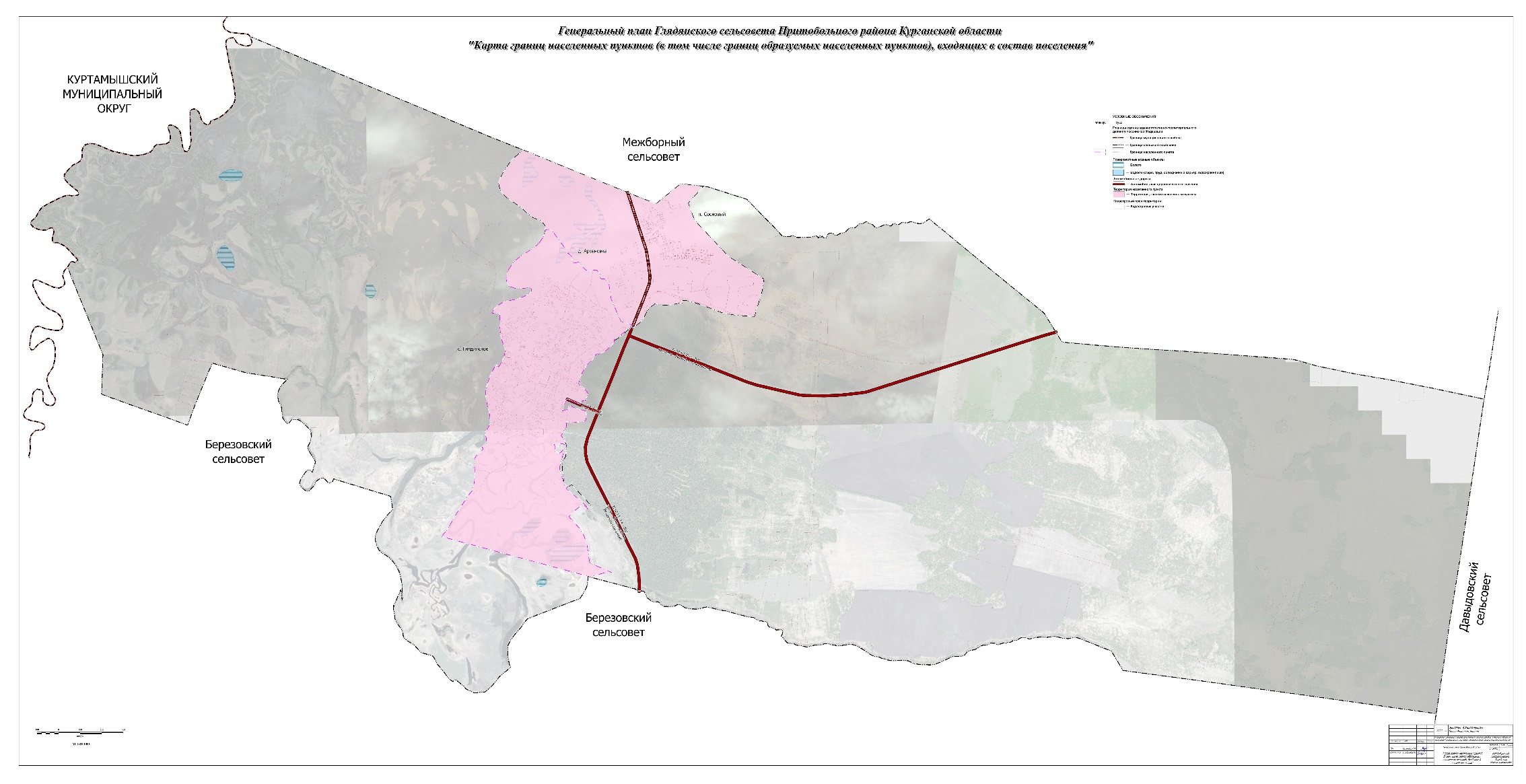 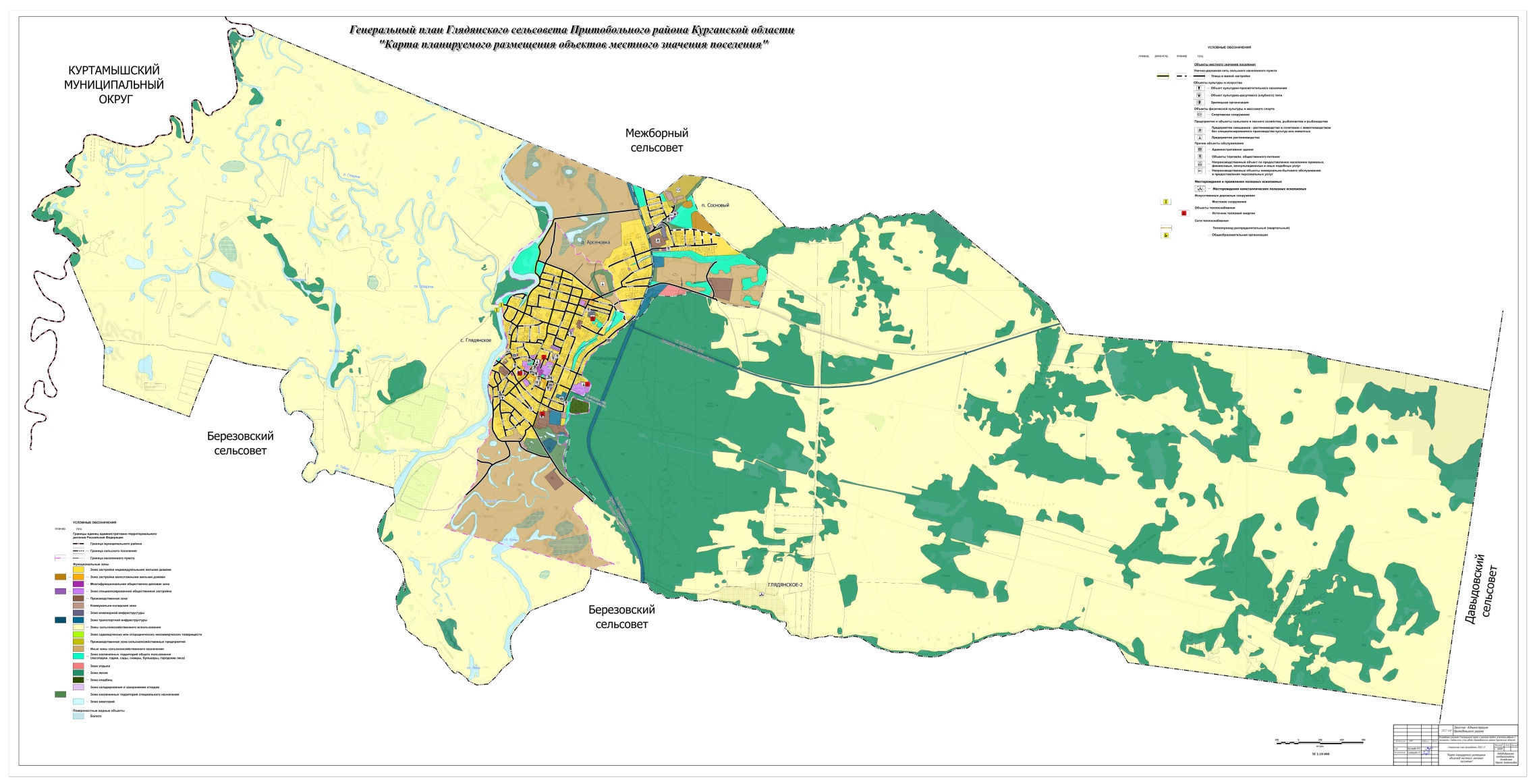 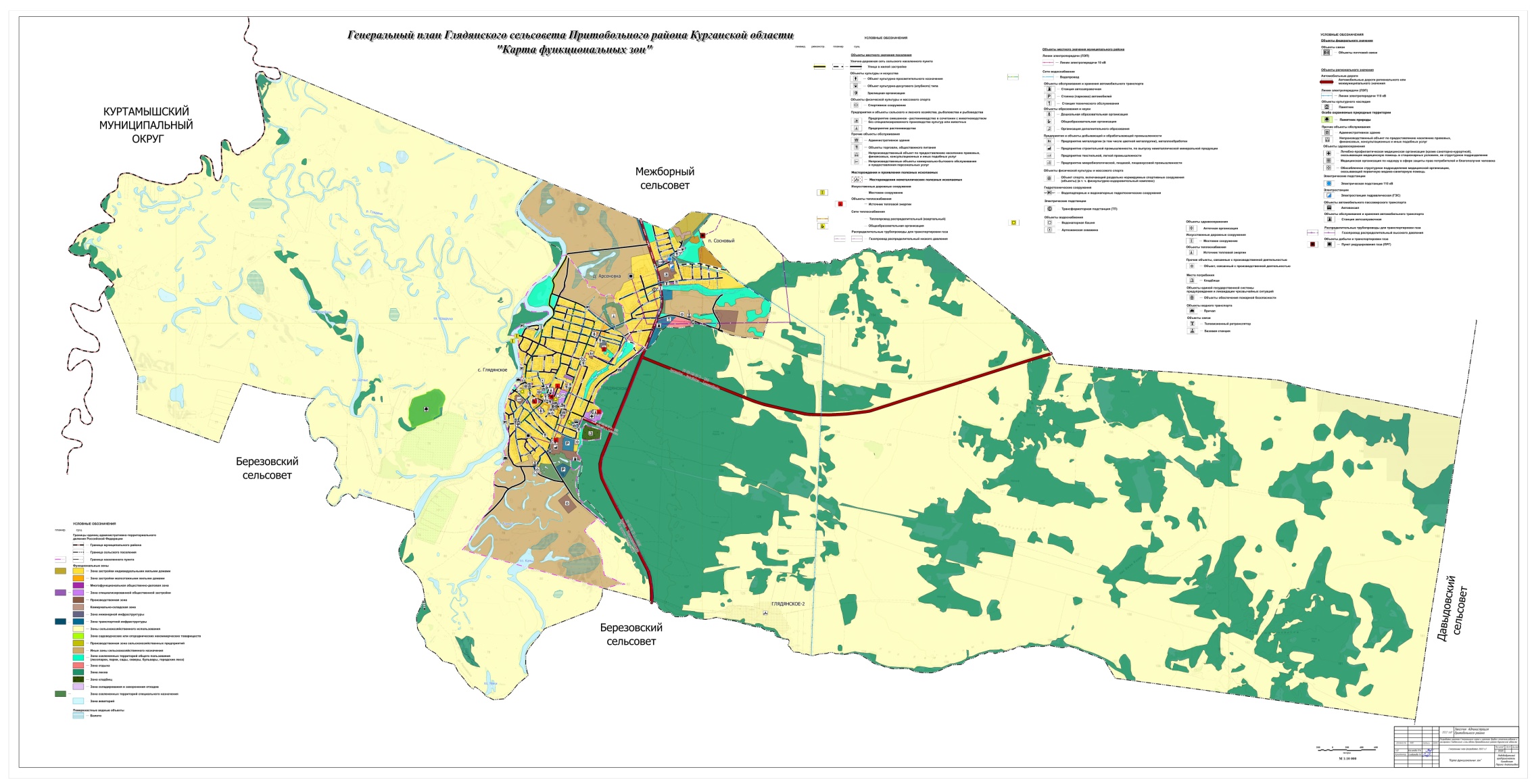 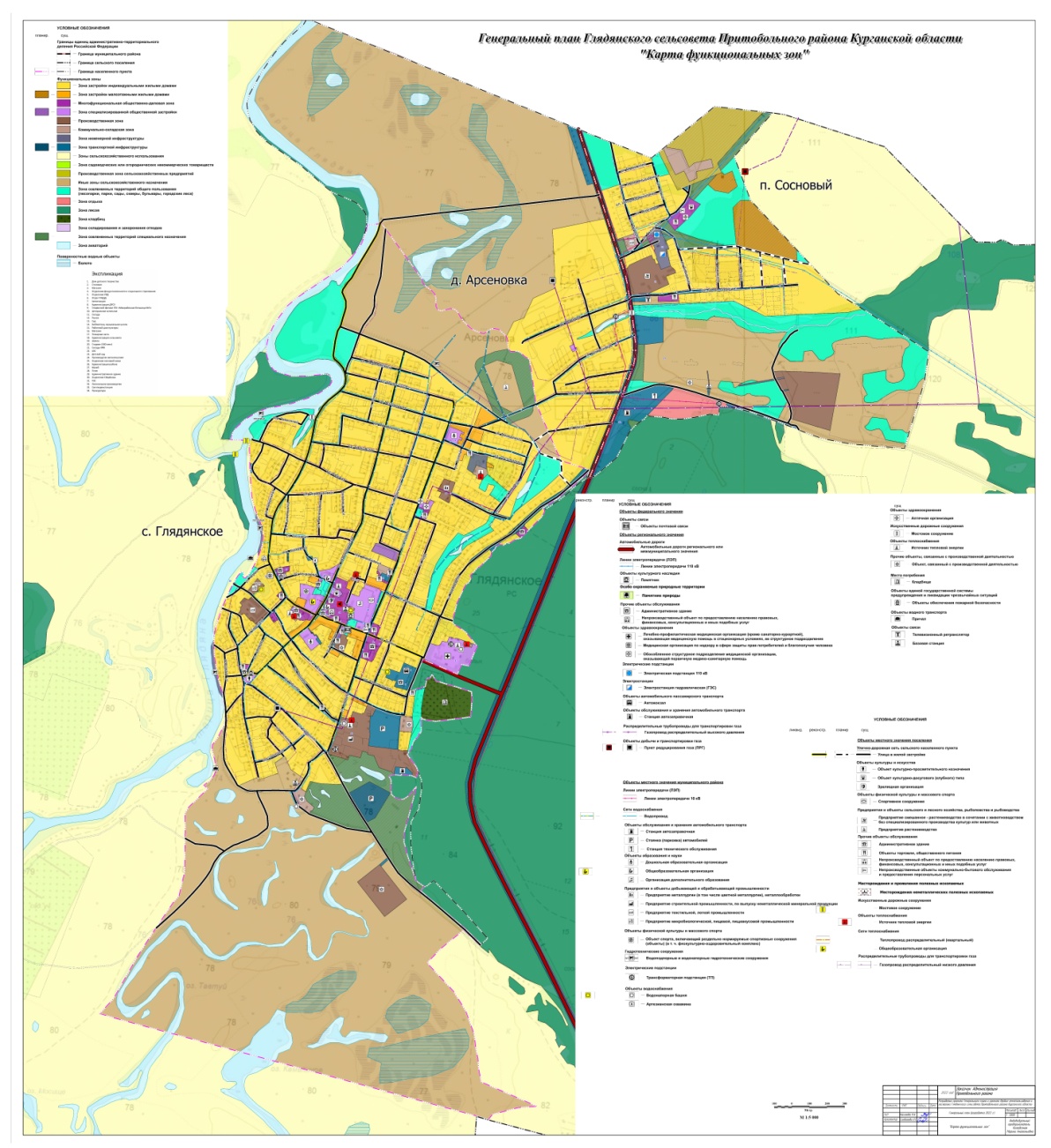 ГЛЯДЯНСКИЙ СЕЛЬСОВЕТПРИТОБОЛЬНОГО РАЙОНАКУРГАНСКОЙ ОБЛАСТИГЕНЕРАЛЬНЫЙ ПЛАНТОМ 2МАТЕРИАЛЫ ПО ОБОСНОВАНИЮГЛЯДЯНСКИЙ СЕЛЬСОВЕТПРИТОБОЛЬНОГО РАЙОНАКУРГАНСКОЙ ОБЛАСТИГЕНЕРАЛЬНЫЙ ПЛАНТОМ 2МАТЕРИАЛЫ ПО ОБОСНОВАНИЮ2022 г.ОГЛАВЛЕНИЕВведение	41.	Сведения о планах и программах комплексного социально-экономического развития муниципального образования	72.	Обоснование выбранного варианта размещения объектов местного значения поселения	92.1.	Анализ использования территорий поселения и возможных направлений развития этих территорий	92.1.1.	Положение Глядянского сельсовета в системе расселения Притобольного района Курганской области	92.1.2.	Природно-ресурсный потенциал территории поселения	92.1.3.	Демографическая ситуация	162.1.4.	Экономический потенциал	182.1.5.	Объекты социальной инфраструктуры	192.1.6.	Объекты транспортной инфраструктуры	222.1.7.	Объекты инженерной инфраструктуры	282.2.	Прогнозируемые ограничения использования территорий поселения	312.2.1.	Объекты культурного наследия	322.2.2.	Объекты особо охраняемых природных территорий	322.2.3.	Объекты специального назначения	322.3.	Выводы	333.	Оценка возможного влияния планируемых для размещения объектов местного значения поселения	344.	Сведения о планируемых для размещения на территориях поселения объектов федерального значения, объектов регионального значения	355.	Сведения о планируемых для размещения на территориях поселения объектов местного значения муниципального района	376.	Перечень и характеристика основных факторов риска возникновения чрезвычайных ситуаций природного и техногенного характера	396.1.	Инженерно-технические мероприятия гражданской обороны	396.2.	Инженерное обеспечение территории	406.3.	Основные факторы риска возникновения чрезвычайных ситуаций	426.4.	Перечень мероприятий по обеспечению пожарной безопасности	506.5.	Оценка рисков возникновения и развития аварий на транспорте	567. Перечень земельных участков, которые включаются в границы населенных пунктов, входящих в состав поселения, или исключаются из их границ	57Выводы	58Технико-экономические показатели генерального плана	59ВведениеВ соответствии с градостроительным законодательством Генеральный план Глядянского сельсовета Притобольного района Курганской области (далее – Глядянский сельсовет Притобольного района, Глядянский сельсовет) является документом территориального планирования муниципального образования. Основной целью территориального планирования Глядянского сельсовета является определение назначения территорий Глядянского сельсовета исходя из совокупности социальных, экономических, экологических и иных факторов для обеспечения устойчивого развития инженерной, транспортной и социальной инфраструктур, обеспечения учета интересов граждан и их объединений, Российской Федерации, Курганской области, Притобольного района и Глядянского сельсовета.Генеральный план разработан Индивидуальным предпринимателем Колодезная Марина Анатольевна по заказу Администрации Притобольного района в соответствии с муниципальным контрактом № 4 от 06 августа 2019 года.Нормативно-правовая базаГенеральный план разработан в соответствии с Конституцией Российской Федерации, Градостроительным кодексом Российской Федерации, Земельным кодексом Российской Федерации, Федеральным законом «Об общих принципах организации местного самоуправления в Российской Федерации», иными федеральными законами и нормативными правовыми актами Российской Федерации, законами и иными нормативными правовыми актами Курганской области, Уставом Глядянского сельсовета, нормативно-правовыми актами органов местного самоуправления Глядянского сельсовета.Состав, порядок подготовки документа территориального планирования определен Градостроительным кодексом РФ и иными нормативными правовыми актами.Структура текстовой части генерального плана Глядянского сельсовета определен согласно действующему законодательству и включает в себя:Том 1. Положение о территориальном планировании.Том 2. Материалы по обоснованию.Состав материалов по обоснованиюВ настоящем томе представлены материалы по обоснованию, которые в соответствии с п. 7 ст. 23 Градостроительного кодекса РФ включают в себя:1) сведения о планах и программах комплексного социально-экономического развития муниципального образования (при их наличии), для реализации которых осуществляется создание объектов местного значения поселения;2) обоснование выбранного варианта размещения объектов местного значения поселения на основе анализа использования территорий поселения, возможных направлений развития этих территорий и прогнозируемых ограничений их использования, определяемых в том числе на основании сведений, содержащихся в информационных системах обеспечения градостроительной деятельности, федеральной государственной информационной системе территориального планирования, в том числе материалов и результатов инженерных изысканий, содержащихся в указанных информационных системах, а также в государственном фонде материалов и данных инженерных изысканий;3) оценку возможного влияния планируемых для размещения объектов местного значения поселения на комплексное развитие этих территорий;4) утвержденные документами территориального планирования Российской Федерации, документами территориального планирования двух и более субъектов Российской Федерации, документами территориального планирования субъекта Российской Федерации сведения о видах, назначении и наименованиях планируемых для размещения на территориях поселения объектов федерального значения, объектов регионального значения, их основные характеристики, местоположение, характеристики зон с особыми условиями использования территорий в случае, если установление таких зон требуется в связи с размещением данных объектов, реквизиты указанных документов территориального планирования, а также обоснование выбранного варианта размещения данных объектов на основе анализа использования этих территорий, возможных направлений их развития и прогнозируемых ограничений их использования;5) утвержденные документом территориального планирования муниципального района сведения о видах, назначении и наименованиях планируемых для размещения на территории поселения, входящего в состав муниципального района, объектов местного значения муниципального района, их основные характеристики, местоположение, характеристики зон с особыми условиями использования территорий в случае, если установление таких зон требуется в связи с размещением данных объектов, реквизиты указанного документа территориального планирования, а также обоснование выбранного варианта размещения данных объектов на основе анализа использования этих территорий, возможных направлений их развития и прогнозируемых ограничений их использования;6) перечень и характеристику основных факторов риска возникновения чрезвычайных ситуаций природного и техногенного характера;7) перечень земельных участков, которые включаются в границы населенных пунктов, входящих в состав поселения, или исключаются из их границ, с указанием категорий земель, к которым планируется отнести эти земельные участки, и целей их планируемого использования;8) сведения об утвержденных предметах охраны и границах территорий исторических поселений федерального значения и исторических поселений регионального значения (раздел не приводится, поскольку Глядянский сельсовет не является историческим поселением федерального значения, историческим поселением регионального значения).Этапы реализации проекта:исходный срок – 2022 г.;1 очередь – 2024 г.;расчетный срок – 2040 г.Авторский коллектив проектаКолодезная М.А.		индивидуальный предприниматель;Дорохина О.А.		начальник контрактного отдела;Темнов А.В. 			начальник градостроительного отдела;Касимова М.А. 		главный архитектор проекта;Красноперов А.И.		главный инженер проекта;Рябова О.В.			главный экономист проекта;Солдатова О.С.		архитектор;Гришина Н.А.		экономист градостроительства.Графические материалы разработаны с использованием ГИС «MapInfo», графических редакторов «CorelDraw», «Photoshop».Создание и обработка текстовых и табличных материалов проводились с использованием пакетов программ «Microsoft Office Small Business-2010», «OpenOffice.org. Professional. 2.0.1».При подготовке данного проекта использовано исключительно лицензионное программное обеспечение, являющееся собственностью ИП Колодезная Марина Анатольевна».Список принятых сокращенийс.		село;д.		деревня;п.		поселок;ИП		индивидуальный предприниматель;МКОУ	муниципальное казённое общеобразовательное учреждение;МКДОУ	муниципальное казённое дошкольное образовательное учреждение;МКУК		муниципальное казенной учреждение культуры;ОПС 		отделение почтовой связи;СОШ		средняя общеобразовательная школа;СТП		схема территориального планирования;ФАП		фельдшерско-акушерский пункт;ЧС		чрезвычайная ситуация;ГБУ		государственное бюджетное учреждение;УДО		учреждение дополнительного образования;ДМШ		детская музыкальная школа;ОВ		общего вида;ЛПХ		личное подсобное хозяйство;КФХ		крестьянско-фермерское хозяйство;АЗС		автозаправочная станция;ПАО		публичное акционерное общество.Сведения о планах и программах комплексного социально-экономического развития муниципального образованияПри разработке генерального плана поселения необходимо учитывать сведения о планах и программах комплексного социально-экономического развития муниципального образования (при их наличии), для реализации которых осуществляется создание объектов местного значения поселения (пп. 1 п. 7 ст. 23 Градостроительного кодекса РФ).Перечень муниципальных программ Глядянского сельсовета, которые учитывались при разработке проекта генерального плана, отражены в таблице 1.1. Кроме того, при разработке проекта генерального плана Глядянского сельсовета учитывались также муниципальные программы Притобольного района.Муниципальные программы и стратегии:- Решение Притобольной районной Думы от 26 декабря 2018 года № 268 «Об утверждении Стратегии социально-экономического развития Притобольного района до 2030 года»;- Постановление Администрации Притобольного района от 25 октября 2019 года № 389 «Об утверждении муниципальной программы Притобольного района «Профилактика терроризма, а также минимизация и (или) ликвидация последствий проявлений  терроризма на территории Притобольного района» на 2020-2022 годы»;- Постановление Администрации Притобольного района от 12 февраля 2021 года № 62 «Об утверждении муниципальной программы Притобольного района по управлению муниципальным имуществом и регулированию земельных отношений на 2021-2023 годы»;- Постановление Администрации Притобольного района от 17 февраля 2021 года № 65 «Об утверждении муниципальной программы Притобольного района «Доступная среда для людей с ограниченными возможностями» на 2021-2025 годы»;- Постановление Администрации Притобольного района от 11 декабря 2020 года № 453 «Об утверждении муниципальной программы «Развитие образования в Притобольном районе» на 2021-2026 годы»;- Постановление Администрации Притобольного района от 16 августа 2021 года № 274 «Об утверждении муниципальной программы Притобольного района «Комплексное развитие систем коммунальной инфраструктуры Притобольного района»;- Постановление Администрации Притобольного района от 18 октября 2016 года № 306 «Об утверждении муниципальной программы «Развитие муниципальной службы в Притобольном районе» на 2017-2022 годы»;- Постановление Администрации Притобольного района от 11 ноября 2016 года № 349 «Об утверждении муниципальной программы «Развитие агропромышленного комплекса в Притобольном районе» на 2017 – 2025 годы»;- Постановление от 1 октября 2021 года № 321 «Об утверждении муниципальной программы Притобольного района «Культура Притобольного района» на 2022 - 2024 годы»;- Постановление от 30 сентября 2021 года № 320 «Об утверждении муниципальной программы Притобольного района «О дополнительных мероприятиях, направленных на снижение напряженности на рынке труда Притобольного района» на 2022 год»;- Постановление Администрации Притобольного района от 09.10.2018 г. № 415 «Об утверждении муниципальной программы Притобольного района «Улучшение условий и охраны труда в Притобольном районе» на 2019 – 2022 годы»;- Постановление Администрации Притобольного района от 27 сентября 2016 года № 289 «Об утверждении муниципальной программы Притобольного района «Развитие торговли в Притобольном районе» на 2017-2022 годы»;- Постановление Администрации Притобольного района от 7 ноября 2013 года № 532 «Об утверждении муниципальной программы Притобольного района «О развитии и поддержке малого и среднего предпринимательства в Притобольном районе» на 2014-2022 годы»;- Постановление от 20 декабря 2019 года № 491 «Об утверждении муниципальной программы Притобольного района «Содержание, ремонт и капитальный ремонт автомобильных дорог общего пользования местного значения Притобольного района»;- Постановление Администрации Притобольного района от 5 октября 2018 года № 411 «О муниципальной программе Притобольного района «Управление муниципальными финансами и регулирование межбюджетных отношений» на 2019 – 2024 годы»;- Постановление Администрации Притобольного района от 26 ноября 2019 года № 451 «Об утверждении муниципальной программы Притобольного района «Молодёжь Притоболья» на 2020-2022 годы»;- Постановление Администрации Притобольного района от 12 марта 2021 года № 90 «Об утверждении муниципальной программы Притобольного района «Развитие туризма в Притобольном районе» на 2021 - 2025 годы»;- Постановление Администрации Притобольного района от 12 марта 2021 года № 92 «Об утверждении муниципальной программы Притобольного района «Обеспечение общественного порядка и противодействие преступности в Притобольном районе» на 2021 - 2023 годы»;- Постановление Администрации Притобольного района от 2 июля 2019 года № 252 «Об утверждении муниципальной программы Притобольного района «Обеспечение безопасности жизнедеятельности населения Притобольного района» на 2020-2023 годы»;- Постановление Администрации Притобольного района от 24 октября 2019 года № 388 «О муниципальной программе Притобольного района «Развитие физической культуры и спорта в Притобольном районе» на 2020-2022 годы».Обоснование выбранного варианта размещения объектов местного значения поселенияАнализ использования территорий поселения и возможных направлений развития этих территорийПоложение Глядянского сельсовета в системе расселения Притобольного района Курганской областиПритобольный район является административно-территориальным образованием, входящим в состав Курганской области, Закон Курганской области от 27.12.2007 № 316 «Об административно-территориальном устройстве Курганской области».Притобольный район – муниципальное образование, наделенное статусом муниципального района в соответствии с Законом Курганской области от 06.07.2004 № 419 «О наделении муниципальных образований статусом городского округа, муниципального района, сельского поселения, городского поселения, о месте нахождения представительных органов муниципальных районов, сельских поселений, об установлении наименований представительных органов муниципальных образований, глав муниципальных образований, местных администраций (исполнительно-распорядительных органов муниципальных образований)».Границы муниципального района установлены Законом Курганской области от 30.05.2019 № 87 «Об установлении границ муниципального образования Притобольного района Курганской области».	В Притобольный район Курганской области входят 12 муниципальных образований со статусом сельских поселений.Административный центр - с. Глядянское.Глядянский сельсовет – муниципальное образование со статусом сельского поселения в составе Притобольного района Курганской области.Границы Глядянского сельсовета установлены Законом Курганской области от 29 апреля 2019 года № 62 «Об установлении границ муниципального образования Глядянского сельсовета Притобольного района Курганской области».Глядянский сельсовет расположен в центральной части Притобольного района, в 66 км от областного центра г. Кургана. Административный центр - с. Глядянское.Муниципальное образование Глядянский сельсовет граничит:на севере - с Межборным сельсоветом Притобольного района;на северо-западе - с Куртамышским муниципальным округом;на западе, юго-западе, юге - с Березовским сельсоветом Притобольного района;на востоке – с Давыдовским сельсоветом Притобольного района.В состав Глядянского сельсовета входят следующие населенные пункты:деревня Арсеновка;село Глядянское;поселок Сосновый.Площадь поселения составляет 11075,64 га. Численность населения муниципального образования на 2019 год составила 4211 чел.Природно-ресурсный потенциал территории поселенияКлиматПоложение Глядянского сельсовета в глубине континента определяет его климат, как резко континентальный, характеризующийся особенностями, свойственными зоне лесостепи всей Западно - Сибирской низменности (с холодной малоснежной зимой и тёплым сухим летом).Резко континентальный климат способствует постоянному движению воздушных масс. Число дней с тихой погодой очень мало: 2-6 дней. Преобладающими являются ветры западного и юго-западного направления. Наиболее спокойными являются декабрь и январь, наиболее ветреными: март, апрель, май, июнь. Скорость ветра в среднем составляет 4,2 м/сек, число дней с сильным ветром (выше 15 м/сек) — 20 дней. Ветровой режим является весьма существенным планировочным фактором, который необходимо учитывать при размещении объектов строительства: животноводческие фермы и комплексы необходимо размещать к северо-востоку от селитебной части населенных пунктов.Район относится к III агроклиматическому району, наиболее теплому в Курганской области. Особенности климата — резкие колебания температур от месяца к месяцу, и даже в течение суток, поздние весенние и ранние осенние заморозки, неравномерная (по месяца) обеспеченность осадками и периодически повторяющиеся засухи. Сумма положительных температур за период активной вегетации (свыше 10°С) составляет 2160, а сумма осадков за этот период равна 227 мм (гидротермический коэффициент 1,05). При этих условиях могут выращиваться пшеница, овес, рожь, ячмень, картофель, овощи, кукуруза на силос и другие кормовые культуры.Средняя минимальная температура воздуха в январе -22,5°С. Абсолютный минимум в январе достигает -47°С. Средняя максимальная температура воздуха в июле +19,8°С. Абсолютный максимум в июле достигает +41oС. Переход среднесуточной температуры воздуха через +5°С происходит весной в средней 22 апреля и осенью 8 октября, продолжительность периода с температурой выше +5°С составляет 168 дней. Переход температур через +10°С начинается 8 мая и заканчивается 20 сентября, продолжительность периода с температурой +10°С составляет 2160, что благоприятствует хорошему развитию сельскохозяйственных культур.Средняя продолжительность безморозного периода — 119 дней, средняя дата первого заморозка (осенью) — 18 сентября, последнего заморозка (весной) -21 мая.Средняя годовая относительная влажность воздуха составляет 74%, наиболее низкая приходится на май-июнь (57-61%). В это время наблюдаются слабые засухи.Годовое количество осадков — 346 мм, из которых на теплый период года приходится 227 мм, или 77%. Летние осадки значительно преобладают над зимними.Устойчивый снежный покров образуется в среднем 8 ноября и разрушается 7 апреля, его продолжительность составляет 157 дней. Наибольшая средняя высота снежного покрова по снегосъемкам за зиму равно 26 мм (максимальная из них — 42 мм). Снежный покров распространяется крайне неравномерно: с открытых мест снег сносится в колки, болото и другие понижения, а возвышенные участки часто остаются без снега, поэтому надо своевременно проводить снегозадержание на открытых местах, которое приводит к наполнению дополнительных резервуаров влаги в почве, повышению весеннюю влагозарядку почвы, а, следовательно, и улучшает влагообеспеченность культур.Количество и распределение осадков в течение всего года определяется, главным образом, циклонической деятельностью атмосферы и особенностями рельефа территории.Континентальный климат способствует постоянному движению воздушных масс. Число дней с тихой погодой очень мало 2-6 дней. Преобладающими являются ветры западного и юго-западного направления. Наиболее спокойными являются декабрь и январь, наиболее ветреными: март, апрель, май, июнь.ПочвыГосподствующим типом почв являются черноземы с подтипами: черноземы обыкновенные, черноземы выщелоченные, черноземы солонцеватые, солонцы, солончаки, черноземы осолоделые, черноземно-луговые солонцеватые почвы и др.Наряду с черноземами, широко распространены почвы солонцово -солончакового комплекса. В основном, на территории района преобладают выщелоченные черноземы разного механического состава, больше суглинистого. В близи рек встречаются легкою- глинистые и супесчаные выщелоченные черноземы.В комплексе с выщелоченными черноземами встречаются черноземы обыкновенные и черноземно-осолоделые почвы. В окружении озер залегают солончаки, а в вблизи рек серые лесные, оподзоленные почвы, легкого механического состава.Главным природным богатством района является плодороднейшая земля. В пределах Глядянского сельсовета Притобольного района подстилающими почвы горными породами являются горизонтально залегающие толщи палеогенового, неогенового и четвертичного возрастов. До четвертичные породы представлены преимущественно глинами и тяжелыми суглинками разнообразных цветов. В породах нередко встречаются стяжения гипса, сидерита, марказита, извести, и других солей. Соленость этих пород является причиной образования солончаковых и солонцеватых почв.В целом почвенный покров сельсовета является благоприятным для ведения сельского хозяйства.Растительность и животный мирХарактер растительного покрова определяется многими факторами, важнейшие из которых - климат, почвы, рельеф местности, особенности влагообеспечения.Растительность степных боров насыщена степными и лугово-степными представителями флоры. На территории Глядянского сельсовета произрастают такие редкие виды растений, как венерин башмачок, солодка уральская, бессмертник песчаный, ежевика сизая и другие. Можно встретить много видов лекарственных растений таких как: сушеница болотная, горицвет весенний, зверобой продырявленный, девясил высокий. Промышленный сбор лекарственных растений отсутствует, травы в основном собираются местным населением в ограниченном количестве.Видовой состав животного мира типичен для юга Курганской области. На территории района встречаются такие редкие виды птиц как пеганка, огарь, черный баклан, отмечены встречи пеликанов, белой цапли.Сосновые леса вкраплены в лесостепь в виде островных ленточных боров, расположенных на высоких песчаных террасах Тобола и его притоков. Здесь произрастают некоторые виды хвощей, плаунов, папоротников. Из семенных растений нередко встречаются представители семейств осоковые, лилейные, ятрышниковые, грушанковые.Наибольшие по площади массивы лиственных лесов вместе со степными сообществами создают характерный естественный ландшафт берёзовой лесостепи. Колки обычно занимают западинную часть рельефа, плоские недренированные водоразделы, склоны логов.Полезные ископаемыеНа территории Глядянского разведано месторождение кирпичных глин Глядянское-2. Месторождение находится в нераспределенном фонде недр с запасами по категориям А – 6 тыс.м3, В – 231 тыс.м3, С1 – 576 тыс.м3. В целом балансовые запасы кирпичных глин Глядянского-2 месторождения составляют по состоянию на 01.01.2019 г. По категориям А+В+С1 – 813 тыс.м3.Иные месторождения полезных ископаемых на территории сельсовета отсутствуют.В соответствии со статьей 25 Федерального Закона РФ "О недрах" от 21.02.1992 N 2395-1 установлены ограничения в части застройки площадей залегания полезных ископаемых:строительство объектов капитального строительства на земельных участках, расположенных за границами населенных пунктов, размещение подземных сооружений за границами населенных пунктов разрешаются только после получения заключения федерального органа управления государственным фондом недр или его территориального органа об отсутствии полезных ископаемых в недрах под участком предстоящей застройки;застройка земельных участков, которые расположены за границами населенных пунктов и находятся на площадях залегания полезных ископаемых, а также размещение за границами населенных пунктов в местах залегания полезных ископаемых подземных сооружений допускается на основании разрешения федерального органа управления государственным фондом недр или его территориального органа. Выдача такого разрешения может осуществляться через многофункциональный центр предоставления государственных и муниципальных услуг;самовольная застройка земельных участков, указанных в части второй настоящей статьи, прекращается без возмещения произведенных затрат и затрат по рекультивации территории и демонтажу возведенных объектов;за выдачу разрешения на застройку земельных участков, которые расположены за границами населенных пунктов и находятся на площадях залегания полезных ископаемых, а также на размещение за границами населенных пунктов в местах залегания полезных ископаемых подземных сооружений в пределах горного отвода уплачивается государственная пошлина в размерах и порядке, которые установлены законодательством Российской Федерации о налогах и сборах.ГидрогеологияГидрогеология территории определяются развитием подземных вод аллювиального водоносного горизонта.По гидрологическим условиям Глядянский сельсовет Притобольного района относится к Тобольскому артезианскому бассейну и расположен в южной его части. Подземные воды приурочены к песчаным отложениям, слагающим пойменно-русловую часть и террасы долины р. Тобол. Воды этого горизонта имеют свободную поверхность и дренируются Тоболом и его притоками.В гидрологической структуре наблюдается этажное расположение водоносных горизонтов и комплексов, разделенных слабопроницаемыми толщами и образующих в совокупности гидравлическую систему со сложными внутренними связями. На специфику гидрологический обстановки района существенное влияние оказывает влияние равнинный, с многочисленными бессточными понижениями рельеф, разряженная речная сеть. Засушливый климат в этих условиях приводит к интенсивному проявлению процессов континентального соленакопления, влияющей не только на обводненную толщу четвертичных аллювиальных отложений, но и на инженесценовый водоносный горизонт.Для водоснабжения населенных пунктов используются подземные воды из артезианских скважин.Сток обеспечивается за счет инфильтрации атмосферных осадков и перетекания через глинистые разделяющие толщи.В пределах района выделяются следующие водосносные горизонты и комплексы:грунтовые воды четвертичных аллювиальных отложений;олигоцен-плиоценовый водоносный комплекс;спорадически обводненная толща диотолитов ирбитской свиты;нижне-эсценовый водоносный горизонт;водоносный комплекс отложений мела;подземные воды палеозойских пород.Четвертичные аллювиальные отложения распространены повсеместно по древней Тоболо - Убаганской долине. Мощность обводненных линз и прослоев песка достигает 60 метров. Дебиты незначительны (сотые доли л/сек). По химическому составу воды гидрокарбонатные магниево-натриевые с минерализацией до 0.5 г/л. В днище древней долины гидравлические уклоны подземных вод аллювия падают. В летнюю межень здесь происходит активное испарение с поверхности подземных вод, в следствии чего на больших площадях образовались солончаки. Разгрузка подземных вод происходит также в озера. Нередки случаи пересыхания рассольных озер. Под такими озерами происходит засоление подземных вод при фильтрации атмосферных осадков. На склонах современных долин пресных вод. Минерализация изменяется незначительно. Область питания горизонта совпадает с областью распространения, основным источником питания являются атмосферные осадки и паводковые воды, которые и определяют колебания во времени уровня подземных вод.Качество подземных вод отвечает требованиям СанПиН 2.1.1074-01 «Питьевая вода. Гигиенические требования к качеству воды централизованных систем питьевого водоснабжения. Контроль качества» по всем показателям, за исключением содержания железа — до 0,68 мг/л и бора — 0,78мг/л.ГидрографияПо территории поселения протекают р. Тобол, р. Глядяна, а также расположены многочисленные озера, наиболее крупные из которых оз. Щучье, оз. Курейное, оз. Шадруха. В с. Глядянское расположена подпорная переливная плотина 1983 года постройки (IV класс, объем водохранилища 1,22 млн.м3).На территории Глядянского сельсовета в с. Глядянское расположен комплекс инженерной защиты, который состоит из северной, западной, южной и северо-западной водозащитных дамб с водовыпусками.Ограничения использования земельных участков в границах водоохранных зон и прибрежных защитных полос уставлены в соответствии со ст. 65 Водного Кодекса РФ:1. Водоохранными зонами являются территории, которые примыкают к береговой линии (границам водного объекта) морей, рек, ручьев, каналов, озер, водохранилищ и на которых устанавливается специальный режим осуществления хозяйственной и иной деятельности в целях предотвращения загрязнения, засорения, заиления указанных водных объектов и истощения их вод, а также сохранения среды обитания водных биологических ресурсов и других объектов животного и растительного мира.2. В границах водоохранных зон устанавливаются прибрежные защитные полосы, на территориях которых вводятся дополнительные ограничения хозяйственной и иной деятельности.3. За пределами территорий городов и других населенных пунктов ширина водоохранной зоны рек, ручьев, каналов, озер, водохранилищ и ширина их прибрежной защитной полосы устанавливаются от местоположения соответствующей береговой линии (границы водного объекта), а ширина водоохранной зоны морей и ширина их прибрежной защитной полосы - от линии максимального прилива. При наличии централизованных ливневых систем водоотведения и набережных границы прибрежных защитных полос этих водных объектов совпадают с парапетами набережных, ширина водоохранной зоны на таких территориях устанавливается от парапета набережной.4. Ширина водоохранной зоны рек или ручьев устанавливается от их истока для рек или ручьев протяженностью:1) до десяти километров - в размере пятидесяти метров;2) от десяти до пятидесяти километров - в размере ста метров;3) от пятидесяти километров и более - в размере двухсот метров.5. Для реки, ручья протяженностью менее десяти километров от истока до устья водоохранная зона совпадает с прибрежной защитной полосой. Радиус водоохранной зоны для истоков реки, ручья устанавливается в размере пятидесяти метров.6. Ширина водоохранной зоны озера, водохранилища, за исключением озера, расположенного внутри болота, или озера, водохранилища с акваторией менее 0,5 квадратного километра, устанавливается в размере пятидесяти метров. Ширина водоохранной зоны водохранилища, расположенного на водотоке, устанавливается равной ширине водоохранной зоны этого водотока.7. Водоохранные зоны магистральных или межхозяйственных каналов совпадают по ширине с полосами отводов таких каналов.8. Водоохранные зоны рек, их частей, помещенных в закрытые коллекторы, не устанавливаются.9. Ширина прибрежной защитной полосы устанавливается в зависимости от уклона берега водного объекта и составляет тридцать метров для обратного или нулевого уклона, сорок метров для уклона до трех градусов и пятьдесят метров для уклона три и более градуса.10. Для расположенных в границах болот проточных и сточных озер и соответствующих водотоков ширина прибрежной защитной полосы устанавливается в размере пятидесяти метров.11. Ширина прибрежной защитной полосы реки, озера, водохранилища, имеющих особо ценное рыбохозяйственное значение (места нереста, нагула, зимовки рыб и других водных биологических ресурсов), устанавливается в размере двухсот метров независимо от уклона прилегающих земель.12. На территориях населенных пунктов при наличии централизованных ливневых систем водоотведения и набережных границы прибрежных защитных полос совпадают с парапетами набережных. Ширина водоохранной зоны на таких территориях устанавливается от парапета набережной. При отсутствии набережной ширина водоохранной зоны, прибрежной защитной полосы измеряется от местоположения береговой линии (границы водного объекта).13. В границах водоохранных зон запрещаются:1) использование сточных вод в целях регулирования плодородия почв;2) размещение кладбищ, скотомогильников, объектов размещения отходов производства и потребления, химических, взрывчатых, токсичных, отравляющих и ядовитых веществ, пунктов захоронения радиоактивных отходов;3) осуществление авиационных мер по борьбе с вредными организмами;4) движение и стоянка транспортных средств (кроме специальных транспортных средств), за исключением их движения по дорогам и стоянки на дорогах и в специально оборудованных местах, имеющих твердое покрытие;5) строительство и реконструкция автозаправочных станций, складов горюче-смазочных материалов (за исключением случаев, если автозаправочные станции, склады горюче-смазочных материалов размещены на территориях портов, инфраструктуры внутренних водных путей, в том числе баз (сооружений) для стоянки маломерных судов, объектов органов федеральной службы безопасности), станций технического обслуживания, используемых для технического осмотра и ремонта транспортных средств, осуществление мойки транспортных средств;6) размещение специализированных хранилищ пестицидов и агрохимикатов, применение пестицидов и агрохимикатов;7) сброс сточных, в том числе дренажных, вод;8) разведка и добыча общераспространенных полезных ископаемых (за исключением случаев, если разведка и добыча общераспространенных полезных ископаемых осуществляются пользователями недр, осуществляющими разведку и добычу иных видов полезных ископаемых, в границах предоставленных им в соответствии с законодательством Российской Федерации о недрах горных отводов и (или) геологических отводов на основании утвержденного технического проекта в соответствии со статьей 19.1 Закона Российской Федерации от 21 февраля 1992 года N 2395-1 "О недрах").14. В границах водоохранных зон допускаются проектирование, строительство, реконструкция, ввод в эксплуатацию, эксплуатация хозяйственных и иных объектов при условии оборудования таких объектов сооружениями, обеспечивающими охрану водных объектов от загрязнения, засорения, заиления и истощения вод в соответствии с водным законодательством и законодательством в области охраны окружающей среды. Выбор типа сооружения, обеспечивающего охрану водного объекта от загрязнения, засорения, заиления и истощения вод, осуществляется с учетом необходимости соблюдения установленных в соответствии с законодательством в области охраны окружающей среды нормативов допустимых сбросов загрязняющих веществ, иных веществ и микроорганизмов. В целях настоящей статьи под сооружениями, обеспечивающими охрану водных объектов от загрязнения, засорения, заиления и истощения вод, понимаются:1) централизованные системы водоотведения (канализации), централизованные ливневые системы водоотведения;2) сооружения и системы для отведения (сброса) сточных вод в централизованные системы водоотведения (в том числе дождевых, талых, инфильтрационных, поливомоечных и дренажных вод), если они предназначены для приема таких вод;3) локальные очистные сооружения для очистки сточных вод (в том числе дождевых, талых, инфильтрационных, поливомоечных и дренажных вод), обеспечивающие их очистку исходя из нормативов, установленных в соответствии с требованиями законодательства в области охраны окружающей среды и Водного Кодекса;4) сооружения для сбора отходов производства и потребления, а также сооружения и системы для отведения (сброса) сточных вод (в том числе дождевых, талых, инфильтрационных, поливомоечных и дренажных вод) в приемники, изготовленные из водонепроницаемых материалов;5) сооружения, обеспечивающие защиту водных объектов и прилегающих к ним территорий от разливов нефти и нефтепродуктов и иного негативного воздействия на окружающую среду.15.1. В отношении территорий ведения гражданами садоводства или огородничества для собственных нужд, размещенных в границах водоохранных зон и не оборудованных сооружениями для очистки сточных вод, до момента их оборудования такими сооружениями и (или) подключения к системам, указанным в пункте 1 части 16 настоящей статьи, допускается применение приемников, изготовленных из водонепроницаемых материалов, предотвращающих поступление загрязняющих веществ, иных веществ и микроорганизмов в окружающую среду.15.2. На территориях, расположенных в границах водоохранных зон и занятых защитными лесами, особо защитными участками лесов, наряду с ограничениями, установленными частью 15 настоящей статьи, действуют ограничения, предусмотренные установленными лесным законодательством правовым режимом защитных лесов, правовым режимом особо защитных участков лесов.16. В границах прибрежных защитных полос наряду с установленными частью 15 настоящей статьи ограничениями запрещаются:1) распашка земель;2) размещение отвалов размываемых грунтов;3) выпас сельскохозяйственных животных и организация для них летних лагерей, ванн.17. Установление границ водоохранных зон и границ прибрежных защитных полос водных объектов, в том числе обозначение на местности посредством специальных информационных знаков, осуществляется в порядке, установленном Правительством Российской Федерации.Лесные ресурсыОсновными лесообразующими породами являются сосна, берёза и осина. В возрастной структуре лесов преобладают средневозрастные насаждения. Лес – восстанавливаемый ресурс, однако в силу целого ряда природных, биологических, а в последнее время и экономических факторов он восстанавливается медленно. Нередко естественное возобновление лесных площадей затягивается на многие годы. Поэтому на значительных площадях проводится искусственное восстановление леса – посадка или посев основных лесообразующих древесных пород. Благодаря деятельности лесхозов увеличиваются площади искусственных насаждений – сосны, березы. Ежегодно работы по лесовосстановлению в лесном фонде. Демографическая ситуацияВажнейшими социально-экономическими показателями формирования градостроительной системы любого уровня являются динамика численности населения. Наряду с природной, экономической и экологической составляющими они выступают в качестве основного фактора, влияющего на сбалансированное и устойчивое развитие территории Глядянского сельсовета.Главной целью развития Глядянского сельсовета на среднесрочную и долгосрочную перспективу является устойчивое повышение качества жизни населения в направлении решения проблем полноценного здоровья и благополучия всех слоев населения через разработку механизмов устойчивого социально-экономического функционирования и развития сельсовета в целом и каждой из входящих в него территорий.Динамика изменения численности населения Глядянского сельсовета за последние 5 лет проанализирована в таблице 2.1.Таблица 2.1Динамика изменения численности населения Глядянского сельсовета (данные на начало года)Из таблицы 2.1 следует, что с 2015 г. по 2019 г. численность населения Глядянского сельсовета имеет негативную тенденцию сокращения (62 чел. 1,47%).Рисунок 2.1 Динамика изменения численности населения Глядянского сельсовета (2015-2019 гг., данные на начало года)Показатели естественного воспроизводства населения Глядянского сельсовета представлены в таблице 2.2.Таблица 2.2Динамика показателей естественного воспроизводства населения
 Глядянского сельсовета, чел.На территории Глядянского сельсовета наблюдается неблагоприятная тенденция превышения показателей смертности над показателями рождаемости.Естественная убыль населения Глядянского сельсовета незначительно компенсируется миграционным притоком, который в период с 2014 по 2018 год составил 7 человек.Базовым периодом для прогнозирования численности населения является 2019 г. Расчет перспективной численности населения можно провести демографическим методом, который основывается на использовании данных об общем приросте населения (естественном и механическом), рассчитывается по формуле:Sh+t=Sh·(1+Кобщ.пр.)t,					(1)где Sh – численность населения на начало планируемого периода, чел.;t – число лет, на которое производится расчет;Кобщ.пр. – коэффициент общего прироста населения за период, предшествующий плановому, определяется как отношение среднегодового прироста населения к среднегодовой численности населения.Отсутствие исходных данных и неясность тенденций с естественным приростом населения снижает точность прогнозов.При определении перспективной численности населения также учитывалось главное направление демографической политики, определенное Стратегией социально-экономического развития Притобольного района до 2030 года (Решение Притобольной районной Думы от 26 декабря 2018 года № 268 «Об утверждении Стратегии социально – экономического развития Притобольного района до 2030 года»).Для расчета перспективной численности населения использовался оптимистический вариант прогнозной численности населения.В качестве оптимистического прогноза взят прирост в размере 10 чел. в год (Кобщ.пр.=0,001). При таком прогнозе численность населения рассчитаем по формуле (1), она составит:S2024=4211*(1+0,001)5=4253 чел;S2040=4211*(1+0,001)21=4295 чел.Для оценки потребности Глядянского сельсовета в ресурсах территории, социального обеспечения и инженерного обустройства поселения к рассмотрению принимается оптимистический прогноз численности:к 2024 году – 4253 чел. (прирост на 42 чел. по сравнению с началом 2019 г.).к 2040 году – 4295 чел. (прирост на 84 чел. по сравнению с началом 2019 г.).На расчетный период основные усилия должны быть направлены как на поддержание положительного естественного прироста, в первую очередь путём снижения уровня смертности, особенно детской и мужской, так и на привлечение мигрантов.Так же для улучшения демографической ситуации в Глядянском сельсовете необходимо проведение целого комплекса социально-экономических мероприятий, которые будут направлены на разные аспекты, определяющие демографическое развитие, такие как сокращение общего уровня смертности (в том числе и от социально-значимых заболеваний и внешних причин), укрепление репродуктивного здоровья населения, здоровья детей и подростков, сокращение уровня материнской и младенческой смертности, сохранение и укрепление здоровья населения, увеличение продолжительности жизни, создание условий для ведения здорового образа жизни, повышение уровня рождаемости, укрепление института семьи, возрождение и сохранение традиций крепких семейных отношений, поддержку материнства и детства, улучшение миграционной ситуации.Принимаемые меры по улучшению демографической ситуации, в том числе успешной реализации демографических программ по стимулированию рождаемости, программ направленных на поддержку семей с детьми и молодых семей, приоритетного национального проекта в сфере здравоохранения позволят на расчетный срок обеспечить положительную динамику коэффициента естественного прироста, хотя существует опасность снижения коэффициента естественного прироста в случае ухудшения экономической ситуации в стране.Экономический потенциалНа территории сельсовета функционируют следующие промышленные предприятия и организации (таблица 2.3):Таблица 2.3Промышленные предприятия и организации на территории Глядянского сельсоветаОснову экономики Глядянского сельсовета составляет сельскохозяйственное производство.Сельское хозяйство поселения представлено сельскохозяйственными предприятиями (таблица 2.4) и личными хозяйствами населения (таблица 2.5).Таблица 2.4Предприятия сельского хозяйства на территории Глядянского сельсоветаТаблица 2.5Личные подсобные хозяйства на территории Глядянского сельсоветаТерритория поселения находится в зоне рискованного земледелия, но в целом агроклиматические условия поселения благоприятны для получения устойчивых урожаев районированных сельскохозяйственных культур и развития животноводства.Не все сельскохозяйственные угодья обрабатываются. Предприятия и крестьянско-фермерские хозяйства не занимаются разведением скота и птицы. Производством овощей в поселении занимаются, в основном личные подсобные хозяйства.Хозяйства населения в основном занимаются посадкой картофеля и овощей (открытого и закрытого грунта). Отведенная площадь под сады и огороды используется в полном объеме по назначению.Существенным сдерживающим фактором развития сельскохозяйственной отрасли является слабая материально техническая база и отсутствие оборотных средств для дальнейшего наращивания производственного потенциала коллективных хозяйств. Сельскохозяйственные товаропроизводители района сегодня работают в условиях недостаточной технической оснащенности, имеет место высокая степень изношенности сельскохозяйственной техники, оборудования и инвентаря.Дальнейшее развитие агропромышленного комплекса Глядянского сельсовета сдерживается не только наличием производственных и экономических проблем, но и отсутствием эффективных механизмов устойчивого развития сельской местности, низкими темпами строительства жилья на селе, проблемами недостаточной обеспеченностью элементами сельской инфраструктуры и другими.Объекты социальной инфраструктурыСоциальная инфраструктура – система необходимых для жизнеобеспечения человека объектов, коммуникаций, а также предприятий, учреждений и организаций, оказывающих социальные услуги населению, органов управления и кадров, деятельность которых направлена на удовлетворение общественных потребностей граждан соответственно установленным показателям качества жизни.Задачей анализа является выявление количественного и качественного состава существующих объектов, сравнение с нормативным количеством из расчета изменения численности населения на расчетный срок, составление перечня мероприятий в сфере социально-бытового и культурно-досугового обслуживания населения.Перечни объектов социальной инфраструктуры, размещение которых определило формирование на территории населенных пунктов поселения общественно-деловых зон, приведены в таблице 2.6.Таблица 2.6Объекты социальной инфраструктуры Глядянского сельсоветаПроектом генерального плана Глядянского сельсовета предусмотрен капитальный ремонт МКОУ «Глядянская СОШ» с. Глядянское.Объекты транспортной инфраструктурыРазвитие транспортного комплекса неразрывно связано с экономико-географическим положением муниципального образования, наличием природных ресурсов, энергетических ресурсов, минерально-сырьевой базы, культурными и историческими связями, а также, наличием и возможностями имеющихся производительных сил. Основным видом транспорта в Глядянском сельсовете является автомобильный транспорт.На территории Глядянского сельсовета расположен автовокзал Глядянское по адресу с. Глядянское, ул. Космонавтов, 13.Внешние пассажирские перевозки осуществляются непубличным акционерным обществом "Курганское пассажирское автотранспортное предприятие №1".Автобусные маршруты обслуживают предприниматели маршрутными такси. Стабильно перевозки осуществляются и личным автомобильным транспортом населения.В настоящее время на территории сельсовета имеются частные предприятия по обслуживанию автотранспорта (АЗС, АГЗС, СТО).Автомобильный транспортОсновой дорожной сети Глядянского сельсовета является сеть автомобильных дорог общего пользования. К автомобильным дорогам общего пользования относятся автомобильные дороги, предназначенные для движения транспортных средств неограниченного круга лиц.Перечень автомобильных дорог общего пользования регионального или межмуниципального значения, относящихся к государственной собственности Курганской области, расположенных на территории Глядянского сельсовета согласно Постановлению Правительства Курганской области от 13.03.2018 № 48 «Об утверждении перечня автомобильных дорог общего пользования регионального или межмуниципального значения Курганской области» отражен в таблице 2.7.Таблица 2.7Перечень региональных и межмуниципальных автомобильных дорог 
Глядянского сельсоветаДорожная сеть муниципального образования представляет собой сложную схему, основанную на сочетании исторически сформировавшихся планировочных схем: линейной, комбинированной и прочих.В настоящее время транспортная инфраструктура в сельсовете представлена только автомобильным видом транспорта, железнодорожный транспорт отсутствует.Твердое покрытие имеют не все улицы населенных пунктов. Большинство улиц малопригодно или полностью непригодно для проезда на легковом транспорте. Существующая улично-дорожная сеть не обеспечивает полноценное обслуживание территории муниципального образования: проезд ко всем жилым кварталам, производственным и складским территориям, а также к объектам общественного назначения. Перечень автомобильных дорог улично-дорожной сети Глядянского сельсовета представлен в таблице 2.8.Таблица 2.8Перечень автомобильных дорог улично-дорожной сети
Глядянского сельсоветаДорожная сеть муниципального образования представляет собой сложную схему, основанную на сочетании исторически сформировавшихся планировочных схем: линейной, комбинированной и прочих.Твердое покрытие имеют не все улицы населенных пунктов. Большинство улиц малопригодно или полностью непригодно для проезда на легковом транспорте. Существующая улично-дорожная сеть не обеспечивает полноценное обслуживание территории муниципального образования: проезд ко всем жилым кварталам, производственным и складским территориям, а также к объектам общественного назначения.В соответствии с данными о неудовлетворительном состоянии улично-дорожной сети муниципального образования генеральным планом предлагаются следующие мероприятия:сохранение участков улично-дорожной сети, показатели которых соответствуют требованиям стандартов к эксплуатационным характеристикам дорог соответственно их категории;ремонт и реконструкция изношенных участков улично-дорожной сети поселения;разработка проекта безопасности дорожного движения на территории поселения;внедрение проекта безопасности дорожного движения на территории поселения.Реализация мероприятий позволит сохранить протяженность участков автомобильных дорог общего пользования местного значения, на которых показатели их транспортно-эксплуатационного состояния соответствуют требованиям стандартов к эксплуатационным показателям автомобильных дорог.Комплекс мероприятий по организации дорожного движения сформирован, исходя из задач по повышению безопасности дорожного движения, и включает следующие мероприятия: проведение анализа по выявлению аварийно-опасных участков автомобильных дорог общего пользования местного значения и выработка мер, направленных на их устранение. информирование граждан о правилах и требованиях в области обеспечения безопасности дорожного движения; обеспечение образовательных учреждений поселения учебно- методическими наглядными материалами по вопросам профилактики детского дорожно-транспортного травматизма; замена и установка технических средств организации дорожного движения, в т.ч. проектные работы; установка и обновление информационных панно с указанием телефонов спасательных служб и экстренной медицинской помощи.При реализации генерального плана планируется осуществление следующих мероприятий: Мероприятия по выявлению аварийно-опасных участков автомобильных дорог общего пользования местного значения и выработка мер по их устранению.Приобретение знаков дорожного движения (мероприятие направлено на снижение количества дорожно-транспортных происшествий).Установка и замена знаков дорожного движения (мероприятие направлено на снижение количества дорожно-транспортных происшествий). Из всего вышеперечисленного следует, что на расчетный срок основными мероприятиями развития транспортной инфраструктуры Глядянского сельсовета должны стать: содержание автомобильных дорог общего пользования местного значения и искусственных сооружений на них в полном объеме;паспортизация всех бесхозяйных участков автомобильных дорог общего пользования местного значения;организация мероприятий по оказанию транспортных услуг населению;повышение уровня обустройства автомобильных дорог общего пользования за счет установки средств организации дорожного движения на дорогах (дорожных знаков т.п.);проектирование и капитальный ремонт искусственных сооружений;создание новых объектов транспортной инфраструктуры, отвечающих прогнозируемым потребностям предприятий и населения. Развитие транспортной инфраструктуры должно осуществляться на основе комплексного подхода, ориентированного на совместные усилия различных уровней власти: федеральных, региональных, муниципальных. В населенных пунктах осуществляется велосипедное движение в местах общего пользования в неорганизованном порядке. Специализированных велосипедных дорожек на территории сельского поселения нет. Интенсивность движения относительно низкая. Часть улиц нуждается в благоустройстве, укладке и ограничении асфальтобетонного полотна.Проектом генерального плана в соответствии с Перечнем поручений Президента Российской Федерации Пр-2397 обеспечить население велосипедными дорожками и полосами велосипедистов с учетом передового мирового опыта и природно-климатических условий. Норматив обеспеченности велодорожками следует принимать в размере 60 м на человека в соответствии с Методическими рекомендациями о применении нормативов и норм при определении потребности субъектов Российской Федерации в объектах физической культуры и спорта Методические рекомендации о применении нормативов и норм при определении потребности субъектов Российской Федерации в объектах физической культуры и спорта, Приказ Минспорта России от 21 марта 2018 года № 244.Профили реконструируемых в связи с размещением пешеходных и велосипедных дорожек улиц и дорог представлены на рисунках 3.1, 3.2, 3.3, 3.4.Рисунок 3.1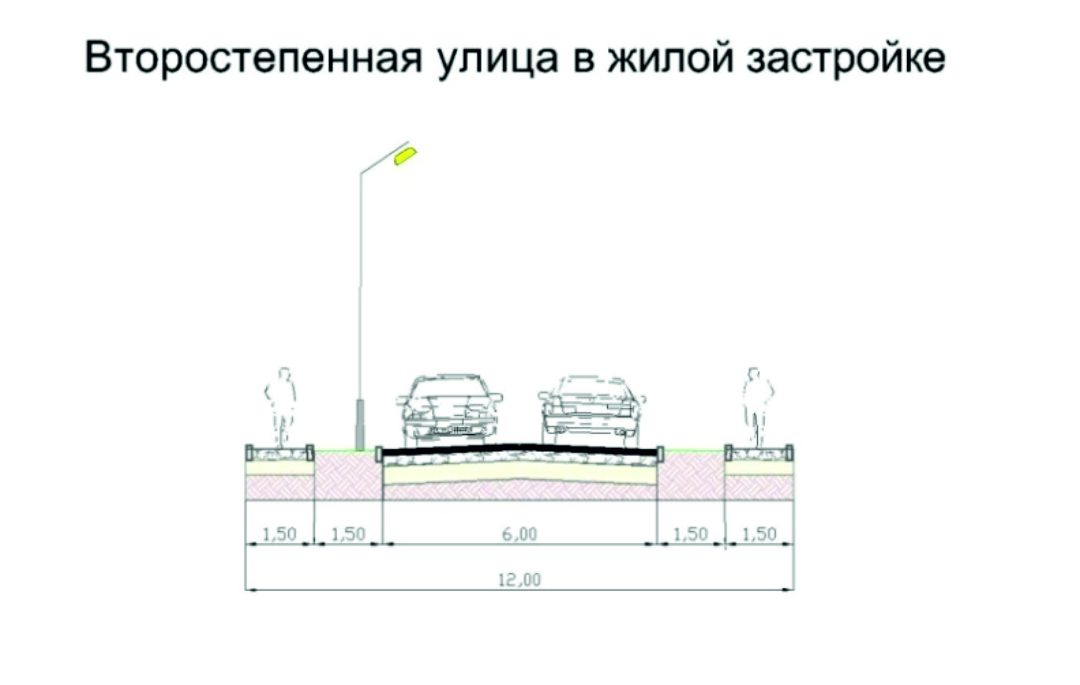 Рисунок 3.2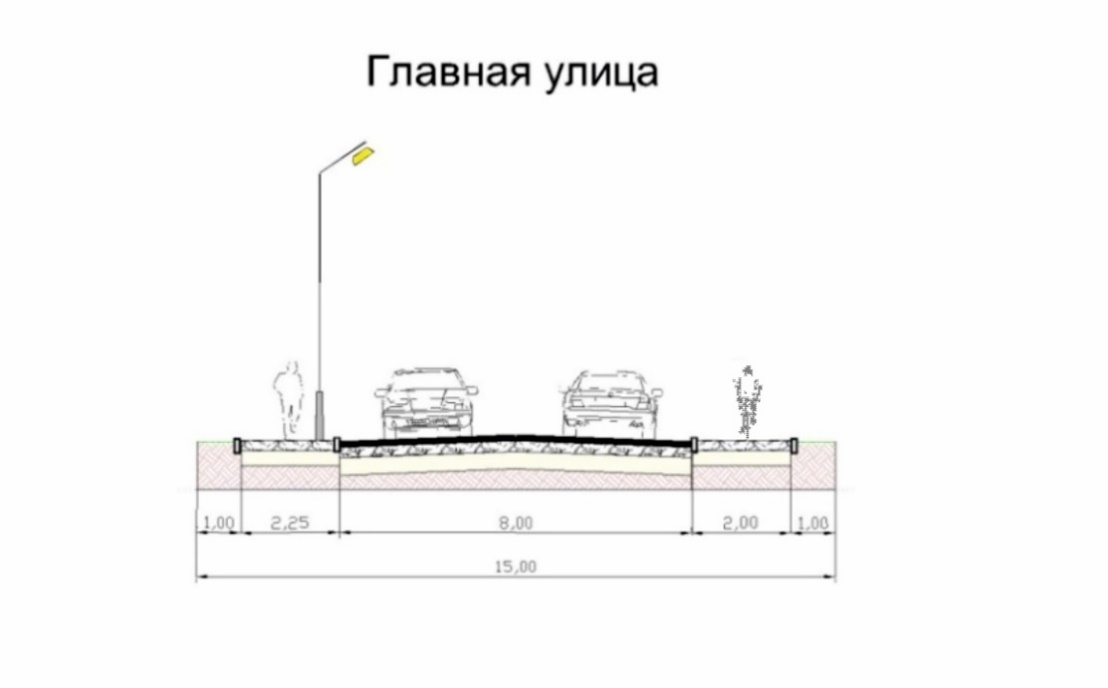 Рисунок 3.3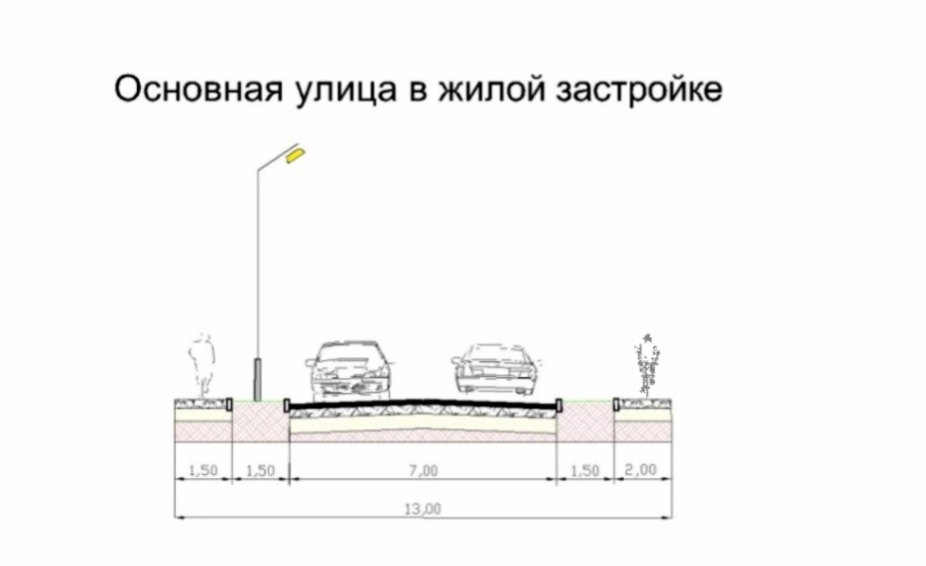 Рисунок 3.4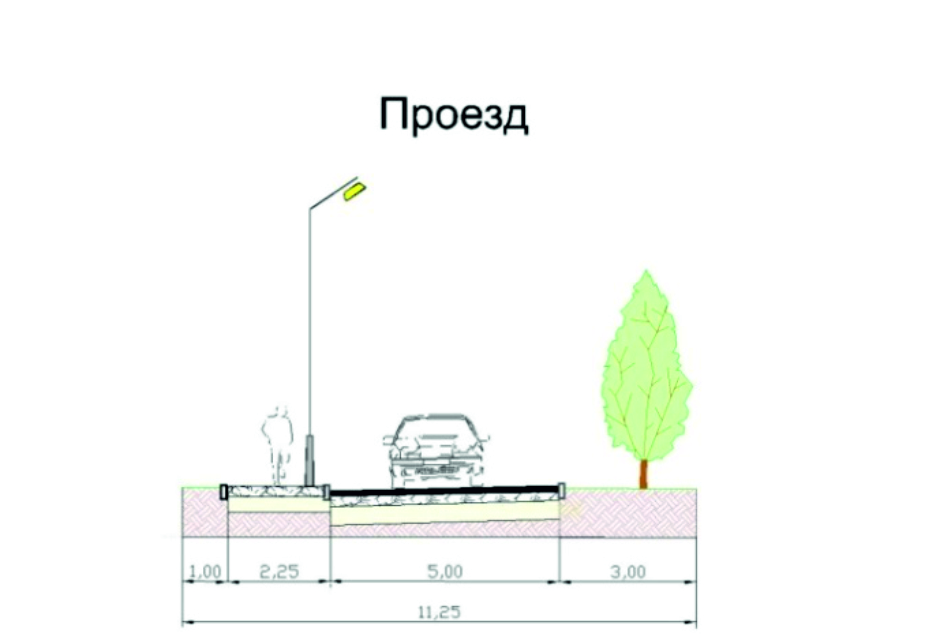 Кроме того, необходимо произвести ограничение дорожного полотна и устройство пешеходных тротуаров вдоль главных улиц всех населённых пунктов сельского поселения, также необходимо устройство карманов для парковки общественного и легкового транспорта.Объекты инженерной инфраструктурыЗадачей инженерного обеспечения является создание благоприятной среды жизнедеятельности человека и условий устойчивого развития путем:определения зон размещения объектов электро-, тепло-, газо-, водоснабжения и водоотведения;создания новых и реконструкции существующих объектов инженерной инфраструктуры на основе новых технологий и научно-технических достижений;развития инженерных коммуникаций в сложившейся застройке с учетом перспективного развития;размещения автономных локальных источников электроснабжения и теплоснабжения на территориях, планируемых под застройку и не охваченных существующими централизованными системами;обеспечения безопасности и надежности систем инженерной инфраструктуры, в том числе путем создания систем защиты поверхностных и подземных источников водоснабжения, а также размещения и модернизации объектов очистки и утилизации промышленных, бытовых и поверхностных стоков.ВодоотведениеВ населенных пунктах Глядянского сельсовета системы и сети водоотведения отсутствуют. Население использует локальные очистные сооружения, выгребные ямы, септики.Сточные воды от жилой и общественной застройки поступают в накопительные выгребные ямы и осуществляется вывоз специализированным транспортными средствами на полигоны ТКО.Отсутствие централизованной канализационной сети создает определенные трудности населению, ухудшает их бытовые условия. Также возрастает угроза возникновения и распространения опасных заболеваний среди местного населения.Существующая ситуация оказывает отрицательное влияние на экологию и, соответственно, создает угрозу жизни и здоровью жителям муниципального образования, способствует загрязнению подземных вод.Требования к очистке сточных вод предъявляются согласно нормативных документов: Водного Кодекса РФ, Закона РФ «Об охране окружающей природной среды», Закона РФ «О санитарно-эпидемиологическом благополучии населения».ВодоснабжениеДля водоснабжения населённых пунктов Глядянского сельсовета используются подземные водные источники. Ресурсы подземных вод обеспечивают потребности населения поселения для хозяйственно-питьевого водоснабжения. Подача воды потребителю проводится без предварительной водоподготовки.Качество подземных вод отвечает требованиям СанПиН 2.1.1074-01 «Питьевая вода. Гигиенические требования к качеству воды централизованных систем питьевого водоснабжения. Контроль качества» по всем показателям.Централизованным водоснабжением в многоквартирных жилых домах пользуются жители с. Глядянское. В других населенных пунктах сельсовета централизованное водоснабжение отсутствует. Население потребляет воду из скважин и колодцев.В с. Глядянское расположено 5 водонапорных башен, 1 артезианская скважина.Одиночное протяжение уличной водопроводной сети по данным Федеральной службы государственной статистики составляет 14 км, из них в замене нуждается 50%.Для всех источников хозяйственно-питьевого водоснабжения в соответствии с СанПиН 2.1.4.1110-02 предусматривается разработка и обустройство зон санитарной охраны в составе трех поясов.В целях рационального расходования питьевой воды в оборудованном централизованным водоснабжением жилом секторе предлагается установка водомерных устройств.Для экономии и контроля необходимо оборудование средствами учета воды всех потребителей воды, а также сооружений водопроводного хозяйства на всех этапах подготовки и транспортировки воды.При реализации генерального плана планируется реконструкция изношенных участков водопроводной сети.ГазоснабжениеНаселенные пункты Глядянского сельсовета не газифицированы.По территории Глядянского сельсовета проходит газопровод межпоселковый с. Нагорское – п. Сосновый – д. Арсеновка – с. Глядянское с отводами на с. Камышное, с. Раскатиха, с. Чернавское, с. Межборное Притобольного района Курганской области.На территории Притобольного района планируется строительство объекта «Газопровод межпоселковый ГРС «Куртамыш» - с. Пушкино – с. Песьяное – д. Лебяжье Куртамышского района – с. Глядянское Притобольного района Курганской области».Предусмотрена газификация всех населенных пунктов Глядянского сельсовета от газопровода высокого давления к ГГРП с выходом газопровода низкого давления. ГГРП, устанавливается для снижения давления с высокого до среднего и низкого и поддержания его на заданном уровне. Проектом предусмотрено размещение трех пунктов редуцирования газа на территории с. Глядянское.ТеплоснабжениеЦентральным теплоснабжением обеспечены объекты социального назначения и многоквартирные жилые дома в с. Глядянское. Теплоснабжение осуществляется от пяти автономных котельных, работающих на угле. Протяженность тепловых и паровых сетей в двухтрубном исчислении по данным Федеральной службы государственной статистики составляет 10338 м.Во всех населенных пунктах сельсовета для теплоснабжения индивидуальных жилых домов используется печное отопление. Населением используются преимущественно дрова.Основной проблемой системы теплоснабжения является необходимость реконструкции и модернизации существующих источников тепла в связи с данными о высоком износе.ЭлектроснабжениеЭлектроснабжение объектов на территории сельсовета осуществляется от региональной энергосистемы. Обслуживающая организация — Притобольные РЭС.Мощность сети — 110/10 кВт. В настоящее время энергопотребителями на территории Глядянского сельсовета используется не более 30% существующей мощности сети.Источником электроснабжения Глядянского сельского совета является ПС 110/10 кВ «Глядянская».Электроподстанция ПС 110/10 кВ «Глядянская» получает питание по ВЛ-110 кВ от ПС «Раскатиха» и по ВЛ-110 кВ от ПС «Н. Березово».Электроснабжение с. Глядянское осуществляется по ВЛ-10 кВ Л-3 «Хлебзавод» (кольцевая) и ВЛ-10 кВ Л-5 «Глядянская» (кольцевая) от ПС «Глядянская».Электроснабжение д. Арсёновка осуществляется по ВЛ-10 кВ Л-6 «Арсеновка» (кольцевая) от ПС «Глядянская».Электроснабжение п. Сосновый осуществляется по ВЛ-10 кВ Л-1 «МОМЭСХ», ВЛ-10 кВ Л-6 «Арсеновка» (кольцевая) и ВЛ-10 кВ Л-7 «Березово» (кольцевая) от ПС «Глядянская».Потребителям электроэнергия подается через ТП 10/0,4 кВ.Протяжённость ВЛ на территории сельсовета по данным обмера генерального плана составляет:ЛЭП 110 кВ – 7520 м;ЛЭП 10 кВ – 5670 м.Частичное уличное освещение имеется в с. Глядянское.Электроснабжением обеспечивается существующая и проектируемая жилая, общественная и производственная застройка, а также отдельные производственные объекты на территории сельского поселения.Проблемной зоной существующей системы электроснабжения муниципального образования является инженерное оборудование 10/0,4 - морально устаревшее, недостаточной мощности и не отвечающее современным требованиям, физическая усталость металлоконструкций, большие потери электроэнергии при передаче, слабо развиты энергосберегающие и энергоэффективные технологии.СвязьНа территории поселения функционирует 1 отделение почтовой связи отделение почтовой связи Притобольного цеха– филиала ФГУП «Почта России». Узел связи предоставляет все виды услуг: оплату стационарной и сотовой связи, установки телефона, подключение Интернет, приём телеграмм, продажа телефонных карт, открыток. Также там находятся участок цеха связи ПАО «Ростелеком».На территории Глядянского сельсовета расположены базовые вышки связи в количестве 3 шт.:с. Глядянское- 2 шт.;п. Сосновый - 1 шт.В с. Глядянское расположен телевизионный ретранслятор. На территории сельсовета работают сотовые операторы «МТС», «Ростелеком», «Beeline», «Мобильные телесистемы».Охват населения сотовой связью и телевизионным вещанием составляет 100 %.Проектом рекомендовано:организация и развитие широкополосного доступа в Интернет по технологии ADSL;осуществление ремонта и модернизации ветхих и аварийных линий связи;расширение зоны охвата мобильной связью.Санитарная очистка территорииВывоз ТКО, образующихся на территории Глядянского сельсовета предполагается по сети автомобильных дорог федерального значения и автомобильных дорог регионального и межмуниципального значения на мусоросортировочный комплекс, расположенный на территории г. Курган.Согласно приказу Департамента природных ресурсов и охраны окружающей среды Курганской области от 30 октября 2017 № 925 «Об установлении нормативов накопления твердых коммунальных отходов на территории Курганской области» норматив накопления на одного проживающего в год для многоквартирных и индивидуальных жилых домов, расположенных на территории городского округа Шадринск, городских и сельских поселений Курганской области принят в размере – 1,7 куб.м/год (0,23 т/год).В соответствии с данной нормой объем образующихся на территории поселения отходов составляет при существующей численности 1,7 куб. м*4211 чел. = 7158,7 куб. м;при проектной численности 1,7 куб. м*4295 чел. = 7301,5 куб. м.Прогнозируемые ограничения использования территорий поселенияОграничения использования территорий поселения устанавливаются в границах зон с особыми условиями использования территории. К таким зонам в соответствии со ст. 105 Земельного кодекса, на территории Глядянского сельсовета относятся:защитная зона объекта культурного наследия;охранная зона объектов электроэнергетики (вдоль линий электропередач, вокруг подстанций);придорожная полоса;охранная зона газопроводов и систем газоснабжения;водоохранная зона;прибрежная защитная полоса;береговая полоса;зоны санитарной охраны источников питьевого и хозяйственно-бытового водоснабжения;зона затопления;зона подтопления.Установление зон с особыми условиями использования территории осуществляется в соответствии с действующим законодательством.Объекты культурного наследияНа территории Глядянского сельсовета расположены следующие объекты культурного наследиявыявленные объекты археологического наследия (таблица 2.9);объекты культурного наследия регионального значения (памятники истории и архитектуры) (таблица 2.10).Таблица 2.9Перечень выявленных объектов археологического наследия, расположенных
на территории Глядянского сельсовета Таблица 2.10Перечень объектов культурного наследия регионального значения (памятники истории и архитектуры), расположенных на территории Глядянского сельсоветаОбъекты особо охраняемых природных территорийВ границах Глядянского сельсовета расположен действующий памятник природы регионального значения Урочище Борок.Положение о памятнике природы регионального значения Урочище Борок утверждено Постановлением Правительства Курганской области от 05 февраля 2001 года № 52 «О памятниках природы Курганской области» (с изменениями на 15 мая 2018 года).Состав территории и границы памятника природы регионального значения Урочище Борок:Урочище ограничено землями сельскохозяйственного назначения.Режим особой охраны:На территории памятника природы запрещается:- размещение объектов, не связанных с обеспечением охраны памятника природы и осуществлением разрешенных видов пользования природными ресурсами;- добыча полезных ископаемых;- распашка, землеройные работы, не связанные с охраной леса от пожаров и лесовосстановлением;- размещение промышленных и бытовых отходов;- рубки спелых, перестойных лесных насаждений;- заготовка живицы, коры, веников, лекарственных растений;- выпас скота;- применение химических средств борьбы с вредителями и болезнями леса;- проезд транспорта вне дорог (кроме спецмашин);- организация туристических стоянок и разведение костров в неустановленных местах.Допускается:- разрешенные виды рубок в соответствии с Приказом Министерства природных ресурсов Российской Федерации от 16 июля 2007 года N 181 "Об утверждении Особенностей использования, охраны, защиты, воспроизводства лесов, расположенных на особо охраняемых природных территориях";- мероприятия по охране леса от пожаров и защите от вредителей и болезней;- посещение леса с целью отдыха.Особенности расположения и функционирования памятника природы подлежат обязательному учету при разработке схем территориального планирования, генеральных планов поселений, схем комплексного использования и охраны водных объектов, лесохозяйственных регламентов, проектов освоения лесов, проектов внутрихозяйственного устройства охотничьих хозяйств.Объекты специального назначенияПогребение тел, умерших в Глядянском сельсовете осуществляется на общественных кладбищах с учетом вероисповедальных, воинских и иных обычаев и традиций. Таблица 2.11Объекты специального назначения Глядянского сельсовета 
Притобольного района Курганской областиВыводы 1. Расселение на территории поселения равномерное. 80% населения проживает в административном центре района и поселения, а также на прилегающей к нему территории – с. Глядянское.2. Основная градостроительная деятельность развивается на территории. с. Глядянское.3. На территории поселения и населенных пунктов сложилось функциональное зонирование. Состав и расположение зон в основном соответствует расселению и не сдерживает развитие поселения.4. Хозяйственная деятельность на территории поселения сосредоточена в с. Глядянское, а также на прилегающей к нему территории.5. На территории поселения размещаются объекты социальной, транспортной и инженерной инфраструктуры регионального значения, местного значения муниципального района и местного значения сельского поселения.6. Установление зон с особыми условиями использования территории осуществляется в соответствии с действующим законодательством.7. Система транспорта общего пользования (автомобильных дорог) соответствует расселению и системе социального обслуживания. При этом качество улично-дорожной сети Глядянского сельсовета не соответствует современным требованиям. Оценка возможного влияния планируемых для размещения объектов местного значения поселенияНа территории Глядянского сельсовета планируется размещение следующих объектов местного значения поселения:в области развития транспортной инфраструктуры: размещение улиц в жилой застройке;в области развития транспортной инфраструктуры: реконструкция улиц в жилой застройке с. Глядянское ул. Ленина, ул. Красноармейская, ул. Гагарина;в области развития транспортной инфраструктуры: капитальный ремонт моста через р. Глядяна;в области развития социальной инфраструктуры: капитальный ремонт МКОУ «Глядянская СОШ»;в области развития инженерной инфраструктуры: капитальный ремонт тепловых сетей;в области развития инженерной инфраструктуры: строительство пяти блочно-модульных газовых котельных в с. Глядянское;в области развития инженерной инфраструктуры: строительство объекта: «Сеть газораспределения с. Глядянское, д. Арсеновка, п. Сосновый Притобольного района Курганской области»;в области развития инженерной инфраструктуры: строительство водозащитных дамб сопряжение с Северо-западным, Южным и Западными участками существующих водозащитных дамб комплекса инженерной защиты от паводка на реке Тобол село Глядянское в с. Глядянское Притобольного района Курганской области.Реализация данных мероприятий позволит повысить уровень образованности населения и обеспечить соблюдение конституционных прав граждан. повышения уровня и качества жизни населения, благоприятно скажется на облике поселения, будет способствовать развитию потенциала сельского поселения.Сведения о планируемых для размещения на территориях поселения объектов федерального значения, объектов регионального значенияНа территорию Глядянского сельсовета распространяют действие следующие документы территориального планирования Российской Федерации:1) схема территориального планирования Российской Федерации в области здравоохранения, утвержденная распоряжением Правительства Российской Федерации от 28.12.2012 №2607-р (с последующими изменениями и дополнениями);2) схема территориального планирования Российской Федерации в области высшего профессионального образования, утвержденная распоряжением Правительства Российской Федерации от 26.02.2013 №247-р;3) схема территориального планирования Российской Федерации в области федерального транспорта (железнодорожного, воздушного, морского, внутреннего водного), автомобильных дорог федерального значения, утвержденная распоряжением Правительства Российской Федерации от 19.03.2013 № 384-р (с последующими изменениями и дополнениями);4) схема территориального планирования Российской Федерации в области федерального трубопроводного транспорта, утвержденная распоряжением Правительства Российской Федерации от 13.08.2013 №1416-р (с последующими изменениями и дополнениями);5) схема территориального планирования Российской Федерации в области обороны страны и безопасности государства, утвержденная указом Президента Российской Федерации от 10.12.2015 № 615;6) схема территориального планирования Российской Федерации в области энергетики, утвержденная распоряжением Правительства Российской Федерации от 01.08.2016 № 1634-р (с последующими изменениями и дополнениями).Указанными документами территориального планирования Российской Федерации на территории Глядянского сельсовета не запланировано размещение объектов федерального значения.Кроме того, на территорию Глядянского сельсовета распространяется действие документов территориального планирования Курганской области: схема территориального планирования Курганской области, утвержденная Постановлением Правительства Курганской области от 24.12.2012 № 658.Сведения о видах, назначении и наименованиях, планируемых для размещения на территориях поселения объектов регионального значения, их основные характеристики, местоположение, характеристики зон с особыми условиями использования территорий, реквизиты документов территориального планирования, а также обоснование выбранного варианта размещения данных объектов представлены в таблице4.1.Таблица 4.1Сведения о планируемых для размещения на территории поселения объектах регионального значенияСведения о планируемых для размещения на территориях поселения объектов местного значения муниципального районаНа территорию Глядянского сельсовета распространяет действие документ территориального планирования Притобольного района Курганской области:Схема территориального планирования Притобольного района Курганской области, утвержденная решением Притобольной районной думы от 28.12.2012 № 218.Сведения о видах, назначении и наименованиях, планируемых для размещения на территориях поселения объектов местного значения муниципального района, их основные характеристики, местоположение, характеристики зон с особыми условиями использования территорий, реквизиты документов территориального планирования, а также обоснование выбранного варианта размещения данных объектов представлены в таблице 5.1.Таблица 5.1Сведения о планируемых для размещения на территории поселения объектах местного значения муниципального районаПеречень и характеристика основных факторов риска возникновения чрезвычайных ситуаций природного и техногенного характераВ данном разделе в соответствии с п. 6 ст. 23 Градостроительного кодекса РФ приведен перечень и характеристика рисков возникновения чрезвычайных ситуаций природного и техногенного характера на территории Глядянского сельсовета. Инженерно-технические мероприятия гражданской обороныПо группе ГО Глядянский сельсовет – не категорирован. На территории поселения отсутствуют категорированные по ГО населенные пункты, предприятия, организации и учреждения.РасселениеПешие маршруты эвакуации предусмотрены из административного центра поселения к местам расселения, где силами местной администрации происходит размещение и обустройство эвакуируемых. Согласно СП 165.1325800.2014 «Инженерно-технические мероприятия по гражданской обороне. Актуализированная редакция СНиП 2.01.51-90», при размещении эвакуируемого населения в загородной зоне, обеспечение жильем осуществляется из расчета 2,5 м2 общей площади на одного человека. Продовольственные склады, распределительные холодильники, базы материально-технических резервов и базы ГСМ следует размещать за пределами населенных пунктов, вдоль основных маршрутов эвакуации, вне зон возможных сильных разрушений и зон возможного катастрофического затопления, вблизи мест рассредоточения населения. Данные объекты размещают, как правило, используя существующие, базисные склады снабжения. В настоящий момент такие объекты на территории поселения отсутствуют.Защита населенияТак как Глядянский сельсовет является некатегорированным, то население подлежит рассредоточению в границах территории поселения согласно мобилизационному плану.Основным способом защиты населения от возможного радиоактивного заражения и современных военных средств поражения, является укрытие в специальных защитных сооружениях, которые должны приводиться в готовность для укрываемых в сроки не более 24 часов. На территории Глядянского сельсовета, оборудованные защитные сооружения ГО отсутствуют. Согласно СП 88.13330.2014 «Защитные сооружения гражданской обороны. Актуализированная редакция СНиП II-11-77*», норма площади пола основных помещений ЗС на одного укрываемого следует принимать 0,5м2, для хранения загрязненной уличной одежды – 0,07м2, для санитарного узла – 0,02м2. Всего на одного укрываемого рассчитывается 0,59м2.Численность населения Глядянского сельсовета составляет 4211 человек. Подлежит укрытию на расчетный срок до 95% от всего количества населения это – 4000 чел.В соответствии с этим, проектом планируются укрытия по типу П-5 на 4000 чел. Площадь планируемых укрытий составляет:по типу П-5: 0,59м2×4000 = 2360,27 м2Таким образом, в настоящее время на территории сельского поселения необходимо иметь 2360,27 м2 укрытий, подготовленных по требованиям СП 88.13330.2014 «Защитные сооружения гражданской обороны. Актуализированная редакция СНиП II-11-77*».Места расположения ПРУ следует устанавливать в соответствии с планом эвакуации. Противорадиационные укрытия, как правило, размещают:в подвальных помещениях одноэтажных жилых домов, школ и детских садов, домов культуры и др.в приспосабливаемых 1 этажах административных зданий, школ и др.Стоимость оборудования ПРУ рассчитывается на стадиях непосредственного проектирования ЗС ГО.Система оповещения ГО Основным способом оповещения и информирования населения Глядянского сельсовета о ситуациях ГО и ЧС является передача речевой информации.Сигналы (распоряжения) ГО в Глядянском сельсовете передаются по радио, телевидению, независимо от ведомственной принадлежности и формы собственности.Трансляции вещательных программ приостанавливаются, речевая информация передается населению длительностью не более 5 минут. Допускается 2-3 минутное краткое повторение передачи речевого сообщения, при этом передачи правительственных сообщений имеют первостепенное значение.Объектовые системы оповещения, оборудуются на объектах, имеющих важное экономическое или оборонное значение, они состоят:из электронного оповещения персонала объекта;объектовой сети радиотрансляционного вещания.В настоящее время объектовые системы оповещения на территории Глядянского сельсовета отсутствуют.Инженерное обеспечение территорииВодоснабжение и водоотведениеВ населенных пунктах Глядянского сельсовета системы и сети водоотведения отсутствуют. Население использует локальные очистные сооружения, выгребные ямы, септики.Сточные воды от жилой и общественной застройки поступают в накопительные выгребные ямы и осуществляется вывоз специализированным транспортными средствами на полигоны ТКО.Для водоснабжения населённых пунктов Глядянского сельсовета используются подземные водные источники. Ресурсы подземных вод обеспечивают потребности населения поселения для хозяйственно-питьевого водоснабжения. Подача воды потребителю проводится без предварительной водоподготовки.Качество подземных вод отвечает требованиям СанПиН 2.1.1074-01 «Питьевая вода. Гигиенические требования к качеству воды централизованных систем питьевого водоснабжения. Контроль качества» по всем показателям.Централизованным водоснабжением в многоквартирных жилых домах пользуются жители с. Глядянское. В других населенных пунктах сельсовета централизованное водоснабжение отсутствует. Население потребляет воду из скважин и колодцев.В с. Глядянское расположено 5 водонапорных башен, 1 артезианская скважина.Одиночное протяжение уличной водопроводной сети по данным Федеральной службы государственной статистики составляет 14 км, из них в замене нуждается 50%.Для всех источников хозяйственно-питьевого водоснабжения в соответствии с СанПиН 2.1.4.1110-02 предусматривается разработка и обустройство зон санитарной охраны в составе трех поясов.В целях рационального расходования питьевой воды в оборудованном централизованным водоснабжением жилом секторе предлагается установка водомерных устройств.Для экономии и контроля необходимо оборудование средствами учета воды всех потребителей воды, а также сооружений водопроводного хозяйства на всех этапах подготовки и транспортировки воды.К первоочередным мероприятиям по обеспечению устойчивости работы системы водоснабжения в условиях ЧС (в соответствии с инструкцией ВСН ВК 4-90) относятся:подготовка схем водоснабжения населенных пунктов поселения для различных ситуаций и режимов работы, в соответствии с нормативными требованиями ВСН ВК 4-90;в схеме должны быть задействованы в первую очередь все ресурсы подземных вод, поверхностные источники могут быть использованы только в крайнем случае, если качество воды в них соответствует одному из трех классов, указанных в ГОСТ 2761-84;устья всех водозаборных скважин и задействованных колодцев должны быть загерметизированы;ряд скважин должен иметь резервные источники электроснабжения, не отключаемые при обесточивании других потребителей или иметь устройства для подключения насосов к передвижным электростанциям, а также патрубки для обеспечения залива воды в передвижные цистерны;реагентные и хлорные хозяйства должны быть подготовлены для работы по водоочистке при заражении воды или воздушной среды;каждый пункт раздачи воды в передвижную тару должен обслуживать территорию населенного пункта в радиусе не более 1,5 км.Водоотведение должно осуществляться в специально оборудованные места, обозначенные на схеме и на местности специальными предупредительными знаками (аншлагами). Доступ к ним должен быть оборудован техническими средствами, исключающими контакт персонала и населения с загрязненной средой.Тепло и энергоснабжениеЦентральным теплоснабжением обеспечены объекты социального назначения и многоквартирные жилые дома в с. Глядянское. Теплоснабжение осуществляется от пяти автономных котельных, работающих на угле. Протяженность тепловых и паровых сетей в двухтрубном исчислении по данным Федеральной службы государственной статистики составляет 10338 м.Во всех населенных пунктах сельсовета для теплоснабжения индивидуальных жилых домов используется печное отопление. Населением используются преимущественно дрова.Основной проблемой системы теплоснабжения является необходимость реконструкции и модернизации существующих источников тепла в связи с данными о высоком износе.Электроснабжение объектов на территории сельсовета осуществляется от региональной энергосистемы. Обслуживающая организация — Притобольные РЭС.Мощность сети — 110/10 кВт. В настоящее время энергопотребителями на территории Глядянского сельсовета используется не более 30% существующей мощности сети.Источником электроснабжения Глядянского сельского совета является ПС 110/10 кВ «Глядянская».Электроподстанция ПС 110/10 кВ «Глядянская» получает питание по ВЛ-110 кВ от ПС «Раскатиха» и по ВЛ-110 кВ от ПС «Н. Березово».Электроснабжение с. Глядянское осуществляется по ВЛ-10 кВ Л-3 «Хлебзавод» (кольцевая) и ВЛ-10 кВ Л-5 «Глядянская» (кольцевая) от ПС «Глядянская».Электроснабжение д. Арсёновка осуществляется по ВЛ-10 кВ Л-6 «Арсеновка» (кольцевая) от ПС «Глядянская».Электроснабжение п. Сосновый осуществляется по ВЛ-10 кВ Л-1 «МОМЭСХ», ВЛ-10 кВ Л-6 «Арсеновка» (кольцевая) и ВЛ-10 кВ Л-7 «Березово» (кольцевая) от ПС «Глядянская».Потребителям электроэнергия подается через ТП 10/0,4 кВ.Протяжённость ВЛ на территории сельсовета по данным обмера генерального плана составляет:ЛЭП 110 кВ – 7520 м;ЛЭП 10 кВ – 5670 м.Частичное уличное освещение имеется в с. Глядянское.Электроснабжением обеспечивается существующая и проектируемая жилая, общественная и производственная застройка, а также отдельные производственные объекты на территории сельского поселения.Проблемной зоной существующей системы электроснабжения муниципального образования является инженерное оборудование 10/0,4 - морально устаревшее, недостаточной мощности и не отвечающее современным требованиям, физическая усталость металлоконструкций, большие потери электроэнергии при передаче, слабо развиты энергосберегающие и энергоэффективные технологии.ГазоснабжениеНаселенные пункты Глядянского сельсовета не газифицированы.На территории Притобольного района планируется строительство газопровода высокого давления 1 категории.Предусмотрена газификация всех населенных пунктов Глядянского сельсовета от газопровода высокого давления к ГГРП с выходом газопровода низкого давления. ГГРП, устанавливается для снижения давления с высокого до среднего и низкого и поддержания его на заданном уровне. Проектом предусмотрено размещение трех пунктов редуцирования газа на территории с. Глядянское.Состояние и уровень газификации территории оказывают существенное влияние на социальное и экономическое развитие, на качественный уровень жизни населения, на состояние экономики поселения в целом, являясь одним из наиболее значимых факторов повышения эффективности энергоснабжения.Основные факторы риска возникновения чрезвычайных ситуацийПо данным администрации на территории Глядянского сельсовета, организаций, отнесённых к категориям по гражданской обороне нет. Согласно схемам территориального планирования Российской Федерации, Курганской области и Притобольного района строительство категорированных объектов на территории поселения не предусматривается.Перечень основных факторов риска возникновения чрезвычайных ситуаций природного и техногенного характераПеречень источников чрезвычайных ситуаций природного характера, возможных на территории Глядянского сельсоветаСогласно СП 115.13330.2016 «Геофизика опасных природных воздействий. Актуализированная редакция СНиП 22-01-95» по оценке сложности природных условий территория Глядянского сельсовета относится к категории простых. Климатические воздействия не представляют непосредственной опасности для жизни и здоровья населения, однако, они могут нанести ущерб зданиям и оборудованию, поэтому при проектировании и строительстве должны быть предусмотрены технические решения, направленные на максимальное снижение негативных воздействий особо опасных природных явлений.К опасным метеорологическим явлениям и процессам на территории Глядянского сельсовета относятся:ливневые дожди – затопление территории и подтопление фундаментов предотвращается сплошным водонепроницаемым асфальтовым покрытием и планировкой территории с уклонами в сторону ливневой канализации;ветровые нагрузки – рассчитываются в соответствии с требованиями СП 20.13330.2016 Нагрузки и воздействия. Актуализированная редакция СНиП 2.01.07-85*;выпадение снега – конструкции кровли должны быть рассчитаны на восприятие снеговых нагрузок, установленных СП 20.13330.2016 Нагрузки и воздействия. Актуализированная редакция СНиП 2.01.07-85* для данного района строительства;сильные морозы – производительность системы отопления должна быть рассчитана в соответствии с требованиями СП 60.13330.2012 Отопление, вентиляция и кондиционирование воздуха. Актуализированная редакция СНиП 41-01-2003;грозовые разряды – согласно требованиям РД 34.21.122-87 «Инструкция по устройству молниезащиты зданий и сооружений», СО-153-34.21.122-2003 «Инструкция по устройству молниезащиты зданий, сооружений и промышленных коммуникаций» должна предусматриваться защита проектируемых объектов от прямых ударов молнии и вторичных ее проявлений в зависимости от объекта строительства в пределах проектной застройки.Для предотвращения ЧС, вызванных данными факторами необходимо выполнение следующих мероприятий:организация защиты автомобильных дорог от снежных заносов и штормовых ветров (лесонасаждения, защитные щиты и заборы);своевременная снегоуборка и подсыпка смесей противоскольжения при гололеде на дорогах;своевременная подготовка инженерных коммуникаций к зимней эксплуатации;применение громоотводов для защиты зданий и сооружений от молний; заблаговременное оповещение населения о возникновении и развитии чрезвычайных ситуаций.Лесные и торфяные пожары. Территории села Глядянское и поселка Сосновый входят в перечень населенных пунктов и объектов Курганской области, подверженных угрозе лесных пожаров, согласно решения комиссии Правительства Курганской области по предупреждению и ликвидации чрезвычайных ситуаций и обеспечению пожарной безопасности от 29 марта 2019 года № 3/2. Для сохранения пожаробезопасной обстановки необходимо осуществлять ежегодные противопожарные мероприятия в лесах, а также проводить пропаганду требований противопожарной безопасности и обучение населения основным приемам тушения пожаров.Мероприятия по предупреждению распространения лесных пожаров предусматривают осуществления ряда лесоводческих мероприятий (санитарные рубки, очистка мест рубок леса и др.), а также проведение специальных мероприятий по созданию системы противопожарных барьеров в лесу и строительству различных противопожарных объектов. Для предотвращения лесных пожаров должны выполняться следующие контрольно-технические и административные мероприятия:контроль работы лесопожарных служб;проведение наземного патрулирования и противопожарной авиационной разведки;введение ограничения на посещение отдельных участков леса, запрещение разведения костров в лесу в пожароопасный период;оборудование противопожарных защитных полос между границами населенных пунктов и подступающих лесных массивов;установление регламента использования территорий, занятых противопожарными защитными полосами;контроль соблюдения противопожарной безопасности при лесоразработках;организация своевременной очистки лесоразработок и массивов леса от заготовленной древесины, сучьев, щепы, мусора;внедрение и распространение безогневых способов очистки лесосек.Опасные геологические процессы и явления. В инженерно-геологическом отношении, территория Глядянского сельсовета, в основном, является благоприятной для организации строительства. Местность пересеченная и представлена увалистым рельефом, развитой овражно-балочной сетью, сетью мелких озер.Для предотвращения эрозии, оврагообразования и заболачивания почв, необходимо выполнение дополнительных инженерно-технических мероприятий:организация поверхностного стока и поверхностное осушение;берегоукрепление;благоустройство оврагов и укрепление крутых склонов рельефа;осушение болотистых участков и комплексная мелиорация земель;посев трав и кустарниковой растительности на склонах оврагов и берегов.Опасные гидрологические явления и процессы. Вероятность природных ЧС, обусловленных опасными гидрологическими явлениями на территории сельского поселения незначительна. Опасные гидрологические явления могут наблюдаться на реках в периоды весеннего половодья и паводков. Территория с. Глядянское входит в перечень населенных пунктов Курганской области, расположенных в районах возможного затопления при авариях на гидротехнических сооружениях, а также в период весеннего половодья, согласно решения Комиссии Правительства Курганской области по предупреждению и ликвидации чрезвычайных ситуаций и обеспечения пожарной безопасности от 24 сентября 2014 года № 17/2.В соответствии с частью 5 статьи 67.1 Водного кодекса РФ границы зон затопления, подтопления определяются уполномоченным Правительством Российской Федерации федеральным органом исполнительной власти с участием заинтересованных органов исполнительной власти субъектов Российской Федерации и органов местного самоуправления в порядке, установленном Правительством Российской Федерации.В целях предотвращения негативного воздействия вод на определенные территории и объекты и ликвидации его последствий принимаются меры по предотвращению негативного воздействия вод и ликвидации его последствий в соответствии с Водным Кодексом, обеспечивается инженерная защита территорий и объектов от затопления, подтопления, разрушения берегов водных объектов, заболачивания и другого негативного воздействия вод.В целях настоящей статьи под мерами по предотвращению негативного воздействия вод и ликвидации его последствий понимается комплекс мероприятий, включающий в себя:1) предпаводковое и послепаводковое обследование паводкоопасных территорий и водных объектов;2) ледокольные, ледорезные и иные работы по ослаблению прочности льда и ликвидации ледовых заторов;3) противопаводковые мероприятия, в том числе мероприятия по увеличению пропускной способности русел рек, их дноуглублению и спрямлению, расчистке водоемов, уполаживанию берегов водных объектов, их биогенному закреплению, укреплению берегов песчано-гравийной и каменной наброской.Инженерная защита территорий и объектов от негативного воздействия вод, в том числе строительство берегоукрепительных сооружений, дамб и других сооружений, предназначенных для защиты территорий и объектов от затопления, подтопления, разрушения берегов водных объектов, заболачивания и другого негативного воздействия вод (сооружения инженерной защиты), осуществляется в соответствии с законодательством Российской Федерации о градостроительной деятельности.В целях строительства сооружений инженерной защиты территорий и объектов от негативного воздействия вод допускается изъятие земельных участков для государственных или муниципальных нужд в порядке, установленном земельным законодательством и гражданским законодательством.В границах зон затопления, подтопления, в соответствии с законодательством Российской Федерации о градостроительной деятельности отнесенных к зонам с особыми условиями использования территорий, запрещаются:1) размещение новых населенных пунктов и строительство объектов капитального строительства без обеспечения инженерной защиты таких населенных пунктов и объектов от затопления, подтопления;2) использование сточных вод в целях регулирования плодородия почв;3) размещение кладбищ, скотомогильников, объектов размещения отходов производства и потребления, химических, взрывчатых, токсичных, отравляющих и ядовитых веществ, пунктов хранения и захоронения радиоактивных отходов;4) осуществление авиационных мер по борьбе с вредными организмами.Собственник водного объекта обязан осуществлять меры по предотвращению негативного воздействия вод и ликвидации его последствий. Меры по предотвращению негативного воздействия вод и ликвидации его последствий в отношении водных объектов, находящихся в федеральной собственности, собственности субъектов Российской Федерации, собственности муниципальных образований, осуществляются исполнительными органами государственной власти или органами местного самоуправления в пределах их полномочий в соответствии со статьями 24 - 27 Водного Кодекса.Перечень источников чрезвычайных ситуаций техногенного характера, возможных на территории Глядянского сельсоветаТехногенная составляющая является основной среди источников чрезвычайных ситуаций. На территории Глядянского сельсовета эксплуатируются котельная, трансформаторные подстанции, проложены инженерные сети и сети энергоснабжения. В поселении проходит муниципальная автодорога межмуниципального значения. Основной вид экономической деятельности данной территории – сельское хозяйство.Все эти объекты и предприятия в процессе эксплуатации создают различные опасности техногенного характера.Химически опасные объекты – аварии с угрозой выброса аварийно-химически опасных веществ (АХОВ)Риски возникновения аварий на химически опасных объектахПроектируемая территория не попадает в зону риска возникновения аварий на химически опасных объектах.Риски возникновения аварий на радиационно-опасных объектахПроектируемая территория не попадает в зону риска возникновения аварий на радиационно-опасных объектах.Риски возникновения аварий на пожаровзрывоопасных объектахВключают:объекты добычи газа и газопроводного транспорта;объекты хранения ГСМ и газа (нефтебазы, АЗС, АГЗС); прочие объекты.Риски возникновения аварий на гидродинамически опасных объектахПотенциально – опасных ГТС на территории Глядянского сельсовета не числится.Для защиты населения при катастрофическом затоплении местности в результате аварий на ГТС настоящим Проектом предлагается:ограничение использования земельных участков, расположенных в нижних бьефах ГТС;обеспечение мониторинга за состоянием ГТС, при необходимости организация в период прохождения половодья круглосуточного дежурства аварийных бригад на ГТС.Риски возникновения опасных происшествий на транспорте при перевозке опасных грузов.Основным видом транспорта в Глядянском сельсовете является автомобильный транспорт. Дорожная сеть поселения представлена региональными и межмуниципальными дорогами Подъезд к с. Глядянское 37 ОП МЗ 37 Н – 1603, Подъезд к Сосновый 37 ОП МЗ 37 Н – 1602, Арсеновка - Давыдовка – Александрова 37 ОП МЗ 37 Н – 1611, Курган - Звериноголовское (до границы Казахстана) 37 ОП РЗ 37 А – 0002.На данных участках дорожной сети наиболее вероятно возникновение ДТП и аварийных ситуаций, в том числе при прохождении автомобильных цистерн с химическими и взрывоопасными грузами. В результате этих аварий может возникнуть угроза населению, проживающему вблизи данных транспортных магистралей. Зоны поражения образуются в зависимости от вида и количества опасных веществ.Существующие автодороги являются опасными объектами транспортной инфраструктуры сельского поселения:Для предотвращения ДТП и ЧС, связанных с перевозками на транспорте необходимо улучшить регулирование движения на проблемных участках, как силами ГИБДД, так и выставлением дополнительных знаков, оборудованием разметки и дорожных ограждений. А также, для пропуска опасных грузов по дорогам общего пользования, органами ГИБДД обязательно должны проверяться специальные разрешения, выдаваемые уполномоченными органами (Пр. Минтранс №179 от 04.07.2013), где устанавливаются определенные маршруты и время перевозок.  Риск возникновения аварий на автомобильном транспорте при перевозке опасных грузовВозникновение аварии данного типа возможно при разгерметизации автомобильной цистерны, перевозящей легковоспламеняющиеся жидкости (ЛВЖ) или сжиженные углеводородные газы (СУГ) в результате ДТП.При возникновении аварии, связанной с утечкой СУГ наиболее вероятными аварийными ситуациями являются:образование зоны разлива СУГ (последующая зона пожара);образование зоны взрывоопасных концентраций с последующим взрывом ТВС (зона мгновенного возникновения пожара – вспышки);образование зоны избыточного давления воздушной ударной волны;образование зоны теплового излучения при сгорании СУГ на площадке разлива;разрушение цистерны, выброс СУГ и образование «огненного шара»;образование зоны теплового излучения «огненного шара».При возникновении аварии, связанной с разливом ЛВЖ наиболее вероятными аварийными ситуациями являются:образование зоны разлива ЛВЖ (последующая зона пожара);образование зоны взрывоопасных концентраций с последующим взрывом ТВС (зона мгновенного возникновения пожара-вспышки);образование избыточного давления воздушной ударной волны;образование теплового излучения при горении ЛВЖ на площадке разлива.В случаях возникновения ДТП на автомобильном транспорте при перевозке ЛВЖ или сжиженных (сжатых) углеродистых газов могут возникнуть три основных вида аварии:взрывное превращение облака топливовоздушной смеси (ТВС);образование огненного шара;пожар пролива горючего вещества.В соответствии с одним из видов аварии, а также в зависимости от массы задействованного в аварии топлива и интересующего расстояния по графикам определяются границы полных, сильных, средних и слабых степеней разрушения зданий и сооружений. Затем на план объекта наносятся указанные границы зон разрушений от различных видов аварий (в качестве эпицентра следует принимать место воспламенения вещества), далее определяются пострадавшие от аварии здания и сооружения.Таблица 6.1Результаты расчета зон действия поражающих факторов возможных аварий на транспорте, при перевозке пропана:Для находящихся на открытой местности людей расстояние поражения ВУВ при различных режимах взрывного превращения облака ТВС, а также процент пораженных тепловым излучением от огневого шара или горящего пролива определяется по соответствующим графикам.Таблица 6.2Результаты расчета зон действия поражающих факторов возможных аварий 
на транспорте, при перевозке бензина:Сложилось так, что трассы автомобильных дорог в некоторых населенных пунктах проходят через их центр. При этом опасности последствий ДТП может подвергнуться большое количество жителей этих населенных пунктов.Риск возникновения аварий на водном транспорте при перевозке опасных грузовПроектируемая территория не попадает в зоны возникновения аварий на водном транспорте.Риск возникновения аварий на железнодорожном транспорте при перевозке опасных грузовПроектируемая территория не попадает в зону риска возникновения аварий на железнодорожном транспорте.Для предотвращения ЧС или минимизации ущерба в случае возникновения аварии на дороге, перевозки опасных грузов автомобильным транспортом должны осуществляться с соблюдением «Правил перевозки опасных грузов автомобильным транспортом», утвержденных министерством транспорта РФ приказом от 8 августа 1995г. № 73.Риск возникновения аварий на трубопроводном транспорте при транспортировке опасных грузовПроектируемая территория попадает в зону риска возникновения аварий на трубопроводном транспорте.Перечень источников чрезвычайных ситуаций биолого-социального характера на территории Глядянского сельсоветаПриродных очагов инфекционных заболеваний на территории поселения нет. В последние 10 лет эпидемий, эпизоотий и эпифитотий не регистрировалось. Наибольшую опасность из группы биолого-социальных ЧС представляют болезни диких животных (бешенство). Бешенство – острая вирусная болезнь животных и человека, характеризующаяся признаками полиоэнцефаломиелита и абсолютной летальностью.Мероприятия по профилактике бешенства животных и человека, мероприятия при заболевании животных бешенством, противоэпидемические мероприятия следует проводить в соответствии с Санитарными правилами СП 3.1.096-96. Ветеринарные правила ВП 13.3.1103-96 «Профилактика и борьба с заразными болезнями, общими для человека и животных. Бешенство». В случае вспышки инфекции биологические отходы, зараженные или контаминированные возбудителями бешенства, сжигают на месте, а также в трупосжигательных печах или на специально отведенных площадках.Перечень мероприятий по обеспечению пожарной безопасностиС 1 мая 2009 г. вступил в силу ФЗ-123 от 22.07.2008 г. «Технический регламент о требованиях пожарной безопасности», в соответствии с которым дислокация подразделений пожарной охраны на территориях поселений определяется исходя из условия, что время прибытия первого подразделения к месту вызова в сельских поселениях не должно превышать 20 минут. Пожарные депо размещены на территории населенных пунктов сельских поселений.Следует предусмотреть просветительную работу с населением, прокладку просек и противопожарных разрывов, устройство противопожарных траншей и др. Успех борьбы с лесными пожарами во многом зависит от их своевременного обнаружения и быстрого принятия мер по их ограничению и ликвидации.Основными функциями системы обеспечения пожарной безопасности являются:нормативное правовое регулирование и осуществление государственных мер в области пожарной безопасности;создание пожарной охраны и организация ее деятельности;разработка и осуществление мер пожарной безопасности;реализация прав, обязанностей и ответственности в области пожарной безопасности;проведение противопожарной пропаганды и обучение населения мерам пожарной безопасности;содействие деятельности добровольных пожарных, привлечение населения к обеспечению пожарной безопасности;научно-техническое обеспечение пожарной безопасности;информационное обеспечение в области пожарной безопасности;осуществление государственного пожарного надзора и других контрольных функций по обеспечению пожарной безопасности;производство пожарно-технической продукции;выполнение работ и оказание услуг в области пожарной безопасности;лицензирование деятельности в области пожарной безопасности и подтверждение соответствия продукции и услуг в области пожарной безопасности;тушение пожаров и проведение аварийно-спасательных работ;учет пожаров и их последствий;установление особого противопожарного режима.Для выполнения этих функций система обеспечения пожарной безопасности состоит из нескольких элементов:органы государственной власти;органы местного самоуправления;организации, граждане, принимающие участие в обеспечении пожарной безопасности в соответствии с законодательством Российской Федерации.Достижение заданного уровня пожарной безопасности достигается комплексом организационных и технических решений.Состояние системы обеспечения пожарной безопасности на территории Глядянского сельсовета.Территорию Глядянского сельсовета обслуживает пожарная часть № 36 ГКУ «ППС Курганской области», расположенная по адресу с. Глядянское, ул. Ленина, д. 75.Место дислокации данной пожарной части не соответствует «Техническому регламенту о требованиях пожарной безопасности» ФЗ-123 от 22.07.2008г.Организационные решения.Предотвращение пожара должно достигаться предотвращением образования горючей среды и (или) предотвращением образования в горючей среде (или внесения в нее) источников зажигания.Предотвращение образования горючей среды должно обеспечиваться одним из следующих способов или их комбинаций:максимально возможным применением негорючих и трудногорючих веществ и материалов;максимально возможным по условиям технологии и строительства ограничением массы и (или) объема горючих веществ, материалов и наиболее безопасным способом их размещения;изоляцией горючей среды (применением изолированных отсеков, камер, кабин и т. п.);поддержанием безопасной концентрации среды в соответствии с нормами и правилами и другими нормативно-техническими, нормативными документами и правилами безопасности;достаточной концентрацией флегматизатора в воздухе защищаемого объема (его составной части);поддержанием температуры и давления среды, при которых распространение пламени исключается;максимальной механизацией и автоматизацией технологических процессов, связанных с обращением горючих веществ;установкой пожароопасного оборудования по возможности в изолированных помещениях или на открытых площадках;применением устройств защиты производственного оборудования с горючими веществами от повреждений и аварий, установкой отключающих, отсекающих и других устройств.Предотвращение образования в горючей среде источников зажигания должно достигаться применением одним из следующих способов или их комбинацией:применением машин, механизмов, оборудования, устройств, при эксплуатации которых не образуются источники зажигания;применением электрооборудования, соответствующего пожароопасной и взрывоопасной зонам, группе и категории взрывоопасной смеси в соответствии с требованиями ГОСТ 12.1.011 и Правил устройства электроустановок;применением в конструкции быстродействующих средств защитного отключения возможных источников зажигания;применением технологического процесса и оборудования, удовлетворяющего требованиям электростатической и скробезопасности по ГОСТ 12.1.018;устройством молниезащиты зданий, сооружений и оборудования;поддержанием температуры нагрева поверхности машин, механизмов, оборудования, устройств, веществ и материалов, которые могут войти в контакт с горючей средой, ниже предельно допустимой, составляющей 80% наименьшей температуры самовоспламенения горючего;исключение возможности появления искрового разряда в горючей среде с энергией, равной и выше минимальной энергии зажигания;применением не искрящего инструмента при работе с легковоспламеняющимися жидкостями и горючими газами;ликвидацией условий для теплового, химического и (или) микробиологического самовозгорания обращающихся веществ, материалов, изделий и конструкций;обеспечение порядка совместного хранения веществ и материалов;устранением контакта с воздухом пирофорных веществ;уменьшением определяющего размера горючей среды ниже предельно допустимого по горючести;выполнением действующих строительных норм, правил и стандартов.Технические решения, входящие в систему, обеспечивающую пожарную безопасность дороги, состоят из ряда мероприятий и условий:дороги, проезды и подъезды к зданиям, сооружениям и водоисточникам, расположенным на территории автомобильной дороги, либо вблизи лежащего района, используемым для целей пожаротушения, должны быть всегда свободными для проезда пожарной техники, содержаться в исправном состоянии, а зимой быть очищенными от снега и льда;о закрытии дорог или проездов для их ремонта или по другим причинам, препятствующим проезду пожарных машин, необходимо немедленно сообщать в подразделения пожарной охраны;на период закрытия дорог в соответствующих местах должны быть установлены указатели направления объезда или устроены переезды через ремонтируемые участки и подъезды к водоисточникам;территория автомобильных дорог в пределах населенного пункта должна иметь наружное освещение в темное время суток для быстрого подъезда пожарной техники в места возникновения пожара;территория, занятая под автомобильную дорогу и расположенная в массивах хвойных лесов, должна иметь по периметру защитную минерализованную полосу шириной не менее 2,5 м;на участках дороги, расположенных вблизи опор линий высоковольтных передач необходимо расположение обозначенных охранных зон;на территории автомобильной дороги в пределах ее полосы не разрешается устраивать свалки горючих отходов;не разрешается разведение костров, сжигание отходов и тары в пределах, установленных нормами проектирования противопожарных разрывов, но не ближе 50 м до зданий и сооружений объекта;следить за соблюдением правил перевозки взрывопожароопасных веществ, при которой запрещается: допускать толчки, резкие торможения; транспортировать баллоны с горючим газом без предохранительных башмаков; оставлять транспортное средство без присмотра.Функционирование мероприятий и соблюдение правил пожарной безопасности на автомобильной дороге и в пределах полосы ее отвода должны обеспечивать дорожная, автотранспортная службы и подразделения ГИБДД.Противопожарное водоснабжениеНа территории поселения должны быть источники наружного противопожарного водоснабжения. К источникам наружного противопожарного водоснабжения относятся:наружные водопроводные сети с пожарными гидрантами;водные объекты, используемые для целей пожаротушения в соответствии с законодательством Российской Федерации;противопожарные резервуары.Поселение должно быть оборудовано противопожарным водопроводом. При этом противопожарный водопровод допускается объединять с хозяйственно-питьевым или производственным водопроводом. На расчетный срок система пожаротушения принята низкого давления с установкой на сети пожарных гидрантов через 150 м в с. Глядянское друг от друга.Проектом рекомендуется во всех населенных пунктах, расположенных на естественных водоемах, восстановить существующие и оборудовать дополнительные площадки (пирсы) для заправки пожарных машин водой, особенно близко расположенных к лесным массивам.Требования к источникам наружного противопожарного водоснабжения, расчетные количества пожаров и расходы воды на наружное пожаротушение установлены СП 8.13130.2009 «Системы противопожарной защиты. Источники наружного противопожарного водоснабжения. Требования пожарной безопасности».Противопожарный водопровод следует создавать, низкого давления. (Противопожарный водопровод высокого давления создается только при соответствующем обосновании). Минимальный свободный напор в сети противопожарного водопровода низкого давления (на уровне поверхности земли) при пожаротушении должен быть не менее 10 м.Свободный напор в сети объединенного водопровода должен быть не менее 10 м и не более 60 м.Объединенный хозяйственно-питьевой и производственные водопроводы поселения – относится к III категории согласно СП 31.13330.2012 «Водоснабжение. Наружные сети и сооружения. Актуализированная редакция СНиП 2.04.02-84*» (величина допускаемого снижения подачи воды та же, что при I категории; длительность снижения подачи не должна превышать 15 сут. Перерыв в подаче воды или снижение подачи ниже указанного предела допускается на время проведения ремонта, но не более чем на 24 ч.).Водопроводные сети должны быть, как правило, кольцевыми. Тупиковые линии водопроводов допускается применять: для подачи воды на противопожарные или на хозяйственно-противопожарные нужды независимо от расхода воды на пожаротушение — при длине линий не свыше 200 м.Кольцевание наружных водопроводных сетей внутренними водопроводными сетями зданий и сооружений не допускается.Пожарные гидранты надлежит предусматривать вдоль автомобильных дорог на расстоянии не более 2,5 м от края проезжей части, но не ближе 5 м от стен зданий; допускается располагать гидранты на проезжей части.Пожарные гидранты следует устанавливать на кольцевых участках водопроводных линий. Допускается установка гидрантов на тупиковых линиях водопровода с принятием мер против замерзания воды в них.Пожарный объем воды надлежит предусматривать в случаях, когда получение необходимого количества воды для тушения пожара непосредственно из источника водоснабжения технически невозможно или экономически нецелесообразно.Пожарный объем воды в резервуарах должен определяться из условия обеспечения:пожаротушения из наружных гидрантов и внутренних пожарных кранов;специальных средств пожаротушения;максимальных хозяйственно-питьевых и производственных нужд на весь период пожаротушения.Для целей пожаротушения целесообразно использовать водные объекты, расположенные на территории муниципального образования.Водоемы (водотоки) из которых производится забор воды для целей пожаротушения, должны иметь подъезды с площадками (пирсами) с твердым покрытием размерами не менее 12×12 м для установки пожарных автомобилей в любое время года.Расстановка пожарных гидрантов на водопроводной сети, пожарных резервуаров или искусственных водоемов должна обеспечивать пожаротушение любого обслуживаемого данной сетью здания, сооружения или его части не менее чем от двух гидрантов при расходе воды на наружное пожаротушение 15 л/с и более и одного – при расходе воды менее 15 л/с, с учётом прокладки рукавных линий по дорогам с твердым покрытием длиной, не более:при наличии автонасосов — 200 м;при наличии мотопомп — 100-150 м в зависимости от технических возможностей мотопомп.Требования пожарной безопасности к пожарным депоТипы пожарных депо и основные требования к проектированию объектов пожарной охраны установлены НПБ 101-95 «Нормы проектирования объектов пожарной охраны».Пожарные депо должны размещаться на земельных участках, имеющих выезды на магистральные улицы или дороги общегородского значения. Площадь земельных участков в зависимости от типа пожарного депо определяется техническим заданием на проектирование.Расстояние от границ участка пожарного депо до общественных и жилых зданий должно быть не менее 15 м, а до границ земельных участков детских дошкольных образовательных учреждений, общеобразовательных учреждений и лечебных учреждений стационарного типа – не менее 30 м.Пожарное депо необходимо располагать на участке с отступом от красной линии до фронта выезда пожарных автомобилей не менее чем на 15 м, для пожарных депо II, IV и V типов указанное расстояние допускается уменьшать до 10 м.Состав зданий и сооружений, размещаемых на территории пожарного депо, площади зданий и сооружений определяются техническим заданием на проектирование.Территория пожарного депо должна иметь два въезда (выезда). Ширина ворот на въезде (выезде) должна быть не менее 4,5 м.Дороги и площадки на территории пожарного депо должны иметь твердое покрытие.Проезжая часть улицы и тротуар напротив выездной площадки пожарного депо должны быть оборудованы светофором и (или) световым указателем с акустическим сигналом, позволяющим останавливать движение транспорта и пешеходов во время выезда пожарных автомобилей из гаража по сигналу тревоги. Включение и выключение светофора могут также осуществляться дистанционно из пункта связи пожарной охраны.Пожарное депо, размещенное на территории муниципального образования, относятся к V-ому типу (пожарные депо для охраны населенных пунктов (кроме городов));Нормативные требования к количеству пожарных депо и пожарных автомобилей (по численности населения до 5 тыс. чел.) – 1 депо V типа на 2 автомобиля.Рекомендуемая площадь земельного участка пожарного депо- 0,55 га.Требования пожарной безопасности к территории жилой застройкиОбщие требования пожарной безопасности к территории жилой застройки установлены СП 42.13330.2016. Свод правил. Градостроительство. Планировка и застройка городских и сельских поселений. Актуализированная редакция СНиП 2.07.01-89*».Тип и этажность жилой застройки определяются в соответствии с возможностью развития обеспечения противопожарной безопасности.При реконструкции жилой застройки должна быть, как правило, сохранена и модернизирована существующая капитальная жилая и общественная застройка. Допускаются строительство новых зданий и сооружений, изменение функционального использования нижних этажей, существующих жилых и общественных зданий, надстройка зданий, устройство мансардных этажей, использование надземного и подземного пространства при соблюдении противопожарных требований.Смешанные зоны формируются в сложившихся частях городов, как правило, из кварталов с преобладанием жилой и производственной застройки. В составе этих зон допускается размещать: жилые и общественные здания, учреждения науки и научного обслуживания, учебные заведения, объекты бизнеса, промышленные предприятия и другие производственные объекты (площадь участка, как правило, не более 5 га) с непожароопасными и невзрывоопасными производственными процессами.Между длинными сторонами жилых зданий следует принимать расстояния (бытовые разрывы): для жилых зданий высотой 2-3 этажа – не менее 15 м; 4 этажа – не менее 20 м; между длинными сторонами и торцами этих же зданий с окнами из жилых комнат – не менее 10 м. В условиях реконструкции и в других сложных градостроительных условиях указанные расстояния могут быть сокращены при соблюдении норм инсоляции, освещенности и противопожарных требований, а также обеспечении непросматриваемости жилых помещений (комнат и кухонь) из окна в окно.Расстояние от края основной проезжей части магистральных дорог до линии регулирования жилой застройки следует принимать не менее 50 м, а при условии применения шумозащитных устройств, обеспечивающих требования СП 51.13330 «Защита от шума», не менее 25 м. Расстояние от края основной проезжей части улиц, местных или боковых проездов до линии застройки следует принимать не более 25 м. В случаях превышения указанного расстояния следует предусматривать на расстоянии не ближе 5 м от линии застройки полосу шириной 6 м, пригодную для проезда пожарных машин. В конце проезжих частей тупиковых улиц и дорог следует устраивать площадки с островками диаметром не менее 16 м для разворота автомобилей и не менее 30 м при организации конечного пункта для разворота средств общественного пассажирского транспорта. Использование поворотных площадок для стоянки автомобилей не допускается.Жилые, общественно-деловые и рекреационные зоны следует размещать с наветренной стороны (или ветров преобладающего направления) по отношению к производственным предприятиям, являющимся источниками загрязнения атмосферного воздуха, а также представляющим повышенную пожарную опасность.Оценка рисков возникновения и развития аварий на транспортеОценка рисков возникновения и развития аварий на транспорте заключается:в определении частоты возникновения инициирующих аварии событий;в оценке степени риска;в оценке последствий возникновения аварий и ЧС (в т.ч. расчет зон поражения);в обобщении оценок риска.Определение частоты возникновения инициирующих событийПрактика показывает, что аварии характеризуются комбинацией случайных событий, возникающих с различной частотой на разных стадиях технологического процесса: отказ оборудования, ошибки человека, нерасчетные внешние воздействия, разрушение, выброс, пролив вещества, рассеяние веществ, воспламенение, взрыв, интоксикация и т.д.Для определения частоты нежелательных событий используют статистические данные по аварийности и надежности исследуемых технологических систем, логические методы анализа, имитационные модели возникновения аварий, экспертные оценки специалистов в данной области.Оценка степени рискаОценка степени риска – это процесс определения вероятности возникновения той или иной аварии и степени ее опасности для людей, зданий, сооружений и других объектов окружающей среды (РД 08-120-96), является одним из этапов анализа риска и заключается в ранжировании аварий по степени опасности и уровню вероятности.Наиболее опасными объектами, способными вызвать ЧС техногенного характера на территории Глядянского сельсовета являются:муниципальные дороги поселения, по которым наиболее часто осуществляются перевозки взрывоопасных углеродистых газов (пропан, бутан) и легковоспламеняющихся жидкостей (бензин, ДТ);улично-дорожная сеть населенных пунктов;отопительные котельные поселения (уголь, электронагреватели).7. Перечень земельных участков, которые включаются в границы населенных пунктов, входящих в состав поселения, или исключаются из их границПроектом предлагается изменение границ населенных пунктов, путем исключения следующих земельных участков: Таблица 7.1Участки, исключаемые из границ населенных пунктов Глядянского сельсовета*Перевод земельных участков из одной категории в другую возможен только после процедуры межевания** В границы с. Глядянское включены земли лесного фонда Глядянского участкового лесничества Глядянского мастерского участка квартал № 3.ВыводыПредложения по территориальному планированию (проектные предложения генерального плана)Границы Глядянского сельсовета Законом Курганской области от 29 апреля 2019 года № 62 «Об установлении границ муниципального образования Глядянского сельсовета Притобольного района Курганской области».В соответствии с предложениями по территориальному планированию за основу берется данная территория Глядянского сельсовета – 11075,64 га. Площади населенных пунктов Глядянского сельсовета представлены в таблице 1. Таблица 1Площади населенных пунктов Глядянского сельсоветаТаблица 2Перечень земельных участков, планируемых к переводу из одной категории земель в другую в соответствии с фактическим использованиемТехнико-экономические показатели генерального планаТаблица 3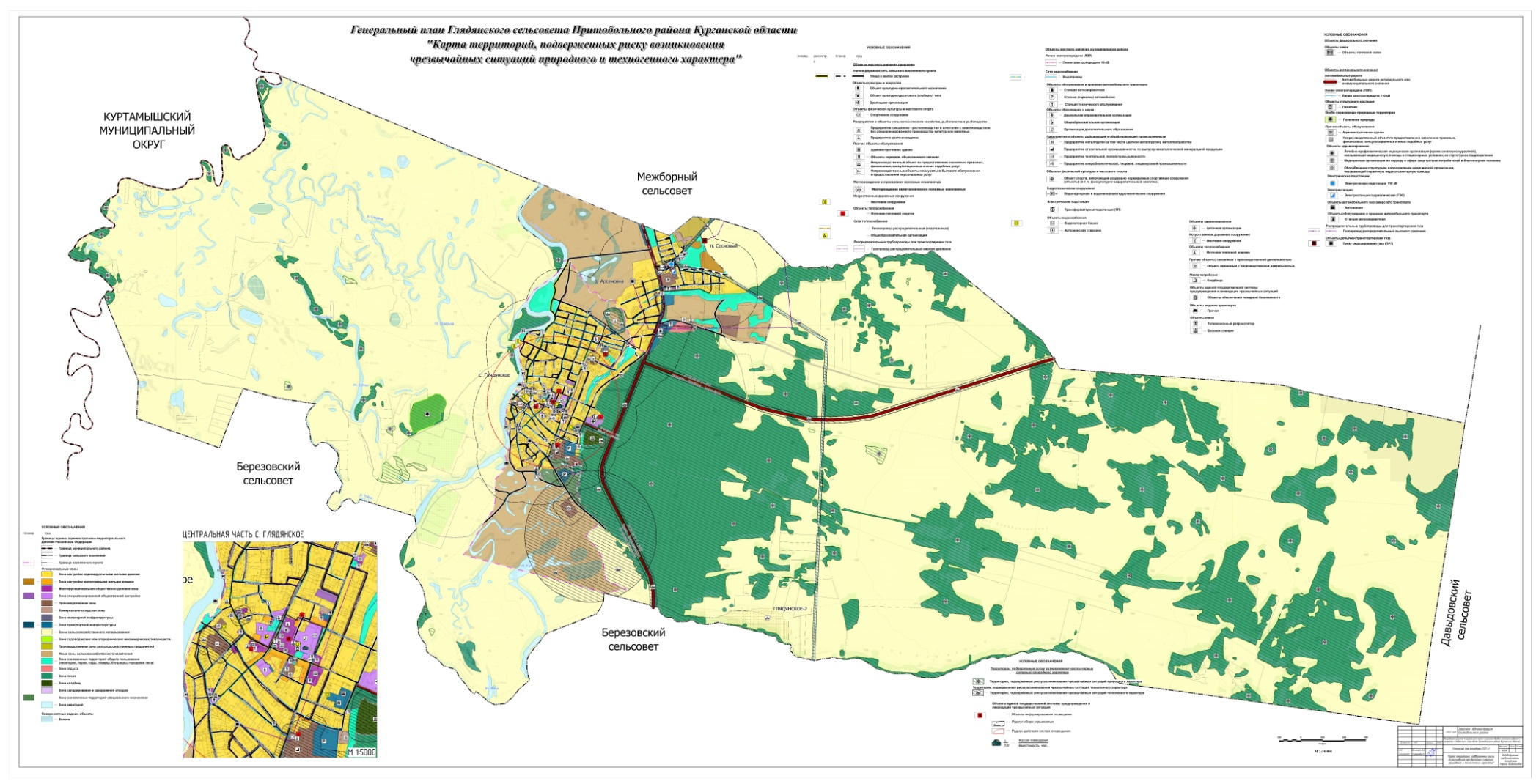 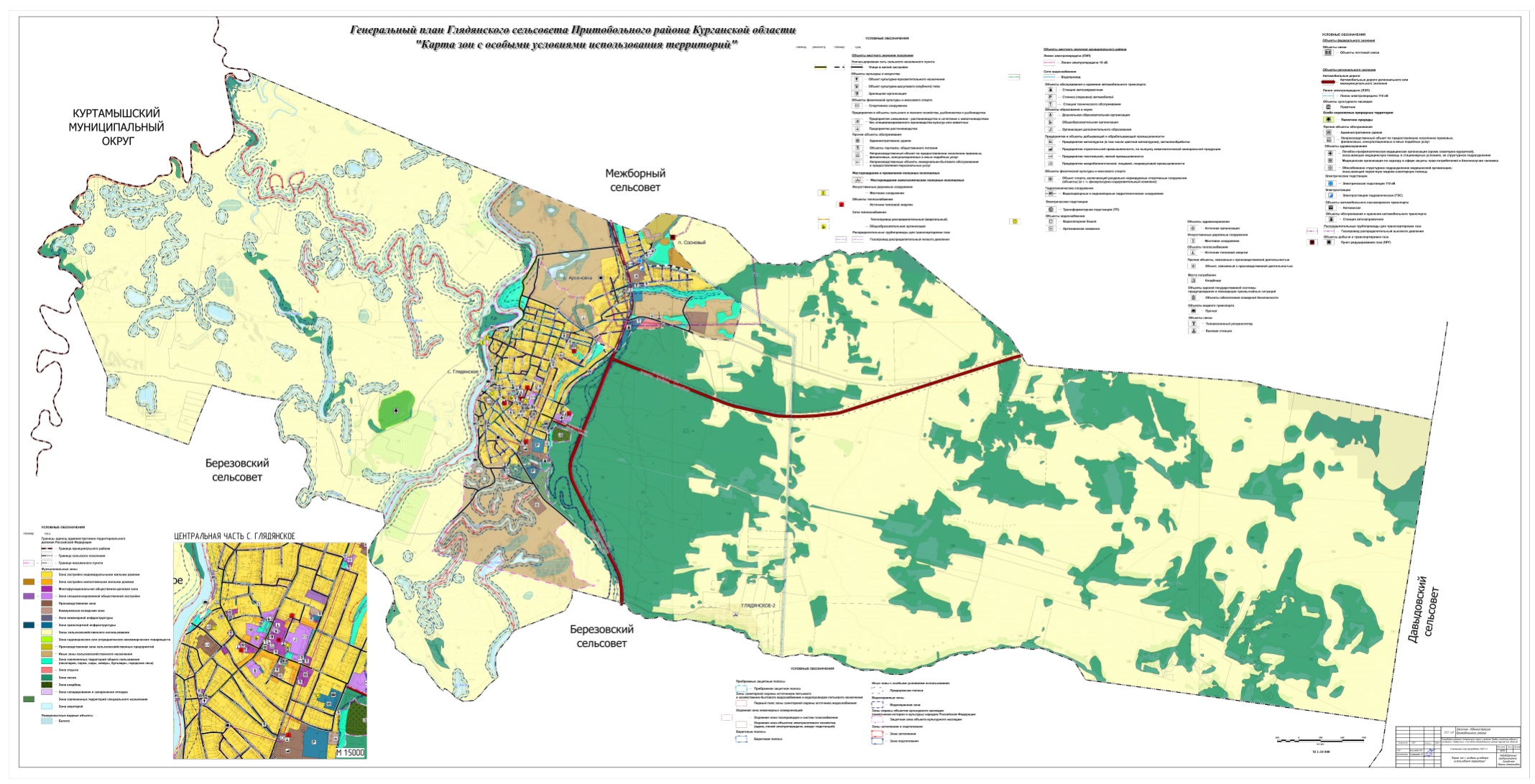 РОССИЙСКАЯ ФЕДЕРАЦИЯ КУРГАНСКАЯ ОБЛАСТЬ ПРИТОБОЛЬНЫЙ РАЙОНПРИТОБОЛЬНАЯ РАЙОННАЯ ДУМА
РЕШЕНИЕот  19 апреля  2023 года   № 193 с. Глядянское	В соответствии с Градостроительным кодексом Российской Федерации,  Федеральным законом от 6 октября 2003 года № 131-ФЗ «Об общих принципах организации местного самоуправления в Российской Федерации», Уставом Притобольного района Курганской области  Притобольная районная Дума РЕШИЛА:	1. В решение Глядянской сельской Думы от 29.03.2013 г. № 13 «Об утверждении правил землепользования и застройки Глядянского сельсовета Притобольного района Курганской области» внести следующие изменения:	1)  Пункт 1  изложить в новой редакции «Утвердить Правила землепользования и застройки Глядянского сельсовета Притобольного района Курганской области  в составе следующих материалов:	- Порядок применения и внесения изменений в Правила землепользования и застройки  согласно приложению 1 к настоящему решению.	-   Градостроительные регламенты  согласно приложению 2 к настоящему решению.	В том числе следующие карты:	- Карта градостроительного зонирования М 1:10 000.	- Карта зон с особыми условиями использования территорий М 1:10 000».	2. Настоящее  решение  опубликовать в  информационном   бюллетене «Муниципальный вестник Притоболья»  и разместить на официальном сайте Администрации Притобольного района  в сети «Интернет».	3. Контроль за выполнением настоящего решения возложить на правовой комитет Притобольной районной Думы.Председатель Притобольной районной Думы									Г.В. КубасоваГлава  Притобольного района									Д.А. Спиридонов ГЛЯДЯНСКИЙ СЕЛЬСОВЕТПРИТОБОЛЬНОГО РАЙОНАКУРГАНСКОЙ ОБЛАСТИПОРЯДОК ПРИМЕНЕНИЯ И ВНЕСЕНИЯ ИЗМЕНЕНИЙ В
ПРАВИЛА ЗЕМЛЕПОЛЬЗОВАНИЯ И ЗАСТРОЙКИГЛЯДЯНСКИЙ СЕЛЬСОВЕТПРИТОБОЛЬНОГО РАЙОНАКУРГАНСКОЙ ОБЛАСТИПОРЯДОК ПРИМЕНЕНИЯ И ВНЕСЕНИЯ ИЗМЕНЕНИЙ В
ПРАВИЛА ЗЕМЛЕПОЛЬЗОВАНИЯ И ЗАСТРОЙКИСаратов 2022 г.СОДЕРЖАНИЕВВЕДЕНИЕ	5Часть I. Порядок применения Правил землепользования и застройки Глядянского сельсовета Притобольного района Курганской области и внесения в них изменений	6ГЛАВА 1. ОСНОВНЫЕ ПОЛОЖЕНИЯ ПРАВИЛ ЗЕМЛЕПОЛЬЗОВАНИЯ И ЗАСТРОЙКИ	6Статья 1. Основные понятия, используемые в Правилах	6Статья 2. Правовой статус, назначение и состав настоящих Правил	11Статья 3. Порядок внесения изменений в правила землепользования и застройки	13Статья 5. Лица, осуществляющие землепользование и застройку на территории Глядянского сельсовета	16Статья 4. Открытость и доступность информации о землепользовании и застройке. Участие физических и юридических лиц в принятии решений по вопросам землепользования и застройки	17ГЛАВА 2. ПРАВА ИСПОЛЬЗОВАНИЯ НЕДВИЖИМОСТИ, ВОЗНИКШИЕ ДО ВСТУПЛЕНИЯ В СИЛУ НАСТОЯЩИХ ПРАВИЛ	17Статья 6. Общие положения, относящиеся к ранее возникшим правам	17Статья 7. Отклонение от предельных параметров разрешенного строительства, реконструкции объектов капитального строительства	18ГЛАВА 3. ОБЩИЕ ПОЛОЖЕНИЯ О ГРАДОСТРОИТЕЛЬНОМ ЗОНИРОВАНИИ ТЕРРИТОРИИ ГЛЯДЯНСКОГО СЕЛЬСОВЕТА	20Статья 8. Порядок установления территориальных зон	20Статья 9. Виды и состав территориальных зон	21Статья 10. Градостроительный регламент	22ГЛАВА 4. ПОЛОЖЕНИЯ О РЕГУЛИРОВАНИИ ЗЕМЛЕПОЛЬЗОВАНИЯ И ЗАСТРОЙКИ ОРГАНАМИ МЕСТНОГО САМОУПРАВЛЕНИЯ	24Статья 11. Органы регулирования землепользования и застройки	24Статья 12. Комиссия по подготовке Правил землепользования и застройки при Главе Притобольного района	24Статья 13. Полномочия Администрации Притобольного района по подготовке Правил землепользования и застройки в области организации и проведения публичных слушаний	25Статья 14. Органы, уполномоченные регулировать и контролировать землепользование и застройку в части обеспечения применения Правил	26ГЛАВА 5. ПРАВА НА ЗЕМЕЛЬНЫЕ УЧАСТКИ. ПРЕКРАЩЕНИЕ И ОГРАНИЧЕНИЕ ПРАВА НА ЗЕМЕЛЬНЫЕ УЧАСТКИ. ПРЕКРАЩЕНИЕ И ОГРАНИЧЕНИЕ ПРАВА НА ЗЕМЕЛЬНЫЕ УЧАСТКИ И ОБЪЕКТЫ КАПИТАЛЬНОГО СТРОИТЕЛЬСТВА	28Статья 15. Порядок выдачи разрешения на использование земель или земельного участка, находящихся в государственной или муниципальной собственности	28Статья 16. Случаи предоставления земельных участков, находящихся в государственной или муниципальной собственности, в аренду на торгах и без проведения торгов	29Статья 17. Основания прекращения права собственности на земельный участок	35Статья 18. Ограничение прав на землю	35ГЛАВА 6. ПОЛОЖЕНИЯ ОБ ИЗЪЯТИИ, РЕЗЕРВИРОВАНИИ ЗЕМЕЛЬНЫХ УЧАСТКОВ ДЛЯ ГОСУДАРСТВЕННЫХ ИЛИ МУНИЦИПАЛЬНЫХ НУЖД, УСТАНОВЛЕНИИ ПУБЛИЧНЫХ СЕРВИТУТОВ	35Статья 19. Резервирование земель для государственных или муниципальных нужд	35Статья 20. Ограничения прав на землю в связи с резервированием земель для государственных или муниципальных нужд	36Статья 21. Решение об изъятии земельных участков для государственных или муниципальных нужд	36Статья 22. Право ограниченного пользования чужим земельным участком (сервитут, публичный сервитут)	39ГЛАВА 7. ИЗМЕНЕНИЕ ВИДОВ РАЗРЕШЕННОГО ИСПОЛЬЗОВАНИЯ ЗЕМЕЛЬНЫХ УЧАСТКОВ И ОБЪЕКТОВ КАПИТАЛЬНОГО СТРОИТЕЛЬСТВА	41Статья 23. Виды разрешенного использования земельных участков и объектов капитального строительства	41Статья 24. Предельные (минимальные и (или) максимальные) размеры земельных участков и предельные параметры разрешенного строительства, реконструкции объектов капитального строительства	42Статья 25. Порядок предоставления разрешения на условно разрешенный вид использования земельного участка или объекта капитального строительства	43Статья 26. Отклонение от предельных параметров разрешенного строительства, реконструкции объектов капитального строительства	44ГЛАВА 8. ПОЛОЖЕНИЯ О ГРАДОСТРОИТЕЛЬНОЙ ПОДГОТОВКЕ ЗЕМЕЛЬНЫХ УЧАСТКОВ ПОСРЕДСТВОМ ПЛАНИРОВКИ ТЕРРИТОРИИ	46Статья 27. Общие требования к документации по планировке территории	46Статья 28. Подготовка и утверждение документации по планировке территории, порядок внесения в нее изменений и ее отмены	46Статья 29. Действия настоящих Правил по отношению к ранее утвержденной градостроительной документации	55ГЛАВА 10. ПУБЛИЧНЫЕ СЛУШАНИЯ	56Статья 30. Общие положения о публичных слушаниях по вопросам землепользования и застройки	56ГЛАВА 11. ПОРЯДОК ОСУЩЕСТВЛЕНИЯ СТРОИТЕЛЬСТВА, РЕКОНСТРУКЦИИ И ОБЪЕКТОВ КАПИТАЛЬНОГО СТРОИТЕЛЬСТВА	61Статья 31. Основные принципы организации застройки территории населенных пунктов, входящих в состав Глядянского сельсовета	61Статья 32. Инженерные изыскания для подготовки проектной документации, строительства, реконструкции объектов капитального строительства	62Статья 33. Архитектурно-строительное проектирование	65Статья 34 Разрешение на строительство	72Статья 35. Осуществление строительства, реконструкции, капитального ремонта объекта капитального строительства	88Статья 36. Строительный контроль	93Статья 37. Выдача разрешения на ввод объекта в эксплуатацию	95ГЛАВА 12. КОНТРОЛЬ ИСПОЛЬЗОВАНИЯ ЗЕМЕЛЬНЫХ УЧАСТКОВ И ИНЫХ ОБЪЕКТОВ НЕДВИЖИМОСТИ. ОТВЕТСТВЕННОСТЬ ЗА НАРУШЕНИЯ ПРАВИЛ	106Статья 38. Контроль использования земельных участков и объектов капитального строительства	106Статья 39. Ответственность за нарушение Правил	106ВВЕДЕНИЕПравила землепользования и застройки Глядянского сельсовета (далее – Правила) разработаны в соответствии с Градостроительным кодексом Российской Федерации, Земельным кодексом Российской Федерации, Федеральным законом от 06.10.2003 №131-ФЗ «Об общих принципах организации местного самоуправления», Законом Курганской области «Об отдельных положениях регулировании земельных отношений в Курганской области», иными нормативными правовыми актами Российской Федерации и Курганской области, Уставом МО Глядянского сельсовета Притобольного района Курганской области, а также с учетом положений нормативных правовых актов, определяющих основные направления социально-экономического и градостроительного развития Глядянского сельсовета, охраны и использования его культурного наследия, окружающей среды и природных ресурсов.Часть I. Порядок применения Правил землепользования и застройки Глядянского сельсовета Притобольного района Курганской области и внесения в них измененийГЛАВА 1. ОСНОВНЫЕ ПОЛОЖЕНИЯ ПРАВИЛ ЗЕМЛЕПОЛЬЗОВАНИЯ И ЗАСТРОЙКИСтатья 1. Основные понятия, используемые в ПравилахВ настоящих Правилах используются следующие основные понятия:акт приемки объекта – оформленный в соответствии с требованиями гражданского законодательства документ, подписанный застройщиком (заказчиком) и исполнителем (подрядчиком, генеральным подрядчиком) работ по строительству, реконструкции, удостоверяющий, что обязательства исполнителя (подрядчика, генерального подрядчика) перед застройщиком (заказчиком) выполнены, результаты работ соответствуют градостроительному плану земельного участка, утвержденной проектной документации, требованиям технических регламентов, и иным условиям договора и что застройщик (заказчик) принимает выполненные исполнителем (подрядчиком, генеральным подрядчиком) работы;арендаторы земельных участков – лица, владеющие и пользующиеся земельными участками по договору аренды, договору субаренды;береговая полоса – полоса земли вдоль береговой линии (границы водного объекта) водного объекта общего пользования;виды разрешенного использования земельных участков и объектов капитального строительства – виды деятельности, осуществлять которые на земельных участках и в иных объектах недвижимости разрешено в силу указания этих видов в градостроительных регламентах при соблюдении требований, установленных настоящими Правилами и иными нормативными правовыми актами;водоохранные зоны – территории, которые примыкают к береговой линии (границам водного объекта) морей, рек, ручьев, каналов, озер, водохранилищ и на которых устанавливается специальный режим осуществления хозяйственной и иной деятельности в целях предотвращения загрязнения, засорения, заиления указанных водных объектов и истощения их вод, а также сохранения среды обитания водных биологических ресурсов и других объектов животного и растительного мира;высота здания, строения, сооружения – расстояние по вертикали, измеренное от проектной отметки земли до наивысшей точки плоской крыши здания или до наивысшей точки конька скатной крыши здания, до наивысшей точки строения, сооружения; может устанавливаться в составе градостроительного регламента применительно к соответствующей территориальной зоне, обозначенной на карте градостроительного зонирования;градостроительная деятельность – деятельность по развитию территорий, в том числе городов и иных поселений, осуществляемая в виде территориального планирования, градостроительного зонирования, планировки территории, архитектурно-строительного проектирования, строительства, капитального ремонта, реконструкции, сноса объектов капитального строительства, эксплуатации зданий, сооружений, комплексного развития территорий и их благоустройства;градостроительное зонирование – зонирование территории муниципального образования в целях определения территориальных зон и установления градостроительных регламентов;градостроительный план земельного участка – самостоятельный либо входящий в состав проекта межевания территории документ, соответствующий требованиям статьи 44 Градостроительного кодекса Российской Федерации, являющийся обязательным основанием для подготовки проектной документации, выдачи разрешения на строительство и выдачи разрешения на ввод объекта в эксплуатацию;градостроительное регулирование – деятельность органов государственной власти и органов местного самоуправления по упорядочению градостроительных отношений, возникающих в процессе градостроительной деятельности, осуществляемая посредством принятия законодательных и иных нормативных правовых актов, утверждения и реализации документов территориального планирования, документации по планировке территории и правил землепользования и застройки;градостроительный регламент – устанавливаемые в пределах границ соответствующей территориальной зоны виды разрешенного использования земельных участков, равно как всего, что находится над и под поверхностью земельных участков и используется в процессе их застройки и последующей эксплуатации объектов капитального строительства, предельные (минимальные и (или) максимальные) размеры земельных участков и предельные параметры разрешенного строительства, реконструкции объектов капитального строительства, ограничения использования земельных участков и объектов капитального строительства, а также применительно к территориям, в границах которых предусматривается осуществление деятельности по комплексному развитию территории, расчетные показатели минимально допустимого уровня обеспеченности соответствующей территории объектами коммунальной, транспортной, социальной инфраструктур и расчетные показатели максимально допустимого уровня территориальной доступности указанных объектов для населения;земельный участок как объект права собственности и иных предусмотренных Земельным Кодексом прав на землю является недвижимой вещью, которая представляет собой часть земной поверхности и имеет характеристики, позволяющие определить ее в качестве индивидуально определенной вещи. В случаях и в порядке, которые установлены федеральным законом, могут создаваться искусственные земельные участки;застройщик – физическое или юридическое лицо, обеспечивающее на принадлежащем ему земельном участке или на земельном участке иного правообладателя (которому при осуществлении бюджетных инвестиций в объекты капитального строительства государственной (муниципальной) собственности органы государственной власти (государственные органы), Государственная корпорация по атомной энергии "Росатом", Государственная корпорация по космической деятельности "Роскосмос", органы управления государственными внебюджетными фондами или органы местного самоуправления передали в случаях, установленных бюджетным законодательством Российской Федерации, на основании соглашений свои полномочия государственного (муниципального) заказчика или которому в соответствии со статьей 13.3 Федерального закона от 29 июля 2017 года N 218-ФЗ "О публично-правовой компании "Фонд развития территорий" и о внесении изменений в отдельные законодательные акты Российской Федерации" передали на основании соглашений свои функции застройщика) строительство, реконструкцию, капитальный ремонт, снос объектов капитального строительства, а также выполнение инженерных изысканий, подготовку проектной документации для их строительства, реконструкции, капитального ремонта. Застройщик вправе передать свои функции, предусмотренные законодательством о градостроительной деятельности, техническому заказчику;заказчик – физическое или юридическое лицо, которое уполномочено застройщиком представлять его интересы при подготовке и осуществлении строительства, реконструкции, в том числе обеспечивает от имени застройщика заключение договоров с исполнителями, подрядчиками, осуществление контроля на стадии выполнения и приемки работ;землевладельцы – лица, владеющие и пользующиеся земельными участками на праве пожизненного наследуемого владения;землепользователи – лица, владеющие и пользующиеся земельными участками на праве постоянного (бессрочного) пользования или на праве безвозмездного пользования;зоны с особыми условиями использования территорий – охранные, санитарно-защитные зоны, зоны охраны объектов культурного наследия (памятников истории и культуры) народов Российской Федерации (далее – объекты культурного наследия), водоохранные зоны, зоны затопления, подтопления, зоны санитарной охраны источников питьевого и хозяйственно-бытового водоснабжения, зоны охраняемых объектов, иные зоны, устанавливаемые в соответствии с законодательством Российской Федерации;инженерные изыскания – изучение природных условий и факторов техногенного воздействия в целях рационального и безопасного использования территорий и земельных участков в их пределах, подготовки данных по обоснованию материалов, необходимых для территориального планирования, планировки территории и архитектурно-строительного проектирования;объект индивидуального жилищного строительства - отдельно стоящее здание с количеством надземных этажей не более чем три, высотой не более двадцати метров, которое состоит из комнат и помещений вспомогательного использования, предназначенных для удовлетворения гражданами бытовых и иных нужд, связанных с их проживанием в таком здании, и не предназначено для раздела на самостоятельные объекты недвижимости. Понятия "объект индивидуального жилищного строительства", "жилой дом" и "индивидуальный жилой дом" применяются в Градостроительном Кодексе, других федеральных законах и иных нормативных правовых актах Российской Федерации в одном значении, если иное не предусмотрено такими федеральными законами и нормативными правовыми актами Российской Федерации. При этом параметры, устанавливаемые к объектам индивидуального жилищного строительства Градостроительным Кодексом, в равной степени применяются к жилым домам, индивидуальным жилым домам, если иное не предусмотрено такими федеральными законами и нормативными правовыми актами Российской Федерации;информационные системы обеспечения градостроительной деятельности – организованный в соответствии с требованиями Градостроительного кодекса систематизированный свод документированных сведений о развитии территории, застройке, о земельных участках, об объектах капитального строительства и иных необходимых для осуществления градостроительной деятельности сведений;кадастровый учет недвижимого имущества – действия уполномоченного органа по внесению в государственный кадастр недвижимости сведений о недвижимом имуществе, которые подтверждают существование такого недвижимого имущества с характеристиками, позволяющими определить такое недвижимое имущество в качестве индивидуально-определенной вещи (уникальные характеристики объекта недвижимости), или подтверждают прекращение существования такого недвижимого имущества, а также иных предусмотренных федеральным законодательством сведений о недвижимом имуществе;коэффициент строительного использования земельного участка – отношение суммарной общей площади всех зданий, строений, сооружений на земельном участке (существующих и тех, которые могут быть построены дополнительно) к площади земельного участка. Суммарная общая площадь зданий, строений, сооружений, которые разрешается построить на земельном участке, определяется умножением значения коэффициента на показатель площади земельного участка;красные линии – линии, которые обозначают границы территорий общего пользования и подлежат установлению, изменению или отмене в документации по планировке территории;линии градостроительного регулирования – границы застройки, устанавливаемые при размещении зданий, строений, сооружений, с отступом от красных линий или от границ земельного участка; минимальная площадь земельного участка – минимально допустимая площадь земельного участка, установленная градостроительным регламентом определенной территориальной зоны;максимальная плотность застройки – плотность застройки (кв. м общей площади строений на 1га), устанавливаемая для каждого типа застройки, которую не разрешается превышать при освоении площадки или при ее реконструкции;многоквартирный жилой дом – жилой дом, состоящий из двух и более квартир, имеющих самостоятельные выходы либо на земельный участок, прилегающий к жилому дому, либо в помещения общего пользования в таком доме;межевой план – документ, который составлен на основе кадастрового плана соответствующей территории или кадастровой выписки о соответствующем земельном участке и в котором воспроизведены определенные внесенные в государственный кадастр недвижимости сведения и указаны сведения об образуемых земельном участке или земельных участках, либо о части или частях земельного участка, либо новые необходимые для внесения в государственный кадастр недвижимости сведения о земельном участке или земельных участках;некапитальный объект недвижимости – здание или сооружение, у которого отсутствует или не соответствует параметрам или характеристикам один из конструктивных элементов, влияющих на степень капитальности (фундаменты, стены, перекрытия, кровля);объект капитального строительства – здание, строение, сооружение, объекты, строительство которых не завершено (далее – объекты незавершенного строительства), за исключением временных построек, киосков, навесов и других подобных построек;подрядчик – физическое или юридическое лицо, осуществляющее по договору с застройщиком (заказчиком) работы по строительству, реконструкции зданий, строений, сооружений, их частей;правила землепользования и застройки – документ градостроительного зонирования, который утверждается нормативными правовыми актами органов местного самоуправления, нормативными правовыми актами органов государственной власти субъектов Российской Федерации - городов федерального значения Москвы, Санкт-Петербурга и Севастополя и в котором устанавливаются территориальные зоны, градостроительные регламенты, порядок применения такого документа и порядок внесения в него изменений;проектная документация – документация, содержащая материалы в текстовой форме и в виде карт (схем) и определяющая архитектурные, функционально-технологические, конструктивные и инженерно-технические решения для обеспечения строительства, реконструкции объектов капитального строительства, их частей, капитального ремонта;процент застройки земельного участка – выраженный в процентах показатель градостроительного регламента, показывающий, какая максимальная часть площади каждого земельного участка, расположенного в соответствующей территориальной зоне, может быть занята зданиями, строениями и сооружениями;публичный сервитут – право ограниченного общественного пользования земельным участком. Публичный сервитут устанавливается законом или иным нормативным правовым актом органа местного самоуправления на основе документации по планировке территории и правил застройки и землепользования, в случаях, если это необходимо для обеспечения интересов государства, местного самоуправления или местного населения, без изъятия земельных участков. Установление публичного сервитута осуществляется с учетом результатов общественных слушаний;прибрежная защитная полоса – территория, устанавливаемая в границе водоохранной зоны, для которой вводятся дополнительные ограничения хозяйственной и иной деятельности;приусадебный участок – земельный участок, предназначенный для строительства, эксплуатации и содержания индивидуального жилого дома;публичные слушания – форма реализации населением муниципального образования права на участие в обсуждении проектов муниципальных правовых актов по вопросам местного значения;разрешение на строительство – документ, подтверждающий соответствие проектной документации требованиям градостроительного плана земельного участка или проекту планировки территории и проекту межевания территории (в случае строительства, реконструкции линейных объектов) и дающий застройщику право осуществлять строительство, реконструкцию объектов капитального строительства, за исключением случаев, предусмотренных Градостроительным Кодексом;разрешение на ввод объекта в эксплуатацию – документ, который удостоверяет выполнение строительства, реконструкции объекта капитального строительства в полном объеме в соответствии с разрешением на строительство, соответствие построенного, реконструированного объекта капитального строительства градостроительному плану земельного участка или в случае строительства, реконструкции линейного объекта проекту планировки территории и проекту межевания территории, а также проектной документации;разрешенное использование земельных участков и иных объектов недвижимости – использование недвижимости в соответствии с градостроительным регламентом, а также публичными сервитутами;реконструкция объектов капитального строительства (за исключением линейных объектов) – изменение параметров объекта капитального строительства, его частей (высоты, количества этажей, площади, объема), в том числе надстройка, перестройка, расширение объекта капитального строительства, а также замена и (или) восстановление несущих строительных конструкций объекта капитального строительства, за исключением замены отдельных элементов таких конструкций на аналогичные или иные улучшающие показатели таких конструкций элементы и (или) восстановления указанных элементов;строительство – создание зданий, строений, сооружений (в том числе на месте сносимых объектов капитального строительства);собственники земельных участков – лица, являющиеся собственниками земельных участков;территориальное планирование – планирование развития территорий, в том числе для установления функциональных зон, определения планируемого размещения объектов федерального значения, объектов регионального значения, объектов местного значения;территориальные зоны – зоны, для которых в правилах землепользования и застройки определены границы и установлены градостроительные регламенты;территории общего пользования – территории, которыми беспрепятственно пользуется неограниченный круг лиц (в том числе площади, улицы, проезды, набережные, береговые полосы водных объектов общего пользования, скверы, бульвары);устойчивое развитие территорий – обеспечение при осуществлении градостроительной деятельности безопасности и благоприятных условий жизнедеятельности человека, ограничение негативного воздействия хозяйственной и иной деятельности на окружающую среду и обеспечение охраны и рационального использования природных ресурсов в интересах настоящего и будущего поколений;функциональные зоны – зоны, для которых документами территориального планирования определены границы и функциональное назначение;хозяйственные постройки – расположенные на приусадебном земельном участке гаражи, сараи, бани, теплицы, навесы, погреба, колодцы, мусоросборники и другие сооружения, используемые исключительно для личных, семейных, домашних и иных нужд, не связанных с осуществлением предпринимательской деятельности.Статья 2. Правовой статус, назначение и состав настоящих Правил1. Правила землепользования и застройки разрабатываются в целях:1) создания условий для устойчивого развития территорий Глядянского сельсовета, сохранения окружающей среды и объектов культурного наследия;2) создания условий для планировки территорий Глядянского сельсовета;3) обеспечения прав и законных интересов физических и юридических лиц, в том числе правообладателей земельных участков и объектов капитального строительства;4) создания условий для привлечения инвестиций, в том числе путем предоставления возможности выбора наиболее эффективных видов разрешенного использования земельных участков и объектов капитального строительства.2. Правила землепользования и застройки включают в себя:1) порядок их применения и внесения изменений в указанные правила;2) карту градостроительного зонирования;3) градостроительные регламенты.3. Порядок применения правил землепользования и застройки и внесения в них изменений включает в себя положения:1) о регулировании землепользования и застройки органами местного самоуправления;2) об изменении видов разрешенного использования земельных участков и объектов капитального строительства физическими и юридическими лицами;3) о подготовке документации по планировке территории администрацией Притобольного района;4) о проведении общественных обсуждений или публичных слушаний по вопросам землепользования и застройки;5) о внесении изменений в правила землепользования и застройки;6) о регулировании иных вопросов землепользования и застройки.4. На карте градостроительного зонирования устанавливаются границы территориальных зон. Границы территориальных зон должны отвечать требованию принадлежности каждого земельного участка только к одной территориальной зоне, за исключением земельного участка, границы которого в соответствии с земельным законодательством могут пересекать границы территориальных зон.5. На карте градостроительного зонирования в обязательном порядке отображаются границы населенных пунктов, входящих в состав Глядянского сельсовета, границы зон с особыми условиями использования территорий, границы территорий объектов культурного наследия, границы территорий исторических поселений федерального значения, границы территорий исторических поселений регионального значения. Указанные границы могут отображаться на отдельных картах, которые являются приложением к правилам землепользования и застройки.5.1. На карте градостроительного зонирования в обязательном порядке устанавливаются территории, в границах которых предусматривается осуществление комплексного развития территории. Границы таких территорий устанавливаются по границам одной или нескольких территориальных зон и могут отображаться на отдельной карте. В отношении таких территорий заключается один или несколько договоров о комплексном развитии территории.5.2. Если иное не предусмотрено нормативным правовым актом субъекта Российской Федерации, решение о комплексном развитии территории может быть принято в отношении территории, которая в соответствии с правилами землепользования и застройки на дату принятия указанного решения не определена в качестве такой территории, либо в отношении территории, границы которой не совпадают с границами территории, указанной в правилах землепользования и застройки в качестве территории, в отношении которой допускается осуществление деятельности по ее комплексному развитию.5.3. На карте градостроительного зонирования отображаются территории, в границах которых предусматриваются требования к архитектурно-градостроительному облику объектов капитального строительства. Границы таких территорий могут не совпадать с границами территориальных зон и могут отображаться на отдельной карте.6. В градостроительном регламенте в отношении земельных участков и объектов капитального строительства, расположенных в пределах соответствующей территориальной зоны, указываются:1) виды разрешенного использования земельных участков и объектов капитального строительства;2) предельные (минимальные и (или) максимальные) размеры земельных участков и предельные параметры разрешенного строительства, реконструкции объектов капитального строительства;2.1) требования к архитектурно-градостроительному облику объектов капитального строительства;3) ограничения использования земельных участков и объектов капитального строительства, устанавливаемые в соответствии с законодательством Российской Федерации;4) расчетные показатели минимально допустимого уровня обеспеченности территории объектами коммунальной, транспортной, социальной инфраструктур и расчетные показатели максимально допустимого уровня территориальной доступности указанных объектов для населения в случае, если в границах территориальной зоны, применительно к которой устанавливается градостроительный регламент, предусматривается осуществление деятельности по комплексному развитию территории.6.1. Обязательным приложением к правилам землепользования и застройки являются сведения о границах территориальных зон, которые должны содержать графическое описание местоположения границ территориальных зон, перечень координат характерных точек этих границ в системе координат, используемой для ведения Единого государственного реестра недвижимости. Администрация Притобольного района также вправе подготовить текстовое описание местоположения границ территориальных зон. Формы графического и текстового описания местоположения границ территориальных зон, требования к точности определения координат характерных точек границ территориальных зон, формату электронного документа, содержащего указанные сведения, устанавливаются федеральным органом исполнительной власти, осуществляющим функции по выработке государственной политики и нормативно-правовому регулированию в сфере ведения Единого государственного реестра недвижимости, осуществления государственного кадастрового учета недвижимого имущества, государственной регистрации прав на недвижимое имущество и сделок с ним, предоставления сведений, содержащихся в Едином государственном реестре недвижимости.6.2. Требования к архитектурно-градостроительному облику объекта капитального строительства включают в себя требования к объемно-пространственным, архитектурно-стилистическим и иным характеристикам объекта капитального строительства, которые устанавливаются Правительством Российской Федерации, если иное не предусмотрено Градостроительным Кодексом.7. Утвержденные правила землепользования и застройки Глядянского сельсовета не применяются в части, противоречащей ограничениям использования земельных участков и (или) расположенных на них объектов недвижимости и осуществления экономической и иной деятельности, установленным на приаэродромной территории, в границах которых полностью или частично расположена приаэродромная территория, установленная в соответствии с Воздушным кодексом Российской Федерации (далее - ограничения использования объектов недвижимости, установленные на приаэродромной территории).8. Срок приведения утвержденных правил землепользования и застройки в соответствие с ограничениями использования объектов недвижимости, установленными на приаэродромной территории, не может превышать шесть месяцев.Статья 3. Порядок внесения изменений в правила землепользования и застройки1. Внесение изменений в правила землепользования и застройки осуществляется в порядке, предусмотренном статьями 31 и 32 Градостроительного Кодекса, с учетом особенностей, установленных настоящей статьей.2. Основаниями для рассмотрения главой Притобольного района вопроса о внесении изменений в правила землепользования и застройки являются:1) несоответствие правил землепользования и застройки генеральному плану Глядянского сельсовета, схеме территориального планирования Притобольного района, возникшее в результате внесения в такие генеральные планы или схему территориального планирования муниципального района изменений;1.1) поступление от уполномоченного Правительством Российской Федерации федерального органа исполнительной власти обязательного для исполнения в сроки, установленные законодательством Российской Федерации, предписания об устранении нарушений ограничений использования объектов недвижимости, установленных на приаэродромной территории, которые допущены в правилах землепользования и застройки Глядянского сельсовета;2) поступление предложений об изменении границ территориальных зон, изменении градостроительных регламентов;3) несоответствие сведений о местоположении границ зон с особыми условиями использования территорий, территорий объектов культурного наследия, отображенных на карте градостроительного зонирования, содержащемуся в Едином государственном реестре недвижимости описанию местоположения границ указанных зон, территорий;4) несоответствие установленных градостроительным регламентом ограничений использования земельных участков и объектов капитального строительства, расположенных полностью или частично в границах зон с особыми условиями использования территорий, территорий достопримечательных мест федерального, регионального и местного значения, содержащимся в Едином государственном реестре недвижимости ограничениям использования объектов недвижимости в пределах таких зон, территорий;5) установление, изменение, прекращение существования зоны с особыми условиями использования территории, установление, изменение границ территории объекта культурного наследия, территории исторического поселения федерального значения, территории исторического поселения регионального значения;6) принятие решения о комплексном развитии территории;7) обнаружение мест захоронений погибших при защите Отечества, расположенных в границах муниципальных образований.3. Предложения о внесении изменений в правила землепользования и застройки в комиссию направляются:1) федеральными органами исполнительной власти в случаях, если правила землепользования и застройки могут воспрепятствовать функционированию, размещению объектов капитального строительства федерального значения;2) органами исполнительной власти субъектов Российской Федерации в случаях, если правила землепользования и застройки могут воспрепятствовать функционированию, размещению объектов капитального строительства регионального значения;3) органами местного самоуправления муниципального района в случаях, если правила землепользования и застройки могут воспрепятствовать функционированию, размещению объектов капитального строительства местного значения;4) органами местного самоуправления в случаях, если необходимо совершенствовать порядок регулирования землепользования и застройки на соответствующих территории поселения, территории городского округа, межселенных территориях;4.1) органами местного самоуправления в случаях обнаружения мест захоронений погибших при защите Отечества, расположенных в границах муниципальных образований;5) физическими или юридическими лицами в инициативном порядке либо в случаях, если в результате применения правил землепользования и застройки земельные участки и объекты капитального строительства не используются эффективно, причиняется вред их правообладателям, снижается стоимость земельных участков и объектов капитального строительства, не реализуются права и законные интересы граждан и их объединений;6) уполномоченным федеральным органом исполнительной власти или юридическим лицом, обеспечивающим реализацию принятого Правительством Российской Федерации решения о комплексном развитии территории, которое создано Российской Федерацией или в уставном (складочном) капитале которого доля Российской Федерации составляет более 50 процентов, или дочерним обществом, в уставном (складочном) капитале которого более 50 процентов долей принадлежит такому юридическому лицу (далее - юридическое лицо, определенное Российской Федерацией);7) высшим исполнительным органом государственной власти субъекта Российской Федерации, органом местного самоуправления, принявшими решение о комплексном развитии территории, юридическим лицом, определенным субъектом Российской Федерации и обеспечивающим реализацию принятого субъектом Российской Федерации, главой местной администрации решения о комплексном развитии территории, которое создано субъектом Российской Федерации, муниципальным образованием или в уставном (складочном) капитале которого доля субъекта Российской Федерации, муниципального образования составляет более 50 процентов, или дочерним обществом, в уставном (складочном) капитале которого более 50 процентов долей принадлежит такому юридическому лицу (далее - юридическое лицо, определенное субъектом Российской Федерации), либо лицом, с которым заключен договор о комплексном развитии территории в целях реализации решения о комплексном развитии территории.3.1. В случае, если правилами землепользования и застройки не обеспечена в соответствии с частью 3.1 статьи 31 Градостроительного Кодекса возможность размещения на территориях Глядянского сельсовета предусмотренных документами территориального планирования объектов федерального значения, объектов регионального значения, объектов местного значения муниципального района (за исключением линейных объектов), уполномоченный федеральный орган исполнительной власти, уполномоченный орган исполнительной власти Курганской области, администрация Притобольного района направляют главе Притобольного района требование о внесении изменений в правила землепользования и застройки в целях обеспечения размещения указанных объектов.3.2. В случае, предусмотренном частью 3.1 настоящей статьи, глава Притобольного района обеспечивают внесение изменений в правила землепользования и застройки в течение тридцати дней со дня получения указанного в части 3.1 настоящей статьи требования.3.3. В целях внесения изменений в правила землепользования и застройки в случаях, предусмотренных пунктами 3 - 6 части 2 и частью 3.1 настоящей статьи, а также в случае однократного изменения видов разрешенного использования, установленных градостроительным регламентом для конкретной территориальной зоны, без изменения ранее установленных предельных параметров разрешенного строительства, реконструкции объектов капитального строительства и (или) в случае однократного изменения одного или нескольких предельных параметров разрешенного строительства, реконструкции объектов капитального строительства, установленных градостроительным регламентом для конкретной территориальной зоны, не более чем на десять процентов проведение общественных обсуждений или публичных слушаний, опубликование сообщения о принятии решения о подготовке проекта о внесении изменений в правила землепользования и застройки и подготовка предусмотренного частью 4 настоящей статьи заключения комиссии не требуются.3.4. В случае внесения изменений в правила землепользования и застройки в целях реализации решения о комплексном развитии территории, в том числе в соответствии с частью 5.2 статьи 30 Градостроительного Кодекса, такие изменения должны быть внесены в срок не позднее чем девяносто дней со дня утверждения проекта планировки территории в целях ее комплексного развития.3.5. Внесение изменений в правила землепользования и застройки в связи с обнаружением мест захоронений погибших при защите Отечества, расположенных в границах муниципальных образований, осуществляется в течение шести месяцев с даты обнаружения таких мест, при этом проведение общественных обсуждений или публичных слушаний не требуется.4. Комиссия в течение двадцати пяти дней со дня поступления предложения о внесении изменения в правила землепользования и застройки осуществляет подготовку заключения, в котором содержатся рекомендации о внесении в соответствии с поступившим предложением изменения в правила землепользования и застройки или об отклонении такого предложения с указанием причин отклонения, и направляет это заключение главе Притобольного района.4.1. Проект о внесении изменений в правила землепользования и застройки, предусматривающих приведение данных правил в соответствие с ограничениями использования объектов недвижимости, установленными на приаэродромной территории, рассмотрению комиссией не подлежит.5. Глава Притобольного района с учетом рекомендаций, содержащихся в заключении комиссии, в течение двадцати пяти дней принимает решение о подготовке проекта о внесении изменения в правила землепользования и застройки или об отклонении предложения о внесении изменения в данные правила с указанием причин отклонения и направляет копию такого решения заявителям.5.1. В случае, если утверждение изменений в правила землепользования и застройки осуществляется представительным органом местного самоуправления, проект о внесении изменений в правила землепользования и застройки, направленный в представительный орган местного самоуправления, подлежит рассмотрению на заседании указанного органа не позднее дня проведения заседания, следующего за ближайшим заседанием.6. Глава Притобольного района после поступления от уполномоченного Правительством Российской Федерации федерального органа исполнительной власти предписания, указанного в пункте 1.1 части 2 настоящей статьи, обязан принять решение о внесении изменений в правила землепользования и застройки. Предписание, указанное в пункте 1.1 части 2 настоящей статьи, может быть обжаловано главой Притобольного района в суд.7. Со дня поступления в администрацию Притобольного района уведомления о выявлении самовольной постройки от исполнительного органа государственной власти, должностного лица, государственного учреждения или органа местного самоуправления, указанных в части 2 статьи 55.32 Градостроительного Кодекса, не допускается внесение в правила землепользования и застройки изменений, предусматривающих установление применительно к территориальной зоне, в границах которой расположена такая постройка, вида разрешенного использования земельных участков и объектов капитального строительства, предельных параметров разрешенного строительства, реконструкции объектов капитального строительства, которым соответствуют вид разрешенного использования и параметры такой постройки, до ее сноса или приведения в соответствие с установленными требованиями, за исключением случаев, если по результатам рассмотрения данного уведомления администрацией Притобольного района в исполнительный орган государственной власти, должностному лицу, в государственное учреждение или в орган местного самоуправления, которые указаны в части 2 статьи 55.32 Градостроительного Кодекса и от которых поступило данное уведомление, направлено уведомление о том, что наличие признаков самовольной постройки не усматривается либо вступило в законную силу решение суда об отказе в удовлетворении исковых требований о сносе самовольной постройки или ее приведении в соответствие с установленными требованиями.8. В случаях, предусмотренных пунктами 3 - 5 части 2 настоящей статьи, исполнительный орган государственной власти или администрация Притобольного района, уполномоченные на установление зон с особыми условиями использования территорий, границ территорий объектов культурного наследия, утверждение границ территорий исторических поселений федерального значения, исторических поселений регионального значения, направляет главе Притобольного района требование об отображении в правилах землепользования и застройки границ зон с особыми условиями использования территорий, территорий объектов культурного наследия, территорий исторических поселений федерального значения, территорий исторических поселений регионального значения, установления ограничений использования земельных участков и объектов капитального строительства в границах таких зон, территорий.9. В случае поступления требования, предусмотренного частью 8 настоящей статьи, поступления от органа регистрации прав сведений об установлении, изменении или прекращении существования зоны с особыми условиями использования территории, о границах территории объекта культурного наследия либо со дня выявления предусмотренных пунктами 3 - 5 части 2 настоящей статьи оснований для внесения изменений в правила землепользования и застройки глава Притобольного района обязан обеспечить внесение изменений в правила землепользования и застройки путем их уточнения в соответствии с таким требованием. При этом утверждение изменений в правила землепользования и застройки в целях их уточнения в соответствии с требованием, предусмотренным частью 8 настоящей статьи, не требуется.10. Срок уточнения правил землепользования и застройки в соответствии с частью 9 настоящей статьи в целях отображения границ зон с особыми условиями использования территорий, территорий объектов культурного наследия, территорий исторических поселений федерального значения, территорий исторических поселений регионального значения, установления ограничений использования земельных участков и объектов капитального строительства в границах таких зон, территорий не может превышать шесть месяцев со дня поступления требования, предусмотренного частью 8 настоящей статьи, поступления от органа регистрации прав сведений об установлении, изменении или прекращении существования зоны с особыми условиями использования территории, о границах территории объекта культурного наследия либо со дня выявления предусмотренных пунктами 3 - 5 части 2 настоящей статьи оснований для внесения изменений в правила землепользования и застройки.Статья 5. Лица, осуществляющие землепользование и застройку на территории Глядянского сельсовета1. Участниками земельных отношений являются граждане, юридические лица, Российская Федерация, субъекты Российской Федерации, муниципальные образования.2. Права иностранных граждан, лиц без гражданства и иностранных юридических лиц на приобретение в собственность земельных участков определяются в соответствии с Земельным Кодексом, федеральными законами.3. Для целей Земельного Кодекса используются следующие понятия и определения:собственники земельных участков - лица, являющиеся собственниками земельных участков;землепользователи - лица, владеющие и пользующиеся земельными участками на праве постоянного (бессрочного) пользования или на праве безвозмездного пользования;землевладельцы - лица, владеющие и пользующиеся земельными участками на праве пожизненного наследуемого владения;арендаторы земельных участков - лица, владеющие и пользующиеся земельными участками по договору аренды, договору субаренды;обладатели сервитута - лица, имеющие право ограниченного пользования чужими земельными участками (сервитут);правообладатели земельных участков - собственники земельных участков, землепользователи, землевладельцы и арендаторы земельных участков;обладатели публичного сервитута - лица, имеющие право ограниченного пользования землями и (или) чужими земельными участками, установленное в соответствии с главой V.7 Земельного Кодекса.Статья 4. Открытость и доступность информации о землепользовании и застройке. Участие физических и юридических лиц в принятии решений по вопросам землепользования и застройки1. Настоящие Правила, включая все входящие в их состав картографические и иные документы, являются открытыми для всех физических, юридических, а также должностных лиц.2. Администрация Притобольного района обеспечивает возможность ознакомления с настоящими Правилами всех желающих путем:1) публикации настоящих Правил в муниципальном средстве массовой информации Притобольного района и открытой продажи их копий; 2) создания условий для ознакомления с настоящими Правилами в полном комплекте с входящими в их состав картографическими и иными документами путем предоставления настоящих Правил в библиотеке Глядянского сельсовета, а также в юридическом отделе Администрации Притобольного района; 3) помещения настоящих Правил на официальном сайте Администрации Притобольного района в сети «Интернет».3. Граждане, их объединения и юридические лица имеют право обсуждать, вносить предложения и участвовать в принятии решений по вопросам градостроительной деятельности, землепользования и застройки на территории Глядянского сельсовета в соответствии с действующим законодательством и настоящими Правилами.4. Участие граждан, их объединений и юридических лиц в обсуждении и принятии решений в области градостроительной деятельности осуществляется в форме публичных слушаний.ГЛАВА 2. ПРАВА ИСПОЛЬЗОВАНИЯ НЕДВИЖИМОСТИ, ВОЗНИКШИЕ ДО ВСТУПЛЕНИЯ В СИЛУ НАСТОЯЩИХ ПРАВИЛСтатья 6. Общие положения, относящиеся к ранее возникшим правам1. Принятые до введения в действие настоящих Правил, изменений в настоящие Правила нормативные правовые акты Глядянского сельсовета, Притобольного района по вопросам землепользования и застройки применяются в части, не противоречащей настоящим Правилам.2. Разрешения на строительство, реконструкцию, выданные до вступления в силу настоящих Правил равно как и их изменений являются действительными при условии, что на день принятия настоящих Правил срок действия разрешения на строительство не истек.3. Объекты капитального строительства, иные объекты недвижимости, существовавшие на законных основаниях до вступления в силу настоящих Правил, или до вступления в силу изменений в настоящие Правила получают статус несоответствующих градостроительным регламентам настоящих Правил в случаях, когда эти объекты:1) имеют вид, виды использования, которые не поименованы как разрешенные для соответствующих территориальных зон;2) имеют вид, виды использования, которые поименованы как разрешенные для соответствующих территориальных зон, но расположены в санитарно-защитных зонах и водоохранных зонах, в пределах которых не предусмотрено размещение соответствующих объектов;3) имеют параметры (площадь и линейные размеры земельных участков, отступы построек от границ участка, плотность застройки, высота/этажность построек, процент застройки, коэффициент использования участка и т.д.) меньше или больше значений, установленных применительно к соответствующим зонам.Дальнейшее использование, реконструкция, изменение вида использования или отступление от предельных параметров разрешённого строительства регулируются Градостроительным кодексом Российской федерации и ст.6 настоящих Правил.4. Отношения по поводу самовольного занятия земельных участков, самовольного строительства, использования самовольно занятых земельных участков и самовольных построек регулируются гражданским и земельным законодательством, действующим на территории Российской Федерации, Курганской области, Притобольного района.5. Объекты капитального строительства получают статус несоответствующих градостроительным регламентам настоящих Правил на основании правового акта (решения) Главы Притобольного района.6. Правовым актом Главы Притобольного района может быть придан статус несоответствия градостроительным регламентам настоящих Правил производственным и иным объектам, чьи санитарно-защитные зоны распространяются за пределы территориальной зоны расположения этих объектов (согласно карте градостроительного зонирования часть II настоящих Правил) или установленной настоящими Правилами территориальной санитарно-защитной зоне, и функционирование которых наносит несоразмерный ущерб владельцам соседних объектов недвижимости, то есть значительно снижается стоимость этих объектов.Статья 7. Отклонение от предельных параметров разрешенного строительства, реконструкции объектов капитального строительства1. Правообладатели земельных участков, размеры которых меньше установленных градостроительным регламентом минимальных размеров земельных участков либо конфигурация, инженерно-геологические или иные характеристики которых неблагоприятны для застройки, вправе обратиться за разрешениями на отклонение от предельных параметров разрешенного строительства, реконструкции объектов капитального строительства.1.1. Правообладатели земельных участков вправе обратиться за разрешениями на отклонение от предельных параметров разрешенного строительства, реконструкции объектов капитального строительства, если такое отклонение необходимо в целях однократного изменения одного или нескольких предельных параметров разрешенного строительства, реконструкции объектов капитального строительства, установленных градостроительным регламентом для конкретной территориальной зоны, не более чем на десять процентов.2. Отклонение от предельных параметров разрешенного строительства, реконструкции объектов капитального строительства разрешается для отдельного земельного участка при соблюдении требований технических регламентов. Отклонение от предельных параметров разрешенного строительства, реконструкции объектов капитального строительства в части предельного количества этажей, предельной высоты зданий, строений, сооружений и требований к архитектурным решениям объектов капитального строительства в границах территорий исторических поселений федерального или регионального значения не допускается.3. Заинтересованное в получении разрешения на отклонение от предельных параметров разрешенного строительства, реконструкции объектов капитального строительства лицо направляет в комиссию заявление о предоставлении такого разрешения. Заявление о предоставлении разрешения на отклонение от предельных параметров разрешенного строительства, реконструкции объектов капитального строительства может быть направлено в форме электронного документа, подписанного электронной подписью.4. Проект решения о предоставлении разрешения на отклонение от предельных параметров разрешенного строительства, реконструкции объектов капитального строительства подготавливается в течение пятнадцати рабочих дней со дня поступления заявления о предоставлении такого разрешения и подлежит рассмотрению на общественных обсуждениях или публичных слушаниях, проводимых в порядке, установленном статьей 5.1 Градостроительного Кодекса, с учетом положений статьи 39 Градостроительного Кодекса, за исключением случая, указанного в части 1.1 настоящей статьи. Расходы, связанные с организацией и проведением общественных обсуждений или публичных слушаний по проекту решения о предоставлении разрешения на отклонение от предельных параметров разрешенного строительства, реконструкции объектов капитального строительства, несет физическое или юридическое лицо, заинтересованное в предоставлении такого разрешения.5. На основании заключения о результатах общественных обсуждений или публичных слушаний по проекту решения о предоставлении разрешения на отклонение от предельных параметров разрешенного строительства, реконструкции объектов капитального строительства комиссия в течение пятнадцати рабочих дней со дня окончания таких обсуждений или слушаний осуществляет подготовку рекомендаций о предоставлении такого разрешения или об отказе в предоставлении такого разрешения с указанием причин принятого решения и направляет указанные рекомендации главе Притобольного района.6. Глава Притобольного района в течение семи дней со дня поступления указанных в части 5 настоящей статьи рекомендаций принимает решение о предоставлении разрешения на отклонение от предельных параметров разрешенного строительства, реконструкции объектов капитального строительства или об отказе в предоставлении такого разрешения с указанием причин принятого решения.6.1. Со дня поступления в администрацию Притобольного района уведомления о выявлении самовольной постройки от исполнительного органа государственной власти, должностного лица, государственного учреждения или органа местного самоуправления, указанных в части 2 статьи 55.32 Градостроительного Кодекса, не допускается предоставление разрешения на отклонение от предельных параметров разрешенного строительства, реконструкции объектов капитального строительства в отношении земельного участка, на котором расположена такая постройка, до ее сноса или приведения в соответствие с установленными требованиями, за исключением случаев, если по результатам рассмотрения данного уведомления администрацией Притобольного района в исполнительный орган государственной власти, должностному лицу, в государственное учреждение или орган местного самоуправления, которые указаны в части 2 статьи 55.32 Градостроительного Кодекса и от которых поступило данное уведомление, направлено уведомление о том, что наличие признаков самовольной постройки не усматривается либо вступило в законную силу решение суда об отказе в удовлетворении исковых требований о сносе самовольной постройки или ее приведении в соответствие с установленными требованиями.7. Физическое или юридическое лицо вправе оспорить в судебном порядке решение о предоставлении разрешения на отклонение от предельных параметров разрешенного строительства, реконструкции объектов капитального строительства или об отказе в предоставлении такого разрешения.8. Предоставление разрешения на отклонение от предельных параметров разрешенного строительства, реконструкции объектов капитального строительства не допускается, если такое отклонение не соответствует ограничениям использования объектов недвижимости, установленным на приаэродромной территории.ГЛАВА 3. ОБЩИЕ ПОЛОЖЕНИЯ О ГРАДОСТРОИТЕЛЬНОМ ЗОНИРОВАНИИ ТЕРРИТОРИИ ГЛЯДЯНСКОГО СЕЛЬСОВЕТАСтатья 8. Порядок установления территориальных зон1. При подготовке правил землепользования и застройки границы территориальных зон устанавливаются с учетом:1) возможности сочетания в пределах одной территориальной зоны различных видов существующего и планируемого использования земельных участков;2) функциональных зон и параметров их планируемого развития, определенных генеральным планом поселения (за исключением случая, установленного частью 6 статьи 18 Градостроительного Кодекса), генеральным планом Глядянского сельсовета Притобольного района Курганской области;3) определенных Градостроительным Кодексом территориальных зон;4) сложившейся планировки территории и существующего землепользования;5) планируемых изменений границ земель различных категорий;6) предотвращения возможности причинения вреда объектам капитального строительства, расположенным на смежных земельных участках;7) историко-культурного опорного плана исторического поселения федерального значения или историко-культурного опорного плана исторического поселения регионального значения.2. Границы территориальных зон могут устанавливаться по:1) линиям магистралей, улиц, проездов, разделяющим транспортные потоки противоположных направлений;2) красным линиям;3) границам земельных участков;4) границам населенных пунктов в пределах муниципальных образований;5) границам муниципальных образований, в том числе границам внутригородских территорий городов федерального значения Москвы, Санкт-Петербурга и Севастополя;6) естественным границам природных объектов;7) иным границам.3. Границы зон с особыми условиями использования территорий, границы территорий объектов культурного наследия, устанавливаемые в соответствии с законодательством Российской Федерации, могут не совпадать с границами территориальных зон.Статья 9. Виды и состав территориальных зон1. В результате градостроительного зонирования могут определяться жилые, общественно-деловые, производственные зоны, зоны инженерной и транспортной инфраструктур, зоны сельскохозяйственного использования, зоны рекреационного назначения, зоны особо охраняемых территорий, зоны специального назначения, зоны размещения военных объектов и иные виды территориальных зон.2. В состав жилых зон могут включаться:1) зоны застройки индивидуальными жилыми домами;2) зоны застройки индивидуальными жилыми домами и домами блокированной застройки;3) зоны застройки среднеэтажными многоквартирными домами;4) зоны застройки многоэтажными многоквартирными домами;5) зоны жилой застройки иных видов.3. В жилых зонах допускается размещение отдельно стоящих, встроенных или пристроенных объектов социального и коммунально-бытового назначения, объектов здравоохранения, объектов дошкольного, начального общего и среднего общего образования, культовых зданий, стоянок автомобильного транспорта, гаражей, объектов, связанных с проживанием граждан и не оказывающих негативного воздействия на окружающую среду. В состав жилых зон могут включаться также территории, предназначенные для ведения садоводства.4. В состав общественно-деловых зон могут включаться:1) зоны делового, общественного и коммерческого назначения;2) зоны размещения объектов социального и коммунально-бытового назначения;3) зоны обслуживания объектов, необходимых для осуществления производственной и предпринимательской деятельности;4) общественно-деловые зоны иных видов.5. Общественно-деловые зоны предназначены для размещения объектов здравоохранения, культуры, торговли, общественного питания, социального и коммунально-бытового назначения, предпринимательской деятельности, объектов среднего профессионального и высшего образования, административных, научно-исследовательских учреждений, культовых зданий, стоянок автомобильного транспорта, объектов делового, финансового назначения, иных объектов, связанных с обеспечением жизнедеятельности граждан.6. В перечень объектов капитального строительства, разрешенных для размещения в общественно-деловых зонах, могут включаться жилые дома, дома блокированной застройки, многоквартирные дома, гостиницы, подземные или многоэтажные гаражи.7. В состав производственных зон, зон инженерной и транспортной инфраструктур могут включаться:1) коммунальные зоны - зоны размещения коммунальных и складских объектов, объектов жилищно-коммунального хозяйства, объектов транспорта, объектов оптовой торговли;2) производственные зоны - зоны размещения производственных объектов с различными нормативами воздействия на окружающую среду;3) иные виды производственной, инженерной и транспортной инфраструктур.8. Производственные зоны, зоны инженерной и транспортной инфраструктур предназначены для размещения промышленных, коммунальных и складских объектов, объектов инженерной и транспортной инфраструктур, в том числе сооружений и коммуникаций железнодорожного, автомобильного, речного, морского, воздушного и трубопроводного транспорта, связи, а также для установления санитарно-защитных зон таких объектов в соответствии с требованиями технических регламентов.9. В состав зон сельскохозяйственного использования могут включаться:1) зоны сельскохозяйственных угодий - пашни, сенокосы, пастбища, залежи, земли, занятые многолетними насаждениями (садами, виноградниками и другими);2) зоны, занятые объектами сельскохозяйственного назначения и предназначенные для ведения сельского хозяйства, садоводства и огородничества, личного подсобного хозяйства, развития объектов сельскохозяйственного назначения.10. В состав территориальных зон, устанавливаемых в границах населенных пунктов, могут включаться зоны сельскохозяйственного использования (в том числе зоны сельскохозяйственных угодий), а также зоны, занятые объектами сельскохозяйственного назначения и предназначенные для ведения сельского хозяйства, садоводства и огородничества, развития объектов сельскохозяйственного назначения.11. В состав зон рекреационного назначения могут включаться зоны в границах территорий, занятых городскими лесами, скверами, парками, городскими садами, прудами, озерами, водохранилищами, пляжами, береговыми полосами водных объектов общего пользования, а также в границах иных территорий, используемых и предназначенных для отдыха, туризма, занятий физической культурой и спортом.12. В состав территориальных зон могут включаться зоны особо охраняемых территорий. В зоны особо охраняемых территорий могут включаться земельные участки, имеющие особое природоохранное, научное, историко-культурное, эстетическое, рекреационное, оздоровительное и иное особо ценное значение.13. В состав зон специального назначения могут включаться зоны, занятые кладбищами, крематориями, скотомогильниками, объектами, используемыми для захоронения твердых коммунальных отходов, и иными объектами, размещение которых может быть обеспечено только путем выделения указанных зон и недопустимо в других территориальных зонах.14. В состав территориальных зон могут включаться зоны размещения военных объектов и иные зоны специального назначения.15. Помимо предусмотренных настоящей статьей, администрацией Притобольного района могут устанавливаться иные виды территориальных зон, выделяемые с учетом функциональных зон и особенностей использования земельных участков и объектов капитального строительства.Статья 10. Градостроительный регламент1. Градостроительным регламентом определяется правовой режим земельных участков, равно как всего, что находится над и под поверхностью земельных участков и используется в процессе их застройки и последующей эксплуатации объектов капитального строительства.2. Градостроительные регламенты устанавливаются с учетом:1) фактического использования земельных участков и объектов капитального строительства в границах территориальной зоны;2) возможности сочетания в пределах одной территориальной зоны различных видов существующего и планируемого использования земельных участков и объектов капитального строительства;3) функциональных зон и характеристик их планируемого развития, определенных документами территориального планирования муниципальных образований;4) видов территориальных зон;5) требований охраны объектов культурного наследия, а также особо охраняемых природных территорий, иных природных объектов.3. Действие градостроительного регламента распространяется в равной мере на все земельные участки и объекты капитального строительства, расположенные в пределах границ территориальной зоны, обозначенной на карте градостроительного зонирования.4. Действие градостроительного регламента не распространяется на земельные участки:1) в границах территорий памятников и ансамблей, включенных в единый государственный реестр объектов культурного наследия (памятников истории и культуры) народов Российской Федерации, а также в границах территорий памятников или ансамблей, которые являются выявленными объектами культурного наследия и решения о режиме содержания, параметрах реставрации, консервации, воссоздания, ремонта и приспособлении которых принимаются в порядке, установленном законодательством Российской Федерации об охране объектов культурного наследия;2) в границах территорий общего пользования;3) предназначенные для размещения линейных объектов и (или) занятые линейными объектами;4) предоставленные для добычи полезных ископаемых.5. Применительно к территориям исторических поселений, достопримечательных мест, землям лечебно-оздоровительных местностей и курортов, зонам с особыми условиями использования территорий градостроительные регламенты устанавливаются в соответствии с законодательством Российской Федерации.6. Градостроительные регламенты не устанавливаются для земель лесного фонда, земель, покрытых поверхностными водами, земель запаса, земель особо охраняемых природных территорий (за исключением земель лечебно-оздоровительных местностей и курортов), сельскохозяйственных угодий в составе земель сельскохозяйственного назначения, земельных участков, расположенных в границах особых экономических зон и территорий опережающего развития.6.1. До установления градостроительных регламентов в отношении земельных участков, включенных в границы населенных пунктов из земель лесного фонда (за исключением лесных участков, которые до 1 января 2016 года предоставлены гражданам или юридическим лицам либо на которых расположены объекты недвижимого имущества, права на которые возникли до 1 января 2016 года, и разрешенное использование либо назначение которых до их включения в границы населенного пункта не было связано с использованием лесов), такие земельные участки используются с учетом ограничений, установленных при использовании городских лесов в соответствии с лесным законодательством.7. Использование земельных участков, на которые действие градостроительных регламентов не распространяется или для которых градостроительные регламенты не устанавливаются, определяется уполномоченными федеральными органами исполнительной власти, уполномоченными органами исполнительной власти субъектов Российской Федерации или уполномоченными органами местного самоуправления в соответствии с федеральными законами. Использование земельных участков в границах особых экономических зон определяется органами управления особыми экономическими зонами. Использование земель или земельных участков из состава земель лесного фонда, земель или земельных участков, расположенных в границах особо охраняемых природных территорий (за исключением территорий населенных пунктов, включенных в состав особо охраняемых природных территорий), определяется соответственно лесохозяйственным регламентом, положением об особо охраняемой природной территории в соответствии с лесным законодательством, законодательством об особо охраняемых природных территориях.8. Земельные участки или объекты капитального строительства, виды разрешенного использования, предельные (минимальные и (или) максимальные) размеры и предельные параметры которых не соответствуют градостроительному регламенту, могут использоваться без установления срока приведения их в соответствие с градостроительным регламентом, за исключением случаев, если использование таких земельных участков и объектов капитального строительства опасно для жизни или здоровья человека, для окружающей среды, объектов культурного наследия.9. Реконструкция указанных в части 8 настоящей статьи объектов капитального строительства может осуществляться только путем приведения таких объектов в соответствие с градостроительным регламентом или путем уменьшения их несоответствия предельным параметрам разрешенного строительства, реконструкции. Изменение видов разрешенного использования указанных земельных участков и объектов капитального строительства может осуществляться путем приведения их в соответствие с видами разрешенного использования земельных участков и объектов капитального строительства, установленными градостроительным регламентом.10. В случае, если использование указанных в части 8 настоящей статьи земельных участков и объектов капитального строительства продолжается и опасно для жизни или здоровья человека, для окружающей среды, объектов культурного наследия, в соответствии с федеральными законами может быть наложен запрет на использование таких земельных участков и объектов.ГЛАВА 4. ПОЛОЖЕНИЯ О РЕГУЛИРОВАНИИ ЗЕМЛЕПОЛЬЗОВАНИЯ И ЗАСТРОЙКИ ОРГАНАМИ МЕСТНОГО САМОУПРАВЛЕНИЯСтатья 11. Органы регулирования землепользования и застройки К полномочиям администрации Притобольного района  в области земельных отношений в соответствии с положениями Земельного Кодекса Российской Федерации относятся: предоставление земель в собственность, аренду, постоянное (бессрочное) пользование, резервирование земель, изъятие, в том числе путем выкупа, земельных участков для муниципальных нужд, установление с учетом требований законодательства Российской Федерации, правил землепользования и застройки территорий городских и сельских поселений, территорий других муниципальных образований, разработка и реализация местных программ использования и охраны земель, а также иные полномочия на решение вопросов местного значения в области использования и охраны земель.Администрацией Притобольного района осуществляются управление и распоряжение земельными участками, находящимися в муниципальной собственности.Управление и распоряжение земельными участками, находящимися в государственной (неразделённой) собственности администрацией Притобольного района.Статья 12. Комиссия по подготовке Правил землепользования и застройки при Главе Притобольного района1. Комиссия по подготовке Правил землепользования и застройки (далее – Комиссия) является постоянно действующим рекомендательным органом при Главе Притобольного района и формируется для обеспечения подготовки и соответствия настоящих Правил действующему законодательству, документам территориального планирования, задачам создания условий для устойчивого развития территории Нагорского сельсовета.Состав и порядок деятельности Комиссии утверждается постановлением Администрации Притобольного района. Комиссия осуществляет свою деятельность в соответствии с требованиями Градостроительного кодекса Российской Федерации, Закона Курганской области от 04.05.2006 №140 «О составе и порядке деятельности комиссии по подготовке проекта правил землепользования и застройки», Положением о Комиссии, иными документами, регламентирующими ее деятельность.2. Комиссия:1) обеспечивает внесение изменений в проект правил землепользования и застройки (с учетом результатов общественных обсуждений или публичных слушаний) и представляет указанный проект Главе Притобольного района;2) осуществляет подготовку рекомендаций о предоставлении разрешения на условно разрешенный вид использования или об отказе в предоставлении такого разрешения с указанием причин принятого решения и направляет их Главе Притобольного района;3) осуществляет подготовку рекомендаций о предоставлении разрешения на отклонение от предельных параметров разрешенного строительства или об отказе в предоставлении такого разрешения с указанием причин принятого решения и направляет указанные рекомендации Главе Притобольного района.3. Председателем Комиссии назначается Глава Притобольного района, если иное не определено нормативным правовым актом Притобольного района.По должности в состав Комиссии входят ответственные лица Администрации Притобольного района, обладающие полномочиями по социально-экономическому и территориальному планированию, регулированию землепользования и застройки.В состав комиссии включаются также:- депутаты Притобольной районной Думы - по рекомендации Притобольной районной Думы;- представители общественных организаций;- представители Администрации Притобольного района.В состав комиссии могут включаться представители государственных органов контроля и надзора, государственных органов управления, представители законодательного органа Курганской области.Общая численность Комиссии определяется постановлением Главы Администрации Притобольного района. Решения Комиссии принимаются простым большинством голосов, при наличии кворума не менее двух третей от общего числа членов Комиссии. При равенстве голосов голос председателя Комиссии является решающим. Секретарь Комиссии является служащим администрации Притобольного района.4. Любой член Комиссии ее решением освобождается от участия в голосовании по конкретному вопросу в случае, если он имеет прямую финансовую заинтересованность, или находится в родственных отношениях с подателем заявки, по поводу которой рассматривается вопрос.5. Заседания Комиссии ведет ее председатель или заместитель председателя. При отсутствии обоих заседание ведет член Комиссии, уполномоченный председателем Комиссии.Итоги каждого заседания Комиссии оформляются подписанным председателем и секретарем Комиссии протоколом, к которому могут прилагаться копии материалов, связанных с темой заседания.Комиссия имеет свой архив, в котором содержатся протоколы всех ее заседаний, другие материалы, связанные с деятельностью Комиссии.Протоколы заседаний Комиссии являются открытыми для всех заинтересованных лиц, которые могут получать копии протоколов за плату, размеры которой не должны превышать затрат на их изготовление.6. Публичные слушания, проводимые Комиссией, могут назначаться на рабочие и воскресные дни. В дни официальных праздников заседания Комиссии и публичные слушания не проводятся.Статья 13. Полномочия Администрации Притобольного района по подготовке Правил землепользования и застройки в области организации и проведения публичных слушаний1. При подготовке проекта Правил землепользования и застройки при подготовке и проведении публичных слушаний по вопросам, входящим в компетентность Администрации Притобольного района руководствуется положениями данной статьи и настоящими Правилами.2. При подготовке решения Главы Притобольного района о проведении публичных слушаний Администрация Притобольного района:1) определяет перечень конкретных вопросов, выносимых на обсуждение по теме публичных слушаний;2) определяет перечень должностных лиц, специалистов, организаций и других представителей общественности, приглашаемых к участию в публичных слушаниях в качестве экспертов, и направляет им официальные обращения с просьбой дать свои рекомендации и предложения по вопросам, выносимым на обсуждение. 3) определяет место и время проведения публичных слушаний с учётом количества экспертов и возможности свободного доступа для жителей населенных пунктов Нагорского сельсовета, представителей администрации Притобольного района и других заинтересованных лиц.3. При подготовке и проведении Публичных слушаний на основании решения Главы Притобольного района Администрация Притобольного района:1) обеспечивает заблаговременную публикацию темы и перечня вопросов публичных слушаний в средствах массовой информации и размещает указанную информацию в населённых пунктах Нагорского сельсовета и на официальном сайте Притобольного района;2) содействует участникам публичных слушаний в получении информации, необходимой им для подготовки рекомендаций по вопросам публичных слушаний и в предоставлении информации на публичные слушания;3) организует подготовку проекта заключения публичных слушаний, состоящего из рекомендаций и предложений по каждому из вопросов, выносимых на обсуждение;4) назначает ведущего и секретаря публичных слушаний;5) информирует население Нагорского сельсовета и заинтересованных лиц в средствах массовой информации об инициаторах, дате, месте проведения, теме и вопросах, выносимых на публичные слушания, не позднее 30 дней до даты проведения, обеспечивает гражданам возможность предварительного ознакомления с материалами. В случаях, когда решаются вопросы о границах зон изъятия земельных участков и объектов капитального строительства путём выкупа, резервирования для обеспечения реализации муниципальных и государственных нужд, правообладатели земельных участков и объектов капитального строительства, расположенных в границах указанных зон, информируются персонально о предстоящем публичном слушании;6) организует регистрацию участников публичных слушаний и обеспечивает их проектом заключения публичных слушаний;7) осуществляет иные полномочия.Статья 14. Органы, уполномоченные регулировать и контролировать землепользование и застройку в части обеспечения применения Правил1. В соответствии с законами, иными нормативными правовыми актами к органам, уполномоченным регулировать и контролировать землепользование и застройку в части соблюдения настоящих Правил относятся:1) Администрация Притобольного района;2) уполномоченные органы Администрации Притобольного района в рамках их полномочий;3) иные уполномоченные органы.2. По вопросам применения настоящих Правил органы, уполномоченные регулировать и контролировать землепользование и застройку:- по запросу Комиссии по подготовке правил землепользования и застройки представляют заключения по вопросам, связанным с проведением публичных слушаний по вопросам специальных согласований, отклонений от градостроительных регламентов до выдачи разрешения на строительство;- участвуют в регулировании и контролировании землепользования и застройки в соответствии с законодательством, настоящими Правилами и на основании Положений об этих органах.3. По вопросам применения настоящих Правил в обязанности ответственных лиц администрации Притобольного района, Нагорского сельсовета, уполномоченных в области градостроительной деятельности входит: подготовка для Главы Притобольного района, Притобольной районной Думы, Комиссии по подготовке Правил землепользования и застройки Нагорского сельсовета регулярных (не реже одного раза в год) докладов о реализации и применении Правил, включающих соответствующий анализ и предложения по совершенствованию Правил путем внесения в них изменений, в том числе в части дополнения состава видов разрешённого использования и установления значений предельных параметров разрешенного строительства применительно к различным территориальным зонам;участие в подготовке документов по предоставлению физическим и юридическим лицам земельных участков для использования существующих зданий, строений, сооружений, а также для строительства, реконструкции;согласование документации по планировке территории на соответствие законодательству, техническим регламентам, документам территориального планирования Притобольного района, настоящим Правилам;подготовка градостроительных планов земельных участков в качестве самостоятельных документов в соответствии с настоящими Правилами;подготовка и выдача разрешений на строительство, разрешений на ввод объектов в эксплуатацию;в соответствии с имеющимися полномочиями подготовка материалов, организация и ведение муниципальной информационной системы обеспечения градостроительной деятельности в соответствии с требованиями ст. 56 Градостроительного кодекса Российской Федерации;ведение карты градостроительного зонирования, внесение в нее утвержденных в установленном порядке изменений;предоставление заинтересованным лицам информации, которая содержится в Правилах и утвержденной документации по планировке территории;другие обязанности, выполняемые в соответствии с действующим законодательством.4. По вопросам применения настоящих Правил в обязанности администрации Притобольного района входит:участие в разработке и осуществлении земельной политики и программ земельной реформы, в том числе путем внесения предложений об изменении настоящих Правил;обеспечение организации аукционов, конкурсов, торгов по предоставлению физическим, юридическим лицам земельных участков, предварительно подготовленных посредством планировки территории и сформированных из состава государственных и муниципальных земель;согласование решений о предоставлении земельных участков, а также резервировании и изъятии, в том числе путем выкупа, земельных участков, иных объектов недвижимости для реализации государственных, муниципальных нужд;осуществление контроля использования и охраной земель;другие обязанности, выполняемые в соответствии с законодательством.5. По вопросам применения настоящих Правил в обязанности администрации Притобольного района в области ведения правовой работы, входит:подготовка проектов нормативных актов по вопросам землепользования и застройки, применения настоящих Правил, проектов предложений по внесению в них изменений;обеспечение правовой информацией населения Нагорского сельсовета по вопросам землепользования и застройки;предоставление Комиссии по подготовке правил землепользования и застройки заключений по вопросам ее деятельности;другие обязанности, выполняемые в соответствии с законодательством.6. Должностные лица надзорных и контролирующих органов Российской Федерации, Курганской области, Притобольного района, действуя в соответствии с законодательством, с 1 января 2013 года вправе производить наружный и внутренний осмотр объектов недвижимости, зданий, сооружений на предмет их технического состояния и надлежащего технического обслуживания в соответствии с требованиями технических регламентов, предъявляемыми к конструктивным и другим характеристикам надежности и безопасности указанных объектов, требованиями проектной документации, выдача рекомендаций о мерах по устранению выявленных нарушений в случаях, предусмотренных Градостроительным Кодексом, получать от правообладателей недвижимости необходимую информацию, знакомиться с документацией, относящейся к использованию и изменению объектов недвижимости.Правообладатели объектов недвижимости обязаны оказывать должностным лицам надзорных и контрольных органов, действующим в соответствии с законодательством, содействие в выполнении ими своих обязанностей.ГЛАВА 5. ПРАВА НА ЗЕМЕЛЬНЫЕ УЧАСТКИ. ПРЕКРАЩЕНИЕ И ОГРАНИЧЕНИЕ ПРАВА НА ЗЕМЕЛЬНЫЕ УЧАСТКИ. ПРЕКРАЩЕНИЕ И ОГРАНИЧЕНИЕ ПРАВА НА ЗЕМЕЛЬНЫЕ УЧАСТКИ И ОБЪЕКТЫ КАПИТАЛЬНОГО СТРОИТЕЛЬСТВАСтатья 15. Порядок выдачи разрешения на использование земель или земельного участка, находящихся в государственной или муниципальной собственности1. Разрешение на использование земель или земельного участка, находящихся в государственной или муниципальной собственности, выдается в порядке, установленном Правительством Российской Федерации:1) в целях проведения инженерных изысканий либо капитального или текущего ремонта линейного объекта на срок не более одного года;2) в целях строительства временных или вспомогательных сооружений (включая ограждения, бытовки, навесы), складирования строительных и иных материалов, техники для обеспечения строительства, реконструкции линейных объектов федерального, регионального или местного значения на срок их строительства, реконструкции;3) в целях осуществления геологического изучения недр на срок действия соответствующей лицензии;4) в целях сохранения и развития традиционных образа жизни, хозяйственной деятельности и промыслов коренных малочисленных народов Севера, Сибири и Дальнего Востока Российской Федерации в местах их традиционного проживания и традиционной хозяйственной деятельности лицам, относящимся к коренным малочисленным народам Севера, Сибири и Дальнего Востока Российской Федерации, и их общинам без ограничения срока;5) в целях возведения некапитальных строений, сооружений, предназначенных для осуществления товарной аквакультуры (товарного рыбоводства), на срок действия договора пользования рыбоводным участком;6) в целях обеспечения судоходства для возведения на береговой полосе в пределах внутренних водных путей некапитальных строений, сооружений.2. Действие разрешения на использование земель или земельного участка, находящихся в государственной или муниципальной собственности, в целях, указанных в пункте 1 настоящей статьи, прекращается со дня предоставления земельного участка гражданину или юридическому лицу.3. В течение десяти дней со дня выдачи разрешения на использование земель или земельного участка, находящихся в государственной или муниципальной собственности, уполномоченный орган направляет копию этого разрешения в федеральный орган исполнительной власти, уполномоченный на осуществление государственного земельного надзора.Статья 16. Случаи предоставления земельных участков, находящихся в государственной или муниципальной собственности, в аренду на торгах и без проведения торгов1. Договор аренды земельного участка, находящегося в государственной или муниципальной собственности, заключается на торгах, проводимых в форме аукциона, за исключением случаев, предусмотренных пунктом 2 настоящей статьи.2. Договор аренды земельного участка, находящегося в государственной или муниципальной собственности, заключается без проведения торгов в случае предоставления:1) земельного участка юридическим лицам в соответствии с указом или распоряжением Президента Российской Федерации;2) земельного участка юридическим лицам в соответствии с распоряжением Правительства Российской Федерации для размещения объектов социально-культурного назначения, реализации масштабных инвестиционных проектов при условии соответствия указанных объектов, инвестиционных проектов критериям, установленным Правительством Российской Федерации;3) земельного участка юридическим лицам в соответствии с распоряжением высшего должностного лица Курганской области для размещения объектов социально-культурного и коммунально-бытового назначения, реализации масштабных инвестиционных проектов при условии соответствия указанных объектов, инвестиционных проектов критериям, установленным законами субъектов Российской Федерации;3.1) земельного участка юридическим лицам, принявшим на себя обязательство по завершению строительства объектов незавершенного строительства и исполнению обязательств застройщика перед гражданами, денежные средства которых привлечены для строительства многоквартирных домов и права которых нарушены, которые включены в реестр пострадавших граждан в соответствии с Федеральным законом от 30 декабря 2004 года N 214-ФЗ "Об участии в долевом строительстве многоквартирных домов и иных объектов недвижимости и о внесении изменений в некоторые законодательные акты Российской Федерации", по завершению строительства многоквартирных домов и (или) иных объектов недвижимости, сведения о которых включены в единый реестр проблемных объектов в соответствии с указанным Федеральным законом, для строительства (создания) многоквартирных домов и (или) домов блокированной застройки (в случае, если количество таких домов составляет три и более в одном ряду) в соответствии с распоряжением высшего должностного лица субъекта Российской Федерации;3.2) земельного участка застройщику, признанному в соответствии с Федеральным законом от 26 октября 2002 года N 127-ФЗ "О несостоятельности (банкротстве)" банкротом, для обеспечения исполнения обязательств застройщика перед гражданами, денежные средства которых привлечены для строительства многоквартирных домов в соответствии с Федеральным законом от 30 декабря 2004 года N 214-ФЗ "Об участии в долевом строительстве многоквартирных домов и иных объектов недвижимости и о внесении изменений в некоторые законодательные акты Российской Федерации" и права которых нарушены, в случае принятия арбитражным судом в отношении такого земельного участка мер по обеспечению требований кредиторов и интересов должника в соответствии с пунктом 1 статьи 201.3 Федерального закона от 26 октября 2002 года N 127-ФЗ "О несостоятельности (банкротстве)";3.3) земельного участка застройщику, признанному в соответствии с Федеральным законом от 26 октября 2002 года N 127-ФЗ "О несостоятельности (банкротстве)" банкротом, для передачи публично-правовой компании "Фонд развития территорий", принявшей на себя обязательства застройщика перед гражданами по завершению строительства многоквартирных домов или по выплате возмещения гражданам в соответствии с Федеральным законом от 29 июля 2017 года N 218-ФЗ "О публично-правовой компании "Фонд развития территорий" и о внесении изменений в отдельные законодательные акты Российской Федерации";4) земельного участка для выполнения международных обязательств Российской Федерации, а также юридическим лицам для размещения объектов, предназначенных для обеспечения электро-, тепло-, газо- и водоснабжения, водоотведения, связи, нефтепроводов, объектов федерального, регионального или местного значения;5) земельного участка, образованного из земельного участка, находящегося в государственной или муниципальной собственности, в том числе предоставленного для комплексного развития территории, лицу, с которым был заключен договор аренды такого земельного участка, если иное не предусмотрено подпунктом 8 настоящего пункта, пунктом 5 статьи 46 Земельного Кодекса;6) садового или огородного земельного участка, образованного из земельного участка, предоставленного садоводческому или огородническому некоммерческому товариществу, за исключением земельных участков общего назначения, членам такого товарищества;7) ограниченного в обороте земельного участка, являющегося земельным участком общего назначения, расположенного в границах территории ведения гражданами садоводства или огородничества для собственных нужд, гражданам, являющимся правообладателями садовых или огородных земельных участков в границах такой территории с множественностью лиц на стороне арендатора (в случае, если необходимость предоставления указанного земельного участка таким гражданам предусмотрена решением общего собрания членов садоводческого или огороднического некоммерческого товарищества, осуществляющего управление имуществом общего пользования в границах такой территории);7.1) земельного участка участникам долевого строительства в случаях, предусмотренных Федеральным законом от 30 декабря 2004 года N 214-ФЗ "Об участии в долевом строительстве многоквартирных домов и иных объектов недвижимости и о внесении изменений в некоторые законодательные акты Российской Федерации";8) земельного участка, на котором расположены здания, сооружения, собственникам зданий, сооружений, помещений в них и (или) лицам, которым эти объекты недвижимости предоставлены на праве хозяйственного ведения или в случаях, предусмотренных статьей 39.20 Земельного Кодекса, на праве оперативного управления;9) земельного участка, на котором расположены объекты незавершенного строительства, однократно для завершения их строительства собственникам объектов незавершенного строительства в случаях, предусмотренных пунктом 5 настоящей статьи;10) земельного участка, находящегося в постоянном (бессрочном) пользовании юридических лиц, этим землепользователям, за исключением юридических лиц, указанных в пункте 2 статьи 39.9 Земельного Кодекса;11) земельного участка крестьянскому (фермерскому) хозяйству или сельскохозяйственной организации в случаях, установленных Федеральным законом "Об обороте земель сельскохозяйственного назначения";12) земельного участка, образованного в границах территории, лицу, с которым заключен договор о комплексном развитии территории в соответствии с Земельным кодексом Российской Федерации, либо юридическому лицу, обеспечивающему в соответствии с Земельным кодексом Российской Федерации реализацию решения о комплексном развитии территории;13) земельного участка гражданам, имеющим право на первоочередное или внеочередное приобретение земельных участков в соответствии с федеральными законами, законами субъектов Российской Федерации;14) земельного участка гражданам для индивидуального жилищного строительства, ведения личного подсобного хозяйства в границах населенного пункта, ведения гражданами садоводства для собственных нужд, гражданам и крестьянским (фермерским) хозяйствам для осуществления крестьянским (фермерским) хозяйством его деятельности в соответствии со статьей 39.18 Земельного Кодекса;15) земельного участка взамен земельного участка, предоставленного гражданину или юридическому лицу на праве аренды и изымаемого для государственных или муниципальных нужд;16) земельного участка религиозным организациям, казачьим обществам, внесенным в государственный реестр казачьих обществ в Российской Федерации (далее - казачьи общества), для осуществления сельскохозяйственного производства, сохранения и развития традиционного образа жизни и хозяйствования казачьих обществ на территории, определенной в соответствии с законами субъектов Российской Федерации;17) земельного участка лицу, которое в соответствии с Земельным Кодексом имеет право на приобретение в собственность земельного участка, находящегося в государственной или муниципальной собственности, без проведения торгов, в том числе бесплатно, если такой земельный участок зарезервирован для государственных или муниципальных нужд либо ограничен в обороте;18) земельного участка гражданину для сенокошения, выпаса сельскохозяйственных животных, ведения огородничества или земельного участка, расположенного за границами населенного пункта, гражданину для ведения личного подсобного хозяйства;19) земельного участка, необходимого для проведения работ, связанных с пользованием недрами, недропользователю;20) земельного участка, расположенного в границах особой экономической зоны или на прилегающей к ней территории, резиденту особой экономической зоны или управляющей компании в случае привлечения ее в порядке, установленном законодательством Российской Федерации об особых экономических зонах, для выполнения функций по созданию за счет средств федерального бюджета, бюджета Курганской области, местного бюджета, внебюджетных источников финансирования объектов недвижимости в границах особой экономической зоны и на прилегающей к ней территории и по управлению этими и ранее созданными объектами недвижимости;21) земельного участка, расположенного в границах особой экономической зоны или на прилегающей к ней территории, для строительства объектов инфраструктуры этой зоны лицу, с которым уполномоченным Правительством Российской Федерации федеральным органом исполнительной власти заключено соглашение о взаимодействии в сфере развития инфраструктуры особой экономической зоны. Примерная форма соглашения о взаимодействии в сфере развития инфраструктуры особой экономической зоны утверждается уполномоченным Правительством Российской Федерации федеральным органом исполнительной власти;22) земельного участка, необходимого для осуществления деятельности, предусмотренной концессионным соглашением, соглашением о государственно-частном партнерстве, соглашением о муниципально-частном партнерстве, лицу, с которым заключены указанные соглашения;22.1) земельного участка для освоения территории в целях строительства и эксплуатации наемного дома коммерческого использования или для освоения территории в целях строительства и эксплуатации наемного дома социального использования лицу, заключившему договор об освоении территории в целях строительства и эксплуатации наемного дома коммерческого использования или договор об освоении территории в целях строительства и эксплуатации наемного дома социального использования, и в случаях, предусмотренных законом Курганской области, некоммерческой организации, созданной субъектом Российской Федерации или муниципальным образованием для освоения территорий в целях строительства и эксплуатации наемных домов социального использования;22.2) земельного участка, необходимого для осуществления деятельности, предусмотренной специальным инвестиционным контрактом, лицу, с которым заключен специальный инвестиционный контракт;23) земельного участка, необходимого для осуществления видов деятельности в сфере охотничьего хозяйства, лицу, с которым заключено охотхозяйственное соглашение;24) земельного участка для размещения водохранилищ и (или) гидротехнических сооружений, если размещение этих объектов предусмотрено документами территориального планирования в качестве объектов федерального, регионального или местного значения;25) земельного участка для осуществления деятельности Государственной компании "Российские автомобильные дороги" в границах полос отвода и придорожных полос автомобильных дорог;26) земельного участка для осуществления деятельности открытого акционерного общества "Российские железные дороги" для размещения объектов инфраструктуры железнодорожного транспорта общего пользования;27) земельного участка резиденту зоны территориального развития, включенному в реестр резидентов зоны территориального развития, в границах указанной зоны для реализации инвестиционного проекта в соответствии с инвестиционной декларацией;28) земельного участка лицу, обладающему правом на добычу (вылов) водных биологических ресурсов на основании решения о предоставлении их в пользование, договора пользования рыболовным участком или договора пользования водными биологическими ресурсами, для осуществления деятельности, предусмотренной указанными решением или договорами;28.1) земельного участка лицу, осуществляющему товарную аквакультуру (товарное рыбоводство) на основании договора пользования рыбоводным участком, находящимся в государственной или муниципальной собственности (далее - договор пользования рыбоводным участком), для указанных целей;29) земельного участка юридическому лицу для размещения ядерных установок, радиационных источников, пунктов хранения ядерных материалов и радиоактивных веществ, пунктов хранения, хранилищ радиоактивных отходов и пунктов захоронения радиоактивных отходов, решения о сооружении и о месте размещения которых приняты Правительством Российской Федерации;30) земельного участка, предназначенного для ведения сельскохозяйственного производства, арендатору, в отношении которого у уполномоченного органа отсутствует информация о выявленных в рамках государственного земельного надзора и неустраненных нарушениях законодательства Российской Федерации при использовании такого земельного участка, при условии, что заявление о заключении нового договора аренды такого земельного участка подано этим арендатором до дня истечения срока действия ранее заключенного договора аренды такого земельного участка;31) земельного участка арендатору (за исключением арендаторов земельных участков, указанных в подпункте 31 настоящего пункта), если этот арендатор имеет право на заключение нового договора аренды такого земельного участка в соответствии с пунктами 3 и 4 настоящей статьи;32) земельного участка гражданину в соответствии с Федеральным законом от 1 мая 2016 года N 119-ФЗ "Об особенностях предоставления гражданам земельных участков, находящихся в государственной или муниципальной собственности и расположенных в Арктической зоне Российской Федерации и на других территориях Севера, Сибири и Дальнего Востока Российской Федерации, и о внесении изменений в отдельные законодательные акты Российской Федерации";33) земельного участка в соответствии с Федеральным законом от 24 июля 2008 года N 161-ФЗ "О содействии развитию жилищного строительства";34) земельного участка, который находится в собственности Курганской области - города федерального значения Москвы или государственная собственность на который не разграничена, в целях реализации решения о реновации жилищного фонда в субъекте Российской Федерации - городе федерального значения Москве в соответствии с Законом Российской Федерации от 15 апреля 1993 года N 4802-1 "О статусе столицы Российской Федерации", Московскому фонду реновации жилой застройки, созданному субъектом Российской Федерации - городом федерального значения Москвой в соответствии с указанным Законом, в случае, если на таком земельном участке планируется строительство многоквартирных домов и (или) иных объектов недвижимости с привлечением денежных средств граждан и юридических лиц по договорам участия в долевом строительстве в соответствии с Федеральным законом от 30 декабря 2004 года N 214-ФЗ "Об участии в долевом строительстве многоквартирных домов и иных объектов недвижимости и о внесении изменений в некоторые законодательные акты Российской Федерации";35) земельного участка, включенного в границы территории инновационного научно-технологического центра, фонду, созданному в соответствии с Федеральным законом "Об инновационных научно-технологических центрах и о внесении изменений в отдельные законодательные акты Российской Федерации";36) земельного участка для осуществления лицом, получившим статус резидента Арктической зоны Российской Федерации в соответствии с Федеральным законом "О государственной поддержке предпринимательской деятельности в Арктической зоне Российской Федерации", деятельности, предусмотренной соглашением об осуществлении инвестиционной деятельности в Арктической зоне Российской Федерации.36) земельного участка для обеспечения выполнения инженерных изысканий, архитектурно-строительного проектирования, строительства, реконструкции, капитального ремонта, сноса объектов капитального строительства, включенных в программу деятельности публично-правовой компании "Единый заказчик в сфере строительства" на текущий год и плановый период в соответствии с Федеральным законом "О публично-правовой компании "Единый заказчик в сфере строительства" и о внесении изменений в отдельные законодательные акты Российской Федерации";37) земельного участка публично-правовой компании "Фонд развития территорий" для осуществления функций и полномочий, предусмотренных Федеральным законом от 29 июля 2017 года N 218-ФЗ "О публично-правовой компании "Фонд развития территорий" и о внесении изменений в отдельные законодательные акты Российской Федерации", если завершение строительства объектов незавершенного строительства (строительство объектов капитального строительства) на земельном участке, переданном (который может быть передан) указанной публично-правовой компании по основаниям, предусмотренным Федеральным законом от 26 октября 2002 года N 127-ФЗ "О несостоятельности (банкротстве)", невозможно в связи с наличием ограничений, установленных земельным и иным законодательством Российской Федерации, при подтверждении наличия таких ограничений федеральным органом исполнительной власти, органом исполнительной власти субъекта Российской Федерации, органом местного самоуправления, уполномоченным на выдачу разрешений на строительство в соответствии с Земельным кодексом Российской Федерации, а также в случае, если земельные участки (права на них) отсутствуют у застройщика, признанного несостоятельным (банкротом);38) земельного участка публично-правовой компании "Фонд развития территорий" по основаниям, предусмотренным Федеральным законом от 26 октября 2002 года N 127-ФЗ "О несостоятельности (банкротстве)".3. Граждане и юридические лица, являющиеся арендаторами находящихся в государственной или муниципальной собственности земельных участков, имеют право на заключение нового договора аренды таких земельных участков без проведения торгов в следующих случаях:1) земельный участок предоставлен гражданину или юридическому лицу в аренду без проведения торгов (за исключением случаев, предусмотренных пунктом 13, 14 или 20 статьи 39.12 Земельного Кодекса);2) земельный участок предоставлен гражданину на аукционе для ведения садоводства для собственных нужд.4. Гражданин или юридическое лицо, являющиеся арендаторами земельного участка, имеют право на заключение нового договора аренды такого земельного участка в указанных в пункте 3 настоящей статьи случаях при наличии в совокупности следующих условий:1) заявление о заключении нового договора аренды такого земельного участка подано этим гражданином или этим юридическим лицом до дня истечения срока действия ранее заключенного договора аренды земельного участка;2) исключительным правом на приобретение такого земельного участка в случаях, предусмотренных Земельным Кодексом, другими федеральными законами, не обладает иное лицо;3) ранее заключенный договор аренды такого земельного участка не был расторгнут с этим гражданином или этим юридическим лицом по основаниям, предусмотренным пунктами 1 и 2 статьи 46 Земельного Кодекса;4) на момент заключения нового договора аренды такого земельного участка имеются предусмотренные подпунктами 1 - 30 пункта 2 настоящей статьи основания для предоставления без проведения торгов земельного участка, договор аренды которого был заключен без проведения торгов.5. Предоставление в аренду без проведения торгов земельного участка, который находится в государственной или муниципальной собственности и на котором расположен объект незавершенного строительства, осуществляется однократно для завершения строительства этого объекта:1) собственнику объекта незавершенного строительства, право собственности на который приобретено по результатам публичных торгов по продаже этого объекта, изъятого у предыдущего собственника в связи с прекращением действия договора аренды земельного участка, находящегося в государственной или муниципальной собственности;2) собственнику объекта незавершенного строительства, за исключением указанного в подпункте 1 настоящего пункта, в случае, если уполномоченным органом в течение шести месяцев со дня истечения срока действия ранее заключенного договора аренды земельного участка, на котором расположен этот объект, в суд не заявлено требование об изъятии этого объекта путем продажи с публичных торгов либо судом отказано в удовлетворении данного требования или этот объект не был продан с публичных торгов по причине отсутствия лиц, участвовавших в торгах. Предоставление земельного участка в аренду без аукциона в соответствии с настоящим подпунктом допускается при условии, что такой земельный участок не предоставлялся для завершения строительства этого объекта ни одному из предыдущих собственников этого объекта.6. Если единственная заявка на участие в аукционе на право заключения договора аренды земельного участка, находящегося в государственной или муниципальной собственности, подана лицом, которое соответствует указанным в извещении о проведении аукциона требованиям к участникам аукциона и заявка на участие в аукционе которого соответствует указанным в извещении о проведении аукциона условиям аукциона, либо если только один заявитель признан единственным участником аукциона или в аукционе принял участие только один его участник, договор аренды такого земельного участка заключается с указанным лицом.Статья 17. Основания прекращения права собственности на земельный участокПраво собственности на земельный участок прекращается при отчуждении собственником своего земельного участка другим лицам, отказе собственника от права собственности на земельный участок, по иным основаниям, предусмотренным гражданским и земельным законодательством.Статья 18. Ограничение прав на землю1. Права на землю могут быть ограничены по основаниям, установленным Земельным Кодексом, федеральными законами.2. Могут устанавливаться следующие ограничения прав на землю:1) ограничения использования земельных участков в зонах с особыми условиями использования территорий;2) особые условия охраны окружающей среды, в том числе животного и растительного мира, памятников природы, истории и культуры, археологических объектов, сохранения плодородного слоя почвы, естественной среды обитания, путей миграции диких животных;3) иные ограничения использования земельных участков в случаях, установленных Земельным Кодексом, федеральными законами.3. Ограничения прав на землю устанавливаются актами исполнительных органов государственной власти, актами органов местного самоуправления, решением суда, а ограничения, указанные в подпункте 1 пункта 2 настоящей статьи, в результате установления зон с особыми условиями использования территорий в соответствии с Земельным Кодексом.4. Ограничения прав на землю устанавливаются бессрочно или на определенный срок.5. Ограничения прав на землю сохраняются при переходе права собственности на земельный участок к другому лицу.6. Ограничение прав на землю подлежит государственной регистрации в случаях и в порядке, которые установлены федеральными законами.7. Ограничение прав на землю может быть обжаловано лицом, чьи права ограничены, в судебном порядке.ГЛАВА 6. ПОЛОЖЕНИЯ ОБ ИЗЪЯТИИ, РЕЗЕРВИРОВАНИИ ЗЕМЕЛЬНЫХ УЧАСТКОВ ДЛЯ ГОСУДАРСТВЕННЫХ ИЛИ МУНИЦИПАЛЬНЫХ НУЖД, УСТАНОВЛЕНИИ ПУБЛИЧНЫХ СЕРВИТУТОВСтатья 19. Резервирование земель для государственных или муниципальных нужд1. Резервирование земель для государственных или муниципальных нужд осуществляется в случаях, предусмотренных статьей 49 Земельного Кодекса, а земель, находящихся в государственной или муниципальной собственности и не предоставленных гражданам и юридическим лицам, также в случаях, связанных с размещением объектов инженерной, транспортной и социальной инфраструктур, объектов обороны и безопасности, созданием особо охраняемых природных территорий, строительством водохранилищ и иных искусственных водных объектов, объектов инфраструктуры особой экономической зоны, предусмотренных планом обустройства и соответствующего материально-технического оснащения особой экономической зоны и прилегающей к ней территории. Резервирование земель может осуществляться также в отношении земельных участков, необходимых для целей недропользования.2. Резервирование земель допускается в установленных документацией по планировке территории зонах планируемого размещения объектов федерального значения, объектов регионального значения, объектов местного значения, в пределах территории, указанной в заявке высшего исполнительного органа государственной власти Курганской области, исполнительно-распорядительного органа муниципального образования на создание особой экономической зоны в соответствии с Федеральным законом от 22 июля 2005 года N 116-ФЗ "Об особых экономических зонах в Российской Федерации", а также в пределах иных необходимых в соответствии с федеральными законами для обеспечения государственных или муниципальных нужд территорий.3. Земли для государственных или муниципальных нужд могут резервироваться на срок не более чем три года, а при резервировании земель, находящихся в государственной или муниципальной собственности и указанных в заявке высшего исполнительного органа государственной власти Курганской области, исполнительно-распорядительного органа муниципального образования на создание особой экономической зоны в соответствии с Федеральным законом от 22 июля 2005 года N 116-ФЗ "Об особых экономических зонах в Российской Федерации", на срок не более чем два года. Допускается резервирование земель, находящихся в государственной или муниципальной собственности и не предоставленных гражданам и юридическим лицам, для строительства и реконструкции объектов морского транспорта, внутреннего водного транспорта, железнодорожного транспорта, воздушного транспорта (в том числе объектов единой системы организации воздушного движения), транспортно-пересадочных узлов и метрополитена, строительства и реконструкции автомобильных дорог федерального значения, регионального значения, межмуниципального значения, местного значения и других линейных объектов государственного или муниципального значения на срок до двадцати лет.4. Порядок резервирования земель для государственных или муниципальных нужд определяется Правительством Российской Федерации.Статья 20. Ограничения прав на землю в связи с резервированием земель для государственных или муниципальных нужд1. Предусмотренные подпунктами 2 и 3 пункта 1 статьи 40 Земельного Кодекса права собственников земельных участков, землепользователей, землевладельцев, арендаторов земельных участков на использование земельных участков могут быть ограничены в связи с резервированием земель для государственных или муниципальных нужд.2. Ограничения права собственности и иных вещных прав на земельные участки в связи с резервированием земель для государственных или муниципальных нужд устанавливаются Земельным Кодексом, другими федеральными законами.Статья 21. Решение об изъятии земельных участков для государственных или муниципальных нужд1. Решение об изъятии земельных участков для государственных или муниципальных нужд (далее также - решение об изъятии) может быть принято в отношении одного или нескольких земельных участков, в том числе земельного участка или земельных участков, подлежащих образованию.2. Решение об изъятии принимается в отношении всех объектов недвижимого имущества, расположенных на земельных участках, подлежащих изъятию, за исключением сооружений (в том числе сооружений, строительство которых не завершено), размещение которых на изымаемых для государственных или муниципальных нужд земельных участках не противоречит цели изъятия.3. Решение об изъятии может быть принято в отношении всех или некоторых земельных участков, расположенных в границах зоны планируемого размещения объекта федерального значения, объекта регионального значения или объекта местного значения, для строительства, реконструкции которых осуществляется такое изъятие.4. В решении об изъятии должны быть указаны изымаемые земельные участки, в том числе земельные участки, подлежащие образованию, и расположенные на таких земельных участках объекты недвижимого имущества, а также цель изъятия земельных участков, реквизиты документов, в соответствии с которыми осуществляется изъятие. В случае, если решение об изъятии принимается на основании ходатайства, поданного лицом, указанным в статье 56.4 Земельного Кодекса, в решении об изъятии указывается это лицо. В решении об изъятии указываются сооружения, изъятие которых в соответствии с гражданским законодательством не осуществляется, а также сервитуты, публичные сервитуты, которые установлены в отношении изымаемых земельных участков и которые сохраняются.5. К решению об изъятии прилагается схема расположения земельного участка, если подлежащие изъятию земельные участки предстоит образовать и отсутствует утвержденный проект межевания территории, в границах которой предусмотрено образование таких земельных участков. В этом случае решение об изъятии должно содержать указание на утверждение схемы расположения земельного участка.6. Администрация Притобольного района или орган исполнительной власти, принявшие решение об изъятии, в том числе по результатам выявления правообладателей изымаемой недвижимости и (или) переговоров с ними об изъятии земельных участков, по согласованию с лицом, подавшим ходатайство об изъятии земельных участков (при его наличии), вправе утвердить иной вариант схемы расположения земельного участка.7. Решение об изъятии не может быть принято в случае, если:1) земельные участки являются выморочным имуществом и на таких земельных участках отсутствуют объекты недвижимого имущества, являющиеся частной собственностью или находящиеся в пользовании третьих лиц;2) земельные участки находятся в государственной или муниципальной собственности, не обременены правами третьих лиц и на таких земельных участках отсутствуют объекты недвижимого имущества, являющиеся частной собственностью или находящиеся в пользовании третьих лиц;3) земельные участки находятся в государственной или муниципальной собственности, не обременены правами третьих лиц и на таких земельных участках расположены объекты недвижимого имущества, которые являются выморочным или бесхозяйным имуществом.8. Отсутствие в Едином государственном реестре недвижимости сведений о зарегистрированных правах на земельные участки, подлежащие изъятию, и (или) на расположенные на них объекты недвижимого имущества, а также отсутствие в Едином государственном реестре недвижимости сведений о координатах характерных точек границ таких земельных участков или сведений об указанных объектах недвижимого имущества либо пересечение одной из границ земельного участка, подлежащего изъятию, и одной из границ другого земельного участка в соответствии с кадастровыми сведениями о последнем, наличие споров о правах на такие земельные участки и (или) на расположенные на них объекты недвижимого имущества не являются препятствием для принятия решения об изъятии.9. Переход прав на земельные участки, подлежащие изъятию, и (или) на расположенные на них объекты недвижимого имущества, а также образование из таких земельных участков или иных объектов недвижимого имущества новых земельных участков или объектов недвижимого имущества не влечет за собой необходимость принятия нового решения об изъятии земельных участков или о внесении изменений в ранее принятое решение об изъятии.10. В течение десяти дней со дня принятия решения об изъятии уполномоченный орган исполнительной власти или орган местного самоуправления, принявшие такое решение:1) осуществляют размещение решения об изъятии на своем официальном сайте администрации Притобольного района в информационно-телекоммуникационной сети "Интернет";2) обеспечивают опубликование решения об изъятии (за исключением приложений к нему) в порядке, установленном для официального опубликования (обнародования) муниципальных правовых актов уставом поселения, городского округа (муниципального района в случае, если земельные участки, подлежащие изъятию, расположены на межселенной территории) по месту нахождения земельных участков, подлежащих изъятию;3) направляют копию решения об изъятии правообладателям изымаемой недвижимости письмом с уведомлением о вручении по почтовым адресам, указанным в заявлениях об учете прав на недвижимость, либо в случае отсутствия указанных адресов по почтовым адресам, указанным в Едином государственном реестре недвижимости. В случае, если в связи с изъятием земельных участков изъятию подлежат расположенные на них здания, сооружения, находящиеся в них помещения, копия решения об изъятии направляется также по месту нахождения таких зданий, сооружений, помещений. Если правообладатель изымаемой недвижимости сообщил адрес для связи в виде электронной почты, ему также отправляется копия решения об изъятии в электронной форме. В отсутствие сведений об адресах, указанных в настоящем пункте, копия решения об изъятии по указанным адресам не направляется;4) направляют копию решения об изъятии в орган регистрации прав;5) направляют организации, подавшей ходатайство об изъятии, на основании которого осуществляется изъятие земельных участков для государственных или муниципальных нужд (при наличии такого ходатайства), копию решения об изъятии, сведения о лицах, подавших заявления об учете их прав на недвижимость, и способах связи с ними, о лицах, являющихся правообладателями земельных участков и (или) расположенных на них объектов недвижимости, сведения о которых получены на основании предусмотренных подпунктом 1 пункта 1 статьи 56.5 Земельного Кодекса запросов, а также копии документов, подтверждающих права указанных лиц на изымаемые земельные участки и (или) на расположенные на таких земельных участках объекты недвижимого имущества.11. Правообладатель изымаемой недвижимости считается уведомленным о принятом решении об изъятии со дня получения копии решения об изъятии или со дня возврата отправителю в соответствии с Федеральным законом "О почтовой связи" предусмотренного подпунктом 3 пункта 10 настоящей статьи заказного письма.В случае отсутствия предусмотренных подпунктом 3 пункта 10 настоящей статьи сведений о почтовом адресе правообладателя изымаемой недвижимости и отправки ему копии решения об изъятии в электронной форме на адрес электронной почты правообладатель изымаемой недвижимости считается уведомленным в день отправления указанной копии.В случае отсутствия предусмотренных подпунктом 3 пункта 10 настоящей статьи сведений о почтовом адресе и об адресе электронной почты правообладателя изымаемой недвижимости данный правообладатель считается уведомленным со дня опубликования решения об изъятии в порядке, установленном подпунктом 2 пункта 10 настоящей статьи.12. После уведомления правообладателя изымаемой недвижимости он вправе направить в орган, принявший решение об изъятии, сведения о почтовом адресе для направления данному правообладателю проекта соглашения об изъятии земельного участка и (или) расположенного на нем объекта недвижимого имущества для государственных или муниципальных нужд.13. Решение об изъятии действует в течение трех лет со дня его принятия.14. Решение об изъятии может быть обжаловано в суд в течение трех месяцев со дня уведомления правообладателя изымаемой недвижимости о принятом решении об изъятии.Статья 22. Право ограниченного пользования чужим земельным участком (сервитут, публичный сервитут)1. Сервитут устанавливается в соответствии с гражданским законодательством, а в отношении земельного участка, находящегося в государственной или муниципальной собственности, с учетом особенностей, предусмотренных главой V.3 Земельного Кодекса.2. Сервитут может быть установлен решением исполнительного органа государственной власти или органа местного самоуправления в целях обеспечения государственных или муниципальных нужд, а также нужд местного населения без изъятия земельных участков (публичный сервитут).3. Публичный сервитут устанавливается в соответствии с Земельным Кодексом. К правоотношениям, возникающим в связи с установлением, осуществлением и прекращением действия публичного сервитута, положения Гражданского кодекса Российской Федерации о сервитуте и положения главы V.3 Земельного Кодекса не применяются.4. Публичный сервитут может устанавливаться для:1) прохода или проезда через земельный участок, в том числе в целях обеспечения свободного доступа граждан к водному объекту общего пользования и его береговой полосе;2) размещения на земельном участке межевых знаков, геодезических пунктов государственных геодезических сетей, гравиметрических пунктов, нивелирных пунктов и подъездов к ним;3) проведения дренажных и мелиоративных работ на земельном участке;4) забора (изъятия) водных ресурсов из водных объектов и водопоя;5) прогона сельскохозяйственных животных через земельный участок;6) сенокошения, выпаса сельскохозяйственных животных в установленном порядке на земельных участках в сроки, продолжительность которых соответствует местным условиям и обычаям;7) использования земельного участка в целях охоты, рыболовства, аквакультуры (рыбоводства);8) использования земельного участка в целях, предусмотренных статьей 39.37 Земельного Кодекса.5. Публичный сервитут может быть установлен в отношении одного или нескольких земельных участков и (или) земель.Обременение земельного участка сервитутом, публичным сервитутом не лишает правообладателя такого земельного участка прав владения, пользования и (или) распоряжения таким земельным участком.6. Переход прав на земельный участок, обремененный публичным сервитутом, предоставление обремененного публичным сервитутом земельного участка, находящегося в государственной или муниципальной собственности, гражданам или юридическим лицам не являются основанием для прекращения публичного сервитута и (или) изменения условий его осуществления.7. Срок сервитута определяется по соглашению сторон. Срок сервитута в отношении земельного участка, находящегося в государственной или муниципальной собственности, определяется с учетом ограничений, предусмотренных пунктом 4 статьи 39.24 Земельного Кодекса.Срок публичного сервитута определяется решением о его установлении.Срок сервитута, срок публичного сервитута в отношении земельного участка, расположенного в границах земель, зарезервированных для государственных или муниципальных нужд, не может превышать срок резервирования таких земель.8. Сервитут, публичный сервитут должны устанавливаться и осуществляться на условиях, наименее обременительных для использования земельного участка в соответствии с его целевым назначением и разрешенным использованием.9. Установление сервитута, публичного сервитута применительно к землям и земельным участкам из состава земель сельскохозяйственного назначения осуществляется с учетом требований об обеспечении рационального использования земель.10. В случае, если размещение объекта, указанного в подпункте 1 статьи 39.37 Земельного Кодекса, на земельном участке приведет к невозможности использовать земельный участок в соответствии с его разрешенным использованием или существенным затруднениям в его использовании в течение срока, превышающего срок, предусмотренный подпунктом 4 пункта 1 статьи 39.44 Земельного Кодекса, размещение указанного сооружения на земельном участке, принадлежащем гражданину или юридическому лицу, на условиях публичного сервитута не осуществляется. В данном случае размещение указанного сооружения может быть осуществлено после изъятия земельного участка для государственных или муниципальных нужд при соблюдении условий, предусмотренных статьями 49 и 56.3 Земельного Кодекса.11. Деятельность, для обеспечения которой устанавливаются сервитут, публичный сервитут, может осуществляться на земельном участке независимо от его целевого назначения и разрешенного использования, за исключением случаев, если осуществление данной деятельности не допускается в границах определенных зон, земель и территорий в соответствии с их режимом.12. Правообладатель земельного участка, обремененного сервитутом, вправе требовать соразмерную плату от лиц, в интересах которых установлен сервитут, если иное не предусмотрено Земельным Кодексом или федеральным законом.13. В случае, когда установление публичного сервитута приводит к существенным затруднениям в использовании земельного участка, его правообладатель вправе требовать от органа государственной власти или органа местного самоуправления, установивших публичный сервитут, соразмерную плату, если иное не предусмотрено Земельным Кодексом.14. Лица, права и законные интересы которых затрагиваются установлением публичного сервитута, могут осуществлять защиту своих прав в судебном порядке.15. Отсутствие в Едином государственном реестре недвижимости сведений о зарегистрированных правах на обременяемые публичным сервитутом земельные участки и (или) о координатах характерных точек границ таких земельных участков, наличие споров о правах на такие земельные участки не являются препятствием для установления публичного сервитута.16. Наличие на земельном участке обременения не является препятствием для установления публичного сервитута в отношении такого земельного участка, за исключением случаев, если ранее установленные ограничения прав на земельный участок, публичный сервитут не допускают осуществление деятельности, для обеспечения которой устанавливается публичный сервитут.17. Сервитуты подлежат государственной регистрации в соответствии с Федеральным законом "О государственной регистрации недвижимости", за исключением сервитутов, предусмотренных пунктом 4 статьи 39.25 Земельного Кодекса. Сведения о публичных сервитутах вносятся в Единый государственный реестр недвижимости.18. Порядок установления публичного сервитута в отношении земельных участков и (или) земель для их использования в целях, предусмотренных статьей 39.37 Земельного Кодекса, срок публичного сервитута, условия его осуществления и порядок определения платы за такой сервитут устанавливаются главой V.7 Земельного Кодекса.19. Случаи и особенности установления сервитута, публичного сервитута в отношении земельных участков, находящихся в границах полос отвода автомобильных дорог, устанавливаются Федеральным законом от 8 ноября 2007 года N 257-ФЗ "Об автомобильных дорогах и о дорожной деятельности в Российской Федерации и о внесении изменений в отдельные законодательные акты Российской Федерации".ГЛАВА 7. ИЗМЕНЕНИЕ ВИДОВ РАЗРЕШЕННОГО ИСПОЛЬЗОВАНИЯ ЗЕМЕЛЬНЫХ УЧАСТКОВ И ОБЪЕКТОВ КАПИТАЛЬНОГО СТРОИТЕЛЬСТВА Статья 23. Виды разрешенного использования земельных участков и объектов капитального строительства1. Разрешенное использование земельных участков и объектов капитального строительства может быть следующих видов:1) основные виды разрешенного использования;2) условно разрешенные виды использования;3) вспомогательные виды разрешенного использования, допустимые только в качестве дополнительных по отношению к основным видам разрешенного использования и условно разрешенным видам использования и осуществляемые совместно с ними.2. Применительно к каждой территориальной зоне устанавливаются виды разрешенного использования земельных участков и объектов капитального строительства.2.1. Установление основных видов разрешенного использования земельных участков и объектов капитального строительства является обязательным применительно к каждой территориальной зоне, в отношении которой устанавливается градостроительный регламент.3. Изменение одного вида разрешенного использования земельных участков и объектов капитального строительства на другой вид такого использования осуществляется в соответствии с градостроительным регламентом при условии соблюдения требований технических регламентов.4. Основные и вспомогательные виды разрешенного использования земельных участков и объектов капитального строительства правообладателями земельных участков и объектов капитального строительства, за исключением органов государственной власти, органов местного самоуправления, государственных и муниципальных учреждений, государственных и муниципальных унитарных предприятий, выбираются самостоятельно без дополнительных разрешений и согласования.4.1. Со дня принятия решения о комплексном развитии территории и до дня утверждения документации по планировке территории, в отношении которой принято решение о ее комплексном развитии, изменение вида разрешенного использования земельных участков и (или) объектов капитального строительства, расположенных в границах такой территории, не допускается.5. Решения об изменении одного вида разрешенного использования земельных участков и объектов капитального строительства, расположенных на землях, на которые действие градостроительных регламентов не распространяется или для которых градостроительные регламенты не устанавливаются, на другой вид такого использования принимаются в соответствии с федеральными законами.6. Предоставление разрешения на условно разрешенный вид использования земельного участка или объекта капитального строительства осуществляется в порядке, предусмотренном статьей 39 Градостроительного Кодекса.7. Физическое или юридическое лицо вправе оспорить в суде решение о предоставлении разрешения на условно разрешенный вид использования земельного участка или объекта капитального строительства либо об отказе в предоставлении такого разрешения.Статья 24. Предельные (минимальные и (или) максимальные) размеры земельных участков и предельные параметры разрешенного строительства, реконструкции объектов капитального строительства1. Предельные (минимальные и (или) максимальные) размеры земельных участков и предельные параметры разрешенного строительства, реконструкции объектов капитального строительства включают в себя:1) предельные (минимальные и (или) максимальные) размеры земельных участков, в том числе их площадь;2) минимальные отступы от границ земельных участков в целях определения мест допустимого размещения зданий, строений, сооружений, за пределами которых запрещено строительство зданий, строений, сооружений;3) предельное количество этажей или предельную высоту зданий, строений, сооружений;4) максимальный процент застройки в границах земельного участка, определяемый как отношение суммарной площади земельного участка, которая может быть застроена, ко всей площади земельного участка;1.1. В случае, если в градостроительном регламенте применительно к определенной территориальной зоне не устанавливаются предельные (минимальные и (или) максимальные) размеры земельных участков, в том числе их площадь, и (или) предусмотренные пунктами 2 - 4 части 1 настоящей статьи предельные параметры разрешенного строительства, реконструкции объектов капитального строительства, непосредственно в градостроительном регламенте применительно к этой территориальной зоне указывается, что такие предельные (минимальные и (или) максимальные) размеры земельных участков, предельные параметры разрешенного строительства, реконструкции объектов капитального строительства не подлежат установлению.1.2. Наряду с указанными в пунктах 2 - 4 части 1 настоящей статьи предельными параметрами разрешенного строительства, реконструкции объектов капитального строительства в градостроительном регламенте могут быть установлены иные предельные параметры разрешенного строительства, реконструкции объектов капитального строительства.2. Применительно к каждой территориальной зоне устанавливаются указанные в части 1 настоящей статьи размеры и параметры, их сочетания.2.1. Предельные параметры разрешенного строительства или реконструкции объектов капитального строительства в составе градостроительного регламента, установленного применительно к территориальной зоне, расположенной в границах территории исторического поселения федерального или регионального значения, должны включать в себя требования к архитектурным решениям объектов капитального строительства. Требования к архитектурным решениям объектов капитального строительства могут включать в себя требования к цветовому решению внешнего облика объекта капитального строительства, к строительным материалам, определяющим внешний облик объекта капитального строительства, требования к объемно-пространственным, архитектурно-стилистическим и иным характеристикам объекта капитального строительства, влияющим на его внешний облик и (или) на композицию и силуэт застройки исторического поселения.3. В пределах территориальных зон могут устанавливаться подзоны с одинаковыми видами разрешенного использования земельных участков и объектов капитального строительства, но с различными предельными (минимальными и (или) максимальными) размерами земельных участков и предельными параметрами разрешенного строительства, реконструкции объектов капитального строительства и сочетаниями таких размеров и параметров.Статья 25. Порядок предоставления разрешения на условно разрешенный вид использования земельного участка или объекта капитального строительства1. Физическое или юридическое лицо, заинтересованное в предоставлении разрешения на условно разрешенный вид использования земельного участка или объекта капитального строительства (далее - разрешение на условно разрешенный вид использования), направляет заявление о предоставлении разрешения на условно разрешенный вид использования в комиссию. Заявление о предоставлении разрешения на условно разрешенный вид использования может быть направлено в форме электронного документа, подписанного электронной подписью в соответствии с требованиями Федерального закона от 6 апреля 2011 года N 63-ФЗ "Об электронной подписи".2. Проект решения о предоставлении разрешения на условно разрешенный вид использования подлежит рассмотрению на общественных обсуждениях или публичных слушаниях, проводимых в порядке, установленном статьей 5.1 Градостроительного Кодекса, с учетом положений настоящей статьи.3. В случае, если условно разрешенный вид использования земельного участка или объекта капитального строительства может оказать негативное воздействие на окружающую среду, общественные обсуждения или публичные слушания проводятся с участием правообладателей земельных участков и объектов капитального строительства, подверженных риску такого негативного воздействия.4. Организатор общественных обсуждений или публичных слушаний направляет сообщения о проведении общественных обсуждений или публичных слушаний по проекту решения о предоставлении разрешения на условно разрешенный вид использования правообладателям земельных участков, имеющих общие границы с земельным участком, применительно к которому запрашивается данное разрешение, правообладателям объектов капитального строительства, расположенных на земельных участках, имеющих общие границы с земельным участком, применительно к которому запрашивается данное разрешение, и правообладателям помещений, являющихся частью объекта капитального строительства, применительно к которому запрашивается данное разрешение. Указанные сообщения направляются не позднее чем через семь рабочих дней со дня поступления заявления заинтересованного лица о предоставлении разрешения на условно разрешенный вид использования.5. Срок проведения общественных обсуждений или публичных слушаний со дня оповещения жителей муниципального образования об их проведении до дня опубликования заключения о результатах общественных обсуждений или публичных слушаний определяется уставом муниципального образования и (или) нормативным правовым актом представительного органа муниципального образования и не может быть более одного месяца.6. На основании заключения о результатах общественных обсуждений или публичных слушаний по проекту решения о предоставлении разрешения на условно разрешенный вид использования комиссия осуществляет подготовку рекомендаций о предоставлении разрешения на условно разрешенный вид использования или об отказе в предоставлении такого разрешения с указанием причин принятого решения и направляет их главе Притобольного района.7. На основании указанных в части 6 настоящей статьи рекомендаций глава Притобольного района в течение трех дней со дня поступления таких рекомендаций принимает решение о предоставлении разрешения на условно разрешенный вид использования или об отказе в предоставлении такого разрешения. Указанное решение подлежит опубликованию в порядке, установленном для официального опубликования муниципальных правовых актов, иной официальной информации, и размещается на официальном сайте администрации Притобольного района в сети "Интернет".8. Расходы, связанные с организацией и проведением общественных обсуждений или публичных слушаний по проекту решения о предоставлении разрешения на условно разрешенный вид использования, несет физическое или юридическое лицо, заинтересованное в предоставлении такого разрешения.9. В случае, если условно разрешенный вид использования земельного участка или объекта капитального строительства включен в градостроительный регламент в установленном для внесения изменений в правила землепользования и застройки порядке после проведения общественных обсуждений или публичных слушаний по инициативе физического или юридического лица, заинтересованного в предоставлении разрешения на условно разрешенный вид использования, решение о предоставлении разрешения на условно разрешенный вид использования такому лицу принимается без проведения общественных обсуждений или публичных слушаний.9.1. Со дня поступления в администрацию Притобольного района уведомления о выявлении самовольной постройки от исполнительного органа государственной власти, должностного лица, государственного учреждения или органа местного самоуправления, указанных в части 2 статьи 55.32 Градостроительного Кодекса, не допускается предоставление разрешения на условно разрешенный вид использования в отношении земельного участка, на котором расположена такая постройка, или в отношении такой постройки до ее сноса или приведения в соответствие с установленными требованиями, за исключением случаев, если по результатам рассмотрения данного уведомления администрацией Притобольного района в исполнительный орган государственной власти, должностному лицу, в государственное учреждение или орган местного самоуправления, которые указаны в части 2 статьи 55.32 Градостроительного Кодекса и от которых поступило данное уведомление, направлено уведомление о том, что наличие признаков самовольной постройки не усматривается либо вступило в законную силу решение суда об отказе в удовлетворении исковых требований о сносе самовольной постройки или ее приведении в соответствие с установленными требованиями.10. Физическое или юридическое лицо вправе оспорить в судебном порядке решение о предоставлении разрешения на условно разрешенный вид использования или об отказе в предоставлении такого разрешения.Статья 26. Отклонение от предельных параметров разрешенного строительства, реконструкции объектов капитального строительства1. Правообладатели земельных участков, размеры которых меньше установленных градостроительным регламентом минимальных размеров земельных участков либо конфигурация, инженерно-геологические или иные характеристики которых неблагоприятны для застройки, вправе обратиться за разрешениями на отклонение от предельных параметров разрешенного строительства, реконструкции объектов капитального строительства.1.1. Правообладатели земельных участков вправе обратиться за разрешениями на отклонение от предельных параметров разрешенного строительства, реконструкции объектов капитального строительства, если такое отклонение необходимо в целях однократного изменения одного или нескольких предельных параметров разрешенного строительства, реконструкции объектов капитального строительства, установленных градостроительным регламентом для конкретной территориальной зоны, не более чем на десять процентов.2. Отклонение от предельных параметров разрешенного строительства, реконструкции объектов капитального строительства разрешается для отдельного земельного участка при соблюдении требований технических регламентов. Отклонение от предельных параметров разрешенного строительства, реконструкции объектов капитального строительства в части предельного количества этажей, предельной высоты зданий, строений, сооружений и требований к архитектурным решениям объектов капитального строительства в границах территорий исторических поселений федерального или регионального значения не допускается.3. Заинтересованное в получении разрешения на отклонение от предельных параметров разрешенного строительства, реконструкции объектов капитального строительства лицо направляет в комиссию заявление о предоставлении такого разрешения. Заявление о предоставлении разрешения на отклонение от предельных параметров разрешенного строительства, реконструкции объектов капитального строительства может быть направлено в форме электронного документа, подписанного электронной подписью.4. Проект решения о предоставлении разрешения на отклонение от предельных параметров разрешенного строительства, реконструкции объектов капитального строительства подготавливается в течение пятнадцати рабочих дней со дня поступления заявления о предоставлении такого разрешения и подлежит рассмотрению на общественных обсуждениях или публичных слушаниях, проводимых в порядке, установленном статьей 5.1 Градостроительного Кодекса, с учетом положений статьи 39 Градостроительного Кодекса, за исключением случая, указанного в части 1.1 настоящей статьи. Расходы, связанные с организацией и проведением общественных обсуждений или публичных слушаний по проекту решения о предоставлении разрешения на отклонение от предельных параметров разрешенного строительства, реконструкции объектов капитального строительства, несет физическое или юридическое лицо, заинтересованное в предоставлении такого разрешения.5. На основании заключения о результатах общественных обсуждений или публичных слушаний по проекту решения о предоставлении разрешения на отклонение от предельных параметров разрешенного строительства, реконструкции объектов капитального строительства комиссия в течение пятнадцати рабочих дней со дня окончания таких обсуждений или слушаний осуществляет подготовку рекомендаций о предоставлении такого разрешения или об отказе в предоставлении такого разрешения с указанием причин принятого решения и направляет указанные рекомендации главе Притобольного района.6. Глава Притобольного района в течение семи дней со дня поступления указанных в части 5 настоящей статьи рекомендаций принимает решение о предоставлении разрешения на отклонение от предельных параметров разрешенного строительства, реконструкции объектов капитального строительства или об отказе в предоставлении такого разрешения с указанием причин принятого решения.6.1. Со дня поступления в администрацию Притобольного района уведомления о выявлении самовольной постройки от исполнительного органа государственной власти, должностного лица, государственного учреждения или органа местного самоуправления, указанных в части 2 статьи 55.32 Градостроительного Кодекса, не допускается предоставление разрешения на отклонение от предельных параметров разрешенного строительства, реконструкции объектов капитального строительства в отношении земельного участка, на котором расположена такая постройка, до ее сноса или приведения в соответствие с установленными требованиями, за исключением случаев, если по результатам рассмотрения данного уведомления администрацией Притобольного района в исполнительный орган государственной власти, должностному лицу, в государственное учреждение или орган местного самоуправления, которые указаны в части 2 статьи 55.32 Градостроительного Кодекса и от которых поступило данное уведомление, направлено уведомление о том, что наличие признаков самовольной постройки не усматривается либо вступило в законную силу решение суда об отказе в удовлетворении исковых требований о сносе самовольной постройки или ее приведении в соответствие с установленными требованиями.7. Физическое или юридическое лицо вправе оспорить в судебном порядке решение о предоставлении разрешения на отклонение от предельных параметров разрешенного строительства, реконструкции объектов капитального строительства или об отказе в предоставлении такого разрешения.8. Предоставление разрешения на отклонение от предельных параметров разрешенного строительства, реконструкции объектов капитального строительства не допускается, если такое отклонение не соответствует ограничениям использования объектов недвижимости, установленным на приаэродромной территории.ГЛАВА 8. ПОЛОЖЕНИЯ О ГРАДОСТРОИТЕЛЬНОЙ ПОДГОТОВКЕ ЗЕМЕЛЬНЫХ УЧАСТКОВ ПОСРЕДСТВОМ ПЛАНИРОВКИ ТЕРРИТОРИИСтатья 27. Общие требования к документации по планировке территории1. Подготовка документации по планировке территории осуществляется в отношении выделяемых проектом планировки территории одного или нескольких смежных элементов планировочной структуры, определенных правилами землепользования и застройки территориальных зон и (или) установленных генеральным планом Глядянского сельсовета территории, в отношении которой предусматривается осуществление комплексного развития территории.2. При подготовке документации по планировке территории до установления границ зон с особыми условиями использования территории учитываются размеры этих зон и ограничения по использованию территории в границах таких зон, которые устанавливаются в соответствии с законодательством Российской Федерации.3. Подготовка графической части документации по планировке территории осуществляется:1) в соответствии с системой координат, используемой для ведения Единого государственного реестра недвижимости;2) с использованием цифровых топографических карт, цифровых топографических планов, требования к которым устанавливаются уполномоченным федеральным органом исполнительной власти.4. Состав и содержание документации по планировке территории, предусматривающей размещение одного или нескольких линейных объектов, устанавливаются Правительством Российской Федерации.Статья 28. Подготовка и утверждение документации по планировке территории, порядок внесения в нее изменений и ее отмены1. Решения о подготовке документации по планировке территории принимаются уполномоченными федеральными органами исполнительной власти, органами исполнительной власти Курганской области, органами местного самоуправления, за исключением случаев, указанных в частях 1.1 и 12.12 статьи 45 Градостроительного Кодекса.1.1. Решения о подготовке документации по планировке территории принимаются самостоятельно:1) лицами, с которыми заключены договоры о комплексном развитии территории;3) правообладателями существующих линейных объектов, подлежащих реконструкции, в случае подготовки документации по планировке территории в целях их реконструкции (за исключением случая, указанного в части 12.12 статьи 45 Градостроительного Кодекса);4) субъектами естественных монополий, организациями коммунального комплекса в случае подготовки документации по планировке территории для размещения объектов федерального значения, объектов регионального значения, объектов местного значения (за исключением случая, указанного в части 12.12 статьи 45 Градостроительного Кодекса);5) садоводческим или огородническим некоммерческим товариществом в отношении земельного участка, предоставленного такому товариществу для ведения садоводства или огородничества.1.2. В случаях, предусмотренных частью 1.1 статьи 45 Градостроительного Кодекса, подготовка документации по планировке территории осуществляется указанными лицами за счет их средств самостоятельно или привлекаемыми организациями в соответствии с законодательством Российской Федерации. Расходы указанных лиц на подготовку документации по планировке территории не подлежат возмещению за счет средств бюджетов бюджетной системы Российской Федерации.2. Уполномоченные федеральные органы исполнительной власти принимают решение о подготовке документации по планировке территории, обеспечивают подготовку документации по планировке территории, за исключением случаев, указанных в части 1.1 статьи 45 Градостроительного Кодекса, и утверждают документацию по планировке территории, предусматривающую размещение объектов федерального значения и иных объектов капитального строительства, размещение которых планируется на территориях двух и более субъектов Российской Федерации, в том числе на территории закрытого административно-территориального образования, границы которого не совпадают с границами субъектов Российской Федерации, за исключением случая, указанного в части 3.1 статьи 45 Градостроительного Кодекса.3. Уполномоченные органы исполнительной власти Курганской области принимают решение о подготовке документации по планировке территории, обеспечивают подготовку документации по планировке территории, за исключением случаев, указанных в части 1.1 статьи 45 Градостроительного Кодекса, утверждают документацию по планировке территории, предусматривающую размещение объектов регионального значения и иных объектов капитального строительства, размещение которых планируется на территориях двух и более муниципальных образований (муниципальных районов, городских округов) в границах Курганской области, за исключением случаев, указанных в частях 2, 3.2 и 4.1 статьи 45 Градостроительного Кодекса.3.1. Принятие решения о подготовке документации по планировке территории, обеспечение подготовки документации по планировке территории и утверждение документации по планировке территории, предусматривающей размещение объекта регионального значения, финансирование строительства, реконструкции которого осуществляется полностью за счет средств бюджета субъекта Российской Федерации и размещение которого планируется на территориях двух и более субъектов Российской Федерации, имеющих общую границу, осуществляются органом исполнительной власти субъекта Российской Федерации, за счет средств бюджета которого планируется финансировать строительство, реконструкцию такого объекта, по согласованию с иными субъектами Российской Федерации, на территориях которых планируются строительство, реконструкция объекта регионального значения. Предоставление согласования или отказа в согласовании документации по планировке территории органу исполнительной власти субъекта Российской Федерации, за счет средств бюджета которого планируется финансировать строительство, реконструкцию такого объекта, осуществляется органами исполнительной власти субъектов Российской Федерации, на территориях которых планируются строительство, реконструкция такого объекта, в течение десяти рабочих дней со дня поступления им указанной документации.3.2. В случае отказа в согласовании документации по планировке территории одного или нескольких органов исполнительной власти субъектов Российской Федерации, на территориях которых планируются строительство, реконструкция объекта регионального значения, утверждение документации по планировке территории осуществляется уполномоченным федеральным органом исполнительной власти с учетом результатов рассмотрения разногласий согласительной комиссией, требования к составу и порядку работы которой устанавливаются Правительством Российской Федерации.4. Администрация Притобольного района принимают решение о подготовке документации по планировке территории, обеспечивают подготовку документации по планировке территории, за исключением случаев, указанных в части 1.1 статьи 45 Градостроительного Кодекса, и утверждают документацию по планировке территории, предусматривающую размещение объектов местного значения муниципального района и иных объектов капитального строительства, размещение которых планируется на территориях двух и более поселений и (или) межселенной территории в границах муниципального района, за исключением случаев, указанных в частях 2 - 3.2, 4.1, 4.2 статьи 45 Градостроительного Кодекса.4.1. Принятие решения о подготовке документации по планировке территории, обеспечение подготовки документации по планировке территории и утверждение документации по планировке территории, предусматривающей размещение объекта местного значения муниципального района, городского округа, финансирование строительства, реконструкции которого осуществляется полностью за счет средств местного бюджета муниципального района, городского округа и размещение которого планируется на территориях двух и более муниципальных районов, городских округов, имеющих общую границу, в границах субъекта Российской Федерации, осуществляются органом местного самоуправления муниципального района или городского округа, за счет средств местных бюджетов которых планируется финансирование строительства, реконструкции такого объекта, по согласованию с иными муниципальными районами, городскими округами, на территориях которых планируются строительство, реконструкция такого объекта. Предоставление согласования или отказа в согласовании документации по планировке территории органу местного самоуправления муниципального района или городского округа, за счет средств местных бюджетов которых планируется финансирование строительства, реконструкции такого объекта, осуществляется органами местного самоуправления муниципальных районов, городских округов, на территориях которых планируются строительство, реконструкция такого объекта, в течение десяти рабочих дней со дня поступления им указанной документации.4.2. В случае отказа в согласовании документации по планировке территории одного или нескольких органов местного самоуправления муниципальных районов, городских округов, на территориях которых планируются строительство, реконструкция объекта местного значения муниципального района, городского округа, утверждение документации по планировке территории осуществляется уполномоченным органом исполнительной власти Курганской области с учетом результатов рассмотрения разногласий согласительной комиссией, требования к составу и порядку работы которой устанавливаются Правительством Российской Федерации.5. Администрация Притобольного района принимает решение о подготовке документации по планировке территории, обеспечивают подготовку документации по планировке территории, за исключением случаев, указанных в части 1.1 статьи 45 Градостроительного Кодекса, и утверждают документацию по планировке территории в границах Глядянского сельсовета, за исключением случаев, указанных в частях 2 - 4.2, 5.2 статьи 45 Градостроительного Кодекса, с учетом особенностей, указанных в части 5.1 статьи 45 Градостроительного Кодекса.5.1. Принятие решения о подготовке документации по планировке территории, обеспечение подготовки документации по планировке территории и утверждение документации по планировке территории, предусматривающей размещение объекта местного значения поселения, финансирование строительства, реконструкции которого осуществляется полностью за счет средств местного бюджета поселения и размещение которого планируется на территориях двух и более поселений, имеющих общую границу, в границах муниципального района, осуществляются органом местного самоуправления поселения, за счет средств местного бюджета которого планируется финансирование строительства, реконструкции такого объекта, по согласованию с иными поселениями, на территориях которых планируются строительство, реконструкция такого объекта. Предоставление согласования или отказа в согласовании документации по планировке территории органу местного самоуправления поселения, за счет средств местного бюджета которого планируется финансирование строительства, реконструкции такого объекта, осуществляется органами местного самоуправления поселений, на территориях которых планируются строительство, реконструкция такого объекта, в течение десяти рабочих дней со дня поступления им указанной документации.5.2. В случае отказа в согласовании документации по планировке территории одним или несколькими органами местного самоуправления поселений, на территориях которых планируются строительство, реконструкция объекта местного значения поселения, утверждение документации по планировке территории осуществляется администрацией Притобольного района с учетом результатов рассмотрения разногласий согласительной комиссией, требования к составу и порядку работы которой устанавливаются Правительством Российской Федерации.6. Не допускается осуществлять подготовку документации по планировке территории (за исключением случая, предусмотренного частью 6 статьи 18 Градостроительного Кодекса), предусматривающей размещение объектов федерального значения в областях, указанных в части 1 статьи 10 Градостроительного Кодекса, документами территориального планирования двух и более субъектов Российской Федерации (при их наличии), объектов регионального значения в областях, указанных в части 3 статьи 14 Градостроительного Кодекса, объектов местного значения муниципального района в областях, указанных в пункте 1 части 3 статьи 19 Градостроительного Кодекса, объектов местного значения поселения, в областях, указанных в пункте 1 части 5 статьи 23 Градостроительного Кодекса, если размещение таких объектов не предусмотрено соответственно документами территориального планирования Российской Федерации в областях, указанных в части 1 статьи 10 Градостроительного Кодекса, документами территориального планирования двух и более субъектов Российской Федерации (при их наличии), документами территориального планирования Курганской области в областях, указанных в части 3 статьи 14 Градостроительного Кодекса, документами территориального планирования муниципального района в областях, указанных в пункте 1 части 3 статьи 19 Градостроительного Кодекса, документами территориального планирования поселений, городских округов в областях, указанных в пункте 1 части 5 статьи 23 Градостроительного Кодекса.7. В случае принятия решения о подготовке документации по планировке территории уполномоченный федеральный орган исполнительной власти, орган исполнительной власти Курганской области, администрация Притобольного района района, заинтересованное лицо, указанное в части 1.1 Градостроительного статьи, в течение десяти дней со дня принятия такого решения направляют уведомление о принятом решении главе поселения, применительно к территориям которых принято такое решение.8. Подготовка документации по планировке территории осуществляется уполномоченными органами исполнительной власти, органами местного самоуправления самостоятельно, подведомственными указанным органам государственными, муниципальными (бюджетными или автономными) учреждениями либо привлекаемыми ими на основании государственного или муниципального контракта, заключенного в соответствии с законодательством Российской Федерации о контрактной системе в сфере закупок товаров, работ, услуг для обеспечения государственных и муниципальных нужд, иными лицами, за исключением случаев, предусмотренных частью 1.1 статьи 45 Градостроительного Кодекса. Подготовка документации по планировке территории, в том числе предусматривающей размещение объектов федерального значения, объектов регионального значения, объектов местного значения, может осуществляться физическими или юридическими лицами за счет их средств.8.1. Порядок подготовки и утверждения проекта планировки территории в отношении территорий исторических поселений федерального и регионального значения устанавливается соответственно Правительством Российской Федерации, законами или иными нормативными правовыми актами субъектов Российской Федерации.9.1. Утверждение документации по планировке территории, предназначенной для создания особой экономической зоны, осуществляется органами управления особыми экономическими зонами.10. Подготовка документации по планировке территории осуществляется на основании документов территориального планирования, правил землепользования и застройки (за исключением подготовки документации по планировке территории, предусматривающей размещение линейных объектов), лесохозяйственного регламента, положения об особо охраняемой природной территории в соответствии с программами комплексного развития систем коммунальной инфраструктуры, программами комплексного развития транспортной инфраструктуры, программами комплексного развития социальной инфраструктуры, нормативами градостроительного проектирования, комплексными схемами организации дорожного движения, требованиями по обеспечению эффективности организации дорожного движения, указанными в части 1 статьи 11 Федерального закона "Об организации дорожного движения в Российской Федерации и о внесении изменений в отдельные законодательные акты Российской Федерации", требованиями технических регламентов, сводов правил с учетом материалов и результатов инженерных изысканий, границ территорий объектов культурного наследия, включенных в единый государственный реестр объектов культурного наследия (памятников истории и культуры) народов Российской Федерации, границ территорий выявленных объектов культурного наследия, границ зон с особыми условиями использования территорий, если иное не предусмотрено частью 10.2 статьи 45 Градостроительного Кодекса.10.1. Лица, указанные в пунктах 3 и 4 части 1.1 статьи 45 Градостроительного Кодекса, осуществляют подготовку документации по планировке территории в соответствии с требованиями, указанными в части 10 статьи 45 Градостроительного Кодекса, и направляют такую документацию для утверждения соответственно в уполномоченные федеральные органы исполнительной власти, органы исполнительной власти Курганской области, администрацию Притобольного района, администрацию Притобольного района.10.2. Подготовка документации по планировке территории в целях реализации решения о комплексном развитии территории осуществляется в соответствии с таким решением без учета ранее утвержденной в отношении этой территории документации по планировке территории. В случае, если для реализации решения о комплексном развитии территории требуется внесение изменений в генеральный план поселения, генеральный план городского округа, правила землепользования и застройки, подготовка указанной документации по планировке территории осуществляется одновременно с подготовкой изменений в данные генеральный план поселения, генеральный план городского округа, правила землепользования и застройки. Утверждение указанной документации по планировке территории допускается до утверждения этих изменений в данные генеральный план поселения, генеральный план городского округа, правила землепользования и застройки.10.3. Со дня утверждения документации по планировке территории, в отношении которой принято решение о ее комплексном развитии, ранее утвержденная документация по планировке этой территории признается утратившей силу.11. В случае, если решение о подготовке документации по планировке территории принимается уполномоченным федеральным органом исполнительной власти, органом исполнительной власти Курганской области, администрацией Притобольного района, подготовка указанной документации должна осуществляться в соответствии с документами территориального планирования Российской Федерации, документами территориального планирования двух и более субъектов Российской Федерации, документами территориального планирования Курганской области, документами территориального планирования муниципального района.12. Уполномоченные федеральные органы исполнительной власти осуществляют проверку документации по планировке территории, в случаях, предусмотренных частями 2 и 3.2 статьи 45 Градостроительного Кодекса, на соответствие требованиям, указанным в части 10 статьи 45 Градостроительного Кодекса, в течение пятнадцати рабочих дней со дня поступления такой документации и по результатам проверки утверждают документацию по планировке территории или принимают решение об отклонении такой документации и о направлении ее на доработку.12.1. Уполномоченные органы исполнительной власти субъекта Российской Федерации в случаях, предусмотренных частями 3, 3.1 и 4.2 статьи 45 Градостроительного Кодекса, осуществляют проверку документации по планировке территории на соответствие требованиям, указанным в части 10 статьи 45 Градостроительного Кодекса, в течение пятнадцати рабочих дней со дня поступления такой документации и по результатам проверки принимают решение об утверждении такой документации или о направлении ее на доработку. Органы местного самоуправления в случаях, предусмотренных частями 4 и 4.1 статьи 45 Градостроительного Кодекса, осуществляют проверку документации по планировке территории на соответствие требованиям, указанным в части 10 статьи 45 Градостроительного Кодекса, в течение пятнадцати рабочих дней со дня поступления такой документации и по результатам проверки принимают решение о проведении общественных обсуждений или публичных слушаний по такой документации, а в случае, предусмотренном частью 5.1 статьи 46 Градостроительного Кодекса, об утверждении такой документации или о направлении ее на доработку.12.2. Документация по планировке территории, подготовленная применительно к землям лесного фонда, до ее утверждения подлежит согласованию с органами государственной власти, осуществляющими предоставление лесных участков в границах земель лесного фонда, а в случае необходимости перевода земельных участков, на которых планируется размещение линейных объектов, из состава земель лесного фонда в земли иных категорий, в том числе после ввода таких объектов в эксплуатацию, с федеральным органом исполнительной власти, осуществляющим функции по контролю и надзору в области лесных отношений, а также по оказанию государственных услуг и управлению государственным имуществом в области лесных отношений. Документация по планировке территории, подготовленная применительно к особо охраняемой природной территории, до ее утверждения подлежит согласованию с исполнительным органом государственной власти или органом местного самоуправления, в ведении которых находится соответствующая особо охраняемая природная территория. Предметом согласования является допустимость размещения объектов капитального строительства в соответствии с требованиями лесного законодательства, законодательства об особо охраняемых природных территориях в границах земель лесного фонда, особо охраняемых природных территорий, а также соответствие планируемого размещения объектов капитального строительства, не являющихся линейными объектами, лесохозяйственному регламенту, положению об особо охраняемой природной территории, утвержденным применительно к территории, в границах которой планируется размещение таких объектов, либо возможность размещения объектов капитального строительства при условии перевода земельных участков из состава земель лесного фонда, земель особо охраняемых территорий и объектов в земли иных категорий, если такой перевод допускается в соответствии с законодательством Российской Федерации. Срок согласования документации по планировке территории не может превышать пятнадцать рабочих дней со дня ее поступления в орган государственной власти или Администрацию Притобольного района.12.3. Проект планировки территории, предусматривающий размещение объектов федерального значения, объектов регионального значения или объектов местного значения, для размещения которых допускается изъятие земельных участков для государственных или муниципальных нужд, до его утверждения подлежит согласованию с органом государственной власти или органом местного самоуправления, уполномоченными на принятие решений об изъятии земельных участков для государственных или муниципальных нужд, за исключением случая, предусмотренного частью 22 статьи 45 Градостроительного Кодекса. Предметом согласования проекта планировки территории с указанными органом государственной власти или органом местного самоуправления являются предусмотренные данным проектом планировки территории границы зон планируемого размещения объектов федерального значения, объектов регионального значения или объектов местного значения.12.4. В случае, если по истечении пятнадцати рабочих дней с момента поступления в органы государственной власти или органы местного самоуправления, уполномоченные на принятие решения об изъятии земельных участков для государственных или муниципальных нужд, проекта планировки территории, указанного в части статьи 45 Градостроительного Кодекса, такими органами не представлены возражения относительно данного проекта планировки, он считается согласованным.12.5. Проект планировки территории, предусматривающий размещение объектов федерального значения, объектов регионального значения или объектов местного значения, для размещения которых допускается изъятие земельных участков для государственных или муниципальных нужд, на земельных участках, принадлежащих либо предоставленных физическим или юридическим лицам, органам государственной власти или органам местного самоуправления, не действует в части определения границ зон планируемого размещения таких объектов в случае, если в течение шести лет со дня утверждения данного проекта планировки территории не принято решение об изъятии таких земельных участков для государственных или муниципальных нужд.12.6. Документация по планировке территории, которая подготовлена в целях размещения объекта федерального значения, объекта регионального значения, объекта местного значения муниципального района или в целях размещения иного объекта в границах поселения, городского округа и утверждение которой осуществляется уполномоченным федеральным органом исполнительной власти, уполномоченным органом исполнительной власти субъекта Российской Федерации, уполномоченным органом местного самоуправления муниципального района, до ее утверждения подлежит согласованию с главой такого поселения, главой такого городского округа, за исключением случая, предусмотренного частью 22 статьи 45 Градостроительного Кодекса. Предметом согласования является соответствие планируемого размещения указанных объектов правилам землепользования и застройки в части соблюдения градостроительных регламентов (за исключением линейных объектов), установленных для территориальных зон, в границах которых планируется размещение указанных объектов, а также обеспечение сохранения фактических показателей обеспеченности территории объектами коммунальной, транспортной, социальной инфраструктур и фактических показателей территориальной доступности указанных объектов для населения.12.7. В течение пятнадцати рабочих дней со дня получения указанной в части 12.5 статьи 45 Градостроительного Кодекса документации по планировке территории глава Притобольного района направляет в орган, уполномоченный на утверждение такой документации, согласование такой документации или отказ в ее согласовании. При этом отказ в согласовании такой документации допускается по следующим основаниям:1) несоответствие планируемого размещения объектов, указанных в части 12.6 статьи 45 Градостроительного Кодекса, градостроительным регламентам, установленным для территориальных зон, в границах которых планируется размещение таких объектов (за исключением линейных объектов);2) снижение фактических показателей обеспеченности территории объектами коммунальной, транспортной, социальной инфраструктур и (или) фактических показателей территориальной доступности указанных объектов для населения при размещении планируемых объектов.12.8. В случае, если по истечении пятнадцати рабочих дней с момента поступления главе поселения или главе городского округа предусмотренной частью 12.7 статьи 45 Градостроительного Кодекса документации по планировке территории такими главой поселения или главой городского округа не направлен предусмотренный частью 12.8 статьи 45 Градостроительного Кодекса отказ в согласовании документации по планировке территории в орган, уполномоченный на ее утверждение, документация по планировке территории считается согласованной.12.9. Документация по планировке территории, предусматривающая размещение объекта капитального строительства в границах придорожной полосы автомобильной дороги, до ее утверждения подлежит согласованию с владельцем автомобильной дороги. Предметом согласования документации по планировке территории являются обеспечение неухудшения видимости на автомобильной дороге и других условий безопасности дорожного движения, сохранение возможности проведения работ по содержанию, ремонту автомобильной дороги и входящих в ее состав дорожных сооружений, а также по реконструкции автомобильной дороги в случае, если такая реконструкция предусмотрена утвержденными документами территориального планирования, документацией по планировке территории.12.10. Порядок разрешения разногласий между органами государственной власти, органами местного самоуправления и (или) владельцами автомобильных дорог по вопросам согласования документации по планировке территории устанавливается Правительством Российской Федерации.12.11. В случае, если в связи с планируемыми строительством, реконструкцией линейного объекта федерального значения, линейного объекта регионального значения, линейного объекта местного значения в соответствии с утвержденным проектом планировки территории необходима реконструкция существующих линейного объекта или линейных объектов, такая реконструкция существующих линейного объекта или линейных объектов может осуществляться на основании указанного проекта планировки территории (за исключением случаев, если для такой реконструкции существующих линейного объекта или линейных объектов не требуется разработка проекта планировки территории). При этом указанный проект планировки территории подлежит согласованию с органом государственной власти или органом местного самоуправления, уполномоченными на утверждение проекта планировки территории существующих линейного объекта или линейных объектов, подлежащих реконструкции в связи с предусмотренными настоящей частью планируемыми строительством, реконструкцией линейного объекта федерального значения, линейного объекта регионального значения, линейного объекта местного значения, за исключением случая, предусмотренного частью 22 статьи 45 Градостроительного Кодекса. Предметом такого согласования являются предусмотренные данным проектом планировки территории границы зон планируемого размещения существующих линейного объекта или линейных объектов, подлежащих реконструкции в связи с планируемыми строительством, реконструкцией линейного объекта федерального значения, линейного объекта регионального значения, линейного объекта местного значения. Срок такого согласования проекта планировки территории не может превышать пятнадцать рабочих дней со дня его поступления в указанные орган государственной власти или орган местного самоуправления. В случае, если по истечении этих пятнадцати рабочих дней указанными органами не представлены в орган государственной власти или орган местного самоуправления, уполномоченные на утверждение проекта планировки территории в целях планируемых строительства, реконструкции линейного объекта федерального значения, линейного объекта регионального значения, линейного объекта местного значения, возражения относительно данного проекта планировки территории, данный проект планировки территории считается согласованным.13. Особенности подготовки документации по планировке территории применительно к территориям Глядянского сельсовета устанавливаются статьей 46 Градостроительного Кодекса.13.1. Проекты планировки территории и проекты межевания территории, решение об утверждении которых принимается в соответствии с настоящей статьей органами местного самоуправления муниципального района, до их утверждения подлежат обязательному рассмотрению на общественных обсуждениях или публичных слушаниях, за исключением случаев, предусмотренных частью 5.1 статьи 46 Градостроительного Кодекса. Общественные обсуждения или публичные слушания по указанным проектам проводятся в порядке, установленном статьей 5.1 Градостроительного Кодекса, и по правилам, предусмотренным частями 11 и 12 статьи 46 Градостроительного Кодекса. Администрация Притобольного района с учетом протокола общественных обсуждений или публичных слушаний и заключения о результатах таких общественных обсуждений или публичных слушаний в течение десяти дней принимает решение об утверждении документации по планировке территории или об отклонении такой документации и о направлении ее на доработку с учетом указанных протокола и заключения.14. Документация по планировке территории, утверждаемая соответственно уполномоченными федеральными органами исполнительной власти, уполномоченным исполнительным органом государственной власти Курганской области, администрацией Притобольного района, направляется главе Притобольного района, применительно к территориям которых осуществлялась подготовка такой документации, в течение семи дней со дня ее утверждения.15. Администрация Притобольного района обеспечивает опубликование указанной в части 14 статьи 45 Градостроительного Кодекса документации по планировке территории (проектов планировки территории и проектов межевания территории) в порядке, установленном для официального опубликования муниципальных правовых актов, иной официальной информации, и размещает информацию о такой документации на официальном сайте администрации Притобольного района (при наличии официального сайта муниципального образования) в сети "Интернет".16. Органы государственной власти Российской Федерации, органы государственной власти субъектов Российской Федерации, органы местного самоуправления, физические и юридические лица вправе оспорить в судебном порядке документацию по планировке территории.17. Порядок подготовки документации по планировке территории, подготовка которой осуществляется на основании решений уполномоченных федеральных органов исполнительной власти, порядок принятия решения об утверждении документации по планировке территории для размещения объектов, указанных в части 2 статьи 45 Градостроительного Кодекса, подготовленной в том числе лицами, указанными в пунктах 3 и 4 части 1.1 статьи 45 Градостроительного Кодекса, порядок внесения изменений в такую документацию, порядок отмены такой документации или ее отдельных частей, порядок признания отдельных частей такой документации не подлежащими применению устанавливаются Градостроительным Кодексом и принимаемыми в соответствии с ним нормативными правовыми актами Российской Федерации.18. Порядок подготовки документации по планировке территории, подготовка которой осуществляется на основании решений органов исполнительной власти субъектов Российской Федерации, порядок принятия решения об утверждении документации по планировке территории для размещения объектов, указанных в частях 3 и 3.1 статьи 45 Градостроительного Кодекса, подготовленной в том числе лицами, указанными в пунктах 3 и 4 части 1.1 статьи 45 Градостроительного Кодекса, порядок внесения изменений в такую документацию, порядок отмены такой документации или ее отдельных частей, порядок признания отдельных частей такой документации не подлежащими применению устанавливаются Градостроительным Кодексом и законами субъектов Российской Федерации.19. Порядок подготовки документации по планировке территории, разрабатываемой на основании решений органов местного самоуправления, порядок принятия решения об утверждении документации по планировке территории для размещения объектов, указанных в частях 4, 4.1 и 5 - 5.2 статьи 45 Градостроительного Кодекса, подготовленной в том числе лицами, указанными в пунктах 3 и 4 части 1.1 статьи 45 Градостроительного Кодекса, порядок внесения изменений в такую документацию, порядок отмены такой документации или ее отдельных частей, порядок признания отдельных частей такой документации не подлежащими применению устанавливаются Градостроительным Кодексом и нормативными правовыми актами Притобольного района.20. Внесение изменений в документацию по планировке территории допускается путем утверждения ее отдельных частей с соблюдением требований об обязательном опубликовании такой документации в порядке, установленном законодательством. В указанном случае согласование документации по планировке территории осуществляется применительно к утверждаемым частям.21. В случае внесения изменений в проект планировки территории, предусматривающий строительство, реконструкцию линейного объекта, в части изменения, связанного с увеличением или уменьшением не более чем на десять процентов площади зоны планируемого размещения линейного объекта и (или) иного объекта капитального строительства, входящего в состав линейного объекта, в связи с необходимостью уточнения границ зон планируемого размещения указанных объектов, не требуется направление изменений на согласование в соответствии с частями 12.7 и 12.12 статьи 45 Градостроительного Кодекса при условии, что внесение изменений не повлияет на предусмотренные проектом планировки территории планировочные решения, а также на согласование в соответствии с частью 12.4 статьи 45 Градостроительного Кодекса при условии, что внесение изменений не повлияет на предусмотренные проектом планировки территории планировочные решения и не приведет к необходимости изъятия земельных участков и (или) расположенных на них объектов недвижимого имущества для государственных или муниципальных нужд.Статья 29. Действия настоящих Правил по отношению к ранее утвержденной градостроительной документации 1. После введения в действие настоящих Правил ранее утвержденная градостроительная документация применяется в части, не противоречащей настоящим Правилам.2. Администрация Притобольного района после введения в действие настоящих Правил могут принимать решения:1) о разработке нового или внесения изменений в действующий генеральный план Глядянского сельсовета или в генеральный план Глядянского сельсовета применительно к населённым местам Глядянского сельсовета с учетом настоящих Правил;2) о приведении в соответствие с настоящими Правилами ранее утвержденных и не реализованных проектов планировки в части установленных настоящими Правилами градостроительных регламентов;3) о разработке новой градостроительной документации – проектов планировки территории Глядянского сельсовета, которые могут использоваться как основание для последующей подготовки предложений о внесении дополнений и изменений в настоящие Правила.ГЛАВА 10. ПУБЛИЧНЫЕ СЛУШАНИЯСтатья 30. Общие положения о публичных слушаниях по вопросам землепользования и застройки1. В целях соблюдения права человека на благоприятные условия жизнедеятельности, прав и законных интересов правообладателей земельных участков и объектов капитального строительства по проектам правил землепользования и застройки в соответствии с уставом Притобольного района и (или) нормативным правовым актом Притобольной районной Думы и с учетом положений Градостроительного Кодекса проводятся общественные обсуждения или публичные слушания, за исключением случаев, предусмотренных Градостроительным Кодексом и другими федеральными законами.2. Участниками общественных обсуждений или публичных слушаний по проектам правил землепользования и застройки, предусматривающим внесение изменений в утвержденные правила землепользования и застройки, являются граждане, постоянно проживающие на территории, в отношении которой подготовлены данные проекты, правообладатели находящихся в границах этой территории земельных участков и (или) расположенных на них объектов капитального строительства, а также правообладатели помещений, являющихся частью указанных объектов капитального строительства.3. Процедура проведения общественных обсуждений состоит из следующих этапов:1) оповещение о начале общественных обсуждений;2) размещение проекта Правил землепользования и застройки, подлежащего рассмотрению на общественных обсуждениях, и информационных материалов к нему на официальном сайте Администрации Притобольного района в информационно-телекоммуникационной сети "Интернет" (далее в настоящей статье - официальный сайт) и (или) в государственной или муниципальной информационной системе, обеспечивающей проведение общественных обсуждений с использованием информационно-телекоммуникационной сети "Интернет" (далее также - сеть "Интернет"), либо на региональном портале государственных и муниципальных услуг (далее в настоящей статье - информационные системы) и открытие экспозиции или экспозиций проекта Правил землепользования и застройки;3) проведение экспозиции или экспозиций проекта Правил землепользования и застройки, подлежащего рассмотрению на общественных обсуждениях;4) подготовка и оформление протокола общественных обсуждений;5) подготовка и опубликование заключения о результатах общественных обсуждений.4. Процедура проведения публичных слушаний состоит из следующих этапов:1) оповещение о начале публичных слушаний;2) размещение проекта Правил землепользования и застройки, подлежащего рассмотрению на публичных слушаниях, и информационных материалов к нему на официальном сайте и открытие экспозиции или экспозиций проекта Правил землепользования и застройки;3) проведение экспозиции или экспозиций проекта Правил землепользования и застройки, подлежащего рассмотрению на публичных слушаниях;4) проведение собрания или собраний участников публичных слушаний;5) подготовка и оформление протокола публичных слушаний;6) подготовка и опубликование заключения о результатах публичных слушаний.5. Оповещение о начале общественных обсуждений или публичных слушаний должно содержать:1) информацию о проекте Правил землепользования и застройки, подлежащем рассмотрению на общественных обсуждениях или публичных слушаниях, и перечень информационных материалов к проекту Правил землепользования и застройки;2) информацию о порядке и сроках проведения общественных обсуждений или публичных слушаний по проекту Правил землепользования и застройки, подлежащему рассмотрению на общественных обсуждениях или публичных слушаниях;3) информацию о месте, дате открытия экспозиции или экспозиций проекта Правил землепользования и застройки, подлежащего рассмотрению на общественных обсуждениях или публичных слушаниях, о сроках проведения экспозиции или экспозиций проекта Правил землепользования и застройки, о днях и часах, в которые возможно посещение указанных экспозиции или экспозиций;4) информацию о порядке, сроке и форме внесения участниками общественных обсуждений или публичных слушаний предложений и замечаний, касающихся проекта Правил землепользования и застройки, подлежащего рассмотрению на общественных обсуждениях или публичных слушаниях.6. Оповещение о начале общественных обсуждений также должно содержать информацию об официальном сайте Администрации Притобольного района, на котором будет размещен проект Правил землепользования и застройки, подлежащий рассмотрению на общественных обсуждениях, и информационные материалы к нему, или информационных системах, в которых будут размещены такой проект и информационные материалы к нему, с использованием которых будут проводиться общественные обсуждения. Оповещение о начале публичных слушаний также должно содержать информацию об официальном сайте, на котором будут размещены проект Правил землепользования и застройки, подлежащий рассмотрению на публичных слушаниях, и информационные материалы к нему, информацию о дате, времени и месте проведения собрания или собраний участников публичных слушаний.7. Оповещение о начале общественных обсуждений или публичных слушаний:1) не позднее чем за семь дней до дня размещения на официальном сайте Администрации Притобольного района или в информационных системах проекта Правил землепользования и застройки, подлежащего рассмотрению на общественных обсуждениях или публичных слушаниях, подлежит опубликованию в порядке, установленном для официального опубликования муниципальных правовых актов, иной официальной информации, а также в случае, если это предусмотрено муниципальными правовыми актами, в иных средствах массовой информации;2) распространяется на информационных стендах, оборудованных около здания уполномоченного на проведение общественных обсуждений или публичных слушаний органа местного самоуправления, в местах массового скопления граждан и в иных местах, расположенных на территории, в отношении которой подготовлены соответствующие проекты Правил землепользования и застройки, и (или) в границах территориальных зон и (или) земельных участков, указанных в части 3 настоящей статьи (далее - территория, в пределах которой проводятся общественные обсуждения или публичные слушания), иными способами, обеспечивающими доступ участников общественных обсуждений или публичных слушаний к указанной информации.8. В течение всего периода размещения в соответствии с пунктом 2 части 3 и пунктом 2 части 4 настоящей статьи проекта, подлежащего рассмотрению на общественных обсуждениях или публичных слушаниях, и информационных материалов к нему проводятся экспозиция или экспозиции проекта Правил землепользования и застройки. В ходе работы экспозиции должны быть организованы консультирование посетителей экспозиции, распространение информационных материалов о проекте, подлежащем рассмотрению на общественных обсуждениях или публичных слушаниях. Консультирование посетителей экспозиции осуществляется представителями уполномоченного на проведение общественных обсуждений или публичных слушаний органа местного самоуправления или созданного им коллегиального совещательного органа (далее - организатор общественных обсуждений или публичных слушаний) и (или) разработчика проекта, подлежащего рассмотрению на общественных обсуждениях или публичных слушаниях.9. В период размещения в соответствии с пунктом 2 части 3 и пунктом 2 части 4 настоящей статьи проекта Правил землепользования и застройки, подлежащего рассмотрению на общественных обсуждениях или публичных слушаниях, и информационных материалов к нему и проведения экспозиции или экспозиций проекта Правил землепользования и застройки участники общественных обсуждений или публичных слушаний, прошедшие в соответствии с частью 11 настоящей статьи идентификацию, имеют право вносить предложения и замечания, касающиеся такого проекта:1) посредством официального сайта или информационных систем (в случае проведения общественных обсуждений);2) в письменной или устной форме в ходе проведения собрания или собраний участников публичных слушаний (в случае проведения публичных слушаний);3) в письменной форме или в форме электронного документа в адрес организатора общественных обсуждений или публичных слушаний;4) посредством записи в книге (журнале) учета посетителей экспозиции проекта, подлежащего рассмотрению на общественных обсуждениях или публичных слушаниях.10. Предложения и замечания, внесенные в соответствии с частью 9 настоящей статьи, подлежат регистрации, а также обязательному рассмотрению организатором общественных обсуждений или публичных слушаний, за исключением случая, предусмотренного частью 14 настоящей статьи.11. Участники общественных обсуждений или публичных слушаний в целях идентификации представляют сведения о себе (фамилию, имя, отчество (при наличии), дату рождения, адрес места жительства (регистрации) - для физических лиц; наименование, основной государственный регистрационный номер, место нахождения и адрес - для юридических лиц) с приложением документов, подтверждающих такие сведения. Участники общественных обсуждений или публичных слушаний, являющиеся правообладателями соответствующих земельных участков и (или) расположенных на них объектов капитального строительства и (или) помещений, являющихся частью указанных объектов капитального строительства, также представляют сведения соответственно о таких земельных участках, объектах капитального строительства, помещениях, являющихся частью указанных объектов капитального строительства, из Единого государственного реестра недвижимости и иные документы, устанавливающие или удостоверяющие их права на такие земельные участки, объекты капитального строительства, помещения, являющиеся частью указанных объектов капитального строительства.12. Не требуется представление указанных в части 11 настоящей статьи документов, подтверждающих сведения об участниках общественных обсуждений (фамилию, имя, отчество (при наличии), дату рождения, адрес места жительства (регистрации) - для физических лиц; наименование, основной государственный регистрационный номер, место нахождения и адрес - для юридических лиц), если данными лицами вносятся предложения и замечания, касающиеся проекта, подлежащего рассмотрению на общественных обсуждениях, посредством официального сайта или информационных систем (при условии, что эти сведения содержатся на официальном сайте или в информационных системах). При этом для подтверждения сведений, указанных в части 12 настоящей статьи, может использоваться единая система идентификации и аутентификации.13. Обработка персональных данных участников общественных обсуждений или публичных слушаний осуществляется с учетом требований, установленных Федеральным законом от 27 июля 2006 года N 152-ФЗ "О персональных данных".14. Предложения и замечания, внесенные в соответствии с частью 9 настоящей статьи, не рассматриваются в случае выявления факта представления участником общественных обсуждений или публичных слушаний недостоверных сведений.15. Организатором общественных обсуждений или публичных слушаний обеспечивается равный доступ к проекту, подлежащему рассмотрению на общественных обсуждениях или публичных слушаниях, всех участников общественных обсуждений или публичных слушаний (в том числе путем предоставления при проведении общественных обсуждений доступа к официальному сайту, информационным системам в многофункциональных центрах предоставления государственных и муниципальных услуг и (или) помещениях органов государственной власти субъектов Российской Федерации, органов местного самоуправления, подведомственных им организаций).16. Официальный сайт и (или) информационные системы должны обеспечивать возможность:1) проверки участниками общественных обсуждений полноты и достоверности отражения на официальном сайте и (или) в информационных системах внесенных ими предложений и замечаний;2) представления информации о результатах общественных обсуждений, количестве участников общественных обсуждений.17. Организатор общественных обсуждений или публичных слушаний подготавливает и оформляет протокол общественных обсуждений или публичных слушаний, в котором указываются:1) дата оформления протокола общественных обсуждений или публичных слушаний;2) информация об организаторе общественных обсуждений или публичных слушаний;3) информация, содержащаяся в опубликованном оповещении о начале общественных обсуждений или публичных слушаний, дата и источник его опубликования;4) информация о сроке, в течение которого принимались предложения и замечания участников общественных обсуждений или публичных слушаний, о территории, в пределах которой проводятся общественные обсуждения или публичные слушания;5) все предложения и замечания участников общественных обсуждений или публичных слушаний с разделением на предложения и замечания граждан, являющихся участниками общественных обсуждений или публичных слушаний и постоянно проживающих на территории, в пределах которой проводятся общественные обсуждения или публичные слушания, и предложения и замечания иных участников общественных обсуждений или публичных слушаний.18. К протоколу общественных обсуждений или публичных слушаний прилагается перечень принявших участие в рассмотрении проекта участников общественных обсуждений или публичных слушаний, включающий в себя сведения об участниках общественных обсуждений или публичных слушаний (фамилию, имя, отчество (при наличии), дату рождения, адрес места жительства (регистрации) - для физических лиц; наименование, основной государственный регистрационный номер, место нахождения и адрес - для юридических лиц).19. Участник общественных обсуждений или публичных слушаний, который внес предложения и замечания, касающиеся проекта, рассмотренного на общественных обсуждениях или публичных слушаниях, имеет право получить выписку из протокола общественных обсуждений или публичных слушаний, содержащую внесенные этим участником предложения и замечания.20. На основании протокола общественных обсуждений или публичных слушаний организатор общественных обсуждений или публичных слушаний осуществляет подготовку заключения о результатах общественных обсуждений или публичных слушаний.21. В заключении о результатах общественных обсуждений или публичных слушаний должны быть указаны:1) дата оформления заключения о результатах общественных обсуждений или публичных слушаний;2) наименование проекта, рассмотренного на общественных обсуждениях или публичных слушаниях, сведения о количестве участников общественных обсуждений или публичных слушаний, которые приняли участие в общественных обсуждениях или публичных слушаниях;3) реквизиты протокола общественных обсуждений или публичных слушаний, на основании которого подготовлено заключение о результатах общественных обсуждений или публичных слушаний;4) содержание внесенных предложений и замечаний участников общественных обсуждений или публичных слушаний с разделением на предложения и замечания граждан, являющихся участниками общественных обсуждений или публичных слушаний и постоянно проживающих на территории, в пределах которой проводятся общественные обсуждения или публичные слушания, и предложения и замечания иных участников общественных обсуждений или публичных слушаний. В случае внесения несколькими участниками общественных обсуждений или публичных слушаний одинаковых предложений и замечаний допускается обобщение таких предложений и замечаний;5) аргументированные рекомендации организатора общественных обсуждений или публичных слушаний о целесообразности или нецелесообразности учета внесенных участниками общественных обсуждений или публичных слушаний предложений и замечаний и выводы по результатам общественных обсуждений или публичных слушаний.22. Заключение о результатах общественных обсуждений или публичных слушаний подлежит опубликованию в порядке, установленном для официального опубликования муниципальных правовых актов, иной официальной информации, и размещается на официальном сайте Администрации Притобольного района и (или) в информационных системах.23. Уставом Притобольного района и (или) нормативным правовым актом Притобольной районной Думы на основании положений Градостроительного Кодекса определяются:1) порядок организации и проведения общественных обсуждений или публичных слушаний по проектам;2) организатор общественных обсуждений или публичных слушаний;3) срок проведения общественных обсуждений или публичных слушаний;4) официальный сайт и (или) информационные системы;5) требования к информационным стендам, на которых размещаются оповещения о начале общественных обсуждений или публичных слушаний;6) форма оповещения о начале общественных обсуждений или публичных слушаний, порядок подготовки и форма протокола общественных обсуждений или публичных слушаний, порядок подготовки и форма заключения о результатах общественных обсуждений или публичных слушаний;7) порядок проведения экспозиции проекта, подлежащего рассмотрению на общественных обсуждениях или публичных слушаниях, а также порядок консультирования посетителей экспозиции проекта, подлежащего рассмотрению на общественных обсуждениях или публичных слушаниях.24. В случае, если для реализации решения о комплексном развитии территории требуется внесение изменений в генеральный план поселения, генеральный план городского округа, по решению главы местной администрации поселения, главы местной администрации городского округа допускается одновременное проведение публичных слушаний и (или) общественных обсуждений по проектам, предусматривающим внесение изменений в генеральный план поселения, генеральный план городского округа, и по проекту документации по планировке территории, подлежащей комплексному развитию.ГЛАВА 11. ПОРЯДОК ОСУЩЕСТВЛЕНИЯ СТРОИТЕЛЬСТВА, РЕКОНСТРУКЦИИ И ОБЪЕКТОВ КАПИТАЛЬНОГО СТРОИТЕЛЬСТВАСтатья 31. Основные принципы организации застройки территории населенных пунктов, входящих в состав Глядянского сельсовета1. Планировочная организация и застройка территории Глядянского сельсовета должны отвечать требованиям создания среды, соответствующей значению и наиболее способствующей организации жизнедеятельности населения, защите от неблагоприятных природных и антропогенных факторов.2. Застройка территории должна осуществляться в соответствии с генеральным планом Глядянского сельсовета, настоящими Правилами, утвержденной документаций по планировке территории и градостроительными планами земельных участков, а также действующими нормативными правовыми актами в области градостроительной деятельности.3. При проектировании и осуществлении любого вида строительства необходимо соблюдать красные линии, иные линии регулирования застройки, предусмотренные утвержденной в установленном порядке градостроительной документацией и отражённой в градостроительном плане земельного участка. 4. Изменения документации территориального планирования, градостроительного зонирования муниципального образования, осуществляются в соответствии с Градостроительным кодексом Российской Федерации, с проведением публичных слушаний.5. Строительство, реконструкция объектов капитального строительства, линейных объектов и объектов благоустройства на территории Глядянского сельсовета осуществляются на основании проектной документации, подготовленной, согласованной, прошедшей, (при необходимости,) государственную или негосударственную экспертизу и утвержденной в соответствии с действующими нормативными правовыми актами, стандартами, нормами и правилами, а также на основании разрешения на строительство объектов капитального строительства подготовленного органом, уполномоченным в области градостроительства Притобольного района. Строительство, реконструкция и капитальный ремонт объектов капитального строительства при строительстве, реконструкции которых проектная документация может не подготавливаться, либо в отношении проектной документации которых государственная экспертиза не проводится, а также выдача разрешения на строительство для которых не требуется, устанавливаются градостроительным законодательством.6. Граждане и юридические лица, владеющие земельными участками на праве собственности, пожизненного наследуемого владения, постоянного (бессрочного) пользования, аренды, вправе осуществлять снос или реконструкцию находящихся на данных земельных участках зданий, строений, сооружений в соответствии с градостроительным, земельным, жилищным законодательством, законодательством об охране природы и культурного наследия, при условии выполнения обязательств обременения земельных участков.7. До начала строительства жилых домов и общественных зданий должны осуществляться устройство дорог, вертикальная планировка территорий, прокладка новых и реконструкция существующих подземных коммуникаций. 8. Все объекты капитального строительства, на основании части 1 статьи 55 Градостроительного кодекса Российской Федерации, вводятся в эксплуатацию при условии осуществления строительства в полном объеме в соответствии с разрешением на строительство, соответствия построенного, реконструированного объекта капитального строительства градостроительному плану земельного участка или в случае строительства, реконструкции линейного объекта проекту планировки территории и проекту межевания территории, а также проектной документации.9. Ответственность за сохранность геодезических знаков, зеленых насаждений, элементов благоустройства в районе выполнения работ возлагается на застройщика либо лицо, осуществляющее ведение строительных работ, а также на Администрацию Притобольного района.Статья 32. Инженерные изыскания для подготовки проектной документации, строительства, реконструкции объектов капитального строительства1. Инженерные изыскания выполняются для подготовки проектной документации, строительства, реконструкции объектов капитального строительства. Подготовка проектной документации, а также строительство, реконструкция объектов капитального строительства в соответствии с такой проектной документацией не допускаются без выполнения соответствующих инженерных изысканий.2. Работы по договорам о выполнении инженерных изысканий, заключенным с застройщиком, техническим заказчиком или лицом, получившим в соответствии с Земельным кодексом Российской Федерации разрешение на использование земель или земельного участка, находящегося в государственной или муниципальной собственности, для выполнения инженерных изысканий (далее также - договоры подряда на выполнение инженерных изысканий), должны выполняться только индивидуальными предпринимателями или юридическими лицами, которые являются членами саморегулируемых организаций в области инженерных изысканий, если иное не предусмотрено настоящей статьей. Выполнение инженерных изысканий по таким договорам обеспечивается специалистами по организации инженерных изысканий (главными инженерами проектов). Работы по договорам о выполнении инженерных изысканий, заключенным с иными лицами, могут выполняться индивидуальными предпринимателями или юридическими лицами, не являющимися членами таких саморегулируемых организаций.2.1. Не требуется членство в саморегулируемых организациях в области инженерных изысканий:1) государственных и муниципальных унитарных предприятий, в том числе государственных и муниципальных казенных предприятий, государственных и муниципальных учреждений в случае заключения ими договоров подряда на выполнение инженерных изысканий с федеральными органами исполнительной власти, государственными корпорациями, осуществляющими нормативно-правовое регулирование в соответствующей области, органами государственной власти субъектов Российской Федерации, органами местного самоуправления, в ведении которых находятся такие предприятия, учреждения, или в случае выполнения такими предприятиями, учреждениями функций технического заказчика от имени указанных федеральных органов исполнительной власти, государственных корпораций, органов государственной власти субъектов Российской Федерации, органов местного самоуправления;2) коммерческих организаций, в уставных (складочных) капиталах которых доля государственных и муниципальных унитарных предприятий, государственных и муниципальных автономных учреждений составляет более пятидесяти процентов, в случае заключения такими коммерческими организациями договоров подряда на выполнение инженерных изысканий с указанными предприятиями, учреждениями, а также с федеральными органами исполнительной власти, государственными корпорациями, органами государственной власти субъектов Российской Федерации, органами местного самоуправления, которые предусмотрены пунктом 1 настоящей части и в ведении которых находятся указанные предприятия, учреждения, или в случае выполнения такими коммерческими организациями функций технического заказчика от имени указанных предприятий, учреждений, федеральных органов исполнительной власти, государственных корпораций, органов государственной власти субъектов Российской Федерации, органов местного самоуправления;3) юридических лиц, созданных публично-правовыми образованиями (за исключением юридических лиц, предусмотренных пунктом 1 настоящей части), в случае заключения указанными юридическими лицами договоров подряда на выполнение инженерных изысканий в установленных сферах деятельности (в областях, для целей осуществления деятельности в которых созданы такие юридические лица), а также коммерческих организаций, в уставных (складочных) капиталах которых доля указанных юридических лиц составляет более пятидесяти процентов, в случае заключения такими коммерческими организациями договоров подряда на выполнение инженерных изысканий с указанными юридическими лицами или в случае выполнения такими коммерческими организациями функций технического заказчика от имени указанных юридических лиц;4) юридических лиц, в уставных (складочных) капиталах которых доля публично-правовых образований составляет более пятидесяти процентов, в случае заключения указанными юридическими лицами договоров подряда на выполнение инженерных изысканий с федеральными органами исполнительной власти, органами государственной власти субъектов Российской Федерации, органами местного самоуправления, в установленных сферах деятельности которых указанные юридические лица осуществляют уставную деятельность, или в случае выполнения указанными юридическими лицами функций технического заказчика от имени этих федеральных органов исполнительной власти, органов государственной власти субъектов Российской Федерации, органов местного самоуправления, а также коммерческих организаций, в уставных (складочных) капиталах которых доля указанных юридических лиц составляет более пятидесяти процентов, в случае заключения такими коммерческими организациями договоров подряда на выполнение инженерных изысканий с указанными федеральными органами исполнительной власти, органами государственной власти субъектов Российской Федерации, органами местного самоуправления, юридическими лицами или в случае выполнения такими коммерческими организациями функций технического заказчика от имени указанных федеральных органов исполнительной власти, органов государственной власти субъектов Российской Федерации, органов местного самоуправления, юридических лиц.3. Лицами, выполняющими инженерные изыскания, могут являться застройщик, лицо, получившее в соответствии с Земельным кодексом Российской Федерации разрешение на использование земель или земельного участка, находящегося в государственной или муниципальной собственности, для выполнения инженерных изысканий, либо индивидуальный предприниматель или юридическое лицо, заключившие договор подряда на выполнение инженерных изысканий. Лицо, выполняющее инженерные изыскания, несет ответственность за полноту и качество инженерных изысканий и их соответствие требованиям технических регламентов. Застройщик или лицо, получившее в соответствии с Земельным кодексом Российской Федерации разрешение на использование земель или земельного участка, находящегося в государственной или муниципальной собственности, для выполнения инженерных изысканий, вправе выполнить инженерные изыскания самостоятельно при условии, что такие лица являются членами саморегулируемой организации в области инженерных изысканий, или с привлечением иных лиц по договору подряда на выполнение инженерных изысканий.4. Инженерные изыскания для подготовки проектной документации, строительства, реконструкции объектов капитального строительства выполняются в целях получения:1) материалов о природных условиях территории, на которой будут осуществляться строительство, реконструкция объектов капитального строительства, и факторах техногенного воздействия на окружающую среду, о прогнозе их изменения, необходимых для разработки решений относительно такой территории;2) материалов, необходимых для обоснования компоновки зданий, строений, сооружений, принятия конструктивных и объемно-планировочных решений в отношении этих зданий, строений, сооружений, проектирования инженерной защиты таких объектов, разработки мероприятий по охране окружающей среды, проекта организации строительства, реконструкции объектов капитального строительства;3) материалов, необходимых для проведения расчетов оснований, фундаментов и конструкций зданий, строений, сооружений, их инженерной защиты, разработки решений о проведении профилактических и других необходимых мероприятий, выполнения земляных работ, а также для подготовки решений по вопросам, возникшим при подготовке проектной документации, ее согласовании или утверждении.4.1. Результаты инженерных изысканий представляют собой документ о выполненных инженерных изысканиях, содержащий материалы в текстовой и графической формах и отражающий сведения о задачах инженерных изысканий, о местоположении территории, на которой планируется осуществлять строительство, реконструкцию объекта капитального строительства, о видах, об объеме, о способах и о сроках проведения работ по выполнению инженерных изысканий в соответствии с программой инженерных изысканий, о качестве выполненных инженерных изысканий, о результатах комплексного изучения природных и техногенных условий указанной территории, в том числе о результатах изучения, оценки и прогноза возможных изменений природных и техногенных условий указанной территории применительно к объекту капитального строительства при осуществлении строительства, реконструкции такого объекта и после их завершения и о результатах оценки влияния строительства, реконструкции такого объекта на другие объекты капитального строительства.4.2. В случае, если проектная документация объекта капитального строительства подлежит экспертизе в соответствии со статьей 49 Градостроительного Кодекса, подготовка результатов инженерных изысканий осуществляется в форме электронных документов, требования к формату которых устанавливаются федеральным органом исполнительной власти, осуществляющим функции по выработке и реализации государственной политики и нормативно-правовому регулированию в сфере строительства, архитектуры, градостроительства, за исключением случаев, при которых результаты инженерных изысканий содержат сведения, составляющие государственную тайну. В случаях, если застройщик или технический заказчик обеспечивает формирование и ведение информационной модели, результаты инженерных изысканий подготавливаются в форме, позволяющей осуществлять их использование при формировании и ведении информационной модели.5. Необходимость выполнения отдельных видов инженерных изысканий, состав, объем и метод их выполнения устанавливаются с учетом требований технических регламентов программой инженерных изысканий, разработанной на основе задания застройщика или технического заказчика, в зависимости от вида и назначения объектов капитального строительства, их конструктивных особенностей, технической сложности и потенциальной опасности, стадии архитектурно-строительного проектирования, а также от сложности топографических, инженерно-геологических, экологических, гидрологических, метеорологических и климатических условий территории, на которой будут осуществляться строительство, реконструкция объектов капитального строительства, степени изученности указанных условий.6. Виды инженерных изысканий, порядок их выполнения для подготовки проектной документации, строительства, реконструкции объектов капитального строительства, состав, форма материалов и результатов инженерных изысканий, порядок их представления для размещения в государственных информационных системах обеспечения градостроительной деятельности устанавливаются Правительством Российской Федерации.Статья 33. Архитектурно-строительное проектирование1. Архитектурно-строительное проектирование осуществляется путем подготовки проектной документации, рабочей документации (в том числе путем внесения в них изменений в соответствии с Градостроительным Кодексом) применительно к объектам капитального строительства и их частям, строящимся, реконструируемым в границах принадлежащего застройщику или иному правообладателю (которому при осуществлении бюджетных инвестиций в объекты капитального строительства государственной (муниципальной) собственности органы государственной власти (государственные органы), Государственная корпорация по атомной энергии "Росатом", Государственная корпорация по космической деятельности "Роскосмос", органы управления государственными внебюджетными фондами или органы местного самоуправления передали в случаях, установленных бюджетным законодательством Российской Федерации, на основании соглашений свои полномочия государственного (муниципального) заказчика) земельного участка, а также раздела проектной документации "Смета на капитальный ремонт объекта капитального строительства" при проведении капитального ремонта объекта капитального строительства в случаях, предусмотренных частью 12.2 статьи 48 Градостроительного Кодекса.1.1. В случае, если документацией по планировке территории предусмотрено размещение объекта транспортной инфраструктуры федерального значения либо линейного объекта транспортной инфраструктуры регионального значения или местного значения или в случае, если подготовка проектной документации такого объекта осуществляется до утверждения документации по планировке территории в соответствии с частью 11.1 статьи 48 Градостроительного Кодекса, архитектурно-строительное проектирование осуществляется путем подготовки проектной документации, рабочей документации (в том числе путем внесения в них изменений в соответствии с Градостроительным Кодексом) применительно к такому объекту и его частям, строящимся, реконструируемым, в том числе в границах не принадлежащего застройщику или иному правообладателю (которому при осуществлении бюджетных инвестиций в объекты капитального строительства государственной (муниципальной) собственности органы государственной власти (государственные органы), Государственная корпорация по атомной энергии "Росатом", Государственная корпорация по космической деятельности "Роскосмос", органы управления государственными внебюджетными фондами или органы местного самоуправления передали в случаях, установленных бюджетным законодательством Российской Федерации, на основании соглашений свои полномочия государственного (муниципального) заказчика) земельного участка.1.2. В случае, если земельный участок для размещения объектов федерального значения, объектов регионального значения, объектов местного значения, не указанных в части 1.1 статьи 48 Градостроительного Кодекса, образуется из земель или земельных участков, которые находятся в государственной или муниципальной собственности и которые не обременены правами третьих лиц, за исключением сервитута, публичного сервитута, подготовка проектной документации, рабочей документации для размещения указанных объектов капитального строительства до образования такого земельного участка в соответствии с земельным законодательством осуществляется на основании утвержденной документации по планировке территории, принятого в случае, предусмотренном частью 11.1 статьи 48 Градостроительного Кодекса, решения о подготовке документации по планировке территории и (или) выданного в соответствии с частью 1.1 статьи 57.3 Градостроительного Кодекса градостроительного плана земельного участка.2. Проектная документация представляет собой документацию, содержащую материалы в текстовой и графической формах и (или) в форме информационной модели и определяющую архитектурные, функционально-технологические, конструктивные и инженерно-технические решения для обеспечения строительства, реконструкции объектов капитального строительства, их частей, капитального ремонта.2.1. Рабочая документация представляет собой документацию, содержащую материалы в текстовой и графической формах и (или) в форме информационной модели, в соответствии с которой осуществляются строительство, реконструкция объекта капитального строительства, их частей. Рабочая документация разрабатывается на основании проектной документации. Подготовка проектной документации и рабочей документации может осуществляться одновременно.3. Осуществление подготовки проектной документации не требуется при строительстве, реконструкции объекта индивидуального жилищного строительства, садового дома. Застройщик по собственной инициативе вправе обеспечить подготовку проектной документации применительно к объекту индивидуального жилищного строительства, садовому дому.3.1. Положения части 3 статьи 48 Градостроительного Кодекса не применяются в случае, если сметная стоимость строительства, реконструкции, капитального ремонта объекта индивидуального жилищного строительства подлежит проверке на предмет достоверности ее определения.4. Работы по договорам о подготовке проектной документации, внесению изменений в проектную документацию в соответствии с частями 3.8 и 3.9 статьи 49 Градостроительного Кодекса, заключенным с застройщиком, техническим заказчиком, лицом, ответственным за эксплуатацию здания, сооружения, региональным оператором (далее также - договоры подряда на подготовку проектной документации), должны выполняться только индивидуальными предпринимателями или юридическими лицами, которые являются членами саморегулируемых организаций в области архитектурно-строительного проектирования, если иное не предусмотрено настоящей статьей. Выполнение работ по подготовке проектной документации по таким договорам обеспечивается специалистами по организации архитектурно-строительного проектирования (главными инженерами проектов, главными архитекторами проектов). Работы по договорам о подготовке проектной документации, внесению изменений в проектную документацию в соответствии с частями 3.8 и 3.9 статьи 49 Градостроительного Кодекса, заключенным с иными лицами, могут выполняться индивидуальными предпринимателями или юридическими лицами, не являющимися членами таких саморегулируемых организаций.4.1. Не требуется членство в саморегулируемых организациях в области архитектурно-строительного проектирования:1) государственных и муниципальных унитарных предприятий, в том числе государственных и муниципальных казенных предприятий, государственных и муниципальных учреждений в случае заключения ими договоров подряда на подготовку проектной документации с федеральными органами исполнительной власти, государственными корпорациями, осуществляющими нормативно-правовое регулирование в соответствующей области, органами государственной власти субъектов Российской Федерации, органами местного самоуправления, в ведении которых находятся такие предприятия, учреждения, или в случае выполнения такими предприятиями, учреждениями функций технического заказчика от имени указанных федеральных органов исполнительной власти, государственных корпораций, органов государственной власти субъектов Российской Федерации, органов местного самоуправления;2) коммерческих организаций, в уставных (складочных) капиталах которых доля государственных и муниципальных унитарных предприятий, государственных и муниципальных автономных учреждений составляет более пятидесяти процентов, в случае заключения такими коммерческими организациями договоров подряда на подготовку проектной документации с указанными предприятиями, учреждениями, а также с федеральными органами исполнительной власти, государственными корпорациями, органами государственной власти субъектов Российской Федерации, органами местного самоуправления, которые предусмотрены пунктом 1 настоящей части и в ведении которых находятся указанные предприятия, учреждения, или в случае выполнения такими коммерческими организациями функций технического заказчика от имени указанных предприятий, учреждений, федеральных органов исполнительной власти, государственных корпораций, органов государственной власти Курганской области, администрации Притобольного района;3) юридических лиц, созданных публично-правовыми образованиями (за исключением юридических лиц, предусмотренных пунктом 1 настоящей части), в случае заключения указанными юридическими лицами договоров подряда на подготовку проектной документации в установленных сферах деятельности (в областях, для целей осуществления деятельности в которых созданы указанные юридические лица), а также коммерческих организаций, в уставных (складочных) капиталах которых доля указанных юридических лиц составляет более пятидесяти процентов, в случае заключения такими коммерческими организациями договоров подряда на подготовку проектной документации с указанными юридическими лицами или в случае выполнения такими коммерческими организациями функций технического заказчика от имени указанных юридических лиц;4) юридических лиц, в уставных (складочных) капиталах которых доля публично-правовых образований составляет более пятидесяти процентов, в случае заключения указанными юридическими лицами договоров подряда на подготовку проектной документации с федеральными органами исполнительной власти, органами государственной власти субъектов Российской Федерации, органами местного самоуправления, в установленных сферах деятельности которых указанные юридические лица осуществляют уставную деятельность, или в случае выполнения указанными юридическими лицами функций технического заказчика от имени этих федеральных органов исполнительной власти, органов государственной власти субъектов Российской Федерации, органов местного самоуправления, а также коммерческих организаций, в уставных (складочных) капиталах которых доля указанных юридических лиц составляет более пятидесяти процентов, в случае заключения такими коммерческими организациями договоров подряда на подготовку проектной документации с указанными федеральными органами исполнительной власти, органами государственной власти субъектов Российской Федерации, органами местного самоуправления, юридическими лицами или в случае выполнения такими коммерческими организациями функций технического заказчика от имени указанных федеральных органов исполнительной власти, органов государственной власти Курганской области, администрации Притобольного района, юридических лиц.5. Лицом, осуществляющим подготовку проектной документации, может являться застройщик, иное лицо (в случае, предусмотренном частями 1.1 и 1.2 статьи 48 Градостроительного Кодекса) либо индивидуальный предприниматель или юридическое лицо, заключившие договор подряда на подготовку проектной документации. Лицо, осуществляющее подготовку проектной документации, несет ответственность за качество проектной документации и ее соответствие требованиям технических регламентов. Застройщик, иное лицо (в случае, предусмотренном частями 1.1 и 1.2 статьи 48 Градостроительного Кодекса) вправе выполнить подготовку проектной документации самостоятельно при условии, что они являются членами саморегулируемой организации в области архитектурно-строительного проектирования, либо с привлечением иных лиц по договору подряда на подготовку проектной документации.5.1. Договором подряда на подготовку проектной документации может быть предусмотрено задание на выполнение инженерных изысканий. В этом случае указанное физическое или юридическое лицо осуществляет также организацию и координацию работ по инженерным изысканиям и несет ответственность за достоверность, качество и полноту выполненных инженерных изысканий. Этим договором также может быть предусмотрено обеспечение получения указанным физическим или юридическим лицом технических условий.6. В случае, если подготовка проектной документации осуществляется индивидуальным предпринимателем или юридическим лицом на основании договора подряда на подготовку проектной документации, заключенного с застройщиком, техническим заказчиком, лицом, ответственным за эксплуатацию здания, сооружения, региональным оператором, застройщик, технический заказчик, лицо, ответственное за эксплуатацию здания, сооружения, региональный оператор обязаны предоставить таким индивидуальному предпринимателю или юридическому лицу:1) градостроительный план земельного участка или в случае подготовки проектной документации линейного объекта проект планировки территории и проект межевания территории (за исключением случаев, при которых для строительства, реконструкции линейного объекта не требуется подготовка документации по планировке территории, а также случая, предусмотренного частью 11.1 статьи 48 Градостроительного Кодекса);2) результаты инженерных изысканий (в случае, если они отсутствуют, договором подряда на подготовку проектной документации должно быть предусмотрено задание на выполнение инженерных изысканий);3) технические условия подключения (технологического присоединения), предусмотренные статьей 52.1 Градостроительного Кодекса (в случае, если функционирование проектируемого объекта капитального строительства невозможно обеспечить без подключения (технологического присоединения) такого объекта к сетям инженерно-технического обеспечения).7. Подготовка проектной документации осуществляется на основании задания застройщика или технического заказчика (при подготовке проектной документации на основании договора подряда на подготовку проектной документации), результатов инженерных изысканий, информации, указанной в градостроительном плане земельного участка, или в случае подготовки проектной документации линейного объекта на основании проекта планировки территории и проекта межевания территории либо в случае, предусмотренном частью 11.1 статьи 48 Градостроительного Кодекса, решения о подготовке документации по планировке территории (за исключением случаев, при которых для строительства, реконструкции линейного объекта не требуется подготовка документации по планировке территории) в соответствии с требованиями технических регламентов, техническими условиями подключения (технологического присоединения), предусмотренными статьей 52.1 Градостроительного Кодекса, разрешением на отклонение от предельных параметров разрешенного строительства, реконструкции объектов капитального строительства.7.1. Подготовка проектной документации линейного объекта федерального значения, линейного объекта регионального значения или линейного объекта местного значения может осуществляться до утверждения документации по планировке территории, предусматривающей строительство, реконструкцию соответствующего линейного объекта. В этом случае обязательными приложениями к заданию застройщика или технического заказчика на проектирование являются:1) решение о подготовке такой документации по планировке территории;2) чертеж границ зон планируемого размещения соответствующего линейного объекта, сведения о его характеристиках и схема планировочных решений, предусмотренные разрабатываемой документацией по планировке территории соответствующего линейного объекта.7.2. В случае, предусмотренном частью 11.1 статьи 48 Градостроительного Кодекса, проектная документация линейного объекта направляется на экспертизу проектной документации при наличии утвержденного проекта планировки территории, предусматривающего строительство, реконструкцию линейного объекта.8. Состав и содержание проектной документации определяются Правительством Российской Федерации с учетом особенностей, предусмотренных настоящей статьей. Правительством Российской Федерации могут устанавливаться отдельные требования к составу и содержанию рабочей документации.8.1. Подготовка проектной документации по инициативе застройщика или технического заказчика может осуществляться применительно к отдельным этапам строительства, реконструкции объектов капитального строительства.8.2. В случае проведения капитального ремонта объектов капитального строительства, финансируемого с привлечением средств бюджетов бюджетной системы Российской Федерации, средств лиц, указанных в части 1 статьи 8.3 Градостроительного Кодекса, осуществляется подготовка сметы на капитальный ремонт объектов капитального строительства на основании акта, утвержденного застройщиком или техническим заказчиком и содержащего перечень дефектов оснований, строительных конструкций, систем инженерно-технического обеспечения и сетей инженерно-технического обеспечения с указанием качественных и количественных характеристик таких дефектов, и задания застройщика или технического заказчика на проектирование в зависимости от содержания работ, выполняемых при капитальном ремонте объектов капитального строительства. В случае, предусмотренном частью 10 статьи 52 нас Градостроительного тоящего Кодекса, при составлении указанной сметы подготовка такого акта не требуется. Застройщик по собственной инициативе вправе обеспечить подготовку иных разделов проектной документации, а также подготовку проектной документации при проведении капитального ремонта объектов капитального строительства в иных случаях, не указанных в настоящей части.8.3. Сведения об объекте капитального строительства в задании застройщика или технического заказчика на проектирование и в проектной документации подлежат указанию в соответствии с классификатором объектов капитального строительства по их назначению и функционально-технологическим особенностям (для целей архитектурно-строительного проектирования и ведения единого государственного реестра заключений экспертизы проектной документации объектов капитального строительства), утвержденным федеральным органом исполнительной власти, осуществляющим функции по выработке и реализации государственной политики и нормативно-правовому регулированию в сфере строительства, архитектуры, градостроительства.8.4. Форма задания застройщика или технического заказчика на проектирование объекта капитального строительства, строительство, реконструкция, капитальный ремонт которого осуществляются с привлечением средств бюджетной системы Российской Федерации, устанавливается уполномоченным Правительством Российской Федерации федеральным органом исполнительной власти.9. Состав и требования к содержанию разделов проектной документации, представляемой на экспертизу проектной документации и в органы государственного строительного надзора, устанавливаются Правительством Российской Федерации и дифференцируются применительно к различным видам объектов капитального строительства (в том числе к линейным объектам), а также в зависимости от назначения объектов капитального строительства, видов работ (строительство, реконструкция, капитальный ремонт объектов капитального строительства), их содержания, источников финансирования работ и выделения отдельных этапов строительства, реконструкции в соответствии с требованиями настоящей статьи и с учетом следующих особенностей:1) подготовка проектной документации осуществляется в объеме отдельных разделов применительно к различным видам объектов капитального строительства (в том числе к линейным объектам), а также на основании задания застройщика или технического заказчика на проектирование в зависимости от содержания работ, выполняемых при реконструкции объектов капитального строительства (в случае проведения реконструкции объекта капитального строительства);2) проект организации строительства объектов капитального строительства должен содержать проект организации работ по сносу объектов капитального строительства, их частей (в случае необходимости сноса объектов капитального строительства, их частей для строительства, реконструкции других объектов капитального строительства);3) содержащиеся в проектной документации решения и мероприятия должны соответствовать требованиям законодательства Российской Федерации об охране объектов культурного наследия (в случае подготовки проектной документации для проведения работ по сохранению объектов культурного наследия, при которых затрагиваются конструктивные и иные характеристики надежности и безопасности таких объектов);4) проектная документация должна включать раздел "Смета на строительство, реконструкцию, капитальный ремонт, снос объекта капитального строительства" (в случаях, если строительство, реконструкция, снос финансируются с привлечением средств бюджетов бюджетной системы Российской Федерации, средств юридических лиц, указанных в части 2 статьи 8.3 Градостроительного Кодекса, капитальный ремонт финансируется с привлечением средств бюджетов бюджетной системы Российской Федерации, средств лиц, указанных в части 1 статьи 8.3 Градостроительного Кодекса);5) в случаях, предусмотренных пунктом 3 статьи 14 Федерального закона от 21 июля 1997 года N 116-ФЗ "О промышленной безопасности опасных производственных объектов", статьей 10 Федерального закона от 21 июля 1997 года N 117-ФЗ "О безопасности гидротехнических сооружений", статьей 30 Федерального закона от 21 ноября 1995 года N 170-ФЗ "Об использовании атомной энергии", пунктами 2 и 3 статьи 36 Федерального закона от 25 июня 2002 года N 73-ФЗ "Об объектах культурного наследия (памятниках истории и культуры) народов Российской Федерации", в состав проектной документации в обязательном порядке включаются документация, разделы проектной документации, предусмотренные указанными федеральными законами.10. Проектная документация объектов использования атомной энергии (в том числе ядерных установок, пунктов хранения ядерных материалов и радиоактивных веществ, пунктов хранения радиоактивных отходов), опасных производственных объектов, определяемых в соответствии с законодательством Российской Федерации, особо опасных, технически сложных, уникальных объектов, объектов обороны и безопасности также должна содержать перечень мероприятий по гражданской обороне, мероприятий по предупреждению чрезвычайных ситуаций природного и техногенного характера, мероприятий по противодействию терроризму, за исключением объектов использования атомной энергии, указанных в подпунктах "а" и "б" пункта 1 части 1 статьи 48.1 Градостроительного Кодекса.10. Проектная документация, а также изменения, внесенные в нее в соответствии с частями 3.8 и 3.9 статьи 49 Градостроительного Кодекса, утверждаются застройщиком, техническим заказчиком, лицом, ответственным за эксплуатацию здания, сооружения, или региональным оператором. В случаях, предусмотренных статьей 49 Градостроительного Кодекса, застройщик или технический заказчик до утверждения проектной документации направляет ее на экспертизу. Проектная документация утверждается застройщиком или техническим заказчиком при наличии положительного заключения экспертизы проектной документации, за исключением случаев, предусмотренных частями 15.2 и 15.3 статьи 48 Градостроительного Кодекса.10.1. Особенности подготовки, согласования и утверждения проектной документации, необходимой для проведения работ по сохранению объекта культурного наследия, устанавливаются законодательством Российской Федерации об охране объектов культурного наследия.10.2. Застройщик или технический заказчик вправе утвердить изменения, внесенные в проектную документацию в соответствии с частью 3.8 статьи 49 Градостроительного Кодекса, при наличии подтверждения соответствия вносимых в проектную документацию изменений требованиям, указанным в части 3.8 статьи 49 Градостроительного Кодекса, предоставленного лицом, являющимся членом саморегулируемой организации, основанной на членстве лиц, осуществляющих подготовку проектной документации, утвержденного привлеченным этим лицом в соответствии с Градостроительным Кодексом специалистом по организации архитектурно-строительного проектирования в должности главного инженера проекта.10.3. В случае утверждения застройщиком или техническим заказчиком изменений, внесенных в проектную документацию в соответствии с частью 3.9 статьи 49 Градостроительного Кодекса, такие изменения утверждаются застройщиком или техническим заказчиком при наличии указанного в части 3.9 статьи 49 Градостроительного Кодекса и предоставленного органом исполнительной власти или организацией, проводившими экспертизу данной проектной документации, в ходе экспертного сопровождения подтверждения соответствия вносимых в данную проектную документацию изменений требованиям, указанным в части 3.9 статьи 49 Градостроительного Кодекса, и (или) положительного заключения экспертизы проектной документации, выданного в соответствии с частью 3.11 статьи 49 Градостроительного Кодекса.10.4. Внесение указанных в частях 15.2 и 15.3 статьи 48 Градостроительного Кодекса изменений в проектную документацию после получения заключения органа государственного строительного надзора о соответствии построенного, реконструированного объекта капитального строительства требованиям проектной документации не допускается в случае, если при строительстве, реконструкции такого объекта капитального строительства предусмотрено осуществление государственного строительного надзора в соответствии с Градостроительным Кодексом.10.5. Оценка соответствия разделов проектной документации объекта капитального строительства, в том числе разделов проектной документации, подготовленных применительно к этапу строительства, реконструкции объекта капитального строительства, изменений в них, требованиям технических регламентов, санитарно-эпидемиологическим требованиям, требованиям в области охраны окружающей среды, требованиям государственной охраны объектов культурного наследия, требованиям к безопасному использованию атомной энергии, требованиям промышленной безопасности, требованиям к обеспечению надежности и безопасности электроэнергетических систем и объектов электроэнергетики, требованиям антитеррористической защищенности объекта, заданию застройщика или технического заказчика на проектирование, результатам инженерных изысканий по решению застройщика или технического заказчика может осуществляться в форме экспертного сопровождения органом исполнительной власти или организацией, уполномоченными на проведение экспертизы проектной документации, до направления проектной документации на экспертизу проектной документации. Порядок такого экспертного сопровождения, в том числе порядок и сроки согласования указанных в настоящей части разделов проектной документации, устанавливается Правительством Российской Федерации. В случае, если при проведении указанной в настоящей части оценки отсутствуют результаты инженерных изысканий, такая оценка может осуществляться одновременно с оценкой результатов инженерных изысканий, проводимой в соответствии с частью 6.1 статьи 47 Градостроительного Кодекса.11. Не допускается требовать согласование проектной документации, заключение на проектную документацию и иные документы, не предусмотренные Градостроительным Кодексом.Статья 34 Разрешение на строительство1. Разрешение на строительство представляет собой документ, который подтверждает соответствие проектной документации требованиям, установленным градостроительным регламентом (за исключением случая, предусмотренного частью 1.1 настоящей статьи), проектом планировки территории и проектом межевания территории (за исключением случаев, если в соответствии с Градостроительным Кодексом подготовка проекта планировки территории и проекта межевания территории не требуется), при осуществлении строительства, реконструкции объекта капитального строительства, не являющегося линейным объектом (далее - требования к строительству, реконструкции объекта капитального строительства), или требованиям, установленным проектом планировки территории и проектом межевания территории, при осуществлении строительства, реконструкции линейного объекта (за исключением случаев, при которых для строительства, реконструкции линейного объекта не требуется подготовка документации по планировке территории), требованиям, установленным проектом планировки территории, в случае выдачи разрешения на строительство линейного объекта, для размещения которого не требуется образование земельного участка, а также допустимость размещения объекта капитального строительства на земельном участке в соответствии с разрешенным использованием такого земельного участка и ограничениями, установленными в соответствии с земельным и иным законодательством Российской Федерации. Разрешение на строительство дает застройщику право осуществлять строительство, реконструкцию объекта капитального строительства, за исключением случаев, предусмотренных Градостроительным Кодексом.1.1. В случае, если на земельный участок не распространяется действие градостроительного регламента или для земельного участка не устанавливается градостроительный регламент, разрешение на строительство подтверждает соответствие проектной документации установленным в соответствии с частью 7 статьи 36 Градостроительного Кодекса требованиям к назначению, параметрам и размещению объекта капитального строительства на указанном земельном участке.2. Строительство, реконструкция объектов капитального строительства осуществляются на основании разрешения на строительство, за исключением случаев, предусмотренных настоящей статьей.3. Не допускается выдача разрешений на строительство при отсутствии правил землепользования и застройки, за исключением строительства, реконструкции объектов федерального значения, объектов регионального значения, объектов местного значения муниципальных районов, объектов капитального строительства на земельных участках, на которые не распространяется действие градостроительных регламентов или для которых не устанавливаются градостроительные регламенты, и в иных предусмотренных федеральными законами случаях, а также в случае несоответствия проектной документации объектов капитального строительства ограничениям использования объектов недвижимости, установленным на приаэродромной территории.4. Разрешение на строительство выдается администрацией Притобольного района по месту нахождения земельного участка, за исключением случаев, предусмотренных частями 5 - 6 статьи 51 Градостроительного Кодекса и другими федеральными законами.5. Разрешение на строительство выдается в случае осуществления строительства, реконструкции:1) объекта капитального строительства на земельном участке, предоставленном пользователю недр и необходимом для ведения работ, связанных с пользованием недрами (за исключением работ, связанных с пользованием участками недр местного значения), - федеральным органом управления государственным фондом недр;2) объекта использования атомной энергии - Государственной корпорацией по атомной энергии "Росатом";2.1) объекта космической инфраструктуры - Государственной корпорацией по космической деятельности "Роскосмос";3) гидротехнических сооружений первого и второго классов, устанавливаемых в соответствии с законодательством о безопасности гидротехнических сооружений, аэропортов или иных объектов инфраструктуры воздушного транспорта, объектов инфраструктуры железнодорожного транспорта общего пользования, объектов обороны и безопасности, объектов, обеспечивающих статус и защиту Государственной границы Российской Федерации, объектов, сведения о которых составляют государственную тайну, линий связи при пересечении Государственной границы Российской Федерации, на приграничной территории Российской Федерации, объектов, строительство, реконструкцию которых планируется осуществить на континентальном шельфе Российской Федерации, во внутренних морских водах, в территориальном море Российской Федерации, исключительной экономической зоне Российской Федерации, - уполномоченными федеральными органами исполнительной власти;3.1) объектов капитального строительства, расположенных на землях лесного фонда, которые допускаются к строительству на них при использовании лесов для осуществления рекреационной деятельности, в соответствии с лесным законодательством - органом государственной власти субъекта Российской Федерации, утвердившим положительное заключение государственной экспертизы проекта освоения лесов;4) объекта капитального строительства, строительство, реконструкцию которого планируется осуществлять в границах особо охраняемой природной территории (за исключением населенных пунктов, указанных в статье 3.1 Федерального закона от 14 марта 1995 года N 33-ФЗ "Об особо охраняемых природных территориях"), - федеральным органом исполнительной власти, органом государственной власти субъекта Российской Федерации или органом местного самоуправления, в ведении которых находится особо охраняемая природная территория.4.1. В случае, если при проведении работ по сохранению объекта культурного наследия затрагиваются конструктивные и другие характеристики надежности и безопасности такого объекта, исполнительными органами государственной власти или органами местного самоуправления, уполномоченными в области сохранения, использования, популяризации и государственной охраны объектов культурного наследия, выдается разрешение на строительство в соответствии с Градостроительным Кодексом.6. Разрешение на строительство, за исключением случаев, установленных частями 4 и 4.1 статьи 51 Градостроительного Кодекса и другими федеральными законами, выдается:1) уполномоченным федеральным органом исполнительной власти в случае, если строительство объекта капитального строительства планируется осуществлять на территориях двух и более субъектов Российской Федерации (включая осуществляемую на территории одного Курганской области реконструкцию объектов, расположенных на территориях двух и более субъектов Российской Федерации), в том числе линейного объекта - на территории закрытого административно-территориального образования, границы которого не совпадают с границами субъектов Российской Федерации, и в случае реконструкции объекта капитального строительства, расположенного на территориях двух и более субъектов Российской Федерации (включая осуществляемую на территории одного Курганской области реконструкцию объектов, расположенных на территориях двух и более субъектов Российской Федерации), в том числе линейного объекта, расположенного на территории закрытого административно-территориального образования, границы которого не совпадают с границами субъектов Российской Федерации;2) органом исполнительной власти Курганской области в случае, если строительство объекта капитального строительства планируется осуществлять на территориях двух и более муниципальных образований (муниципальных районов, городских округов), и в случае реконструкции объекта капитального строительства, расположенного на территориях двух и более муниципальных образований (муниципальных районов, городских округов);3) администрацией Притобольного района в случае, если строительство объекта капитального строительства планируется осуществить на территориях двух и более поселений или на межселенной территории в границах муниципального района, и в случае реконструкции объекта капитального строительства, расположенного на территориях двух и более поселений или на межселенной территории в границах муниципального района.7. В целях строительства, реконструкции объекта капитального строительства застройщик направляет заявление о выдаче разрешения на строительство в уполномоченные на выдачу разрешений на строительство в соответствии с частями 4 - 6 статьи 51 Градостроительного Кодекса федеральный орган исполнительной власти, орган исполнительной власти субъекта Российской Федерации, орган местного самоуправления, Государственную корпорацию по атомной энергии "Росатом", Государственную корпорацию по космической деятельности "Роскосмос". К указанному заявлению прилагаются следующие документы и сведения:1) правоустанавливающие документы на земельный участок, в том числе соглашение об установлении сервитута, решение об установлении публичного сервитута, а также схема расположения земельного участка или земельных участков на кадастровом плане территории, на основании которой был образован указанный земельный участок и выдан градостроительный план земельного участка в случае, предусмотренном частью 1.1 статьи 57.3 Градостроительного Кодекса, если иное не установлено частью 7.3 статьи 51 Градостроительного Кодекса;1.1) при наличии соглашения о передаче в случаях, установленных бюджетным законодательством Российской Федерации, органом государственной власти (государственным органом), Государственной корпорацией по атомной энергии "Росатом", Государственной корпорацией по космической деятельности "Роскосмос", органом управления государственным внебюджетным фондом или органом местного самоуправления полномочий государственного (муниципального) заказчика, заключенного при осуществлении бюджетных инвестиций, - указанное соглашение, правоустанавливающие документы на земельный участок правообладателя, с которым заключено это соглашение;2) градостроительный план земельного участка, выданный не ранее чем за три года до дня представления заявления на получение разрешения на строительство, или в случае выдачи разрешения на строительство линейного объекта реквизиты проекта планировки территории и проекта межевания территории (за исключением случаев, при которых для строительства, реконструкции линейного объекта не требуется подготовка документации по планировке территории), реквизиты проекта планировки территории в случае выдачи разрешения на строительство линейного объекта, для размещения которого не требуется образование земельного участка;3) результаты инженерных изысканий и следующие материалы, содержащиеся в утвержденной в соответствии с частью 15 статьи 48 Градостроительного Кодекса проектной документации:а) пояснительная записка;б) схема планировочной организации земельного участка, выполненная в соответствии с информацией, указанной в градостроительном плане земельного участка, а в случае подготовки проектной документации применительно к линейным объектам проект полосы отвода, выполненный в соответствии с проектом планировки территории (за исключением случаев, при которых для строительства, реконструкции линейного объекта не требуется подготовка документации по планировке территории);в) разделы, содержащие архитектурные и конструктивные решения, а также решения и мероприятия, направленные на обеспечение доступа инвалидов к объекту капитального строительства (в случае подготовки проектной документации применительно к объектам здравоохранения, образования, культуры, отдыха, спорта и иным объектам социально-культурного и коммунально-бытового назначения, объектам транспорта, торговли, общественного питания, объектам делового, административного, финансового, религиозного назначения, объектам жилищного фонда);г) проект организации строительства объекта капитального строительства (включая проект организации работ по сносу объектов капитального строительства, их частей в случае необходимости сноса объектов капитального строительства, их частей для строительства, реконструкции других объектов капитального строительства);4) положительное заключение экспертизы проектной документации (в части соответствия проектной документации требованиям, указанным в пункте 1 части 5 статьи 49 Градостроительного Кодекса), в соответствии с которой осуществляются строительство, реконструкция объекта капитального строительства, в том числе в случае, если данной проектной документацией предусмотрены строительство или реконструкция иных объектов капитального строительства, включая линейные объекты (применительно к отдельным этапам строительства в случае, предусмотренном частью 12.1 статьи 48 Градостроительного Кодекса), если такая проектная документация подлежит экспертизе в соответствии со статьей 49 нас Градостроительного тоящего Кодекса, положительное заключение государственной экспертизы проектной документации в случаях, предусмотренных частью 3.4 статьи 49 Градостроительного Кодекса, положительное заключение государственной экологической экспертизы проектной документации в случаях, предусмотренных частью 6 статьи 49 нас Градостроительного тоящего Кодекса;4.1) подтверждение соответствия вносимых в проектную документацию изменений требованиям, указанным в части 3.8 статьи 49 Градостроительного Кодекса, предоставленное лицом, являющимся членом саморегулируемой организации, основанной на членстве лиц, осуществляющих подготовку проектной документации, и утвержденное привлеченным этим лицом в соответствии с Градостроительным Кодексом специалистом по организации архитектурно-строительного проектирования в должности главного инженера проекта, в случае внесения изменений в проектную документацию в соответствии с частью 3.8 статьи 49 Градостроительного Кодекса;4.2) подтверждение соответствия вносимых в проектную документацию изменений требованиям, указанным в части 3.9 статьи 49 Градостроительного Кодекса, предоставленное органом исполнительной власти или организацией, проводившими экспертизу проектной документации, в случае внесения изменений в проектную документацию в ходе экспертного сопровождения в соответствии с частью 3.9 статьи 49 Градостроительного Кодекса;5) разрешение на отклонение от предельных параметров разрешенного строительства, реконструкции (в случае, если застройщику было предоставлено такое разрешение в соответствии со статьей 40 Градостроительного Кодекса);5.1) согласование архитектурно-градостроительного облика объекта капитального строительства в случае, если такое согласование предусмотрено статьей 40.1 Градостроительного Кодекса;6) согласие всех правообладателей объекта капитального строительства в случае реконструкции такого объекта, за исключением указанных в пункте 6.2 статьи 51 Градостроительного Кодекса случаев реконструкции многоквартирного дома, согласие правообладателей всех домов блокированной застройки в одном ряду в случае реконструкции одного из домов блокированной застройки;6.1) в случае проведения реконструкции государственным (муниципальным) заказчиком, являющимся органом государственной власти (государственным органом), Государственной корпорацией по атомной энергии "Росатом", Государственной корпорацией по космической деятельности "Роскосмос", органом управления государственным внебюджетным фондом или органом местного самоуправления, на объекте капитального строительства государственной (муниципальной) собственности, правообладателем которого является государственное (муниципальное) унитарное предприятие, государственное (муниципальное) бюджетное или автономное учреждение, в отношении которого указанный орган осуществляет соответственно функции и полномочия учредителя или права собственника имущества, - соглашение о проведении такой реконструкции, определяющее в том числе условия и порядок возмещения ущерба, причиненного указанному объекту при осуществлении реконструкции;6.2) решение общего собрания собственников помещений и машино-мест в многоквартирном доме, принятое в соответствии с жилищным законодательством в случае реконструкции многоквартирного дома, или, если в результате такой реконструкции произойдет уменьшение размера общего имущества в многоквартирном доме, согласие всех собственников помещений и машино-мест в многоквартирном доме;7) документы, предусмотренные законодательством Российской Федерации об объектах культурного наследия, в случае, если при проведении работ по сохранению объекта культурного наследия затрагиваются конструктивные и другие характеристики надежности и безопасности такого объекта;8) копия решения об установлении или изменении зоны с особыми условиями использования территории в случае строительства объекта капитального строительства, в связи с размещением которого в соответствии с законодательством Российской Федерации подлежит установлению зона с особыми условиями использования территории, или в случае реконструкции объекта капитального строительства, в результате которой в отношении реконструированного объекта подлежит установлению зона с особыми условиями использования территории или ранее установленная зона с особыми условиями использования территории подлежит изменению;9) копия договора о развитии территории в случае, если строительство, реконструкцию объектов капитального строительства планируется осуществлять в границах территории, в отношении которой органом местного самоуправления принято решение о комплексном развитии территории (за исключением случаев самостоятельной реализации Российской Федерацией, субъектом Российской Федерации или муниципальным образованием решения о комплексном развитии территории или реализации такого решения юридическим лицом, определенным в соответствии с Градостроительным Кодексом Российской Федерацией или субъектом Российской Федерации).7.1. Документы (их копии или сведения, содержащиеся в них), указанные в пунктах 1 - 5, 7, 9 и 10 части 7 статьи 51 Градостроительного Кодекса, запрашиваются органами, указанными в абзаце первом части 7 статьи 51 Градостроительного Кодекса, в государственных органах, органах местного самоуправления и подведомственных государственным органам или органам местного самоуправления организациях, в распоряжении которых находятся указанные документы, если застройщик не представил указанные документы самостоятельно.По межведомственным запросам органов, указанных в абзаце первом части 7 статьи 51 Градостроительного Кодекса, документы (их копии или сведения, содержащиеся в них) предоставляются государственными органами, органами местного самоуправления и подведомственными государственным органам или органам местного самоуправления организациями, в распоряжении которых находятся указанные документы, в срок не позднее трех рабочих дней со дня получения соответствующего межведомственного запроса.7.2. Документы, указанные в пунктах 1, 3 и 4 части 7 статьи 51 Градостроительного Кодекса, направляются заявителем самостоятельно, если указанные документы (их копии или сведения, содержащиеся в них) отсутствуют в Едином государственном реестре недвижимости или едином государственном реестре заключений.7.3. В случае, если земельный участок или земельные участки для строительства, реконструкции объекта федерального значения, объекта регионального значения или объекта местного значения образуются из земель и (или) земельных участков, которые находятся в государственной либо муниципальной собственности, либо из земель и (или) земельных участков, государственная собственность на которые не разграничена, при условии, что такие земли и (или) земельные участки не обременены правами третьих лиц (за исключением сервитута, публичного сервитута), кроме земельных участков, подлежащих изъятию для государственных нужд в соответствии с утвержденным проектом планировки территории по основаниям, предусмотренным земельным законодательством, выдача разрешения на строительство такого объекта допускается до образования указанных земельного участка или земельных участков в соответствии с земельным законодательством на основании утвержденного проекта межевания территории и (или) выданного в соответствии с частью 1.1 статьи 57.3 Градостроительного Кодекса градостроительного плана земельного участка и утвержденной в соответствии с земельным законодательством схемы расположения земельного участка или земельных участков на кадастровом плане территории. В этом случае предоставление правоустанавливающих документов на земельный участок для выдачи разрешения на строительство объекта капитального строительства не требуется. Вместо данных правоустанавливающих документов к заявлению о выдаче разрешения на строительство прилагаются реквизиты утвержденного проекта межевания территории либо схема расположения земельного участка или земельных участков на кадастровом плане территории. В случае, если в соответствии с настоящей частью выдано разрешение на строительство объекта федерального значения, объекта регионального значения, объекта местного значения, строительство, реконструкция которых осуществляются в том числе на земельных участках, подлежащих изъятию для государственных или муниципальных нужд в соответствии с утвержденным проектом межевания территории по основаниям, предусмотренным земельным законодательством, указанные строительство, реконструкция не допускаются до прекращения в установленном земельным законодательством порядке прав третьих лиц на такие земельные участки в связи с их изъятием для государственных или муниципальных нужд.7.4. Прием от застройщика заявления о выдаче разрешения на строительство объекта капитального строительства, документов, необходимых для получения указанного разрешения, информирование о порядке и ходе предоставления услуги и выдача указанного разрешения могут осуществляться:1) непосредственно уполномоченными на выдачу разрешений на строительство в соответствии с частями 4 - 6 статьи 51 Градостроительного Кодекса федеральным органом исполнительной власти, органом исполнительной власти субъекта Российской Федерации, органом местного самоуправления, Государственной корпорацией по атомной энергии "Росатом", Государственной корпорацией по космической деятельности "Роскосмос";2) через многофункциональный центр в соответствии с соглашением о взаимодействии между многофункциональным центром и уполномоченным на выдачу разрешений на строительство в соответствии с частями 4 - 6 статьи 51 Градостроительного Кодекса федеральным органом исполнительной власти, органом исполнительной власти субъекта Российской Федерации, органом местного самоуправления, организацией;3) с использованием единого портала государственных и муниципальных услуг или региональных порталов государственных и муниципальных услуг (за исключением случаев, если уполномоченным на выдачу разрешения на строительство органом является федеральный орган исполнительной власти в сфере государственной охраны);4) с использованием государственных информационных систем обеспечения градостроительной деятельности с функциями автоматизированной информационно-аналитической поддержки осуществления полномочий в области градостроительной деятельности;5) для застройщиков, наименования которых содержат слова "специализированный застройщик", наряду со способами, указанными в пунктах 1 - 4 настоящей части с использованием единой информационной системы жилищного строительства, предусмотренной Федеральным законом от 30 декабря 2004 года N 214-ФЗ "Об участии в долевом строительстве многоквартирных домов и иных объектов недвижимости и о внесении изменений в некоторые законодательные акты Российской Федерации", за исключением случаев, если в соответствии с нормативным правовым актом субъекта Российской Федерации подача заявления о выдаче разрешения на строительство осуществляется через иные информационные системы, которые должны быть интегрированы с единой информационной системой жилищного строительства.8. Не допускается требовать иные документы для получения разрешения на строительство, за исключением указанных в части 7 статьи 51 Градостроительного Кодекса документов. Документы, предусмотренные частью 7 статьи 51 Градостроительного Кодекса, могут быть направлены в электронной форме. Разрешение на строительство выдается в форме электронного документа, подписанного электронной подписью, в случае, если это указано в заявлении о выдаче разрешения на строительство. Правительством Российской Федерации или высшим исполнительным органом государственной власти субъекта Российской Федерации (применительно к случаям выдачи разрешения на строительство органами исполнительной власти субъектов Российской Федерации, органами местного самоуправления) могут быть установлены случаи, в которых направление указанных в части 7 статьи 51 Градостроительного Кодекса документов и выдача разрешений на строительство осуществляются исключительно в электронной форме. Порядок направления документов, указанных в части 7 статьи 51 Градостроительного Кодекса, в уполномоченные на выдачу разрешений на строительство федеральные органы исполнительной власти, органы исполнительной власти субъектов Российской Федерации, органы местного самоуправления и организации в электронной форме устанавливается Правительством Российской Федерации.8.1. В случае, если строительство или реконструкция объекта капитального строительства планируется в границах территории исторического поселения федерального или регионального значения, к заявлению о выдаче разрешения на строительство может быть приложено заключение органа исполнительной власти Курганской области, уполномоченного в области охраны объектов культурного наследия, о соответствии раздела проектной документации объекта капитального строительства, содержащего архитектурные решения, предмету охраны исторического поселения и требованиям к архитектурным решениям объектов капитального строительства, установленным градостроительным регламентом применительно к территориальной зоне, расположенной в границах территории исторического поселения федерального или регионального значения.8.2. Застройщик вправе осуществить строительство или реконструкцию объекта капитального строительства в границах территории исторического поселения федерального или регионального значения в соответствии с типовым архитектурным решением объекта капитального строительства, утвержденным в соответствии с Федеральным законом от 25 июня 2002 года N 73-ФЗ "Об объектах культурного наследия (памятниках истории и культуры) народов Российской Федерации" для данного исторического поселения. В этом случае в заявлении о выдаче разрешения на строительство указывается на такое типовое архитектурное решение.9. Уполномоченные на выдачу разрешений на строительство федеральный орган исполнительной власти, орган исполнительной власти субъекта Российской Федерации, орган местного самоуправления, Государственная корпорация по атомной энергии "Росатом" или Государственная корпорация по космической деятельности "Роскосмос" в течение пяти рабочих дней со дня получения заявления о выдаче разрешения на строительство, за исключением случая, предусмотренного частью 11.1 статьи 51 Градостроительного Кодекса:1) проводят проверку наличия документов, необходимых для принятия решения о выдаче разрешения на строительство;2) проводят проверку соответствия проектной документации требованиям к строительству, реконструкции объекта капитального строительства, установленным на дату выдачи представленного для получения разрешения на строительство градостроительного плана земельного участка, или в случае выдачи разрешения на строительство линейного объекта требованиям проекта планировки территории и проекта межевания территории (за исключением случаев, при которых для строительства, реконструкции линейного объекта не требуется подготовка документации по планировке территории), требованиям, установленным проектом планировки территории в случае выдачи разрешения на строительство линейного объекта, для размещения которого не требуется образование земельного участка, а также допустимости размещения объекта капитального строительства в соответствии с разрешенным использованием земельного участка и ограничениями, установленными в соответствии с земельным и иным законодательством Российской Федерации. В случае выдачи лицу разрешения на отклонение от предельных параметров разрешенного строительства, реконструкции проводится проверка проектной документации на соответствие требованиям, установленным в разрешении на отклонение от предельных параметров разрешенного строительства, реконструкции;3) выдают разрешение на строительство или отказывают в выдаче такого разрешения с указанием причин отказа.9.1. В случае, если подано заявление о выдаче разрешения на строительство объекта капитального строительства, который не является линейным объектом и строительство или реконструкция которого планируется в границах территории исторического поселения федерального или регионального значения, и к заявлению о выдаче разрешения на строительство не приложено заключение, указанное в части 8.1 статьи 51 Градостроительного Кодекса, либо в заявлении о выдаче разрешения на строительство не содержится указание на типовое архитектурное решение, в соответствии с которым планируется строительство или реконструкция объекта капитального строительства, уполномоченные на выдачу разрешений на строительство федеральный орган исполнительной власти, орган исполнительной власти Курганской области, орган местного самоуправления, Государственная корпорация по атомной энергии "Росатом" или Государственная корпорация по космической деятельности "Роскосмос":1) в течение трех дней со дня получения указанного заявления проводят проверку наличия документов, необходимых для принятия решения о выдаче разрешения на строительство, и направляют приложенный к нему раздел проектной документации объекта капитального строительства, содержащий архитектурные решения, в орган исполнительной власти Курганской области, уполномоченный в области охраны объектов культурного наследия, или отказывают в выдаче разрешения на строительство при отсутствии документов, необходимых для принятия решения о выдаче разрешения на строительство;2) проводят проверку соответствия проектной документации требованиям к строительству, реконструкции объекта капитального строительства, установленным на дату выдачи представленного для получения разрешения на строительство градостроительного плана земельного участка, допустимости размещения объекта капитального строительства в соответствии с разрешенным использованием земельного участка и ограничениями, установленными в соответствии с земельным и иным законодательством Российской Федерации и действующими на дату выдачи разрешения на строительство, а также требованиям, установленным в разрешении на отклонение от предельных параметров разрешенного строительства, реконструкции, в случае выдачи лицу такого разрешения;3) в течение тридцати дней со дня получения указанного заявления выдают разрешение на строительство или отказывают в выдаче такого разрешения с указанием причин отказа.9.2. Орган исполнительной власти Курганской области, уполномоченный в области охраны объектов культурного наследия, в течение двадцати пяти дней со дня поступления от органа или организации, уполномоченных в соответствии с Градостроительным Кодексом на выдачу разрешений на строительство, раздела проектной документации объекта капитального строительства, содержащего архитектурные решения, рассматривает указанный раздел проектной документации объекта капитального строительства и направляет в указанные орган или организацию заключение о соответствии или несоответствии указанного раздела проектной документации объекта капитального строительства предмету охраны исторического поселения и требованиям к архитектурным решениям объектов капитального строительства, установленным градостроительным регламентом применительно к территориальной зоне, расположенной в границах территории исторического поселения федерального или регионального значения. Направление органом или организацией, уполномоченными в соответствии с Градостроительным Кодексом на выдачу разрешений на строительство, указанного раздела проектной документации объекта капитального строительства в орган исполнительной власти Курганской области, уполномоченный в области охраны объектов культурного наследия, и направление органом исполнительной власти Курганской области, уполномоченным в области охраны объектов культурного наследия, указанных в настоящей части заключений в орган или организацию, уполномоченные в соответствии с Градостроительным Кодексом на выдачу разрешений на строительство, осуществляются в порядке межведомственного информационного взаимодействия.10. Уполномоченные на выдачу разрешений на строительство федеральный орган исполнительной власти, орган исполнительной власти Курганской области, орган местного самоуправления, Государственная корпорация по атомной энергии "Росатом" или Государственная корпорация по космической деятельности "Роскосмос" по заявлению застройщика могут выдать разрешение на отдельные этапы строительства, реконструкции.11. Уполномоченные на выдачу разрешений на строительство федеральный орган исполнительной власти, орган исполнительной власти субъекта Российской Федерации, орган местного самоуправления, Государственная корпорация по атомной энергии "Росатом" или Государственная корпорация по космической деятельности "Роскосмос" отказывают в выдаче разрешения на строительство при отсутствии документов, предусмотренных частью 7 статьи 51 Градостроительного Кодекса, или несоответствии представленных документов требованиям к строительству, реконструкции объекта капитального строительства, установленным на дату выдачи представленного для получения разрешения на строительство градостроительного плана земельного участка, или в случае выдачи разрешения на строительство линейного объекта требованиям проекта планировки территории и проекта межевания территории (за исключением случаев, при которых для строительства, реконструкции линейного объекта не требуется подготовка документации по планировке территории), а также разрешенному использованию земельного участка и (или) ограничениям, установленным в соответствии с земельным и иным законодательством Российской Федерации и действующим на дату выдачи разрешения на строительство, требованиям, установленным в разрешении на отклонение от предельных параметров разрешенного строительства, реконструкции. Неполучение или несвоевременное получение документов, запрошенных в соответствии с частью 7.1 статьи 51 Градостроительного Кодекса, не может являться основанием для отказа в выдаче разрешения на строительство. В случае, предусмотренном частью 11.1 статьи 51 Градостроительного Кодекса, основанием для отказа в выдаче разрешения на строительство является также поступившее от органа исполнительной власти субъекта Российской Федерации, уполномоченного в области охраны объектов культурного наследия, заключение о несоответствии раздела проектной документации объекта капитального строительства предмету охраны исторического поселения и требованиям к архитектурным решениям объектов капитального строительства, установленным градостроительным регламентом применительно к территориальной зоне, расположенной в границах территории исторического поселения федерального или регионального значения. В случае, если строительство, реконструкция объекта капитального строительства планируются на территории, в отношении которой органом местного самоуправления принято решение о комплексном развитии территории, основанием для отказа в выдаче разрешения на строительство также является отсутствие документации по планировке территории, утвержденной в соответствии с договором о комплексном развитии территории (за исключением случаев самостоятельной реализации Российской Федерацией, субъектом Российской Федерации или муниципальным образованием решения о комплексном развитии территории застройки или реализации такого решения юридическим лицом, определенным в соответствии с Градостроительным Кодексом Российской Федерацией или субъектом Российской Федерации).12. Отказ в выдаче разрешения на строительство может быть оспорен застройщиком в судебном порядке.13. Выдача разрешения на строительство осуществляется уполномоченными на выдачу разрешения на строительство федеральным органом исполнительной власти, органом исполнительной власти Курганской области, органом местного самоуправления, Государственной корпорацией по атомной энергии "Росатом" или Государственной корпорацией по космической деятельности "Роскосмос" без взимания платы. В течение трех дней со дня выдачи разрешения на строительство указанные органы, Государственная корпорация по атомной энергии "Росатом" или Государственная корпорация по космической деятельности "Роскосмос" направляют копию такого разрешения в федеральный орган исполнительной власти, уполномоченный на осуществление государственного строительного надзора, в случае, если выдано разрешение на строительство объектов капитального строительства, указанных в пункте 5.1 статьи 6 Градостроительного Кодекса, или в орган исполнительной власти Курганской области, уполномоченный на осуществление государственного строительного надзора, в случае, если выдано разрешение на строительство иных объектов капитального строительства.13.1. В случаях, предусмотренных пунктом 9 части 6 статьи 51 Градостроительного Кодекса, в течение трех рабочих дней со дня выдачи разрешения на строительство уполномоченные на выдачу разрешений на строительство федеральный орган исполнительной власти, орган исполнительной власти Курганской области, орган местного самоуправления, Государственная корпорация по атомной энергии "Росатом" или Государственная корпорация по космической деятельности "Роскосмос" направляют (в том числе с использованием единой системы межведомственного электронного взаимодействия и подключаемых к ней региональных систем межведомственного электронного взаимодействия) копию такого разрешения в органы государственной власти или органы местного самоуправления, принявшие решение об установлении или изменении зоны с особыми условиями использования территории в связи с размещением объекта, в целях строительства, реконструкции которого выдано разрешение на строительство.14. Форма разрешения на строительство устанавливается уполномоченным Правительством Российской Федерации федеральным органом исполнительной власти.14.1. В случае, предусмотренном частью 8.2 статьи 51 Градостроительного Кодекса, в разрешении на строительство указывается типовое архитектурное решение объекта капитального строительства, в соответствии с которым планируется строительство или реконструкция объекта капитального строительства.15. Выдача разрешения на строительство не требуется в случае:1) строительства, реконструкции гаража на земельном участке, предоставленном физическому лицу для целей, не связанных с осуществлением предпринимательской деятельности, или строительства, реконструкции на садовом земельном участке жилого дома, садового дома, хозяйственных построек, определенных в соответствии с законодательством в сфере садоводства и огородничества;1.1) строительства, реконструкции объектов индивидуального жилищного строительства (за исключением строительства объектов индивидуального жилищного строительства с привлечением денежных средств участников долевого строительства в соответствии с Федеральным законом от 30 декабря 2004 года N 214-ФЗ "Об участии в долевом строительстве многоквартирных домов и иных объектов недвижимости и о внесении изменений в некоторые законодательные акты Российской Федерации");2) строительства, реконструкции объектов, не являющихся объектами капитального строительства;3) 3) строительства на земельном участке строений и сооружений вспомогательного использования, критерии отнесения к которым устанавливаются Правительством Российской Федерации;4) изменения объектов капитального строительства и (или) их частей, если такие изменения не затрагивают конструктивные и другие характеристики их надежности и безопасности и не превышают предельные параметры разрешенного строительства, реконструкции, установленные градостроительным регламентом;4.1) капитального ремонта объектов капитального строительства, в том числе в случае, указанном в части 11 статьи 52 Градостроительного Кодекса;4.2) строительства, реконструкции буровых скважин, предусмотренных подготовленными, согласованными и утвержденными в соответствии с законодательством Российской Федерации о недрах техническим проектом разработки месторождений полезных ископаемых или иной проектной документацией на выполнение работ, связанных с пользованием участками недр;4.3) строительства, реконструкции посольств, консульств и представительств Российской Федерации за рубежом;4.4) строительства, реконструкции объектов, предназначенных для транспортировки природного газа под давлением до 1,2 мегапаскаля включительно;4.5) размещения антенных опор (мачт и башен) высотой до 50 метров, предназначенных для размещения средств связи;5) иных случаях, если в соответствии с Градостроительным Кодексом, нормативными правовыми актами Правительства Российской Федерации, законодательством субъектов Российской Федерации о градостроительной деятельности получение разрешения на строительство не требуется.16. Федеральный орган исполнительной власти, орган исполнительной власти Курганской области, орган местного самоуправления, Государственная корпорация по атомной энергии "Росатом" или Государственная корпорация по космической деятельности "Роскосмос", выдавшие разрешение на строительство, в течение пяти рабочих дней со дня выдачи такого разрешения обеспечивают (в том числе с использованием единой системы межведомственного электронного взаимодействия и подключаемых к ней региональных систем межведомственного электронного взаимодействия) передачу в уполномоченные на размещение в государственных информационных системах обеспечения градостроительной деятельности органы государственной власти субъектов Российской Федерации, органы местного самоуправления муниципальных районов, городских округов сведений, документов, материалов, указанных в пунктах 3.1 - 3.3 и 6 части 5 статьи 56 Градостроительного Кодекса.17. Разрешение на строительство выдается на весь срок, предусмотренный проектом организации строительства объекта капитального строительства, за исключением случаев, если такое разрешение выдается в соответствии с частью 12 статьи 51 Градостроительного Кодекса. Разрешение на индивидуальное жилищное строительство выдается на десять лет.18. Срок действия разрешения на строительство при переходе права на земельный участок и объекты капитального строительства сохраняется, за исключением случаев, предусмотренных частью 18.1 статьи 51 Градостроительного Кодекса.18.1. Действие разрешения на строительство прекращается на основании решения уполномоченных на выдачу разрешений на строительство федерального органа исполнительной власти, органа исполнительной власти Курганской области, органа местного самоуправления, Государственной корпорации по атомной энергии "Росатом" или Государственной корпорации по космической деятельности "Роскосмос" в случае:1) принудительного прекращения права собственности и иных прав на земельные участки, в том числе изъятия земельных участков для государственных или муниципальных нужд;1.1) поступления предписания уполномоченного Правительством Российской Федерации федерального органа исполнительной власти о прекращении действия разрешения на строительство на основании несоответствия разрешения на строительство ограничениям использования объектов недвижимости, установленным на приаэродромной территории;2) отказа от права собственности и иных прав на земельные участки;3) расторжения договора аренды и иных договоров, на основании которых у граждан и юридических лиц возникли права на земельные участки;4) прекращения права пользования недрами, если разрешение на строительство выдано на строительство, реконструкцию объекта капитального строительства на земельном участке, предоставленном пользователю недр и необходимом для ведения работ, связанных с пользованием недрами.18.2. Уполномоченными на выдачу разрешений на строительство федеральным органом исполнительной власти, органом исполнительной власти Курганской области, органом местного самоуправления, Государственной корпорацией по атомной энергии "Росатом" или Государственной корпорацией по космической деятельности "Роскосмос" принимается решение о прекращении действия разрешения на строительство в срок не более чем тридцать рабочих дней со дня прекращения прав на земельный участок или права пользования недрами по основаниям, указанным в части 18.1 статьи 51 Градостроительного Кодекса.18.3. Органы, уполномоченные на предоставление сведений из Единого государственного реестра недвижимости, предоставляют сведения о государственной регистрации прекращения прав на земельные участки по основаниям, указанным в пунктах 1 - 3 части 18.1 статьи 51 Градостроительного Кодекса, посредством обеспечения доступа органам государственной власти и органам местного самоуправления к информационному ресурсу, содержащему сведения Единого государственного реестра недвижимости.18.4. Уполномоченными на выдачу разрешений на строительство федеральным органом исполнительной власти, органом исполнительной власти Курганской области, органом местного самоуправления, Государственной корпорацией по атомной энергии "Росатом" или Государственной корпорацией по космической деятельности "Роскосмос" принимается также решение о прекращении действия разрешения на строительство в срок, указанный в части 18.2 статьи 51 Градостроительного Кодекса, при получении одного из следующих документов:1) уведомление исполнительного органа государственной власти или органа местного самоуправления, принявшего решение о прекращении прав на земельный участок;2) уведомление исполнительного органа государственной власти или органа местного самоуправления, принявшего решение о прекращении права пользования недрами.18.5. Физическое или юридическое лицо, которое приобрело права на земельный участок, вправе осуществлять строительство, реконструкцию объекта капитального строительства на таком земельном участке в соответствии с разрешением на строительство, выданным прежнему правообладателю земельного участка.18.6. В случае образования земельного участка путем объединения земельных участков, в отношении которых или одного из которых в соответствии с Градостроительным Кодексом выдано разрешение на строительство, физическое или юридическое лицо, у которого возникло право на образованный земельный участок, вправе осуществлять строительство на таком земельном участке на условиях, содержащихся в указанном разрешении на строительство.18.7. В случае образования земельных участков путем раздела, перераспределения земельных участков или выдела из земельных участков, в отношении которых в соответствии с Градостроительным Кодексом выдано разрешение на строительство, физическое или юридическое лицо, у которого возникло право на образованные земельные участки, вправе осуществлять строительство на таких земельных участках на условиях, содержащихся в указанном разрешении на строительство, с соблюдением требований к размещению объектов капитального строительства, установленных в соответствии с Градостроительным Кодексом и земельным законодательством. В этом случае требуется получение градостроительного плана образованного земельного участка, на котором планируется осуществлять строительство, реконструкцию объекта капитального строительства (за исключением случая, предусмотренного частью 11 статьи 57.3 Градостроительного Кодекса). Ранее выданный градостроительный план земельного участка, из которого образованы земельные участки путем раздела, перераспределения земельных участков или выдела из земельных участков, утрачивает силу со дня выдачи градостроительного плана на один из образованных земельных участков (за исключением случая, предусмотренного частью 11 статьи 57.3 Градостроительного Кодекса).18.8. В случае, если земельные участки были образованы в границах зоны размещения линейного объекта, предусмотренной проектом планировки территории, и если для получения разрешения на строительство линейного объекта была представлена проектная документация, разработанная на основании проекта планировки территории и проекта межевания территории, сохраняется действие ранее выданного разрешения на строительство такого объекта и внесение изменений в такое разрешение не требуется.18.9. В случае переоформления лицензии на пользование недрами новый пользователь недр вправе осуществлять строительство, реконструкцию объекта капитального строительства на земельном участке, предоставленном пользователю недр и необходимом для ведения работ, связанных с пользованием недрами, в соответствии с ранее выданным разрешением на строительство.18.10. Лица, указанные в частях 21.5 - 21.7 и 21.9 статьи 51 Градостроительного Кодекса, обязаны направить уведомление о переходе к ним прав на земельные участки, права пользования недрами, об образовании земельного участка в уполномоченные на выдачу разрешений на строительство федеральный орган исполнительной власти, орган исполнительной власти субъекта Российской Федерации, орган местного самоуправления, Государственную корпорацию по атомной энергии "Росатом" или Государственную корпорацию по космической деятельности "Роскосмос" с указанием реквизитов:1) правоустанавливающих документов на такие земельные участки в случае, указанном в части 21.5 статьи 51 Градостроительного Кодекса;2) решения об образовании земельных участков в случаях, предусмотренных частями 21.6 и 21.7 статьи 51 Градостроительного Кодекса, если в соответствии с земельным законодательством решение об образовании земельного участка принимает исполнительный орган государственной власти или орган местного самоуправления;3) градостроительного плана земельного участка, на котором планируется осуществить строительство, реконструкцию объекта капитального строительства в случае, предусмотренном частью 21.7 статьи 51 Градостроительного Кодекса;4) решения о предоставлении права пользования недрами и решения о переоформлении лицензии на право пользования недрами в случае, предусмотренном частью 18.9 настоящей статьи.18.11. Лица, указанные в частях 21.5 - 21.7 и 21.9 настоящей статьи, вправе одновременно с уведомлением о переходе к ним прав на земельные участки, права пользования недрами, об образовании земельного участка представить в уполномоченные на выдачу разрешений на строительство федеральный орган исполнительной власти, орган исполнительной власти Курганской области, орган местного самоуправления, Государственную корпорацию по атомной энергии "Росатом" или Государственную корпорацию по космической деятельности "Роскосмос" копии документов, предусмотренных пунктами 1 - 4 части 21.10 статьи 51 Градостроительного Кодекса.18.12. В случае, если документы, предусмотренные пунктами 1 - 4 части 21.10 статьи 51 Градостроительного Кодекса, не представлены заявителем, уполномоченные на выдачу разрешений на строительство федеральный орган исполнительной власти, орган исполнительной власти Курганской области или орган местного самоуправления обязаны запросить такие документы или сведения, содержащиеся в них, в соответствующих органах государственной власти или органах местного самоуправления.18.13. В случае, если в Едином государственном реестре недвижимости не содержатся сведения о правоустанавливающих документах на земельный участок, копию таких документов в уполномоченные на выдачу разрешений на строительство федеральный орган исполнительной власти, орган исполнительной власти Курганской области, орган местного самоуправления, Государственную корпорацию по атомной энергии "Росатом" или Государственную корпорацию по космической деятельности "Роскосмос" обязано представить лицо, указанное в части 21.5 статьи 51 Градостроительного Кодекса.18.14. В срок не более чем пять рабочих дней со дня получения уведомления, указанного в части 21.10 статьи 51 Градостроительного Кодекса, или со дня получения заявления застройщика о внесении изменений в разрешение на строительство (в том числе в связи с необходимостью продления срока действия разрешения на строительство) уполномоченные на выдачу разрешений на строительство федеральный орган исполнительной власти, орган исполнительной власти субъекта Российской Федерации, орган местного самоуправления, Государственная корпорация по атомной энергии "Росатом" или Государственная корпорация по космической деятельности "Роскосмос" принимают решение о внесении изменений в разрешение на строительство или об отказе во внесении изменений в такое разрешение с указанием причин отказа. В случае поступления заявления застройщика о внесении изменений в разрешение на строительство, кроме заявления о внесении изменений в разрешение на строительство исключительно в связи с продлением срока действия такого разрешения, для принятия решения о внесении изменений в разрешение на строительство необходимы документы, предусмотренные частью 7 статьи 51 Градостроительного Кодекса. Представление указанных документов осуществляется по правилам, установленным частями 7.1 и 7.2 статьи 51 Градостроительного Кодекса. Уведомление, документы, предусмотренные пунктами 1 - 4 части 21.10 статьи 51 Градостроительного Кодекса, заявление о внесении изменений в разрешение на строительство (в том числе в связи с необходимостью продления срока действия разрешения на строительство), а также документы, предусмотренные частью 7 статьи 51 Градостроительного Кодекса, в случаях, если их представление необходимо в соответствии с настоящей частью, могут быть направлены в форме электронных документов. Решение о внесении изменений в разрешение на строительство или об отказе во внесении изменений в разрешение на строительство направляется в форме электронного документа, подписанного электронной подписью, в случае, если это указано в заявлении о внесении изменений в разрешение на строительство.18.15. Основанием для отказа во внесении изменений в разрешение на строительство является:1) отсутствие в уведомлении о переходе прав на земельный участок, права пользования недрами, об образовании земельного участка реквизитов документов, предусмотренных соответственно пунктами 1 - 4 части 21.10 статьи 51 Градостроительного Кодекса, или отсутствие правоустанавливающего документа на земельный участок в случае, указанном в части 21.13 статьи 51 Градостроительного Кодекса, либо отсутствие документов, предусмотренных частью 6 статьи 51 Градостроительного Кодекса, в случае поступления заявления о внесении изменений в разрешение на строительство, кроме заявления о внесении изменений в разрешение на строительство исключительно в связи с продлением срока действия такого разрешения;2) недостоверность сведений, указанных в уведомлении о переходе прав на земельный участок, права пользования недрами, об образовании земельного участка;3) несоответствие планируемого размещения объекта капитального строительства требованиям к строительству, реконструкции объекта капитального строительства, установленным на дату выдачи градостроительного плана образованного земельного участка, в случае, предусмотренном частью 21.7 статьи 51 Градостроительного Кодекса. При этом градостроительный план земельного участка должен быть выдан не ранее чем за три года до дня направления уведомления, указанного в части 21.10 статьи 51 Градостроительного Кодекса;4) несоответствие планируемого размещения объекта капитального строительства требованиям к строительству, реконструкции объекта капитального строительства, установленным на дату выдачи представленного для получения разрешения на строительство или для внесения изменений в разрешение на строительство градостроительного плана земельного участка в случае поступления заявления о внесении изменений в разрешение на строительство, кроме заявления о внесении изменений в разрешение на строительство исключительно в связи с продлением срока действия такого разрешения. В случае представления для внесения изменений в разрешение на строительство градостроительного плана земельного участка, выданного после получения разрешения на строительство, такой градостроительный план должен быть выдан не ранее чем за три года до дня направления заявления о внесении изменений в разрешение на строительство;5) несоответствие планируемого объекта капитального строительства разрешенному использованию земельного участка и (или) ограничениям, установленным в соответствии с земельным и иным законодательством Российской Федерации и действующим на дату принятия решения о внесении изменений в разрешение на строительство, в случае, предусмотренном частью 21.7 статьи 51 Градостроительного Кодекса, или в случае поступления заявления застройщика о внесении изменений в разрешение на строительство, кроме заявления о внесении изменений в разрешение на строительство исключительно в связи с продлением срока действия такого разрешения;6) несоответствие планируемого размещения объекта капитального строительства требованиям, установленным в разрешении на отклонение от предельных параметров разрешенного строительства, реконструкции, в случае поступления заявления застройщика о внесении изменений в разрешение на строительство, кроме заявления о внесении изменений в разрешение на строительство исключительно в связи с продлением срока действия такого разрешения;7) наличие у уполномоченных на выдачу разрешений на строительство федерального органа исполнительной власти, органа исполнительной власти Курганской области, органа местного самоуправления, Государственной корпорации по атомной энергии "Росатом" или Государственной корпорации по космической деятельности "Роскосмос" информации о выявленном в рамках государственного строительного надзора, государственного земельного надзора или муниципального земельного контроля факте отсутствия начатых работ по строительству, реконструкции на день подачи заявления о внесении изменений в разрешение на строительство в связи с продлением срока действия такого разрешения или информации органа государственного строительного надзора об отсутствии извещения о начале данных работ, если направление такого извещения является обязательным в соответствии с требованиями части 5 статьи 52 Градостроительного Кодекса, в случае, если внесение изменений в разрешение на строительство связано с продлением срока действия разрешения на строительство. В этом случае уполномоченные на выдачу разрешений на строительство федеральный орган исполнительной власти, орган исполнительной власти Курганской области, орган местного самоуправления обязаны запросить такую информацию в соответствующих органе государственной власти или органе местного самоуправления, в том числе с использованием единой системы межведомственного электронного взаимодействия и подключаемых к ней региональных систем межведомственного электронного взаимодействия;8) подача заявления о внесении изменений в разрешение на строительство менее чем за десять рабочих дней до истечения срока действия разрешения на строительство.18.16. В течение пяти рабочих дней со дня принятия решения о прекращении действия разрешения на строительство или со дня внесения изменений в разрешение на строительство уполномоченными на выдачу разрешений на строительство федеральным органом исполнительной власти, органом исполнительной власти Курганской области, органом местного самоуправления, Государственной корпорацией по атомной энергии "Росатом" или Государственной корпорацией по космической деятельности "Роскосмос" указанные органы, организация, государственная корпорация уведомляют о таком решении или таких изменениях:1) федеральный орган исполнительной власти или орган исполнительной власти Курганской области, осуществляющие государственный строительный надзор при строительстве, реконструкции объекта капитального строительства, действие разрешения на строительство которого прекращено или в разрешение на строительство которого внесено изменение;2) орган регистрации прав;3) застройщика в случае внесения изменений в разрешение на строительство.18.17. В случае, если разрешение на строительство выдано обладателю сервитута, публичного сервитута, при образовании земельных участков в границах сервитута, публичного сервитута, переходе прав на такие земельные участки действие указанного разрешения сохраняется.19. Выдача разрешений на строительство объектов капитального строительства, сведения о которых составляют государственную тайну, осуществляется в соответствии с требованиями законодательства Российской Федерации о государственной тайне.Статья 35. Осуществление строительства, реконструкции, капитального ремонта объекта капитального строительства1. Строительство, реконструкция объектов капитального строительства, а также их капитальный ремонт регулируется Градостроительным Кодексом, другими федеральными законами и принятыми в соответствии с ними иными нормативными правовыми актами Российской Федерации.1.1. До выдачи разрешения на строительство объекта федерального значения, объекта регионального значения, объекта местного значения подготовительные работы, не причиняющие существенного вреда окружающей среде и ее компонентам, могут выполняться со дня направления проектной документации указанных объектов на экспертизу такой проектной документации либо в случае, предусмотренном частью 15.5 статьи 48 Градостроительного Кодекса, - со дня согласования органом исполнительной власти или организацией, уполномоченными на проведение экспертизы проектной документации, разделов проектной документации, изменений в них. Выполнение таких подготовительных работ допускается в отношении земель и (или) земельных участков, которые находятся в государственной либо муниципальной собственности, либо земель и (или) земельных участков, государственная собственность на которые не разграничена, при условии, что такие земли и (или) земельные участки не обременены правами третьих лиц (за исключением сервитута, публичного сервитута). Перечень видов таких работ, порядок их выполнения, экологические требования к их выполнению устанавливаются Правительством Российской Федерации.1.2. Строительство, реконструкция объектов капитального строительства осуществляются в соответствии с проектной документацией и рабочей документацией.1.3. В случае внесения в рабочую документацию изменений, соответствующих требованиям, предусмотренным пунктами 1 - 5 части 3.8 статьи 49 Градостроительного Кодекса, приведение проектной документации в соответствие с такими изменениями, внесенными в рабочую документацию, не требуется при условии, что такие изменения в рабочую документацию утверждены застройщиком, техническим заказчиком в порядке, предусмотренном частью 15 статьи 48 Градостроительного Кодекса. В этом случае утвержденные застройщиком, техническим заказчиком изменения в рабочую документацию признаются частью проектной документации.1.4. При осуществлении строительства, реконструкции, капитального ремонта объектов капитального строительства в соответствии с проектной документацией, рабочей документацией и выполненными на основании проектной документации, рабочей документации работами осуществляется ведение исполнительной документации.1.5. Исполнительная документация представляет собой документацию, содержащую материалы в текстовой и графической формах и отображающую фактическое исполнение функционально-технологических, конструктивных, инженерно-технических и иных решений, содержащихся в проектной документации, рабочей документации. Состав и порядок ведения исполнительной документации устанавливаются федеральным органом исполнительной власти, осуществляющим функции по выработке и реализации государственной политики и нормативно-правовому регулированию в сфере строительства, архитектуры и градостроительства.2. Работы по договорам о строительстве, реконструкции, капитальном ремонте объектов капитального строительства, заключенным с застройщиком, техническим заказчиком, лицом, ответственным за эксплуатацию здания, сооружения, региональным оператором (далее также - договор строительного подряда), должны выполняться только индивидуальными предпринимателями или юридическими лицами, которые являются членами саморегулируемых организаций в области строительства, реконструкции, капитального ремонта объектов капитального строительства, если иное не установлено настоящей статьей. Выполнение работ по строительству, реконструкции, капитальному ремонту объектов капитального строительства по таким договорам обеспечивается специалистами по организации строительства (главными инженерами проектов). Работы по договорам о строительстве, реконструкции, капитальном ремонте объектов капитального строительства, заключенным с иными лицами, могут выполняться индивидуальными предпринимателями или юридическими лицами, не являющимися членами таких саморегулируемых организаций.2.1. Индивидуальный предприниматель или юридическое лицо, не являющиеся членами саморегулируемых организаций в области строительства, реконструкции, капитального ремонта объектов капитального строительства, могут выполнять работы по договорам строительного подряда, заключенным с застройщиком, техническим заказчиком, лицом, ответственным за эксплуатацию здания, сооружения, региональным оператором, в случае, если размер обязательств по каждому из таких договоров не превышает десяти миллионов рублей.2.2. Не требуется членство в саморегулируемых организациях в области строительства, реконструкции, капитального ремонта объектов капитального строительства:1) государственных и муниципальных унитарных предприятий, в том числе государственных и муниципальных казенных предприятий, государственных и муниципальных учреждений в случае заключения ими договоров строительного подряда с федеральными органами исполнительной власти, государственными корпорациями, осуществляющими нормативно-правовое регулирование в соответствующей области, органами государственной власти субъектов Российской Федерации, органами местного самоуправления, в ведении которых находятся такие предприятия, учреждения, или в случае выполнения такими предприятиями, учреждениями функций технического заказчика от имени указанных федеральных органов исполнительной власти, государственных корпораций, органов государственной власти субъектов Российской Федерации, органов местного самоуправления;2) коммерческих организаций, в уставных (складочных) капиталах которых доля государственных и муниципальных унитарных предприятий, государственных и муниципальных автономных учреждений составляет более пятидесяти процентов, в случае заключения такими коммерческими организациями договоров строительного подряда с указанными предприятиями, учреждениями, а также с федеральными органами исполнительной власти, государственными корпорациями, органами государственной власти субъектов Российской Федерации, органами местного самоуправления, которые предусмотрены пунктом 1 настоящей части и в ведении которых находятся указанные предприятия, учреждения, или в случае выполнения такими коммерческими организациями функций технического заказчика от имени указанных предприятий, учреждений, федеральных органов исполнительной власти, государственных корпораций, органов государственной власти субъектов Российской Федерации, органов местного самоуправления;3) юридических лиц, созданных публично-правовыми образованиями (за исключением юридических лиц, предусмотренных пунктом 1 настоящей части), в случае заключения указанными юридическими лицами договоров строительного подряда в установленных сферах деятельности (в областях, для целей осуществления деятельности в которых созданы такие юридические лица), а также коммерческих организаций, в уставных (складочных) капиталах которых доля указанных юридических лиц составляет более пятидесяти процентов, в случае заключения такими коммерческими организациями договоров строительного подряда с указанными юридическими лицами или в случае выполнения такими коммерческими организациями функций технического заказчика от имени указанных юридических лиц;4) юридических лиц, в уставных (складочных) капиталах которых доля публично-правовых образований составляет более пятидесяти процентов, в случае заключения указанными юридическими лицами договоров строительного подряда с федеральными органами исполнительной власти, органами государственной власти субъектов Российской Федерации, органами местного самоуправления, в установленных сферах деятельности которых указанные юридические лица осуществляют уставную деятельность, или в случае выполнения указанными юридическими лицами функций технического заказчика от имени этих федеральных органов исполнительной власти, органов государственной власти субъектов Российской Федерации, органов местного самоуправления, а также коммерческих организаций, в уставных (складочных) капиталах которых доля указанных юридических лиц составляет более пятидесяти процентов, в случае заключения такими коммерческими организациями договоров строительного подряда с указанными федеральными органами исполнительной власти, органами государственной власти субъектов Российской Федерации, органами местного самоуправления, юридическими лицами или в случае выполнения такими коммерческими организациями функций технического заказчика от имени указанных федеральных органов исполнительной власти, органов государственной власти субъектов Российской Федерации, органов местного самоуправления, юридических лиц;5) лиц, осуществляющих строительство, реконструкцию, капитальный ремонт объектов, указанных в пунктах 1 - 3 части 17 статьи 51 Градостроительного Кодекса.3. Лицом, осуществляющим строительство, реконструкцию, капитальный ремонт объекта капитального строительства (далее - лицо, осуществляющее строительство), может являться застройщик либо индивидуальный предприниматель или юридическое лицо, заключившие договор строительного подряда. Лицо, осуществляющее строительство, обеспечивает соблюдение требований проектной документации, технических регламентов, техники безопасности в процессе указанных работ и несет ответственность за качество выполненных работ и их соответствие требованиям проектной документации и (или) информационной модели (в случае, если формирование и ведение информационной модели являются обязательными в соответствии с требованиями Градостроительного Кодекса).3.1. Застройщик вправе осуществлять строительство, реконструкцию, капитальный ремонт объектов капитального строительства самостоятельно при условии, что он является членом саморегулируемой организации в области строительства, реконструкции, капитального ремонта объектов капитального строительства, если иное не предусмотрено настоящей статьей, либо с привлечением иных лиц по договору строительного подряда.3.2. В случае выдачи разрешения на отдельные этапы строительства, реконструкции объектов капитального строительства или в случае выделения этапов строительства, реконструкции линейного объекта, иных объектов капитального строительства, входящих в состав линейного объекта, в соответствии с частью 3.3 настоящей статьи индивидуальные предприниматели или юридические лица, являющиеся членами саморегулируемой организации в области строительства, реконструкции объектов капитального строительства (если иное не предусмотрено настоящей статьей), могут привлекаться застройщиком или техническим заказчиком на основании договора строительного подряда на осуществление отдельных этапов строительства, реконструкции объекта капитального строительства.3.3. По решению застройщика или технического заказчика этапы строительства, реконструкции линейного объекта, иных объектов капитального строительства, входящих в состав линейного объекта, могут быть выделены после получения разрешения на строительство объекта путем внесения изменений в проектную документацию соответствующего объекта в порядке, установленном Градостроительным Кодексом.4. При осуществлении строительства, реконструкции, капитального ремонта объекта капитального строительства на основании договора строительного подряда с застройщиком или техническим заказчиком, лицом, ответственным за эксплуатацию здания, сооружения, региональным оператором указанные лица должны подготовить земельный участок для строительства и (или) объект капитального строительства для реконструкции или капитального ремонта, а также передать индивидуальному предпринимателю или юридическому лицу, с которыми заключен такой договор, материалы и результаты инженерных изысканий, проектную документацию, разрешение на строительство. При необходимости прекращения работ или их приостановления более чем на шесть месяцев застройщик или технический заказчик должен обеспечить консервацию объекта капитального строительства.5. В случае, если в соответствии с Градостроительным Кодексом при осуществлении строительства, реконструкции объекта капитального строительства предусмотрен государственный строительный надзор, застройщик или технический заказчик заблаговременно, но не позднее чем за семь рабочих дней до начала строительства, реконструкции объекта капитального строительства должен направить в уполномоченные на осуществление государственного строительного надзора федеральный орган исполнительной власти, орган исполнительной власти субъекта Российской Федерации или Государственную корпорацию по атомной энергии "Росатом" (далее также - органы государственного строительного надзора), а в случае, если в соответствии с Градостроительным Кодексом при осуществлении строительства, реконструкции объекта капитального строительства предусмотрен федеральный государственный экологический контроль (надзор), в федеральный орган исполнительной власти, уполномоченный на осуществление федерального государственного экологического контроля (надзора), извещение о начале таких работ, к которому прилагаются следующие документы:1) копия разрешения на строительство;2) проектная документация в полном объеме, а в случаях выдачи разрешения на отдельный этап строительства, реконструкции в объеме, необходимом для осуществления соответствующего этапа строительства;3) копия документа о вынесении на местность линий отступа от красных линий;4) общий и специальные журналы, в которых ведется учет выполнения работ;5) положительное заключение экспертизы проектной документации в случае, если проектная документация объекта капитального строительства подлежит экспертизе в соответствии со статьей 49 Градостроительного Кодекса.5.1. Лицо, осуществляющее строительство, вправе не представлять документы, предусмотренные пунктами 1 и 5 части 5 настоящей статьи. В этом случае органы государственного строительного надзора самостоятельно запрашивают указанные документы (сведения, содержащиеся в них) в органе, выдавшем разрешение на строительство.5.2. В случае внесения изменений в проектную документацию, получившую положительное заключение экспертизы проектной документации, в соответствии с частями 3.8 и 3.9 статьи 49 Градостроительного Кодекса после получения разрешения на строительство объекта капитального строительства застройщик или технический заказчик не позднее десяти рабочих дней со дня утверждения таких изменений в соответствии с частями 15.2 и 15.3 статьи 48 Градостроительного Кодекса направляет их в органы государственного строительного надзора.5.3. В случаях, установленных Правительством Российской Федерации, документы (их копии или сведения, содержащиеся в них), указанные в пунктах 1 - 5 части 5 настоящей статьи, предоставляются застройщиком или техническим заказчиком в форме информационной модели.6. Лицо, осуществляющее строительство, обязано осуществлять строительство, реконструкцию, капитальный ремонт объекта капитального строительства в соответствии с заданием на проектирование, проектной документацией и (или) информационной моделью (в случае, если формирование и ведение информационной модели являются обязательными в соответствии с требованиями Градостроительного Кодекса), требованиями к строительству, реконструкции объекта капитального строительства, установленными на дату выдачи представленного для получения разрешения на строительство градостроительного плана земельного участка, разрешенным использованием земельного участка, ограничениями, установленными в соответствии с земельным и иным законодательством Российской Федерации, требованиями технических регламентов и при этом обеспечивать безопасность работ для третьих лиц и окружающей среды, выполнение требований безопасности труда, сохранности объектов культурного наследия. Лицо, осуществляющее строительство, также обязано обеспечивать доступ на территорию, на которой осуществляются строительство, реконструкция, капитальный ремонт объекта капитального строительства, представителей застройщика, технического заказчика, лица, ответственного за эксплуатацию здания, сооружения, или регионального оператора, органов государственного строительного надзора, предоставлять им необходимую документацию, проводить строительный контроль, обеспечивать ведение исполнительной документации, извещать застройщика, технического заказчика, лицо, ответственное за эксплуатацию здания, сооружения, или регионального оператора, представителей органов государственного строительного надзора о сроках завершения работ, которые подлежат проверке, обеспечивать устранение выявленных недостатков и не приступать к продолжению работ до составления актов об устранении выявленных недостатков, обеспечивать контроль за качеством применяемых строительных материалов.7. Отклонение параметров объекта капитального строительства от проектной документации, необходимость которого выявилась в процессе строительства, реконструкции, капитального ремонта такого объекта, допускается только на основании вновь утвержденной застройщиком, техническим заказчиком, лицом, ответственным за эксплуатацию здания, сооружения, или региональным оператором проектной документации после внесения в нее соответствующих изменений в соответствии с Градостроительным Кодексом, в том числе в порядке, предусмотренном частями 3.8 и 3.9 статьи 49 Градостроительного Кодекса.8. В случае обнаружения объекта, обладающего признаками объекта культурного наследия, в процессе строительства, реконструкции, капитального ремонта лицо, осуществляющее строительство, должно приостановить строительство, реконструкцию, капитальный ремонт, известить об обнаружении такого объекта органы, предусмотренные законодательством Российской Федерации об объектах культурного наследия.9. Требования к подготовке земельных участков для строительства и объекта капитального строительства для реконструкции, капитального ремонта, форма и порядок ведения общего и специальных журналов, в которых ведется учет выполнения работ, порядок осуществления строительства, реконструкции, капитального ремонта, порядок консервации объекта капитального строительства могут устанавливаться нормативными правовыми актами Российской Федерации.10. При осуществлении капитального ремонта линейных объектов, являющихся магистральными газопроводами, нефтепроводами, нефтепродуктопроводами, допускается повышение их категории, в том числе влекущее изменение охранных зон, установленных в связи с их размещением.10.1. При осуществлении капитального ремонта автомобильных дорог (за исключением защитных дорожных сооружений, искусственных дорожных сооружений, производственных объектов, элементов обустройства автомобильных дорог и иных дорожных сооружений) допускается изменение первоначально установленных показателей их функционирования (в том числе количества полос движения, изменение ширины проезжей части, увеличение пропускной способности), если такие изменения не влекут за собой изменение класса, категории и (или) границ полос отвода.11. В случаях, определенных Правительством Российской Федерации, при осуществлении капитального ремонта зданий, сооружений могут осуществляться замена и (или) восстановление несущих строительных конструкций объекта капитального строительства.Статья 36. Строительный контроль1. Строительный контроль проводится в процессе строительства, реконструкции, капитального ремонта объектов капитального строительства в целях проверки соответствия выполняемых работ проектной документации (в том числе решениям и мероприятиям, направленным на обеспечение соблюдения требований энергетической эффективности и требований оснащенности объекта капитального строительства приборами учета используемых энергетических ресурсов), требованиям технических регламентов, результатам инженерных изысканий, требованиям к строительству, реконструкции объекта капитального строительства, установленным на дату выдачи представленного для получения разрешения на строительство градостроительного плана земельного участка, а также разрешенному использованию земельного участка и ограничениям, установленным в соответствии с земельным и иным законодательством Российской Федерации.2. Строительный контроль проводится лицом, осуществляющим строительство. В случае осуществления строительства, реконструкции, капитального ремонта на основании договора строительного подряда строительный контроль проводится также застройщиком, техническим заказчиком, лицом, ответственным за эксплуатацию здания, сооружения, или региональным оператором либо привлекаемыми ими на основании договора индивидуальным предпринимателем или юридическим лицом. Застройщик или технический заказчик по своей инициативе может привлекать лицо, осуществляющее подготовку проектной документации, для проверки соответствия выполняемых работ проектной документации.2.1. В отношении отдельных объектов федерального значения, а также иных объектов капитального строительства, строительство, реконструкцию, капитальный ремонт которых планируется осуществлять полностью или частично за счет средств федерального бюджета, Правительство Российской Федерации в установленных им случаях принимает решение о проведении строительного контроля федеральным органом исполнительной власти, осуществляющим функции по выработке и реализации государственной политики и нормативно-правовому регулированию в сфере строительства, архитектуры, градостроительства, или подведомственным указанному органу государственным (бюджетным или автономным) учреждением. Правительством Российской Федерации могут быть установлены случаи, в которых по решению Правительства Российской Федерации строительный контроль при строительстве объектов транспортной инфраструктуры, строительство, реконструкцию, капитальный ремонт которых планируется осуществлять полностью или частично за счет средств федерального бюджета, проводится федеральным органом исполнительной власти, осуществляющим функции по выработке государственной политики и нормативно-правовому регулированию в сфере транспорта, федеральным органом исполнительной власти, осуществляющим функции по оказанию государственных услуг и управлению государственным имуществом в сфере автомобильного транспорта и дорожного хозяйства, или подведомственными указанным органам государственными (бюджетными или автономными) учреждениями.3. Лицо, осуществляющее строительство, обязано извещать органы государственного строительного надзора о каждом случае возникновения аварийных ситуаций на объекте капитального строительства.4. В процессе строительства, реконструкции, капитального ремонта объекта капитального строительства лицом, осуществляющим строительство (лицом, осуществляющим строительство, и застройщиком, техническим заказчиком, лицом, ответственным за эксплуатацию здания, сооружения, или региональным оператором в случае осуществления строительства, реконструкции, капитального ремонта на основании договора строительного подряда), должен проводиться контроль за выполнением работ, которые оказывают влияние на безопасность объекта капитального строительства и в соответствии с технологией строительства, реконструкции, капитального ремонта контроль за выполнением которых не может быть проведен после выполнения других работ, а также за безопасностью строительных конструкций и участков сетей инженерно-технического обеспечения, если устранение выявленных в процессе проведения строительного контроля недостатков невозможно без разборки или повреждения других строительных конструкций и участков сетей инженерно-технического обеспечения, за соответствием указанных работ, конструкций и участков сетей требованиям технических регламентов и проектной документации. До проведения контроля за безопасностью строительных конструкций должен проводиться контроль за выполнением всех работ, которые оказывают влияние на безопасность таких конструкций и в соответствии с технологией строительства, реконструкции, капитального ремонта контроль за выполнением которых не может быть проведен после выполнения других работ, а также в случаях, предусмотренных проектной документацией, требованиями технических регламентов, должны проводиться испытания таких конструкций. По результатам проведения контроля за выполнением указанных работ, безопасностью указанных конструкций, участков сетей инженерно-технического обеспечения составляются акты освидетельствования указанных работ, конструкций, участков сетей инженерно-технического обеспечения.5. При выявлении по результатам проведения контроля недостатков указанных в части 4 настоящей статьи работ, конструкций, участков сетей инженерно-технического обеспечения застройщик или технический заказчик может потребовать проведения контроля за выполнением указанных работ, безопасностью указанных конструкций, участков сетей инженерно-технического обеспечения повторно после устранения выявленных недостатков. Акты освидетельствования таких работ, конструкций, участков сетей инженерно-технического обеспечения должны составляться только после устранения выявленных недостатков.6. В случаях, если выполнение указанных в части 4 настоящей статьи других работ должно быть начато более чем через шесть месяцев со дня окончания проведения соответствующего контроля, контроль за выполнением работ, которые оказывают влияние на безопасность объекта капитального строительства и в соответствии с технологией строительства, реконструкции, капитального ремонта контроль за выполнением которых не может быть проведен после выполнения других работ, а также за безопасностью строительных конструкций и участков сетей инженерно-технического обеспечения, если устранение выявленных в процессе проведения строительного контроля недостатков невозможно без разборки или повреждения других строительных конструкций и участков сетей инженерно-технического обеспечения, должен быть проведен повторно с составлением соответствующих актов.7. Замечания застройщика, технического заказчика, лица, ответственного за эксплуатацию здания, сооружения, или регионального оператора, привлекаемых ими для проведения строительного контроля лиц, осуществляющих подготовку проектной документации, о недостатках выполнения работ при строительстве, реконструкции, капитальном ремонте объекта капитального строительства должны быть оформлены в письменной форме. Об устранении указанных недостатков составляется акт, который подписывается лицом, предъявившим замечания об указанных недостатках, и лицом, осуществляющим строительство.7.1. После завершения строительства, реконструкции объекта капитального строительства подписывается акт, подтверждающий соответствие параметров соответственно построенного, реконструированного объекта капитального строительства требованиям проектной документации (в том числе решениям и мероприятиям, направленным на обеспечение соблюдения требований энергетической эффективности и требований оснащенности объекта капитального строительства приборами учета используемых энергетических ресурсов), лицом, осуществляющим строительство (лицом, осуществляющим строительство, и застройщиком или техническим заказчиком в случае осуществления строительства, реконструкции на основании договора строительного подряда, а также лицом, осуществляющим строительный контроль, в случае осуществления строительного контроля на основании договора), за исключением случаев осуществления строительства, реконструкции объектов индивидуального жилищного строительства, садовых домов.8. Порядок проведения строительного контроля устанавливается Правительством Российской Федерации.Статья 37. Выдача разрешения на ввод объекта в эксплуатацию1. Разрешение на ввод объекта в эксплуатацию представляет собой документ, который удостоверяет выполнение строительства, реконструкции объекта капитального строительства в полном объеме в соответствии с разрешением на строительство, проектной документацией, а также соответствие построенного, реконструированного объекта капитального строительства требованиям к строительству, реконструкции объекта капитального строительства, установленным на дату выдачи представленного для получения разрешения на строительство градостроительного плана земельного участка, разрешенному использованию земельного участка или в случае строительства, реконструкции линейного объекта проекту планировки территории и проекту межевания территории (за исключением случаев, при которых для строительства, реконструкции линейного объекта не требуется подготовка документации по планировке территории), проекту планировки территории в случае выдачи разрешения на ввод в эксплуатацию линейного объекта, для размещения которого не требуется образование земельного участка, а также ограничениям, установленным в соответствии с земельным и иным законодательством Российской Федерации.2. Для ввода объекта в эксплуатацию застройщик обращается в федеральный орган исполнительной власти, орган исполнительной власти субъекта Российской Федерации, орган местного самоуправления, Государственную корпорацию по атомной энергии "Росатом" или Государственную корпорацию по космической деятельности "Роскосмос", выдавшие разрешение на строительство.2.1. Федеральный орган исполнительной власти, орган исполнительной власти субъекта Российской Федерации, орган местного самоуправления, Государственная корпорация по атомной энергии "Росатом" или Государственная корпорация по космической деятельности "Роскосмос", уполномоченные на выдачу разрешений на ввод объекта в эксплуатацию, выдают указанные разрешения в отношении этапов строительства, реконструкции объектов капитального строительства в случаях, предусмотренных частью 12 статьи 51 и частью 3.3 статьи 52 Градостроительного Кодекса.2.2. Прием от застройщика заявления о выдаче разрешения на ввод объекта капитального строительства в эксплуатацию, документов, необходимых для получения указанного разрешения, заявления о внесении изменений в ранее выданное разрешение на ввод объекта капитального строительства в эксплуатацию, документов, необходимых для внесения изменений в указанное разрешение, информирование о порядке и ходе предоставления услуги и выдача указанного разрешения могут осуществляться:1) непосредственно уполномоченными на выдачу разрешений на строительство в соответствии с частями 4 - 6 статьи 51 Градостроительного Кодекса федеральным органом исполнительной власти, органом исполнительной власти субъекта Российской Федерации, органом местного самоуправления, Государственной корпорацией по атомной энергии "Росатом", Государственной корпорацией по космической деятельности "Роскосмос";2) через многофункциональный центр в соответствии с соглашением о взаимодействии между многофункциональным центром и уполномоченными на выдачу разрешений на строительство в соответствии с частями 4 - 6 статьи 51 Градостроительного Кодекса федеральным органом исполнительной власти, органом исполнительной власти субъекта Российской Федерации, органом местного самоуправления, организацией;3) с использованием единого портала государственных и муниципальных услуг или региональных порталов государственных и муниципальных услуг (за исключением случаев, если уполномоченным на выдачу разрешения на строительство органом является федеральный орган исполнительной власти в сфере государственной охраны);4) с использованием государственных информационных систем обеспечения градостроительной деятельности с функциями автоматизированной информационно-аналитической поддержки осуществления полномочий в области градостроительной деятельности;5) для застройщиков, наименования которых содержат слова "специализированный застройщик", наряду со способами, указанными в пунктах 1 - 4 настоящей части, с использованием единой информационной системы жилищного строительства, предусмотренной Федеральным законом от 30 декабря 2004 года N 214-ФЗ "Об участии в долевом строительстве многоквартирных домов и иных объектов недвижимости и о внесении изменений в некоторые законодательные акты Российской Федерации", за исключением случаев, если в соответствии с нормативным правовым актом субъекта Российской Федерации подача заявления о выдаче разрешения на ввод объектов капитального строительства в эксплуатацию осуществляется через иные информационные системы, которые должны быть интегрированы с единой информационной системой жилищного строительства.3. Для принятия решения о выдаче разрешения на ввод объекта в эксплуатацию необходимы следующие документы:1) правоустанавливающие документы на земельный участок, в том числе соглашение об установлении сервитута, решение об установлении публичного сервитута;2) разрешение на строительство;3) акт о подключении (технологическом присоединении) построенного, реконструированного объекта капитального строительства к сетям инженерно-технического обеспечения (в случае, если такое подключение (технологическое присоединение) этого объекта предусмотрено проектной документацией);4) схема, отображающая расположение построенного, реконструированного объекта капитального строительства, расположение сетей инженерно-технического обеспечения в границах земельного участка и планировочную организацию земельного участка и подписанная лицом, осуществляющим строительство (лицом, осуществляющим строительство, и застройщиком или техническим заказчиком в случае осуществления строительства, реконструкции на основании договора строительного подряда), за исключением случаев строительства, реконструкции линейного объекта;5) заключение органа государственного строительного надзора (в случае, если предусмотрено осуществление государственного строительного надзора в соответствии с частью 1 статьи 54 Градостроительного Кодекса) о соответствии построенного, реконструированного объекта капитального строительства указанным в пункте 1 части 5 статьи 49 наст Градостроительного оящего Кодекса требованиям проектной документации (в том числе с учетом изменений, внесенных в рабочую документацию и являющихся в соответствии с частью 1.3 статьи 52 Градостроительного Кодекса частью такой проектной документации), заключение уполномоченного на осуществление федерального государственного экологического надзора федерального органа исполнительной власти (далее - орган федерального государственного экологического надзора), выдаваемое в случаях, предусмотренных частью 5 статьи 54 Градостроительного Кодекса;6) акт приемки выполненных работ по сохранению объекта культурного наследия, утвержденный соответствующим органом охраны объектов культурного наследия, определенным Федеральным законом от 25 июня 2002 года N 73-ФЗ "Об объектах культурного наследия (памятниках истории и культуры) народов Российской Федерации", при проведении реставрации, консервации, ремонта этого объекта и его приспособления для современного использования;7) технический план объекта капитального строительства, подготовленный в соответствии с Федеральным законом от 13 июля 2015 года N 218-ФЗ "О государственной регистрации недвижимости";3.1. Указанные в пунктах 6 и 9 части 3 настоящей статьи документ и заключение должны содержать информацию о нормативных значениях показателей, включенных в состав требований энергетической эффективности объекта капитального строительства, и о фактических значениях таких показателей, определенных в отношении построенного, реконструированного объекта капитального строительства в результате проведенных исследований, замеров, экспертиз, испытаний, а также иную информацию, на основе которой устанавливается соответствие такого объекта требованиям энергетической эффективности и требованиям его оснащенности приборами учета используемых энергетических ресурсов. При строительстве, реконструкции многоквартирного дома заключение органа государственного строительного надзора также должно содержать информацию о классе энергетической эффективности многоквартирного дома, определяемом в соответствии с законодательством об энергосбережении и о повышении энергетической эффективности.3.2. Документы (их копии или сведения, содержащиеся в них), указанные в пунктах 1, 3 и 9 части 3 настоящей статьи, запрашиваются органами, указанными в части 2 настоящей статьи, в государственных органах, органах местного самоуправления и подведомственных государственным органам или органам местного самоуправления организациях, в распоряжении которых находятся указанные документы, если застройщик не представил указанные документы самостоятельно.3.3. Документы, указанные в пунктах 1, 5, 7 и 8 части 3 настоящей статьи, направляются заявителем самостоятельно, если указанные документы (их копии или сведения, содержащиеся в них) отсутствуют в распоряжении органов государственной власти, органов местного самоуправления либо подведомственных государственным органам или органам местного самоуправления организаций. Если документы, указанные в настоящей части, находятся в распоряжении органов государственной власти, органов местного самоуправления либо подведомственных государственным органам или органам местного самоуправления организаций, такие документы запрашиваются органом, указанным в части 2 настоящей статьи, в органах и организациях, в распоряжении которых находятся указанные документы, если застройщик не представил указанные документы самостоятельно.3.4. По межведомственным запросам органов, указанных в части 2 настоящей статьи, документы (их копии или сведения, содержащиеся в них), предусмотренные частью 3 настоящей статьи, предоставляются государственными органами, органами местного самоуправления и подведомственными государственным органам или органам местного самоуправления организациями, в распоряжении которых находятся эти документы, в срок не позднее трех рабочих дней со дня получения соответствующего межведомственного запроса.3.5. В случае, если подано заявление о выдаче разрешения на ввод объекта в эксплуатацию в отношении этапа строительства, реконструкции объекта капитального строительства, документы, указанные в пунктах 4, 6 - 12 части 3 настоящей статьи, оформляются в части, относящейся к соответствующему этапу строительства, реконструкции объекта капитального строительства. В указанном случае в заявлении о выдаче разрешения на ввод объекта в эксплуатацию в отношении этапа строительства, реконструкции объекта капитального строительства указываются сведения о ранее выданных разрешениях на ввод объекта в эксплуатацию в отношении этапа строительства, реконструкции объекта капитального строительства (при наличии).3.6. В заявлении о выдаче разрешения на ввод объекта капитального строительства в эксплуатацию застройщиком указываются:1) согласие застройщика на осуществление государственной регистрации права собственности застройщика на построенные, реконструированные здание, сооружение и (или) на все расположенные в таких здании, сооружении помещения, машино-места в случае, если строительство, реконструкция здания, сооружения осуществлялись застройщиком без привлечения средств иных лиц;2) согласие застройщика и иного лица (иных лиц) на осуществление государственной регистрации права собственности застройщика и (или) указанного лица (указанных лиц) на построенные, реконструированные здание, сооружение и (или) на все расположенные в таких здании, сооружении помещения, машино-места в случае, если строительство, реконструкция здания, сооружения осуществлялись с привлечением средств иных лиц;3) сведения об уплате государственной пошлины за осуществление государственной регистрации прав;4) адрес (адреса) электронной почты для связи с застройщиком, иным лицом (иными лицами) в случае, если строительство или реконструкция здания, сооружения осуществлялись с привлечением средств иных лиц.3.7. В случае, предусмотренном пунктом 1 части 3.6 настоящей статьи, в заявлении о выдаче разрешения на ввод объекта капитального строительства в эксплуатацию застройщик подтверждает, что строительство, реконструкция здания, сооружения осуществлялись застройщиком без привлечения средств иных лиц.3.8. В случае, предусмотренном пунктом 2 части 3.6 настоящей статьи, к заявлению о выдаче разрешения на ввод объекта капитального строительства в эксплуатацию наряду с документами, указанными в части 3 настоящей статьи, прикладываются договор или договоры, заключенные между застройщиком и иным лицом (иными лицами), в случае, если обязанность по финансированию строительства или реконструкции здания, сооружения возложена на иное лицо (иных лиц), и предусматривающие возникновение права собственности застройщика и (или) иного лица (иных лиц) на построенные, реконструированные здание, сооружение или на все расположенные в таких здании, сооружении помещения, машино-места, а также документы, подтверждающие исполнение застройщиком и иным лицом (иными лицами) обязательств по указанным договорам и содержащие согласие указанного лица (указанных лиц) на осуществление государственной регистрации права собственности указанного лица (указанных лиц) на предусмотренные настоящей частью объекты. В этом случае в заявлении о выдаче разрешения на ввод объекта капитального строительства в эксплуатацию подтверждается, что строительство, реконструкция здания, сооружения осуществлялись исключительно с привлечением средств застройщика и указанного в настоящей части иного лица (иных лиц).3.9. Положения части 3.6 настоящей статьи не применяются:1) при вводе в эксплуатацию многоквартирного дома или иного объекта недвижимости, строительство, реконструкция которых осуществлялись с привлечением денежных средств участников долевого строительства в соответствии с Федеральным законом от 30 декабря 2004 года N 214-ФЗ "Об участии в долевом строительстве многоквартирных домов и иных объектов недвижимости и о внесении изменений в некоторые законодательные акты Российской Федерации", многоквартирного дома, построенного, реконструированного жилищно-строительным кооперативом;2) в случае, если на момент обращения застройщика с заявлением о выдаче разрешения на ввод объекта капитального строительства в эксплуатацию между застройщиком и иным лицом (иными лицами), указанными в части 3.6 настоящей статьи, не достигнуто соглашение о возникновении прав на построенные, реконструированные здание, сооружение или на все расположенные в таких здании, сооружении помещения, машино-места.4. Правительством Российской Федерации могут устанавливаться помимо предусмотренных частью 3 настоящей статьи иные документы, необходимые для получения разрешения на ввод объекта в эксплуатацию, в целях получения в полном объеме сведений, необходимых для постановки объекта капитального строительства на государственный учет.4.1. Для получения разрешения на ввод объекта в эксплуатацию разрешается требовать только указанные в частях 3 и 4 настоящей статьи документы. Документы, предусмотренные частями 3 и 4 настоящей статьи, могут быть направлены в электронной форме. Разрешение на ввод объекта в эксплуатацию выдается в форме электронного документа, подписанного электронной подписью, в случае, если это указано в заявлении о выдаче разрешения на ввод объекта в эксплуатацию. Правительством Российской Федерации или высшим исполнительным органом государственной власти субъекта Российской Федерации (применительно к случаям выдачи разрешения на ввод объекта в эксплуатацию органами исполнительной власти субъектов Российской Федерации, органами местного самоуправления) могут быть установлены случаи, в которых направление указанных в частях 3 и 4 настоящей статьи документов и выдача разрешений на ввод в эксплуатацию осуществляются исключительно в электронной форме. Порядок направления документов, указанных в частях 3 и 4 настоящей статьи, в уполномоченные на выдачу разрешений на ввод объекта в эксплуатацию федеральные органы исполнительной власти, органы исполнительной власти субъекта Российской Федерации, органы местного самоуправления, Государственную корпорацию по атомной энергии "Росатом" или Государственную корпорацию по космической деятельности "Роскосмос" в электронной форме устанавливается Правительством Российской Федерации.5. Орган, Государственная корпорация по атомной энергии "Росатом" или Государственная корпорация по космической деятельности "Роскосмос", выдавшие разрешение на строительство, в течение пяти рабочих дней со дня поступления заявления о выдаче разрешения на ввод объекта в эксплуатацию обязаны обеспечить проверку наличия и правильности оформления документов, указанных в части 3 настоящей статьи, осмотр объекта капитального строительства и выдать заявителю разрешение на ввод объекта в эксплуатацию или отказать в выдаче такого разрешения с указанием причин отказа. В ходе осмотра построенного, реконструированного объекта капитального строительства осуществляется проверка соответствия такого объекта требованиям, указанным в разрешении на строительство, требованиям к строительству, реконструкции объекта капитального строительства, установленным на дату выдачи представленного для получения разрешения на строительство градостроительного плана земельного участка, или в случае строительства, реконструкции линейного объекта требованиям проекта планировки территории и проекта межевания территории (за исключением случаев, при которых для строительства, реконструкции линейного объекта не требуется подготовка документации по планировке территории), требованиям, установленным проектом планировки территории, в случае выдачи разрешения на ввод в эксплуатацию линейного объекта, для размещения которого не требуется образование земельного участка, а также разрешенному использованию земельного участка, ограничениям, установленным в соответствии с земельным и иным законодательством Российской Федерации, требованиям проектной документации, в том числе требованиям энергетической эффективности и требованиям оснащенности объекта капитального строительства приборами учета используемых энергетических ресурсов. В случае, если при строительстве, реконструкции объекта капитального строительства осуществляется государственный строительный надзор в соответствии с частью 1 статьи 54 настоящего Кодекса, осмотр такого объекта органом, выдавшим разрешение на строительство, не проводится.5.1. В случае, если после выдачи разрешения на ввод объекта капитального строительства в эксплуатацию в связи с приостановлением осуществления государственного кадастрового учета и (или) государственной регистрации прав (отказом в осуществлении государственного кадастрового учета и (или) государственной регистрации прав) для устранения причин такого приостановления (отказа) был подготовлен технический план объекта капитального строительства, содержание которого требует внесения изменений в выданное разрешение на ввод объекта капитального строительства в эксплуатацию, застройщик вправе обратиться в орган или организацию, принявшие решение о выдаче разрешения на ввод объекта капитального строительства в эксплуатацию, с заявлением о внесении изменений в данное разрешение.5.2. Обязательным приложением к указанному в части 5.1 настоящей статьи заявлению является технический план объекта капитального строительства. Застройщик также представляет иные документы, предусмотренные частью 3 настоящей статьи, если в такие документы внесены изменения в связи с подготовкой технического плана объекта капитального строительства в соответствии с частью 5.1 настоящей статьи.5.3. В срок не более чем пять рабочих дней со дня получения заявления застройщика о внесении изменений в разрешение на ввод объекта капитального строительства в эксплуатацию федеральный орган исполнительной власти, орган исполнительной власти субъекта Российской Федерации, орган местного самоуправления, Государственная корпорация по атомной энергии "Росатом" или Государственная корпорация по космической деятельности "Роскосмос", выдавшие разрешение на ввод объекта капитального строительства в эксплуатацию, принимает решение о внесении изменений в разрешение на ввод объекта капитального строительства в эксплуатацию или об отказе во внесении изменений в данное разрешение с указанием причин отказа.6. Основанием для отказа в выдаче разрешения на ввод объекта в эксплуатацию, во внесении изменений в разрешение на ввод объекта капитального строительства в эксплуатацию является:1) отсутствие документов, указанных в частях 3 и 4 настоящей статьи;2) несоответствие объекта капитального строительства требованиям к строительству, реконструкции объекта капитального строительства, установленным на дату выдачи представленного для получения разрешения на строительство градостроительного плана земельного участка, или в случае строительства, реконструкции, капитального ремонта линейного объекта требованиям проекта планировки территории и проекта межевания территории (за исключением случаев, при которых для строительства, реконструкции линейного объекта не требуется подготовка документации по планировке территории), требованиям, установленным проектом планировки территории, в случае выдачи разрешения на ввод в эксплуатацию линейного объекта, для размещения которого не требуется образование земельного участка;3) несоответствие объекта капитального строительства требованиям, установленным в разрешении на строительство, за исключением случаев изменения площади объекта капитального строительства в соответствии с частью 6.2 настоящей статьи;4) несоответствие параметров построенного, реконструированного объекта капитального строительства проектной документации, за исключением случаев изменения площади объекта капитального строительства в соответствии с частью 6.2 настоящей статьи;5) несоответствие объекта капитального строительства разрешенному использованию земельного участка и (или) ограничениям, установленным в соответствии с земельным и иным законодательством Российской Федерации на дату выдачи разрешения на ввод объекта в эксплуатацию, за исключением случаев, если указанные ограничения предусмотрены решением об установлении или изменении зоны с особыми условиями использования территории, принятым в случаях, предусмотренных пунктом 9 части 7 статьи 51 Градостроительного Кодекса, и строящийся, реконструируемый объект капитального строительства, в связи с размещением которого установлена или изменена зона с особыми условиями использования территории, не введен в эксплуатацию.6.1. Неполучение (несвоевременное получение) документов, запрошенных в соответствии с частями 3.2 и 3.3 настоящей статьи, не может являться основанием для отказа в выдаче разрешения на ввод объекта в эксплуатацию.6.2. Различие данных об указанной в техническом плане площади объекта капитального строительства, не являющегося линейным объектом, не более чем на пять процентов по отношению к данным о площади такого объекта капитального строительства, указанной в проектной документации и (или) разрешении на строительство, не является основанием для отказа в выдаче разрешения на ввод объекта в эксплуатацию при условии соответствия указанных в техническом плане количества этажей, помещений (при наличии) и машино-мест (при наличии) проектной документации и (или) разрешению на строительство. Различие данных об указанной в техническом плане протяженности линейного объекта не более чем на пять процентов по отношению к данным о его протяженности, указанным в проектной документации и (или) разрешении на строительство, не является основанием для отказа в выдаче разрешения на ввод объекта в эксплуатацию.7. Отказ в выдаче разрешения на ввод объекта в эксплуатацию может быть оспорен в судебном порядке.8. Разрешение на ввод объекта в эксплуатацию (за исключением линейного объекта) выдается застройщику в случае, если в федеральный орган исполнительной власти, орган исполнительной власти Курганской области, орган местного самоуправления, Государственную корпорацию по атомной энергии "Росатом" или Государственную корпорацию по космической деятельности "Роскосмос", выдавшие разрешение на строительство, передана безвозмездно копия схемы, отображающей расположение построенного, реконструированного объекта капитального строительства, расположение сетей инженерно-технического обеспечения в границах земельного участка и планировочную организацию земельного участка, для размещения такой копии в государственной информационной системе обеспечения градостроительной деятельности.8.1. Федеральный орган исполнительной власти, орган исполнительной власти Курганской области, орган местного самоуправления, Государственная корпорация по атомной энергии "Росатом" или Государственная корпорация по космической деятельности "Роскосмос", выдавшие разрешение на ввод объекта в эксплуатацию, в течение пяти рабочих дней со дня выдачи такого разрешения обеспечивают (в том числе с использованием единой системы межведомственного электронного взаимодействия и подключаемых к ней региональных систем межведомственного электронного взаимодействия) передачу в уполномоченные на размещение в государственных информационных системах обеспечения градостроительной деятельности органы государственной власти субъектов Российской Федерации, органы местного самоуправления муниципальных районов, городских округов сведения, документы, материалы, указанные в пунктах 3, 9 - 9.2, 11 и 12 части 5 статьи 56 Градостроительного Кодекса.9. Разрешение на ввод объекта в эксплуатацию является основанием для постановки на государственный учет построенного объекта капитального строительства, внесения изменений в документы государственного учета реконструированного объекта капитального строительства.9.1. Обязательным приложением к разрешению на ввод объекта в эксплуатацию является представленный заявителем технический план объекта капитального строительства, подготовленный в соответствии с Федеральным законом от 13 июля 2015 года N 218-ФЗ "О государственной регистрации недвижимости".10. В разрешении на ввод объекта в эксплуатацию должны быть отражены сведения об объекте капитального строительства в объеме, необходимом для осуществления его государственного кадастрового учета. Состав таких сведений должен соответствовать установленным в соответствии с Федеральным законом от 13 июля 2015 года N 218-ФЗ "О государственной регистрации недвижимости" требованиям к составу сведений в графической и текстовой частях технического плана.10.1. После окончания строительства объекта капитального строительства лицо, осуществляющее строительство, обязано передать застройщику такого объекта результаты инженерных изысканий, проектную документацию, исполнительную документацию.10.2. При проведении работ по сохранению объекта культурного наследия разрешение на ввод в эксплуатацию такого объекта выдается с учетом особенностей, установленных законодательством Российской Федерации об охране объектов культурного наследия.11. Форма разрешения на ввод объекта в эксплуатацию устанавливается уполномоченным Правительством Российской Федерации федеральным органом исполнительной власти.12. В течение трех рабочих дней со дня выдачи разрешения на ввод объекта в эксплуатацию орган, выдавший такое разрешение, направляет копию такого разрешения в федеральный орган исполнительной власти, уполномоченный на осуществление государственного строительного надзора, в случае, если выдано разрешение на ввод в эксплуатацию объектов капитального строительства, указанных в пункте 5.1 статьи 6 Градостроительного Кодекса, или в орган исполнительной власти Курганской области, уполномоченный на осуществление государственного строительного надзора, в случае, если выдано разрешение на ввод в эксплуатацию иных объектов капитального строительства.13. В случаях, предусмотренных пунктом 9 части 7 статьи 51 Градостроительного Кодекса, в течение трех рабочих дней со дня выдачи разрешения на ввод объекта в эксплуатацию федеральный орган исполнительной власти, орган исполнительной власти Курганской области, орган местного самоуправления, Государственная корпорация по атомной энергии "Росатом" или Государственная корпорация по космической деятельности "Роскосмос", выдавшие такое разрешение, направляют (в том числе с использованием единой системы межведомственного электронного взаимодействия и подключаемых к ней региональных систем межведомственного электронного взаимодействия) копию такого разрешения в органы государственной власти или органы местного самоуправления, принявшие решение об установлении или изменении зоны с особыми условиями использования территории в связи с размещением объекта, в отношении которого выдано разрешение на ввод объекта в эксплуатацию.14. Разрешение на ввод объекта в эксплуатацию не требуется в случае, если в соответствии с частью 17 статьи 51 Градостроительного Кодекса для строительства или реконструкции объекта не требуется выдача разрешения на строительство.15. В случае строительства или реконструкции объекта индивидуального жилищного строительства или садового дома застройщик в срок не позднее одного месяца со дня окончания строительства или реконструкции объекта индивидуального жилищного строительства или садового дома подает на бумажном носителе посредством личного обращения в уполномоченные на выдачу разрешений на строительство федеральный орган исполнительной власти, орган исполнительной власти субъекта Российской Федерации или орган местного самоуправления, в том числе через многофункциональный центр, либо направляет в указанные органы посредством почтового отправления с уведомлением о вручении или единого портала государственных и муниципальных услуг уведомление об окончании строительства или реконструкции объекта индивидуального жилищного строительства или садового дома (далее - уведомление об окончании строительства). В случае, если уполномоченным на выдачу разрешения на строительство органом является федеральный орган исполнительной власти в сфере государственной охраны, уведомление об окончании строительства подается на бумажном носителе посредством личного обращения в указанный орган либо направляется посредством почтового отправления с уведомлением о вручении. Уведомление об окончании строительства должно содержать сведения, предусмотренные пунктами 1 - 5, 7 и 8 части 1 статьи 51.1 Градостроительного Кодекса, а также сведения о параметрах построенных или реконструированных объекта индивидуального жилищного строительства или садового дома, об оплате государственной пошлины за осуществление государственной регистрации прав, о способе направления застройщику уведомления, предусмотренного пунктом 5 части 19 настоящей статьи. К уведомлению об окончании строительства прилагаются:1) документы, предусмотренные пунктами 2 и 3 части 3 статьи 51.1 Градостроительного Кодекса;2) технический план объекта индивидуального жилищного строительства или садового дома;3) заключенное между правообладателями земельного участка соглашение об определении их долей в праве общей долевой собственности на построенные или реконструированные объект индивидуального жилищного строительства или садовый дом в случае, если земельный участок, на котором построен или реконструирован объект индивидуального жилищного строительства или садовый дом, принадлежит двум и более гражданам на праве общей долевой собственности или на праве аренды со множественностью лиц на стороне арендатора.15.1. Подача уведомления об окончании строительства, в том числе с приложением к нему предусмотренных частью 15 настоящей статьи документов, наряду со способами, предусмотренными частью 15 настоящей статьи, может осуществляться:1) с использованием единого портала государственных и муниципальных услуг или региональных порталов государственных и муниципальных услуг (за исключением случаев, если уполномоченным на выдачу разрешения на строительство органом является федеральный орган исполнительной власти в сфере государственной охраны);2) с использованием государственных информационных систем обеспечения градостроительной деятельности с функциями автоматизированной информационно-аналитической поддержки осуществления полномочий в области градостроительной деятельности.16. В случае отсутствия в уведомлении об окончании строительства сведений, предусмотренных абзацем первым части 15 настоящей статьи, или отсутствия документов, прилагаемых к нему и предусмотренных пунктами 1 - 3 части 15 настоящей статьи, а также в случае, если уведомление об окончании строительства поступило после истечения десяти лет со дня поступления уведомления о планируемом строительстве, в соответствии с которым осуществлялись строительство или реконструкция объекта индивидуального жилищного строительства или садового дома, либо уведомление о планируемом строительстве таких объекта индивидуального жилищного строительства или садового дома ранее не направлялось (в том числе было возвращено застройщику в соответствии с частью 6 статьи 51.1 Градостроительного Кодекса), уполномоченные на выдачу разрешений на строительство федеральный орган исполнительной власти, орган исполнительной власти Курганской области или орган местного самоуправления в течение трех рабочих дней со дня поступления уведомления об окончании строительства возвращает застройщику уведомление об окончании строительства и прилагаемые к нему документы без рассмотрения с указанием причин возврата. В этом случае уведомление об окончании строительства считается ненаправленным.17. Форма уведомления об окончании строительства утверждается федеральным органом исполнительной власти, осуществляющим функции по выработке и реализации государственной политики и нормативно-правовому регулированию в сфере строительства, архитектуры, градостроительства.18. Уполномоченные на выдачу разрешений на строительство федеральный орган исполнительной власти, орган исполнительной власти Курганской области или орган местного самоуправления в течение семи рабочих дней со дня поступления уведомления об окончании строительства:1) проводит проверку соответствия указанных в уведомлении об окончании строительства параметров построенных или реконструированных объекта индивидуального жилищного строительства или садового дома действующим на дату поступления уведомления о планируемом строительстве предельным параметрам разрешенного строительства, реконструкции объектов капитального строительства, установленным правилами землепользования и застройки, документацией по планировке территории, и обязательным требованиям к параметрам объектов капитального строительства, установленным Градостроительным Кодексом, другими федеральными законами (в том числе в случае, если указанные предельные параметры или обязательные требования к параметрам объектов капитального строительства изменены после дня поступления в соответствующий орган уведомления о планируемом строительстве и уведомление об окончании строительства подтверждает соответствие параметров построенных или реконструированных объекта индивидуального жилищного строительства или садового дома предельным параметрам и обязательным требованиям к параметрам объектов капитального строительства, действующим на дату поступления уведомления о планируемом строительстве). В случае, если уведомление об окончании строительства подтверждает соответствие параметров построенных или реконструированных объекта индивидуального жилищного строительства или садового дома предельным параметрам и обязательным требованиям к параметрам объектов капитального строительства, действующим на дату поступления уведомления об окончании строительства, осуществляется проверка соответствия параметров построенных или реконструированных объекта индивидуального жилищного строительства или садового дома указанным предельным параметрам и обязательным требованиям к параметрам объектов капитального строительства, действующим на дату поступления уведомления об окончании строительства;2) проверяет путем осмотра объекта индивидуального жилищного строительства или садового дома соответствие внешнего облика объекта индивидуального жилищного строительства или садового дома описанию внешнего вида таких объекта или дома, являющемуся приложением к уведомлению о планируемом строительстве (при условии, что застройщику в срок, предусмотренный пунктом 3 части 8 статьи 51.1 Градостроительного Кодекса, не направлялось уведомление о несоответствии указанных в уведомлении о планируемом строительстве параметров объекта индивидуального жилищного строительства или садового дома установленным параметрам и (или) недопустимости размещения объекта индивидуального жилищного строительства или садового дома на земельном участке по основанию, указанному в пункте 4 части 10 статьи 51.1 Градостроительного Кодекса), или типовому архитектурному решению, указанному в уведомлении о планируемом строительстве, в случае строительства или реконструкции объекта индивидуального жилищного строительства или садового дома в границах исторического поселения федерального или регионального значения;3) проверяет соответствие вида разрешенного использования объекта индивидуального жилищного строительства или садового дома виду разрешенного использования, указанному в уведомлении о планируемом строительстве;4) проверяет допустимость размещения объекта индивидуального жилищного строительства или садового дома в соответствии с ограничениями, установленными в соответствии с земельным и иным законодательством Российской Федерации на дату поступления уведомления об окончании строительства, за исключением случаев, если указанные ограничения предусмотрены решением об установлении или изменении зоны с особыми условиями использования территории, принятым в отношении планируемого к строительству, реконструкции объекта капитального строительства и такой объект капитального строительства не введен в эксплуатацию;5) направляет застройщику способом, указанным в уведомлении об окончании строительства, уведомление о соответствии построенных или реконструированных объекта индивидуального жилищного строительства или садового дома требованиям законодательства о градостроительной деятельности либо о несоответствии построенных или реконструированных объекта индивидуального жилищного строительства или садового дома требованиям законодательства о градостроительной деятельности с указанием всех оснований для направления такого уведомления. Формы уведомления о соответствии построенных или реконструированных объекта индивидуального жилищного строительства или садового дома требованиям законодательства о градостроительной деятельности, уведомления о несоответствии построенных или реконструированных объекта индивидуального жилищного строительства или садового дома требованиям законодательства о градостроительной деятельности утверждаются федеральным органом исполнительной власти, осуществляющим функции по выработке и реализации государственной политики и нормативно-правовому регулированию в сфере строительства, архитектуры, градостроительства.19. Уведомление о несоответствии построенных или реконструированных объекта индивидуального жилищного строительства или садового дома требованиям законодательства о градостроительной деятельности направляется только в следующих случаях:1) параметры построенных или реконструированных объекта индивидуального жилищного строительства или садового дома не соответствуют указанным в пункте 1 части 19 настоящей статьи предельным параметрам разрешенного строительства, реконструкции объектов капитального строительства, установленным правилами землепользования и застройки, документацией по планировке территории, или обязательным требованиям к параметрам объектов капитального строительства, установленным Градостроительным Кодексом, другими федеральными законами;2) внешний облик объекта индивидуального жилищного строительства или садового дома не соответствует описанию внешнего облика таких объекта или дома, являющемуся приложением к уведомлению о планируемом строительстве, или типовому архитектурному решению, указанному в уведомлении о планируемом строительстве, или застройщику было направлено уведомление о несоответствии указанных в уведомлении о планируемом строительстве параметров объекта индивидуального жилищного строительства или садового дома установленным параметрам и (или) недопустимости размещения объекта индивидуального жилищного строительства или садового дома на земельном участке по основанию, указанному в пункте 4 части 10 статьи 51.1 Градостроительного Кодекса, в случае строительства или реконструкции объекта индивидуального жилищного строительства или садового дома в границах исторического поселения федерального или регионального значения;3) вид разрешенного использования построенного или реконструированного объекта капитального строительства не соответствует виду разрешенного использования объекта индивидуального жилищного строительства или садового дома, указанному в уведомлении о планируемом строительстве;4) размещение объекта индивидуального жилищного строительства или садового дома не допускается в соответствии с ограничениями, установленными в соответствии с земельным и иным законодательством Российской Федерации на дату поступления уведомления об окончании строительства, за исключением случаев, если указанные ограничения предусмотрены решением об установлении или изменении зоны с особыми условиями использования территории, принятым в отношении планируемого к строительству, реконструкции объекта капитального строительства, и такой объект капитального строительства не введен в эксплуатацию.20. Копия уведомления о несоответствии построенных или реконструированных объекта индивидуального жилищного строительства или садового дома требованиям законодательства о градостроительной деятельности направляется в срок, указанный в части 19 настоящей статьи, уполномоченными на выдачу разрешений на строительство федеральным органом исполнительной власти, органом исполнительной власти Курганской области или администрацией Притобольного района в орган регистрации прав, а также:1) в орган исполнительной власти Курганской области, уполномоченный на осуществление государственного строительного надзора, в случае направления застройщику указанного уведомления по основанию, предусмотренному пунктом 1 или 2 части 19 настоящей статьи;2) в орган исполнительной власти Курганской области, уполномоченный в области охраны объектов культурного наследия, в случае направления застройщику указанного уведомления по основанию, предусмотренному пунктом 2 части 19 настоящей статьи;3) в федеральный орган исполнительной власти, уполномоченный на осуществление государственного земельного надзора, орган местного самоуправления, осуществляющий муниципальный земельный контроль, в случае направления застройщику указанного уведомления по основанию, предусмотренному пунктом 3 или 4 части 19 настоящей статьи.ГЛАВА 12. КОНТРОЛЬ ИСПОЛЬЗОВАНИЯ ЗЕМЕЛЬНЫХ УЧАСТКОВ И ИНЫХ ОБЪЕКТОВ НЕДВИЖИМОСТИ. ОТВЕТСТВЕННОСТЬ ЗА НАРУШЕНИЯ ПРАВИЛСтатья 38. Контроль использования земельных участков и объектов капитального строительства Контроль использования земельных участков, объектов капитального строительства и иных объектов недвижимости осуществляют должностные лица надзорных и контролирующих органов, которым в соответствии с законодательством предоставлены такие полномочия.Должностные лица надзорных и контролирующих органов, действуя в соответствии с законодательством, вправе производить наружный и внутренний осмотр земельных участков, объектов капитального строительства и иных объектов недвижимости, получать от правообладателей недвижимости необходимую информацию, знакомиться с документацией, относящейся к использованию и изменению объектов недвижимости.Правообладатели земельных участков, объектов капитального строительства и иных объектов недвижимости обязаны оказывать должностным лицам надзорных и контрольных органов, действующим в соответствии с законодательством, содействие в выполнении ими своих обязанностей.Статья 39. Ответственность за нарушение ПравилЗа нарушение настоящих Правил физические и юридические лица, а также должностные лица несут ответственность в соответствии с законодательством Российской Федерации, Курганской области, иными нормативными правовыми актами.ГЛЯДЯНСКИЙ СЕЛЬСОВЕТПРИТОБОЛЬНОГО РАЙОНАКУРГАНСКОЙ ОБЛАСТИГРАДОСТРОИТЕЛЬНЫЕ РЕГЛАМЕНТЫГЛЯДЯНСКИЙ СЕЛЬСОВЕТПРИТОБОЛЬНОГО РАЙОНАКУРГАНСКОЙ ОБЛАСТИГРАДОСТРОИТЕЛЬНЫЕ РЕГЛАМЕНТЫСаратов 2022 г.СОДЕРЖАНИЕЧасть II. КАРТЫ ГРАДОСТРОИТЕЛЬНОГО ЗОНИРОВАНИЯ	4ЧАСТЬ III. ГРАДОСТРОИТЕЛЬНЫЕ РЕГЛАМЕНТЫ	5ГЛАВА 13. ГРАДОСТРОИТЕЛЬНЫЕ РЕГЛАМЕНТЫ В ЧАСТИ ВИДОВ И ПАРАМЕТРОВ РАЗРЕШЕННОГО ИСПОЛЬЗОВАНИЯ ЗЕМЕЛЬНЫХ УЧАСТКОВ И ОБЪЕКТОВ КАПИТАЛЬНОГО СТРОИТЕЛЬСТВА	5Статья 40. Перечень территориальных зон	5Статья 41. Градостроительные регламенты территориальных зон.	6ГЛАВА 14. ГРАДОСТРОИТЕЛЬНЫЕ РЕГЛАМЕНТЫ В ЧАСТИ ОГРАНИЧЕНИЙ ИСПОЛЬЗОВАНИЯ ЗЕМЕЛЬНЫХ УЧАСТКОВ И ОБЪЕКТОВ КАПИТАЛЬНОГО СТРОИТЕЛЬСТВА В ЗОНЕ ОХРАНЫ ОБЪЕКТОВ КУЛЬТУРНОГО НАСЛЕДИЯ, САНИТАРНО-ЗАЩИТНЫХ И ВОДООХРАННЫХ ЗОНАХ	16Статья 42. Перечень зон с особыми условиями использования земельных участков и объектов капитального строительства по экологическим условиям и нормативному режиму хозяйственной деятельности	16Статья 42.1. Водоохранные зоны и прибрежные защитные полосы водных объектов	16Статья 42.2. Береговые полосы	18Статья 42.3. Охранная зона газопроводов и систем газоснабжения	18Статья 42.4. Охранная зона объектов электроэнергетики (вдоль линий электропередач, вокруг подстанций)	19Статья 42.5. Придорожная полоса	20Статья 42.6. Зоны санитарной охраны источников питьевого и хозяйственно-бытового водоснабжения и водопроводов питьевого назначения	21Статья 42.7. Зоны затопления, подтопления	22Статья 42.8. Защитная зона объекта культурного наследия	22Статья 42.9. Зоны залегания полезных ископаемых	24ПРИЛОЖЕНИЯ	26Описание видов разрешенного использования земельного участка	26Часть II. КАРТЫ ГРАДОСТРОИТЕЛЬНОГО ЗОНИРОВАНИЯКарта градостроительного зонирования Глядянского сельсовета Притобольного района Курганской области, М 1:10000.Карта зон с особыми условиями использования территорий, М 1:10000.ЧАСТЬ III. ГРАДОСТРОИТЕЛЬНЫЕ РЕГЛАМЕНТЫГЛАВА 13. ГРАДОСТРОИТЕЛЬНЫЕ РЕГЛАМЕНТЫ В ЧАСТИ ВИДОВ И ПАРАМЕТРОВ РАЗРЕШЕННОГО ИСПОЛЬЗОВАНИЯ ЗЕМЕЛЬНЫХ УЧАСТКОВ И ОБЪЕКТОВ КАПИТАЛЬНОГО СТРОИТЕЛЬСТВАСтатья 40. Перечень территориальных зонНа Карте градостроительного зонирования Глядянского сельсовета устанавливаются следующие виды территориальных зон, на которые распространяется действие градостроительных регламентов:В соответствии с п.7 ст.36 Градостроительного кодекса Российской Федерации использование земельных участков, на которые действие градостроительных регламентов не распространяется или для которых градостроительные регламенты не устанавливаются, определяется уполномоченными федеральными органами исполнительной власти, уполномоченными органами исполнительной власти субъектов Российской Федерации или уполномоченными органами местного самоуправления в соответствии с федеральными законами.Жилые зоны:Зона застройки индивидуальными жилыми домами (Ж-1);Зона застройки малоэтажными жилыми домами (Ж-2);Общественно-деловые зоны:Общественно-деловая зона (ОД);Производственные зоны, зоны инженерной и транспортной инфраструктур:Коммунально-складская зона (П-1);Производственная зона (П-2);Зона транспортной и инженерной инфраструктуры (ИТ);Зоны сельскохозяйственного использования:Зона сельскохозяйственного использования (СХ-1);Зона сельскохозяйственного производства (СХ-2);Зона садоводческих и огороднических некоммерческих товариществ (СХ-3);Зона выпаса сельскохозяйственных животных (СХ-4);Зоны рекреационного назначения:Зона озелененных территорий общего пользования (Р-1);Зона отдыха (Р-2);Зона скверов и парков (Р-3);Зона общего пользования (Р-4);Зоны специального назначения:Зона размещения кладбищ (С-2);Зона размещения скотомогильников (С-3);Территории, неподлежащие регламентированию:Территории, покрытые поверхностными водами;Территории, занятые лесным фондом;Территории сельскохозяйственного использования.Статья 41. Градостроительные регламенты территориальных зон.Таблица 1Виды разрешенного использования земельных участков и объектов капитального строительства для территориальных зон.Предельные (минимальные и (или) максимальные) размеры земельных участков и предельные параметры разрешенного строительства, реконструкции объектов капитального строительства* Таблица 2*Примечание. В таблице № 2 используются следующие сокращения:1) S min - предельные минимальные размеры земельных участков; S max - предельные максимальные размеры земельных участков;3) Отступ min - минимальные отступы от границ земельных участков в целях определения мест допустимого размещения зданий, строений, сооружений, за пределами которых запрещено строительство зданий, строений, сооружений;4) Этаж min - предельное минимальное количество надземных этажей зданий, строений, сооружений;5) Этаж max - предельное максимальное количество надземных этажей зданий, строений, сооружений;6) Процент застройки min – минимальный процент застройки в границах земельного участка, без учета эксплуатируемой кровли подземных, подвальных, цокольных частей объектов;7) Процент застройки max – максимальный процент застройки в границах земельного участка, без учета эксплуатируемой кровли подземных, подвальных, цокольных частей объектов.** Для жилых зон предусмотрено минимальное расстояние между фронтальной границей земельного участка и основным строением в существующей застройке – по сложившейся линии застройки (0 метров).ГЛАВА 14. ГРАДОСТРОИТЕЛЬНЫЕ РЕГЛАМЕНТЫ В ЧАСТИ ОГРАНИЧЕНИЙ ИСПОЛЬЗОВАНИЯ ЗЕМЕЛЬНЫХ УЧАСТКОВ И ОБЪЕКТОВ КАПИТАЛЬНОГО СТРОИТЕЛЬСТВА В ЗОНЕ ОХРАНЫ ОБЪЕКТОВ КУЛЬТУРНОГО НАСЛЕДИЯ, САНИТАРНО-ЗАЩИТНЫХ И ВОДООХРАННЫХ ЗОНАХСтатья 42. Перечень зон с особыми условиями использования земельных участков и объектов капитального строительства по экологическим условиям и нормативному режиму хозяйственной деятельностизащитная зона объекта культурного наследия;охранная зона объектов электроэнергетики (вдоль линий электропередач, вокруг подстанций);придорожная полоса;охранная зона газопроводов и систем газоснабжения;водоохранная зона;прибрежная защитная полоса;береговая полоса;зоны санитарной охраны источников питьевого и хозяйственно-бытового водоснабжения;зона затопления;зона подтопления;зона залегания полезных ископаемых.Статья 42.1. Водоохранные зоны и прибрежные защитные полосы водных объектовВ соответствии со статьей 65 Водного Кодекса Российской Федерации водоохранными зонами являются территории, которые примыкают к береговой линии морей, рек, ручьев, каналов, озер, водохранилищ и на которых устанавливается специальный режим осуществления хозяйственной и иной деятельности в целях предотвращения загрязнения, засорения, заиления указанных водных объектов и истощения их вод, а также сохранения среды обитания водных биологических ресурсов и других объектов животного и растительного мира.В границах водоохранных зон устанавливаются прибрежные защитные полосы, на территориях которых вводятся дополнительные ограничения хозяйственной и иной деятельности.За пределами территорий населенных пунктов ширина водоохранной зоны рек, ручьев, каналов, озер, водохранилищ и ширина их прибрежной защитной полосы устанавливаются от местоположения соответствующей береговой линии (границы водного объекта), а ширина водоохранной зоны морей и ширина их прибрежной защитной полосы – от линии максимального прилива. При наличии централизованных ливневых систем водоотведения и набережных границы прибрежных защитных полос этих водных объектов совпадают с парапетами набережных, ширина водоохранной зоны на таких территориях устанавливается от парапета набережной.Ширина водоохранной зоны рек или ручьев устанавливается в зависимости от их протяженности от истока до устья:до 10 км – в размере 50 м;от 10 до 50 км – в размере 100 м;от 50 км и более – в размере 200 м.Для реки, ручья протяженностью менее десяти километров от истока до устья водоохранная зона совпадает с прибрежной защитной полосой. Ширина водоохранной зоны для истоков реки, ручья устанавливается в размере пятидесяти метров.Ширина водоохранной зоны озера, водохранилища, за исключением озера, расположенного внутри болота, или озера, водохранилища с акваторией менее 0,5 квадратного километра, устанавливается в размере пятидесяти метров. Ширина водоохранной зоны водохранилища, расположенного на водотоке, устанавливается равной ширине водоохранной зоны этого водотока.Ширина прибрежной защитной полосы устанавливается в зависимости от уклона берега водного объекта и составляет тридцать метров для обратного или нулевого уклона, сорок метров для уклона до трех градусов и пятьдесят метров для уклона три и более градуса.Ширина прибрежной защитной полосы реки, озера, водохранилища, являющихся средой обитания, местами воспроизводства, нереста, нагула, миграционными путями особо ценных водных биологических ресурсов (при наличии одного из показателей) и (или) используемых для добычи (вылова), сохранения таких видов водных биологических ресурсов и среды их обитания, устанавливается в размере двухсот метров независимо от уклона берега.Использование, охрана и защита территорий в границах водоохранных, прибрежных защитных полос и зон береговой полосы водных объектов регламентируются Водным кодексом Российской Федерации, Земельным кодексом Российской Федерации, Лесным кодексом Российской Федерации, Федеральным законом от 10.01.2002 № 7-ФЗ «Об охране окружающей среды», Гражданским кодексом Российской Федерации, постановлениями Правительства Российской Федерации, указами президента Российской Федерации и другими законами и нормативными правовыми актами субъектов и органов местного самоуправления Российской Федерации.В границах водоохранных зон запрещаются:использование сточных вод в целях повышения почвенного плодородия;размещение кладбищ, скотомогильников, объектов размещения отходов производства и потребления, химических, взрывчатых, токсичных, отравляющих и ядовитых веществ, пунктов захоронения радиоактивных отходов, а также загрязнение территории загрязняющими веществами, предельно допустимые концентрации которых в водах водных объектов рыбохозяйственного значения не установлены;осуществление авиационных мер по борьбе с вредными организмами;движение и стоянка транспортных средств (кроме специальных транспортных средств), за исключением их движения по дорогам и стоянки на дорогах и в специально оборудованных местах, имеющих твердое покрытие;размещение автозаправочных станций, складов горюче-смазочных материалов, станций технического обслуживания, используемых для технического осмотра и ремонта транспортных средств, осуществление мойки транспортных средств;размещение специализированных хранилищ пестицидов и агрохимикатов, применение пестицидов и агрохимикатов;сброс сточных, в том числе дренажных, вод;разведка и добыча общераспространенных полезных ископаемых.В границах прибрежных защитных полос наряду с вышеперечисленными ограничениями запрещаются:распашка земель;размещение отвалов размываемых грунтов;выпас сельскохозяйственных животных и организация для них летних лагерей, ванн.В границах водоохранных зон допускаются проектирование, строительство, реконструкция, ввод в эксплуатацию, эксплуатация хозяйственных и иных объектов при условии оборудования таких объектов сооружениями, обеспечивающими охрану водных объектов от загрязнения, засорения и истощения вод в соответствии с водным законодательством и законодательством в области охраны окружающей среды.Установление на местности границ водоохранных зон и границ прибрежных защитных полос водных объектов, в том числе посредством специальных информационных знаков, осуществляется в порядке, установленном Правительством Российской Федерации.Статья 42.2. Береговые полосыВдоль береговой линии водного объекта общего пользования выделяется береговая полоса, которая предназначена для общего пользования. Ширина береговой полосы водных объектов общего пользования составляет 20 м, за исключением береговой полосы каналов, а также рек и ручьев, протяженность которых от истока до устья не более, чем 10 км. Ширина береговой полосы каналов, а также рек и ручьев, протяженность которых от истока до устья не более, чем десять километров, составляет 5 м.Каждый гражданин вправе пользоваться (без использования механических транспортных средств) береговой полосой водных объектов общего пользования для передвижения и пребывания около них, в том числе для осуществления любительского и спортивного рыболовства и причаливания плавучих средств.Статья 42.3. Охранная зона газопроводов и систем газоснабженияВ соответствии п.7 «Правил охраны газораспределительных сетей», утвержденных Постановлением Правительства РФ от 20.11.200 № 878, для газораспределительных сетей устанавливаются следующие охранные зоны:а) вдоль трасс наружных газопроводов - в виде территории, ограниченной условными линиями, проходящими на расстоянии 2 метров с каждой стороны газопровода;б) вдоль трасс подземных газопроводов из полиэтиленовых труб при использовании медного провода для обозначения трассы газопровода - в виде территории, ограниченной условными линиями, проходящими на расстоянии 3 метров от газопровода со стороны провода и 2 метров - с противоположной стороны;в) вдоль трасс наружных газопроводов на вечномерзлых грунтах независимо от материала труб - в виде территории, ограниченной условными линиями, проходящими на расстоянии 10 метров с каждой стороны газопровода;г) вокруг отдельно стоящих газорегуляторных пунктов - в виде территории, ограниченной замкнутой линией, проведенной на расстоянии 10 метров от границ этих объектов. Для газорегуляторных пунктов, пристроенных к зданиям, охранная зона не регламентируется;д) вдоль подводных переходов газопроводов через судоходные и сплавные реки, озера, водохранилища, каналы - в виде участка водного пространства от водной поверхности до дна, заключенного между параллельными плоскостями, отстоящими на 100 м с каждой стороны газопровода;е) вдоль трасс межпоселковых газопроводов, проходящих по лесам и древесно-кустарниковой растительности, - в виде просек шириной 6 метров, по 3 метра с каждой стороны газопровода. Для надземных участков газопроводов расстояние от деревьев до трубопровода должно быть не менее высоты деревьев в течение всего срока эксплуатации газопровода.8. Отсчет расстояний при определении охранных зон газопроводов производится от оси газопровода - для однониточных газопроводов и от осей крайних ниток газопроводов - для многониточных.9. Нормативные расстояния устанавливаются с учетом значимости объектов, условий прокладки газопровода, давления газа и других факторов, но не менее строительных норм и правил, утвержденных специально уполномоченным федеральным органом исполнительной власти в области градостроительства и строительства.10. Трассы подземных газопроводов обозначаются опознавательными знаками, нанесенными на постоянные ориентиры или железобетонные столбики высотой до 1,5 метров (вне городских и сельских поселений), которые устанавливаются в пределах прямой видимости не реже чем через 500 метров друг от друга, а также в местах пересечений газопроводов с железными и автомобильными дорогами, на поворотах и у каждого сооружения газопровода (колодцев, коверов, конденсатосборников, устройств электрохимической защиты и др.). На опознавательных знаках указывается расстояние от газопровода, глубина его заложения и телефон аварийно-диспетчерской службы.11. Опознавательные знаки устанавливаются или наносятся строительными организациями на постоянные ориентиры в период сооружения газораспределительных сетей. В дальнейшем установка, ремонт или восстановление опознавательных знаков газопроводов производятся эксплуатационной организацией газораспределительной сети. Установка знаков оформляется совместным актом с собственниками, владельцами или пользователями земельных участков, по которым проходит трасса.12. В местах пересечения газопроводов с судоходными и сплавными реками и каналами на обоих берегах на расстоянии 100 м от оси газопроводов устанавливаются навигационные знаки. Навигационные знаки устанавливаются эксплуатационной организацией газораспределительной сети по согласованию с бассейновыми управлениями водных путей и судоходства (управлениями каналов) и вносятся последними в лоцманские карты.13. Исполнительная съемка газораспределительных сетей и границ их охранных зон выполняется в единой государственной или местной системах координат и оформляется в установленном порядке. Организации - собственники газораспределительных сетей или эксплуатационные организации обязаны включать сведений о границах охранных зон газораспределительных сетей, направляемых указанными организациями в органы исполнительной власти субъектов Российской Федерации с заявлением об утверждении границ охранной зоны газораспределительных сетей.Статья 42.4. Охранная зона объектов электроэнергетики (вдоль линий электропередач, вокруг подстанций)Охранные зоны объектов электросетевого хозяйства устанавливаются с целью обеспечения безопасного функционирования и эксплуатации данных объектов в соответствии с Постановлением Правительства РФ от 24 февраля 2009 г. № 160 «О порядке установления охранных зон объектов электросетевого хозяйства и особых условий использования земельных участков, расположенных в границах таких зон». В целях защиты населения от воздействия электрического поля, создаваемого воздушными линиями электропередач, устанавливаются санитарно-защитные зоны в соответствии с Постановлением Правительства РФ от 03 марта 2018 г. № 222 «Об утверждении Правил установления санитарно-защитных зон и использования земельных участков, расположенных в границах санитарно-защитных зон».Охранные зоны устанавливаются:а) вдоль воздушных линий электропередачи – в виде части поверхности участка земли и воздушного пространства (на высоту, соответствующую высоте опор воздушных линий электропередачи), ограниченной параллельными вертикальными плоскостями, отстоящими по обе стороны линии электропередачи от крайних проводов при неотклоненном их положении на следующем расстоянии:Требования к границам установления охранных зон объектов электросетевого хозяйстваб) вдоль подземных кабельных линий электропередачи - в виде части поверхности участка земли, расположенного под ней участка недр (на глубину, соответствующую глубине прокладки кабельных линий электропередачи), ограниченной параллельными вертикальными плоскостями, отстоящими по обе стороны линии электропередачи от крайних кабелей на расстоянии 1 метра (при прохождении кабельных линий напряжением до 1 киловольта в городах под тротуарами - на 0,6 метра в сторону зданий и сооружений и на 1 метр в сторону проезжей части улицы);в) вдоль подводных кабельных линий электропередачи - в виде водного пространства от водной поверхности до дна, ограниченного вертикальными плоскостями, отстоящими по обе стороны линии от крайних кабелей на расстоянии 100 метров;г) вдоль переходов воздушных линий электропередачи через водоемы (реки, каналы, озера и др.) - в виде воздушного пространства над водной поверхностью водоемов (на высоту, соответствующую высоте опор воздушных линий электропередачи), ограниченного вертикальными плоскостями, отстоящими по обе стороны линии электропередачи от крайних проводов при неотклоненном их положении для судоходных водоемов на расстоянии 100 метров, для несудоходных водоемов - на расстоянии, предусмотренном для установления охранных зон вдоль воздушных линий электропередачи.Согласно Постановлению Правительства РФ от 24 февраля 2009 г. № 160 «О порядке установления охранных зон объектов электросетевого хозяйства и особых условий использования земельных участков, расположенных в границах таких зон» (далее Постановление) охранные зоны устанавливаются вокруг подстанций - в виде части поверхности участка земли и воздушного пространства (на высоту, соответствующую высоте наивысшей точки подстанции), ограниченной вертикальными плоскостями, отстоящими от всех сторон ограждения подстанции по периметру на расстоянии:ПС-220 кВ – 25м;ПС-110 кВ – 20 м;ПС-35 кВ – 15 м;ТП-10 кВ – 10 м.В соответствии с Постановлением в охранных зонах запрещается осуществлять любые действия, которые могут нарушить безопасную работу объектов электросетевого хозяйства, в том числе привести к их повреждению или уничтожению, и повлечь причинение вреда жизни, здоровью граждан и имуществу физических или юридических лиц, а также повлечь нанесение экологического ущерба и возникновение пожаров.В пределах охранных зон без письменного решения о согласовании сетевых организаций юридическим и физическим лицам запрещается:строительство, капитальный ремонт, реконструкция или снос зданий и сооружений;производить работы ударными механизмами, сбрасывать тяжести массой свыше 5 тонн, производить сброс и слив едких и коррозионных веществ и горюче-смазочных материалов;посадка и вырубка деревьев и кустарников.Статья 42.5. Придорожная полосаВ соответствии ФЗ «Об автомобильных дорогах и дорожной деятельности в Российской Федерации и внесении изменений в отдельные законодательные акты Российской федерации» от 08.11.2007 №257-ФЗ придорожной полосой автомобильной дороги являются территории, которые прилегают с обеих сторон к полосе отвода автомобильной дороги и в границах которых устанавливается особый режим использования земельных участков (частей земельных участков) в целях обеспечения требований безопасности дорожного движения, а также нормальных условий реконструкции, капитального ремонта, ремонта, содержания автомобильной дороги, ее сохранности с учетом перспектив развития автомобильной дороги.Статья 42.6. Зоны санитарной охраны источников питьевого и хозяйственно-бытового водоснабжения и водопроводов питьевого назначенияВ соответствии с СанПиН 2.1.4.1110-02 «Зоны санитарной охраны источников водоснабжения и водопроводов питьевого назначения» и СП 31.13330.2021 Водоснабжение. Наружные сети и сооружения. Актуализированная редакция СНиП 2.04.02-84* устанавливаются зоны санитарной охраны в составе трех поясов. В каждом из трех поясов, а также в пределах санитарно-защитной полосы, соответственно их назначению, устанавливается специальный режим и определяется комплекс мероприятий, направленных на предупреждение ухудшения качества воды.Граница первого пояса устанавливается на расстоянии не менее 30 м от водозабора при использовании защищенных подземных вод и на расстоянии не менее 50 м – при использовании недостаточно защищенных подземных вод.Граница первого пояса зоны санитарной охраны подземных водозаборов должна находиться на расстоянии не менее 30 и 50 м от крайних скважин.Для водозаборов из защищенных подземных вод, расположенных на территории объекта, исключающего возможность загрязнения почвы и подземных вод, размеры первого пояса зоны санитарной охраны допускается сокращать при условии гидрогеологического обоснования по согласованию с центром государственного санитарно-эпидемиологического надзора.Граница второго пояса зоны санитарной охраны определяется гидродинамическими расчетами, исходя из условий, что микробное загрязнение, поступающее в водоносный пласт за пределами второго пояса, не достигает водозабора Граница третьего пояса зоны санитарной охраны, предназначенного для защиты водоносного пласта от химических загрязнений, также определяется гидродинамическими расчетами.Ограничения на использование территорий зон санитарной охраны источников питьевого водоснабжения Статья 42.7. Зоны затопления, подтопленияСогласно Постановлению Правительства РФ от 18 апреля 2014 г. N 360 «Об определении границ зон затопления, подтопления» границы зон затопления, подтопления определяются Федеральным агентством водных ресурсов на основании предложений органа исполнительной власти субъекта Российской Федерации, подготовленных совместно с органами местного самоуправления, об определении границ зон затопления, подтопления и карты объекта землеустройства, составленной в соответствии с требованиями Федерального закона «О землеустройстве». Зоны затопления, подтопления считаются определенными с даты внесения в государственный кадастр недвижимости сведений об их границах. Статья 42.8. Защитная зона объекта культурного наследияСогласно ст. 34.1 Федерального Закона «Об объектах культурного наследия (памятниках истории и культуры) народов Российской Федерации» защитными зонами объектов культурного наследия являются территории, которые прилегают к включенным в реестр памятникам и ансамблям и в границах которых в целях обеспечения сохранности объектов запрещаются строительство объектов капитального строительства и их реконструкция, связанная с изменением их параметров (высоты, количества этажей, площади), за исключением строительства и реконструкции линейных объектов.Защитные зоны не устанавливаются для объектов археологического наследия, некрополей, захоронений, расположенных в границах некрополей, произведений монументального искусства, а также памятников и ансамблей, расположенных в границах достопримечательного места, в которых соответствующим органом охраны объектов культурного наследия установлены предусмотренные статьей 56.4 Федерального Закона «Об объектах культурного наследия (памятниках истории и культуры) народов Российской Федерации» требования и ограничения.Границы защитной зоны объекта культурного наследия устанавливаются:1) для памятника, расположенного в границах населенного пункта, на расстоянии 100 метров от внешних границ территории памятника, для памятника, расположенного вне границ населенного пункта, на расстоянии 200 метров от внешних границ территории памятника;2) для ансамбля, расположенного в границах населенного пункта, на расстоянии 150 метров от внешних границ территории ансамбля, для ансамбля, расположенного вне границ населенного пункта, на расстоянии 250 метров от внешних границ территории ансамбля.В случае отсутствия утвержденных границ территории объекта культурного наследия, расположенного в границах населенного пункта, границы защитной зоны такого объекта устанавливаются на расстоянии 200 метров от линии внешней стены памятника либо от линии общего контура ансамбля, образуемого соединением внешних точек наиболее удаленных элементов ансамбля, включая парковую территорию. В случае отсутствия утвержденных границ территории объекта культурного наследия, расположенного вне границ населенного пункта, границы защитной зоны такого объекта устанавливаются на расстоянии 300 метров от линии внешней стены памятника либо от линии общего контура ансамбля, образуемого соединением внешних точек наиболее удаленных элементов ансамбля, включая парковую территорию.Согласно п. 18 постановления Правительства Российской Федерации от 12.09.2015 № 972 «Об утверждении Положения о зонах охраны объектов культурного наследия (памятников истории и культуры) народов Российской Федерации» утвержденные границы зон охраны объекта культурного наследия (объединенной зоны охраны), режимы использования земель и градостроительные регламенты в границах данных зон обязательно учитываются и отображаются в документах территориального планирования, правилах землепользования и застройки, документации по планировке территории (в случае необходимости в указанные документы вносятся изменения в установленном порядке).Мероприятия по охране и использованию объектов культурного наследияСогласно статье 14 Федерального закона от 06.10.2003 № 131-ФЗ «Об общих принципах организации местного самоуправления в Российской Федерации» к полномочиям органов местного самоуправления сельского поселения относятся сохранение, использование и популяризация объектов культурного наследия (памятников истории и культуры), находящихся в собственности поселения, охрана объектов культурного наследия (памятников истории и культуры) местного (муниципального) значения, расположенных на территории поселения. Согласно статье 11 Федерального закона от 14.01.1993 № 4292-1 «Об увековечивании памяти погибших при защите Отечества» органы местного самоуправления, осуществляющие работу по увековечиванию памяти погибших при защите Отечества, осуществляют мероприятия по содержанию в порядке и благоустройству воинских захоронений, мемориальных сооружений и объектов, увековечивающих память погибших при защите Отечества, которые находятся на их территориях, а также работы по реализации межправительственных соглашений по уходу за захоронениями иностранных военнослужащих на территории Российской Федерации, создают резерв площадей для новых воинских захоронений, осуществляют взаимодействие с уполномоченным федеральным органом исполнительной власти по увековечению памяти погибших при защите Отечества в целях организации централизованного учета мемориальных сооружений, находящихся вне воинских захоронений и содержащих Вечный огонь или Огонь памяти.Согласно п. 18 постановления Правительства Российской Федерации от 12.09.2015 № 972 «Об утверждении Положения о зонах охраны объектов культурного наследия (памятников истории и культуры) народов Российской Федерации и о признании утратившими силу отдельных положений нормативных правовых актов Правительства Российской Федерации» утвержденные границы зон охраны объекта культурного наследия, режимы использования земель и градостроительные регламенты в границах данных зон обязательно учитываются и отображаются в документах территориального планирования, правилах землепользования и застройки, документации по планировке территории (в случае необходимости в указанные документы вносятся изменения в установленном порядке». Требования и ограничения, выполнение которых обеспечивает сохранность и развитие объектов культурного наследия и выявленных объектов культурного наследия устанавливает Федеральный закон от 25.06.2002 №73-ФЗ «Об объектах культурного наследия (памятники истории и культуры) народов РФ».В качестве наиболее значимых мероприятий в части охраны культурного наследия предлагается:обеспечение соблюдения режимов использования охранных зон и зон регулирования застройки и хозяйственной деятельности применительно к объектам культурного наследия, находящихся в собственности сельского поселения, и оказание содействия в соблюдении режимов использования охранных зон и зон регулирования застройки и хозяйственной деятельности применительно к объектам культурного наследия, находящихся на территории сельского поселения. постановка на кадастровый учёт территорий всех объектов культурного наследия в границах сельского поселения, а также их охранных зон (расчётный срок); информирование уполномоченных органов о фактах нарушений законодательства об охране культурного наследия (весь период); учет границ территорий объектов культурного наследия и охранных зон в документации по планировке территорий (весь период); проведение работ по сохранению и восстановлению объектов культурного наследия, находящихся в муниципальной собственности (весь период); создание базы данных об объектах культурного наследия на территории сельского поселения, включающей описание объекта, фотоматериалы, схемы размещения, правоустанавливающие документы и т.д. (первая очередь); обозначение объектов культурного наследия на местности – установка указателей, дорожных знаков, информационных щитов, схем расположения объектов и маршрутов к ним (первая очередь – расчётный срок); создание благоприятной среды для привлечения инвестиций по реализации мероприятий по спасению, сохранению, ремонту и реставрации, приспособление объектов культурного наследия для современного использования (весь период). Статья 42.9. Зоны залегания полезных ископаемыхМесторождения полезных ископаемых подлежат охране согласно Федеральному Закону Российской Федерации от 21 февраля 1992 года № 2395-1 «О недрах». Застройка земельных участков, которые расположены за границами населенных пунктов и находятся на площадях залегания полезных ископаемых, а также размещение за границами населенных пунктов в местах залегания полезных ископаемых подземных сооружений допускается на основании разрешения федерального органа управления государственным фондом недр или его территориального органа. Выдача такого разрешения может осуществляться через многофункциональный центр предоставления государственных и муниципальных услуг.При недропользовании на территории Ленинского района Республики Крым согласно Закону Российской Федерации «О недрах» необходимо обеспечить: 1) соблюдение законодательства, норм и правил в области использования и охраны недр;2) соблюдение требований технических проектов, планов или схем развития горных работ, недопущение сверхнормативных потерь, разубоживания и выборочной отработки полезных ископаемых;3) ведение геологической, маркшейдерской и иной документации в процессе всех видов пользования недрами (пункт в редакции, введенной в действие с 19 апреля 2011 года Федеральным законом от 5 апреля 2011 года N 52-ФЗ;4) представление геологической информации о недрах в соответствии со статьей 27 настоящего Закона в федеральный фонд геологической информации и его территориальные фонды, а также в фонды геологической информации субъектов Российской Федерации, если пользование недрами осуществляется на участках недр местного значения;5) представление достоверных данных о разведанных, извлекаемых и оставляемых в недрах запасах полезных ископаемых, содержащихся в них компонентах, об использовании недр в целях, не связанных с добычей полезных ископаемых, в федеральный фонд геологической информации и его территориальные фонды, а также в фонды геологической информации субъектов Российской Федерации, если пользование недрами осуществляется на участках недр местного значения, в органы государственной статистики;6) безопасное ведение работ, связанных с пользованием недрами;7) соблюдение требований по рациональному использованию и охране недр, безопасному ведению работ, связанных с пользованием недрами, охране окружающей среды;8) приведение участков земли и других природных объектов, нарушенных при пользовании недрами, в состояние, пригодное для их дальнейшего использования;8_1) безопасность горных выработок, буровых скважин и иных связанных с пользованием недрами сооружений, расположенных в границах предоставленного в пользование участка недр;9) сохранность разведочных горных выработок и буровых скважин, которые могут быть использованы при разработке месторождений и(или) в иных хозяйственных целях; ликвидацию в установленном порядке горных выработок и буровых скважин, не подлежащих использованию;10) выполнение условий, установленных лицензией или соглашением о разделе продукции, своевременное и правильное внесение платежей за пользование недрами (подпункт дополнен с 17 февраля 1999 года Федеральным законом от 10 февраля 1999 года N 32-ФЗ);11) сохранность ценных и опасных грузов, геологической, маркшейдерской и иной документации, специальной корреспонденции, а также грузов, содержащих носители сведений, отнесенных к государственной тайне (пункт дополнительно включен с 19 апреля 2011 года Федеральным законом от 5 апреля 2011 года N 52-ФЗ);12) исключение негативного воздействия на окружающую среду при размещении в пластах горных пород попутных вод, вод, использованных пользователями недр для собственных производственных и технологических нужд, вод, образующихся у пользователей недр, осуществляющих разведку и добычу, а также первичную переработку калийных и магниевых солей.ПРИЛОЖЕНИЯОписание видов разрешенного использования земельного участка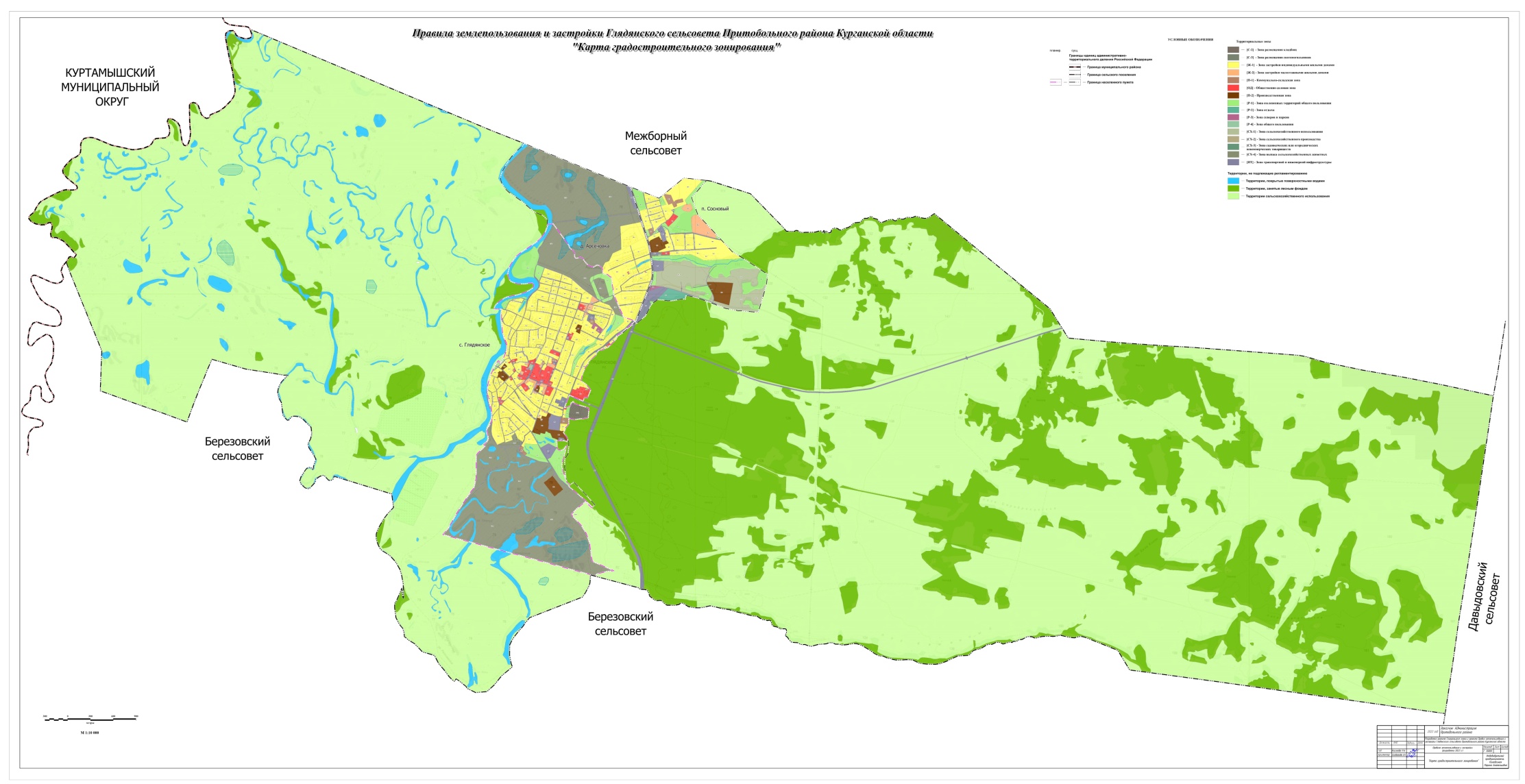 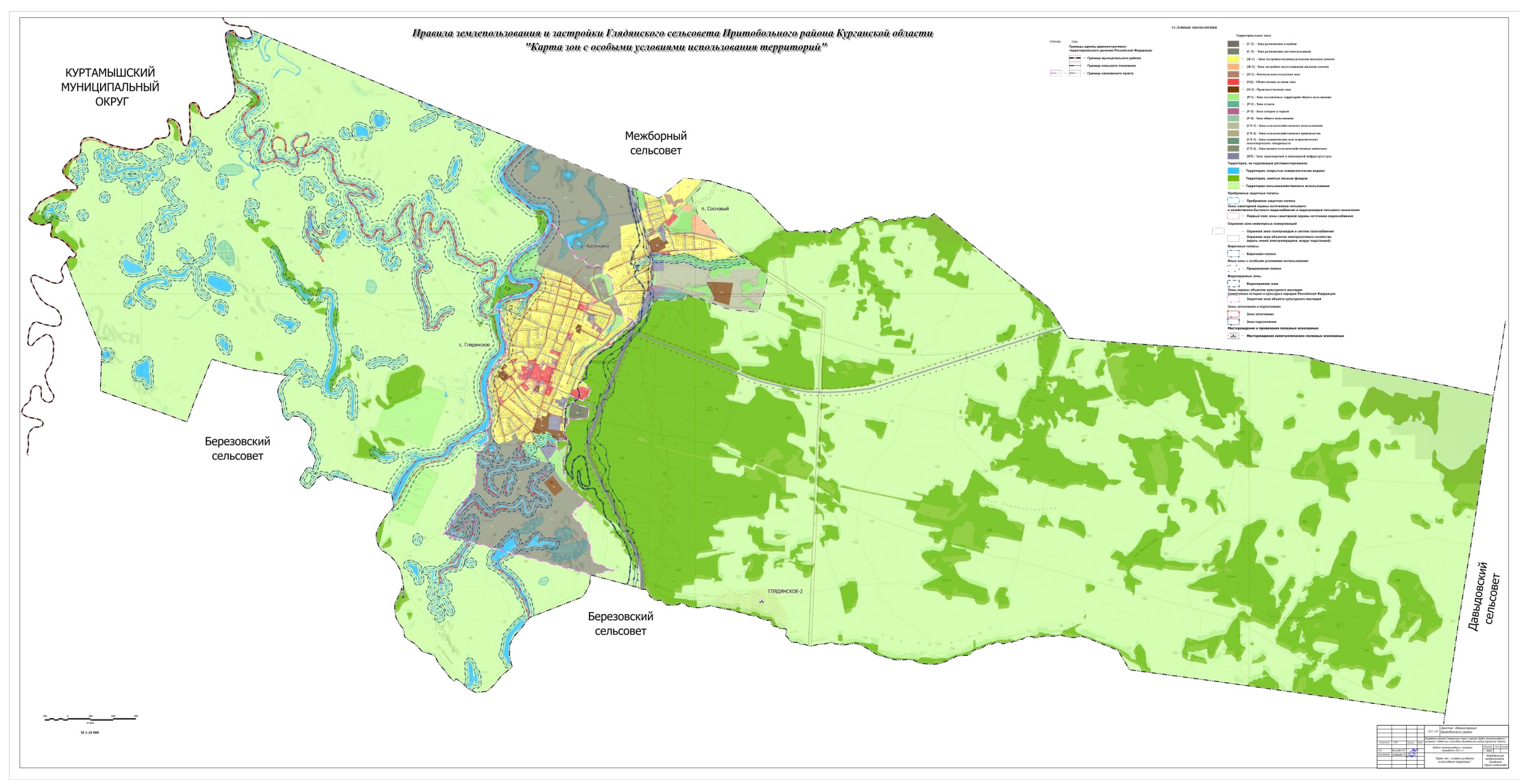 РОССИЙСКАЯ ФЕДЕРАЦИЯКУРГАНСКАЯ ОБЛАСТЬПРИТОБОЛЬНЫЙ РАЙОНАДМИНИСТРАЦИЯ ПРИТОБОЛЬНОГО РАЙОНАПОСТАНОВЛЕНИЕОт 19 апреля 2023 года  № 106с. ГлядянскоеО внесении изменений в постановление Администрации Притобольного района от 16 августа 2021 года № 274 «Об утверждении муниципальной программы Притобольного района «Комплексное развитие систем коммунальной инфраструктуры Притобольного района» В целях приведения нормативно-правовой базы Администрации Притобольного района в соответствие, руководствуясь Федеральным законом от 6 октября 2003 года № 131-ФЗ «Об общих принципах организации местного самоуправления в Российской Федерации», Администрация Притобольного районаПОСТАНОВЛЯЕТ: 1. Внести в постановление Администрации Притобольного района от 16 августа 2021 года № 274 «Об утверждении муниципальной программы Притобольного района «Комплексное развитие систем коммунальной инфраструктуры Притобольного района» следующие изменения:1) в паспорте муниципальной программы строку: «Объемы бюджетных ассигнований» изложить в следующей редакции:2) приложение 3 к муниципальной программе изложить в новой редакции согласно приложению к настоящему постановлению.2. Настоящее постановление опубликовать в информационном бюллетене «Муниципальный вестник Притоболья» и разместить на официальном сайте Администрации Притобольного района в сети «Интернет».3. Контроль за выполнением настоящего постановления оставляю за собой.Глава Притобольного района							  Д.А. СпиридоновПриложение к постановлению Администрации Притобольного района от  19 апреля 2023 года  №  106  «О внесении изменений в постановление Администрации Притобольного района от 16 августа 2021 года № 274 «Об утверждении муниципальной программы Притобольного района «Комплексное развитие систем коммунальной инфраструктуры Притобольного района» Приложение 3 к муниципальной программе Притобольного района «Комплексное развитие систем коммунальной инфраструктуры Притобольного района» Информацияпо ресурсному обеспечению Программы Информационный бюллетеньМуниципальныйВ Е С Т Н И КПРИТОБОЛЬЯИнформационный бюллетеньМуниципальныйВ Е С Т Н И КПРИТОБОЛЬЯ№ 06(274)                                20 апреля 2023 годаЧитайте в выпускеРешение от 19 апреля  2023 года   № 190 с.Глядянское Об исполнении бюджета Притобольного района за 2022 год.Решение от  19 апреля  2023 года   № 192 с. Глядянское О  внесении изменений в решение Глядянской сельской Думы  от 19.12.2012 г. № 33 «Об утверждении Генерального плана Глядянского сельсовета Притобольного района Курганской области».Решение от  19 апреля  2023 года   № 193 с. Глядянское О внесении изменений в решение Глядянской сельской Думы  от 29.03.2013 г. № 13 «Об утверждении правил землепользования и застройки Глядянского сельсовета Притобольного района Курганской области».Постановление от 19 апреля 2023 года  № 106 с. Глядянское о внесении изменений в постановление Администрации Притобольного района от 16 августа 2021 года № 274 «Об утверждении муниципальной программы Притобольного района «Комплексное развитие систем коммунальной инфраструктуры Притобольного района».Читайте в выпускеРешение от 19 апреля  2023 года   № 190 с.Глядянское Об исполнении бюджета Притобольного района за 2022 год.Решение от  19 апреля  2023 года   № 192 с. Глядянское О  внесении изменений в решение Глядянской сельской Думы  от 19.12.2012 г. № 33 «Об утверждении Генерального плана Глядянского сельсовета Притобольного района Курганской области».Решение от  19 апреля  2023 года   № 193 с. Глядянское О внесении изменений в решение Глядянской сельской Думы  от 29.03.2013 г. № 13 «Об утверждении правил землепользования и застройки Глядянского сельсовета Притобольного района Курганской области».Постановление от 19 апреля 2023 года  № 106 с. Глядянское о внесении изменений в постановление Администрации Притобольного района от 16 августа 2021 года № 274 «Об утверждении муниципальной программы Притобольного района «Комплексное развитие систем коммунальной инфраструктуры Притобольного района». Приложение 1 к решению Притобольной районной Думы от       19 апреля 2023 года № 190  «Об исполнении бюджета Притобольного района за 2022 год»  Приложение 1 к решению Притобольной районной Думы от       19 апреля 2023 года № 190  «Об исполнении бюджета Притобольного района за 2022 год»  Приложение 1 к решению Притобольной районной Думы от       19 апреля 2023 года № 190  «Об исполнении бюджета Притобольного района за 2022 год» Доходы бюджета Притобольного района за 2022 год по классификации доходовДоходы бюджета Притобольного района за 2022 год по классификации доходовДоходы бюджета Притобольного района за 2022 год по классификации доходовДоходы бюджета Притобольного района за 2022 год по классификации доходовДоходы бюджета Притобольного района за 2022 год по классификации доходовДоходы бюджета Притобольного района за 2022 год по классификации доходов тысяч рублей   тысяч рублей  Наименование показателяКод бюджетной классификации Российской ФедерацииКод бюджетной классификации Российской Федерации Уточнен-
ные бюджетные назначения  Исполнено  % испол-
нения  Наименование показателяглавного админи-стратора поступ-ленийдоходов бюджета Притобольного района Уточнен-
ные бюджетные назначения  Исполнено  % испол-
нения  123456Управление по обеспечению деятельности мировых судей в Курганской области011                 287,0                          435,1          151,6   Административные штрафы, установленные главой 5 Кодекса Российской Федерации об административных правонарушениях, за административные правонарушения, посягающие на права граждан, налагаемые мировыми судьями, комиссиями по делам несовершеннолетних и защите их прав0111 16 01053 01 0000 140                   30,0                            10,9            36,3   Административные штрафы, установленные главой 6 Кодекса Российской Федерации об административных правонарушениях, за административные правонарушения, посягающие на здоровье, санитарно-эпидемиологическое благополучие населения и общественную нравственность, налагаемые мировыми судьями, комиссиями по делам несовершеннолетних и защите их прав0111 16 01063 01 0000 140                   77,0                          130,9          170,0   Административные штрафы, установленные главой 7 Кодекса Российской Федерации об административных правонарушениях, за административные правонарушения в области охраны собственности, налагаемые мировыми судьями, комиссиями по делам несовершеннолетних и защите их прав0111 16 01073 01 0000 140                        -                               8,3                -    Административные штрафы, установленные главой 8 Кодекса Российской Федерации об административных правонарушениях, за административные правонарушения в области охраны окружающей среды и природопользования, налагаемые мировыми судьями, комиссиями по делам несовершеннолетних и защите их прав0111 16 01083 01 0000 140                   28,0                            28,6          102,1   Административные штрафы, установленные главой 14 Кодекса Российской Федерации об административных правонарушениях, за административные правонарушения в области предпринимательской деятельности и деятельности саморегулируемых организаций, налагаемые мировыми судьями, комиссиями по делам несовершеннолетних и защите их прав0111 16 01143 01 0000 140                        -                             25,6                -    Административные штрафы, установленные главой 15 Кодекса Российской Федерации об административных правонарушениях, за административные правонарушения в области финансов, налогов и сборов, страхования, рынка ценных бумаг (за исключением штрафов, указанных в пункте 6 статьи 46 Бюджетного кодекса Российской Федерации), налагаемые мировыми судьями, комиссиями по делам несовершеннолетних и защите их прав0111 16 01153 01 0000 140                        -                             16,1                -    Административные штрафы, установленные главой 17 Кодекса Российской Федерации об административных правонарушениях, за административные правонарушения, посягающие на институты государственной власти, налагаемые мировыми судьями, комиссиями по делам несовершеннолетних и защите их прав0111 16 01173 01 0000 140                        -                               0,8                -    Административные штрафы, установленные главой 19 Кодекса Российской Федерации об административных правонарушениях, за административные правонарушения против порядка управления, налагаемые мировыми судьями, комиссиями по делам несовершеннолетних и защите их прав0111 16 01193 01 0000 140                        -                             17,1                -    Административные штрафы, установленные главой 20 Кодекса Российской Федерации об административных правонарушениях, за административные правонарушения, посягающие на общественный порядок и общественную безопасность, налагаемые мировыми судьями, комиссиями по делам несовершеннолетних и защите их прав0111 16 01203 01 0000 140                 152,0                          196,8          129,5   Департамент природных ресурсов и охраны окружающей среды Курганской области012                 280,0                          471,7          168,5   Доходы от денежных взысканий (штрафов), поступающие в счет погашения задолженности, образовавшейся до 1 января 2020 года, подлежащие зачислению в бюджет муниципального образования по нормативам, действовавшим в 2019 году0121 16 10123 01 0000 140                        -                           111,1                -    Платежи по искам о возмещении вреда, причиненного окружающей среде, а также платежи, уплачиваемые при добровольном возмещении вреда, причиненного окружающей среде (за исключением вреда, причиненного окружающей среде на особо охраняемых природных территориях, а также вреда, причиненного водным объектам), подлежащие зачислению в бюджет муниципального образования0121 16 11050 01 0000 140                 280,0                          360,6          128,8   Отдел образования Администрации Притобольного района025              3 650,0                       3 344,4            91,6   Прочие доходы от оказания платных услуг (работ) получателями средств бюджетов муниципальных районов0251 13 01995 05 0000 130              3 650,0                       3 331,9            91,3   Доходы от реализации имущества, находящегося в оперативном управлении учреждений, находящихся в ведении органов управления муниципальных районов (за исключением имущества муниципальных бюджетных и автономных учреждений), в части реализации материальных запасов по указанному имуществу0251 14 02052 05 0000 440                        -                             11,6                -    Невыясненные поступления, зачисляемые в бюджеты муниципальных районов0251 17 01050 05 0000 180                        -                               0,9                -    Отдел культуры Администрации Притобольного района026                 420,0                          374,0            89,0   Прочие доходы от оказания платных услуг (работ) получателями средств бюджетов муниципальных районов0261 13 01995 05 0000 130                 260,0                          325,3          125,1   Поступления от денежных пожертвований, предоставляемых физическими лицами получателям средств бюджетов муниципальных районов0262 07 05020 05 0000 150                 130,0                            18,7            14,4   Прочие безвозмездные поступления в бюджеты муниципальных районов0262 07 05030 05 0000 150                   30,0                            30,0          100,0   Управление Федеральной службы по надзору в сфере природопользования по Курганской области048                   12,0                            12,3          102,5    Плата за выбросы загрязняющих веществ в атмосферный воздух стационарными объектами0481 12 01010 01 0000 120                   12,0                            10,8            90,0    Плата за размещение отходов производства0481 12 01041 01 0000 120                        -                               0,9                -     Плата за размещение твердых коммунальных отходов0481 12 01042 01 0000 120                        -                               0,6                -    Федеральное агентство по рыболовству076                        -                               1,7                -    Платежи по искам о возмещении вреда, причиненного окружающей среде, а также платежи, уплачиваемые при добровольном возмещении вреда, причиненного окружающей среде (за исключением вреда, причиненного окружающей среде на особо охраняемых природных территориях, а также вреда, причиненного водным объектам), подлежащие зачислению в бюджет муниципального образования0761 161 1050 01 0000 140                        -                               1,7                -    Департамент финансов Курганской области090                   10,0                            13,8          138,0   Административные штрафы, установленные главой 5 Кодекса Российской Федерации об административных правонарушениях, за административные правонарушения, посягающие на права граждан, налагаемые мировыми судьями, комиссиями по делам несовершеннолетних и защите их прав0901 16 01053 01 0000 140                     4,0                              7,5          187,5   Административные штрафы, установленные главой 6 Кодекса Российской Федерации об административных правонарушениях, за административные правонарушения, посягающие на здоровье, санитарно-эпидемиологическое благополучие населения и общественную нравственность, налагаемые мировыми судьями, комиссиями по делам несовершеннолетних и защите их прав0901 16 01063 01 0000 140                     3,0                              3,0          100,0   Административные штрафы, установленные главой 20 Кодекса Российской Федерации об административных правонарушениях, за административные правонарушения, посягающие на общественный порядок и общественную безопасность, налагаемые мировыми судьями, комиссиями по делам несовершеннолетних и защите их прав0901 16 01203 01 0000 140                     3,0                              3,3          110,0   Администрация Притобольного района098                 767,0                          727,9            94,9   Доходы, получаемые в виде арендной платы за земельные участки, государственная собственность на которые не разграничена и которые расположены в границах сельских поселений и межселенных территорий муниципальных районов, а также средства от продажи права на заключение договоров аренды указанных земельных участков  0981 11 05013 05 0000 120                 370,0                          410,7          111,0   Доходы, получаемые в виде арендной платы, а также средства от продажи права на заключение договоров аренды за земли, находящиеся в собственности муниципальных районов (за исключением земельных участков муниципальных бюджетных и автономных учреждений)0981 11 05025 05 0000 120                   59,0                            65,7          111,4   Доходы от сдачи в аренду имущества, составляющего казну муниципальных районов (за исключением земельных участков)0981 11 05075 05 0000 120                   65,0                            62,8            96,6   Доходы, поступающие в порядке возмещения расходов, понесенных в связи с эксплуатацией имущества муниципальных районов0981 13 02065 05 0000 130                   61,0                            53,2            87,2   Доходы от реализации имущества, находящегося в оперативном управлении учреждений, находящихся в ведении органов управления муниципальных районов (за исключением имущества муниципальных бюджетных и автономных учреждений), в части реализации основных средств по указанному имуществу0981 14 02052 05 0000 410                   50,0                                 -                 -    Доходы от продажи земельных участков, государственная собственность на которые не разграничена и которые расположены в границах сельских поселений и межселенных территорий муниципальных районов0981 14 06013 05 0000 430                 162,0                          121,1            74,8   Иные штрафы, неустойки, пени, уплаченные в соответствии с законом или договором в случае неисполнения или ненадлежащего исполнения обязательств перед муниципальным органом, (муниципальным казенным учреждением) муниципального района0981 16 07090 05 0000 140                        -                             14,4                -    Федеральное казначейство100              7 181,0                       7 268,4          101,2   Доходы от уплаты акцизов на дизельное топливо, подлежащие распределению между бюджетами субъектов Российской Федерации и местными бюджетами с учетом установленных дифференцированных нормативов отчислений в местные бюджеты (по нормативам, установленным федеральным законом о федеральном бюджете в целях формирования дорожных фондов субъектов Российской Федерации)1001 03 02231 01 0000 110              3 247,0                       3 643,7          112,2   Доходы от уплаты акцизов на моторные масла для дизельных и (или) карбюраторных (инжекторных) двигателей, подлежащие распределению между бюджетами субъектов Российской Федерации и местными бюджетами с учетом установленных дифференцированных нормативов отчислений в местные бюджеты (по нормативам, установленным федеральным законом о федеральном бюджете в целях формирования дорожных фондов субъектов Российской Федерации)1001 03 02241 01 0000 110                   18,0                            19,7          109,4   Доходы от уплаты акцизов на автомобильный бензин, подлежащие распределению между бюджетами субъектов Российской Федерации и местными бюджетами с учетом установленных дифференцированных нормативов отчислений в местные бюджеты (по нормативам, установленным федеральным законом о федеральном бюджете в целях формирования дорожных фондов субъектов Российской Федерации)1001 03 02251 01 0000 110              4 323,0                       4 023,1            93,1   Доходы от уплаты акцизов на прямогонный бензин, подлежащие распределению между бюджетами субъектов Российской Федерации и местными бюджетами с учетом установленных дифференцированных нормативов отчислений в местные бюджеты (по нормативам, установленным федеральным законом о федеральном бюджете в целях формирования дорожных фондов субъектов Российской Федерации)1001 03 02261 01 0000 110-                407,0   -                      418,1                -    Федеральная служба по надзору в сфере защиты прав потребителей и благополучия человека141                        -                             10,0                -    Доходы от денежных взысканий (штрафов), поступающие в счет погашения задолженности, образовавшейся до 1 января 2020 года, подлежащие зачислению в бюджет муниципального образования по нормативам, действовавшим в 2019 году1411 16 10123 01 0000 140                         10,0                -    Управление Федеральной налоговой службы по Курганской области182            46 407,0                     50 326,7          108,4   Налог на доходы физических лиц с доходов, источником которых является налоговый агент, за исключением доходов, в отношении которых исчисление и уплата налога осуществляются в соответствии со статьями 227, 227.1 и 228 Налогового кодекса Российской Федерации (сумма платежа (перерасчеты, недоимка и задолженность по соответствующему платежу, в том числе по отмененному)1821 01 02010 01 1000 110            36 389,0                     39 359,2          108,2   Налог на доходы физических лиц с доходов, источником которых является налоговый агент, за исключением доходов, в отношении которых исчисление и уплата налога осуществляются в соответствии со статьями 227, 227.1 и 228 Налогового кодекса Российской Федерации (пени по соответствующему платежу)1821 01 02010 01 2100 110                        -                             72,3                -    Налог на доходы физических лиц с доходов, источником которых является налоговый агент, за исключением доходов, в отношении которых исчисление и уплата налога осуществляются в соответствии со статьями 227, 227.1 и 228 Налогового кодекса Российской Федерации (суммы денежных взысканий (штрафов) по соответствующему платежу согласно законодательству Российской Федерации)1821 01 02010 01 3000 110                        -                             40,2                -    Налог на доходы физических лиц с доходов, источником которых является налоговый агент, за исключением доходов, в отношении которых исчисление и уплата налога осуществляются в соответствии со статьями 227, 227.1 и 228 Налогового кодекса Российской Федерации (прочие поступления)1821 01 02010 01 4000 110                        -    -                          2,5                -    Налог на доходы физических лиц с доходов, полученных от осуществления деятельности физическими лицами, зарегистрированными в качестве индивидуальных предпринимателей, нотариусов, занимающихся частной практикой, адвокатов, учредивших адвокатские кабинеты и других лиц, занимающихся частной практикой в соответствии со статьей 227 Налогового кодекса Российской Федерации1821 01 02020 01 1000 110                 100,0                          209,7          209,7    Налог на доходы физических лиц с доходов, полученных физическими лицами в соответствии со статьей 228 Налогового кодекса Российской Федерации (сумма платежа (перерасчеты, недоимка и задолженность по соответствующему платежу, в том числе по отмененному)1821 01 02030 01 1000 110                 300,0                          402,3          134,1   Налог на доходы физических лиц с доходов, полученных физическими лицами в соответствии со статьей 228 Налогового кодекса Российской Федерации (пени по соответствующему платежу)1821 01 02030 01 2100 110                        -                               4,8                -    Налог на доходы физических лиц с доходов, полученных физическими лицами в соответствии со статьей 228 Налогового кодекса Российской Федерации (суммы денежных взысканий (штрафов) по соответствующему платежу согласно законодательству Российской Федерации)1821 01 02030 01 3000 110                        -                               0,8                -    Налог на доходы физических лиц в части суммы налога, превышающей 650 000 рублей, относящейся к части налоговой базы, превышающей 5 000 000 рублей (за исключением налога на доходы физических лиц с сумм прибыли контролируемой иностранной компании, в том числе фиксированной прибыли контролируемой иностранной компании)1821 01 02080 01 1000 110                        -                           103,2                -    Единый налог на вмененный доход для отдельных видов деятельности1821 05 02010 02 1000 110                        -    -                        25,3                -    Единый налог на вмененный доход для отдельных видов деятельности (пени по соответствующему платежу)1821 05 02010 02 2100 110                        -                               0,8                -    Единый налог на вмененный доход для отдельных видов деятельности (суммы денежных взысканий (штрафов) по соответствующему платежу согласно законодательству Российской Федерации)1821 05 02010 02 3000 110                        -                               1,8                -    Налог, взимаемый в связи с применением патентной системы налогообложения, зачисляемый в бюджеты муниципальных районов (прочие поступления)1821 05 02010 02 4000 110                        -    -                          0,3                -    Единый сельскохозяйственный налог (сумма платежа (перерасчеты, недоимка и задолженность по соответствующему платежу, в том числе по отмененному)1821 05 03010 01 1000 110              6 818,0                       6 817,8          100,0   Единый сельскохозяйственный налог (пени по соответствующему платежу)1821 05 03010 01 2100 110                        -                               1,5                -    Единый сельскохозяйственный налог (суммы денежных взысканий (штрафов) по соответствующему платежу согласно законодательству Российской Федерации)1821 05 03010 01 3000 110                        -                             13,5                -    Налог, взимаемый в связи с применением патентной системы налогообложения, зачисляемый в бюджеты муниципальных районов1821 05 04020 02 1000 110              1 300,0                       1 576,2          121,2   Налог, взимаемый в связи с применением патентной системы налогообложения, зачисляемый в бюджеты муниципальных районов  (пени по соответствующему платежу)1821 05 04020 02 2100 110                        -                               3,2                -    Государственная пошлина по делам, рассматриваемым в судах общей юрисдикции, мировыми судьями (за исключением Верховного Суда Российской Федерации)1821 08 03010 01 0000 110              1 500,0                       1 747,5          116,5   Управление Министерства внутренних дел Российской Федерации по Курганской области188                 123,0                              6,9              5,6   Доходы от денежных взысканий (штрафов), поступающие в счет погашения задолженности, образовавшейся до 1 января 2020 года, подлежащие зачислению в бюджет муниципального образования по нормативам, действовавшим в 2019 году1881 1610123 01 0000 140                 123,0                              6,9              5,6   Финансовый отдел Администрации Притобольного района900          464 413,2                   461 535,2            99,4   Дотации бюджетам муниципальных районов на выравнивание бюджетной обеспеченности9002 02 15001 05 0000 150          148 843,0                   148 843,0          100,0   Дотации бюджетам муниципальных районов на поддержку мер по обеспечению сбалансированности бюджетов9002 02 15002 05 0000 150            31 293,0                     31 228,0            99,8   Субсидии бюджетам муниципальных районов на осуществление дорожной деятельности в отношении автомобильных дорог общего пользования, а также капитального ремонта и ремонта дворовых территорий многоквартирных домов, проездов к дворовым территориям многоквартирных домов населенных пунктов9002 02 20216 05 0000 150              9 300,4                       9 300,4          100,0   Субсидии бюджетам муниципальных районов на поддержку отрасли культуры9002 02 25519 05 0000 150                 110,0                          110,0          100,0   Субсидии бюджетам муниципальных районов на организацию бесплатного горячего питания обучающихся, получающих начальное общее образование в государственных и муниципальных образовательных организациях9002 02 25304 05 0000 150              6 308,2                       5 906,0            93,6   Субсидии бюджетам на обеспечение развития и укрепления материально-технической базы домов культуры в населенных пунктах с числом жителей до 50 тысяч человек9002 02 25467 05 0000 150                 900,0                          900,0          100,0   Субсидии бюджетам на реализацию мероприятий по модернизации школьных систем образования9002 02 25750 05 0000 150            71 367,8                     71 367,8          100,0   Прочие субсидии бюджетам муниципальных районов9002 02 29999 05 0000 150              6 414,5                       5 486,4            85,5   Субвенции бюджетам муниципальных районов на выполнение передаваемых полномочий субъектов Российской Федерации9002 02 30024 05 0000 150            41 247,2                     39 885,4            96,7   Субвенции бюджетам муниципальных районов на осуществление первичного воинского учета на территориях, где отсутствуют военные комиссариаты9002 02 35118 05 0000 150              1 724,7                          997,8            57,9   Субвенции бюджетам муниципальных районов на осуществление полномочий по составлению (изменению) списков кандидатов в присяжные заседатели федеральных судов общей юрисдикции в Российской Федерации9002 02 35120 05 0000 150                     3,1                              3,1          100,0   Субвенции бюджетам муниципальных районов на государственную регистрацию актов гражданского состояния9002 02 35930 05 0000 150              1 075,0                       1 075,0          100,0   Прочие субвенции бюджетам муниципальных районов9002 02 39999 05 0000 150          129 921,2                   129 921,2          100,0   Межбюджетные трансферты, передаваемые бюджетам муниципальных районов из бюджетов поселений на осуществление части полномочий по решению вопросов местного значения в соответствии с заключенными соглашениями9002 02 40014 05 0000 150              1 186,0                       1 186,0          100,0   Межбюджетные трансферты, передаваемые бюджетам муниципальных районов на ежемесячное денежное вознаграждение за классное руководство педагогическим работникам государственных и муниципальных общеобразовательных организаций9002 02 45303 05 0000 150            12 216,1                     12 203,1            99,9   Межбюджетные трансферты, передаваемые бюджетам муниципальных районов, за счет средств резервного фонда Правительства Российской Федерации2 02 49001 05 0000 150              2 159,3                       2 159,3          100,0   Прочие межбюджетные трансферты, передаваемые бюджетам муниципальных районов9002 02 49999 05 0000 150                 432,8                          432,8          100,0   Поступления от денежных пожертвований, предоставляемых физическими лицами получателям средств бюджетов муниципальных районов9002 07 05020 05 0000 150                   69,0                          253,0          366,7   Прочие безвозмездные поступления в бюджеты муниципальных районов9002 07 05030 05 0000 150                 289,0                          724,0          250,5   Доходы бюджетов муниципальных районов от возврата прочих остатков субсидий, субвенций и иных межбюджетных трансфертов, имеющих целевое назначение, прошлых лет из бюджетов поселений9002 18 60010 05 0000 150                        -                                  -    #ДЕЛ/0!Возврат прочих остатков субсидий, субвенций и иных межбюджетных трансфертов, имеющих целевое назначение, прошлых лет из бюджетов муниципальных районов9002 19 60010 05 0000 150-                447,1   -                      447,1          100,0   Доходы бюджета Притобольного района, всего:  00085 000 000 000 000 000          523 550,2                   524 528,1          100,2   Приложение 2 к решению Притобольной районной Думы от  19   апреля 2023 года № 190 «Об исполнении бюджета Притобольного района за 2022 год»Приложение 2 к решению Притобольной районной Думы от  19   апреля 2023 года № 190 «Об исполнении бюджета Притобольного района за 2022 год»Приложение 2 к решению Притобольной районной Думы от  19   апреля 2023 года № 190 «Об исполнении бюджета Притобольного района за 2022 год»Приложение 2 к решению Притобольной районной Думы от  19   апреля 2023 года № 190 «Об исполнении бюджета Притобольного района за 2022 год»Приложение 2 к решению Притобольной районной Думы от  19   апреля 2023 года № 190 «Об исполнении бюджета Притобольного района за 2022 год»Приложение 2 к решению Притобольной районной Думы от  19   апреля 2023 года № 190 «Об исполнении бюджета Притобольного района за 2022 год»Приложение 2 к решению Притобольной районной Думы от  19   апреля 2023 года № 190 «Об исполнении бюджета Притобольного района за 2022 год»Приложение 2 к решению Притобольной районной Думы от  19   апреля 2023 года № 190 «Об исполнении бюджета Притобольного района за 2022 год»Приложение 2 к решению Притобольной районной Думы от  19   апреля 2023 года № 190 «Об исполнении бюджета Притобольного района за 2022 год»Приложение 2 к решению Притобольной районной Думы от  19   апреля 2023 года № 190 «Об исполнении бюджета Притобольного района за 2022 год»Приложение 2 к решению Притобольной районной Думы от  19   апреля 2023 года № 190 «Об исполнении бюджета Притобольного района за 2022 год»Приложение 2 к решению Притобольной районной Думы от  19   апреля 2023 года № 190 «Об исполнении бюджета Притобольного района за 2022 год»Приложение 2 к решению Притобольной районной Думы от  19   апреля 2023 года № 190 «Об исполнении бюджета Притобольного района за 2022 год»Приложение 2 к решению Притобольной районной Думы от  19   апреля 2023 года № 190 «Об исполнении бюджета Притобольного района за 2022 год»Приложение 2 к решению Притобольной районной Думы от  19   апреля 2023 года № 190 «Об исполнении бюджета Притобольного района за 2022 год»Приложение 2 к решению Притобольной районной Думы от  19   апреля 2023 года № 190 «Об исполнении бюджета Притобольного района за 2022 год»Распределение бюджетных ассигнований по разделам, подразделам классификации расходов бюджета Притобольного района на 2022 годРаспределение бюджетных ассигнований по разделам, подразделам классификации расходов бюджета Притобольного района на 2022 годРаспределение бюджетных ассигнований по разделам, подразделам классификации расходов бюджета Притобольного района на 2022 годРаспределение бюджетных ассигнований по разделам, подразделам классификации расходов бюджета Притобольного района на 2022 годРаспределение бюджетных ассигнований по разделам, подразделам классификации расходов бюджета Притобольного района на 2022 годРаспределение бюджетных ассигнований по разделам, подразделам классификации расходов бюджета Притобольного района на 2022 годРаспределение бюджетных ассигнований по разделам, подразделам классификации расходов бюджета Притобольного района на 2022 годРаспределение бюджетных ассигнований по разделам, подразделам классификации расходов бюджета Притобольного района на 2022 годРаспределение бюджетных ассигнований по разделам, подразделам классификации расходов бюджета Притобольного района на 2022 годРаспределение бюджетных ассигнований по разделам, подразделам классификации расходов бюджета Притобольного района на 2022 годРаспределение бюджетных ассигнований по разделам, подразделам классификации расходов бюджета Притобольного района на 2022 годРаспределение бюджетных ассигнований по разделам, подразделам классификации расходов бюджета Притобольного района на 2022 годРаспределение бюджетных ассигнований по разделам, подразделам классификации расходов бюджета Притобольного района на 2022 годРаспределение бюджетных ассигнований по разделам, подразделам классификации расходов бюджета Притобольного района на 2022 годРаспределение бюджетных ассигнований по разделам, подразделам классификации расходов бюджета Притобольного района на 2022 годРаспределение бюджетных ассигнований по разделам, подразделам классификации расходов бюджета Притобольного района на 2022 годЕдиница измерения:  тыс.руб.Единица измерения:  тыс.руб.Единица измерения:  тыс.руб.Единица измерения:  тыс.руб.Единица измерения:  тыс.руб.Единица измерения:  тыс.руб.Единица измерения:  тыс.руб.Единица измерения:  тыс.руб.Наименование показателяРзПрУтвержден-
ные бюджетные назначенияИзменения согласно ст.217 Бюджетного кодекса Российской ФедерацииУточненные бюджетные назначенияИсполнено% исполненияНаименование показателяРзПрУтвержден-
ные бюджетные назначенияИзменения согласно ст.217 Бюджетного кодекса Российской ФедерацииУточненные бюджетные назначенияИсполнено% исполнения    ОБЩЕГОСУДАРСТВЕННЫЕ ВОПРОСЫ010039 009,465,039 074,438 666,799,0      Функционирование высшего должностного лица субъекта Российской Федерации и муниципального образования01021 209,20,01 209,21 156,995,7      Функционирование законодательных (представительных) органов государственной власти и представительных органов муниципальных образований01031 153,70,01 153,71 150,699,7      Функционирование Правительства Российской Федерации, высших исполнительных органов государственной власти субъектов Российской Федерации, местных администраций010417 958,60,017 958,617 760,398,9      Судебная система01053,10,03,13,1100,0      Обеспечение деятельности финансовых, налоговых и таможенных органов и органов финансового (финансово-бюджетного) надзора010617 145,765,017 210,717 056,799,1      Другие общегосударственные вопросы01131 539,10,01 539,11 539,1100,0    НАЦИОНАЛЬНАЯ ОБОРОНА02001 724,733,21 757,91 031,058,6      Мобилизационная и вневойсковая подготовка02031 724,733,21 757,91 031,058,6    НАЦИОНАЛЬНАЯ БЕЗОПАСНОСТЬ И ПРАВООХРАНИТЕЛЬНАЯ ДЕЯТЕЛЬНОСТЬ03001 725,10,01 725,11 725,1100,0Гражданская оборона03091 725,10,01 725,11 725,1100,0    НАЦИОНАЛЬНАЯ ЭКОНОМИКА040019 363,40,019 363,415 982,582,5      Общеэкономические вопросы04012 232,30,02 232,32 232,3100,0      Сельское хозяйство и рыболовство040521,00,021,021,0100,0      Дорожное хозяйство (дорожные фонды)040916 965,00,016 965,013 584,180,1      Другие вопросы в области национальной экономики0412145,10,0145,1145,1100,0    ЖИЛИЩНО-КОММУНАЛЬНОЕ ХОЗЯЙСТВО050044 016,9-1,244 015,743 042,997,8      Жилищное хозяйство050136,00,036,033,994,2      Коммунальное хозяйство050243 980,9-1,243 979,743 009,097,8    ОБРАЗОВАНИЕ0700333 007,4-0,1333 007,3330 191,499,2      Дошкольное образование070142 650,70,042 650,742 191,398,9      Общее образование0702262 489,8-0,1262 489,7260 417,999,2      Дополнительное образование детей070313 993,20,013 993,213 877,799,2      Профессиональная подготовка, переподготовка и повышение квалификации0705425,00,0425,0425,0100,0      Молодежная политика07072 834,80,02 834,82 828,099,8      Другие вопросы в области образования070910 613,90,010 613,910 451,598,5    КУЛЬТУРА, КИНЕМАТОГРАФИЯ080026 493,20,026 493,226 436,099,8      Культура080123 087,90,023 087,923 047,699,8      Другие вопросы в области культуры, кинематографии08043 405,30,03 405,33 388,499,5    СОЦИАЛЬНАЯ ПОЛИТИКА100024 860,90,024 860,923 755,095,6      Социальное обеспечение населения100360,00,060,060,0100,0      Охрана семьи и детства100424 796,40,024 796,423 694,095,6      Другие вопросы в области социальной политики10064,50,04,51,022,2    ФИЗИЧЕСКАЯ КУЛЬТУРА И СПОРТ1100236,20,0236,2223,094,4      Массовый спорт1102236,20,0236,2223,094,4    МЕЖБЮДЖЕТНЫЕ ТРАНСФЕРТЫ ОБЩЕГО ХАРАКТЕРА БЮДЖЕТАМ БЮДЖЕТНОЙ СИСТЕМЫ РОССИЙСКОЙ ФЕДЕРАЦИИ140037 726,50,037 726,537 726,5100,0      Дотации на выравнивание бюджетной обеспеченности субъектов Российской Федерации и муниципальных образований14015 796,00,05 796,05 796,0100,0      Иные дотации140231 840,50,031 840,531 840,5100,0Прочие межбюджетные трансферты общего характера140390,00,090,090,0100,0ВСЕГО РАСХОДОВ:528163,796,9528 260,6518 780,198,2Приложение 3 к решению Притобольной районной Думы от  19  апреля 2023 года № 190   «Об исполнении бюджета Притобольного района за 2022 год»Приложение 3 к решению Притобольной районной Думы от  19  апреля 2023 года № 190   «Об исполнении бюджета Притобольного района за 2022 год»Приложение 3 к решению Притобольной районной Думы от  19  апреля 2023 года № 190   «Об исполнении бюджета Притобольного района за 2022 год»Приложение 3 к решению Притобольной районной Думы от  19  апреля 2023 года № 190   «Об исполнении бюджета Притобольного района за 2022 год»Приложение 3 к решению Притобольной районной Думы от  19  апреля 2023 года № 190   «Об исполнении бюджета Притобольного района за 2022 год»Приложение 3 к решению Притобольной районной Думы от  19  апреля 2023 года № 190   «Об исполнении бюджета Притобольного района за 2022 год»Приложение 3 к решению Притобольной районной Думы от  19  апреля 2023 года № 190   «Об исполнении бюджета Притобольного района за 2022 год»Приложение 3 к решению Притобольной районной Думы от  19  апреля 2023 года № 190   «Об исполнении бюджета Притобольного района за 2022 год»Приложение 3 к решению Притобольной районной Думы от  19  апреля 2023 года № 190   «Об исполнении бюджета Притобольного района за 2022 год»Приложение 3 к решению Притобольной районной Думы от  19  апреля 2023 года № 190   «Об исполнении бюджета Притобольного района за 2022 год»Приложение 3 к решению Притобольной районной Думы от  19  апреля 2023 года № 190   «Об исполнении бюджета Притобольного района за 2022 год»Приложение 3 к решению Притобольной районной Думы от  19  апреля 2023 года № 190   «Об исполнении бюджета Притобольного района за 2022 год»Приложение 3 к решению Притобольной районной Думы от  19  апреля 2023 года № 190   «Об исполнении бюджета Притобольного района за 2022 год»Приложение 3 к решению Притобольной районной Думы от  19  апреля 2023 года № 190   «Об исполнении бюджета Притобольного района за 2022 год»Приложение 3 к решению Притобольной районной Думы от  19  апреля 2023 года № 190   «Об исполнении бюджета Притобольного района за 2022 год»Приложение 3 к решению Притобольной районной Думы от  19  апреля 2023 года № 190   «Об исполнении бюджета Притобольного района за 2022 год»Приложение 3 к решению Притобольной районной Думы от  19  апреля 2023 года № 190   «Об исполнении бюджета Притобольного района за 2022 год»Приложение 3 к решению Притобольной районной Думы от  19  апреля 2023 года № 190   «Об исполнении бюджета Притобольного района за 2022 год»Приложение 3 к решению Притобольной районной Думы от  19  апреля 2023 года № 190   «Об исполнении бюджета Притобольного района за 2022 год»Приложение 3 к решению Притобольной районной Думы от  19  апреля 2023 года № 190   «Об исполнении бюджета Притобольного района за 2022 год»Приложение 3 к решению Притобольной районной Думы от  19  апреля 2023 года № 190   «Об исполнении бюджета Притобольного района за 2022 год»Приложение 3 к решению Притобольной районной Думы от  19  апреля 2023 года № 190   «Об исполнении бюджета Притобольного района за 2022 год»Приложение 3 к решению Притобольной районной Думы от  19  апреля 2023 года № 190   «Об исполнении бюджета Притобольного района за 2022 год»Приложение 3 к решению Притобольной районной Думы от  19  апреля 2023 года № 190   «Об исполнении бюджета Притобольного района за 2022 год»Ведомственная структура расходов бюджета Притобольного района на 2022 годВедомственная структура расходов бюджета Притобольного района на 2022 годВедомственная структура расходов бюджета Притобольного района на 2022 годВедомственная структура расходов бюджета Притобольного района на 2022 годВедомственная структура расходов бюджета Притобольного района на 2022 годВедомственная структура расходов бюджета Притобольного района на 2022 годВедомственная структура расходов бюджета Притобольного района на 2022 годВедомственная структура расходов бюджета Притобольного района на 2022 годВедомственная структура расходов бюджета Притобольного района на 2022 годВедомственная структура расходов бюджета Притобольного района на 2022 годВедомственная структура расходов бюджета Притобольного района на 2022 годВедомственная структура расходов бюджета Притобольного района на 2022 годЕдиница измерения:тыс. руб.Единица измерения:тыс. руб.Единица измерения:тыс. руб.Единица измерения:тыс. руб.Единица измерения:тыс. руб.Единица измерения:тыс. руб.Единица измерения:тыс. руб.Единица измерения:тыс. руб.Единица измерения:тыс. руб.Единица измерения:тыс. руб.Единица измерения:тыс. руб.Единица измерения:тыс. руб.Наименование показателяРаспРзПрЦСРВРУтвержден-
ные бюджет-
ные назначенияИзменения согласно ст.217 Бюджет-
ного кодекса Россий-
ской ФедерацииУточнен-
ные бюджет-
ные назначенияИсполнено% исполне-
нияКасс. расходНаименование показателяРаспРзПрЦСРВРУтвержден-
ные бюджет-
ные назначенияИзменения согласно ст.217 Бюджет-
ного кодекса Россий-
ской ФедерацииУточнен-
ные бюджет-
ные назначенияИсполнено% исполне-
нияКасс. расход    Отдел образования Администрации Притобольного района025000354 300,8-0,1354 300,7350 413,598,991 255 226,10      ОБРАЗОВАНИЕ02507000329 504,8-0,1329 504,7326 719,899,278 450 336,11        Дошкольное образование025070100042 650,70,042 650,742 191,498,917 700 128,22          Муниципальная программа "Развитие образования в Притобольном районе" на 2021-2026 годы0250701030000000000042 650,70,042 650,742 191,498,917 620 128,22            Подпрограмма "Развитие общего образования"0250701031000000000042 650,70,042 650,742 191,498,917 620 128,22              Модернизация содержания, механизмов и технологий общего образования, совершенствование образовательной среды для обеспечения готовности детей дошкольного возраста к обучению в общеобразовательной организации, выпускников общеобразовательных организаций к дальнейшему продолжению образования и началу профессиональной деятельности0250701031020000000042 650,70,042 650,742 191,498,917 620 128,22                Меры социальной поддержки лиц, проживающих и работающих в сельских населенных пунктах, рабочих поселках (поселках городского типа)025070103102109700001 170,00,01 170,01 103,094,3397 440,00                  Расходы на выплаты персоналу в целях обеспечения выполнения функций государственными (муниципальными) органами, казенными учреждениями, органами управления государственными внебюджетными фондами02507010310210970100720,00,0720,0678,294,2249 120,00                  Социальное обеспечение и иные выплаты населению02507010310210970300450,00,0450,0424,894,4148 320,00                Реализация государственного стандарта дошкольного образования на оплату труда0250701031021201000015 712,20,015 712,215 712,2100,07 371 327,04                  Расходы на выплаты персоналу в целях обеспечения выполнения функций государственными (муниципальными) органами, казенными учреждениями, органами управления государственными внебюджетными фондами0250701031021201010015 712,20,015 712,215 712,2100,07 371 327,04                Реализация государственного стандарта дошкольного образования на учебно-наглядные пособия, технические средства обучения, игры, игрушки, расходные материалы02507010310212020000333,00,0333,0333,0100,040 000,00                  Закупка товаров, работ и услуг для обеспечения государственных (муниципальных) нужд02507010310212020200333,00,0333,0333,0100,040 000,00                Финансовое обеспечение деятельности детских дошкольных учреждений0250701031028010000022 265,20,022 265,222 064,399,18 707 206,25                  Расходы на выплаты персоналу в целях обеспечения выполнения функций государственными (муниципальными) органами, казенными учреждениями, органами управления государственными внебюджетными фондами0250701031028010010018 067,712,518 080,218 080,2100,06 590 008,42                  Закупка товаров, работ и услуг для обеспечения государственных (муниципальных) нужд025070103102801002004 167,5-12,54 155,03 954,195,21 852 884,78                  Иные бюджетные ассигнования0250701031028010080030,00,030,030,0100,0264 313,05                Расходы на обеспечение деятельности (оказание услуг) муниципальных учреждений025070103102809900003 170,30,03 170,32 978,994,01 104 154,93                  Закупка товаров, работ и услуг для обеспечения государственных (муниципальных) нужд025070103102809902003 170,30,03 170,32 978,994,01 104 154,93        Общее образование02507020000000000000262 489,7-0,1262 489,6260 418,099,251 702 157,08          Муниципальная программа "Развитие образования в Притобольном районе" на 2021-2026 годы02507020300000000000262 489,7-0,1262 489,6260 418,099,251 597 157,08            Подпрограмма "Развитие общего образования"02507020310000000000262 489,7-0,1262 489,6260 418,099,251 597 157,08              Формирование образовательной сети и финансово-экономических механизмов, обеспечивающих равный доступ населения Притобольного района к услугам общего образования025070203101000000007 898,50,07 898,57 155,690,62 719 267,55                Обеспечение гарантированного и безопасного подвоза обучающихся к месту учебы025070203101801500004 878,70,04 878,74 878,7100,01 420 769,60                  Закупка товаров, работ и услуг для обеспечения государственных (муниципальных) нужд025070203101801502004 878,70,04 878,74 878,7100,01 420 769,60                Организация и обеспечение питанием обучающихся общеобразовательных организаций, в том числе обеспечение бутилированной водой общеобразовательных организаций, не имеющих источников качественной питьевой воды02507020310180210000799,80,0799,8544,768,1255 424,59                  Закупка товаров, работ и услуг для обеспечения государственных (муниципальных) нужд02507020310180210200799,80,0799,8544,768,1255 424,59                Обеспечение питанием обучающихся общеобразовательных организаций02507023101122400001 351,00,01 351,01 177,487,21 043 073,36Закупка товаров, работ и услуг для обеспечения государственных (муниципальных) нужд02507023101122403001 351,00,01 351,01 177,487,21 043 073,36                Обеспечение питанием обучающихся общеобразовательных организаций025070203101S2240000869,00,0869,0554,863,81 043 073,36Закупка товаров, работ и услуг для обеспечения государственных (муниципальных) нужд025070203101S2240300869,00,0869,0554,863,81 043 073,36              Модернизация содержания, механизмов и технологий общего образования, совершенствование образовательной среды для обеспечения готовности детей дошкольного возраста к обучению в общеобразовательной организации, выпускников общеобразовательных организаций к дальнейшему продолжению образования и началу профессиональной деятельности02507020310200000000254 591,2-0,1254 591,1253 262,499,548 877 889,53                Меры социальной поддержки лиц, проживающих и работающих в сельских населенных пунктах, рабочих поселках (поселках городского типа)025070203102109700006 638,00,06 638,06 392,196,32 221 920,00                  Расходы на выплаты персоналу в целях обеспечения выполнения функций государственными (муниципальными) органами, казенными учреждениями, органами управления государственными внебюджетными фондами025070203102109701003 354,90,03 354,93 133,493,41 226 880,00                  Социальное обеспечение и иные выплаты населению025070203102109703003 283,10,03 283,13 258,799,3995 040,00                Реализация государственного стандарта общего образования на оплату труда работников общеобразовательных организаций02507020310212030000110 718,70,0110 718,7110 715,0100,034 131 681,87                  Расходы на выплаты персоналу в целях обеспечения выполнения функций государственными (муниципальными) органами, казенными учреждениями, органами управления государственными внебюджетными фондами02507020310212030100110 201,10,0110 201,1110 197,4100,034 131 681,87                  Закупка товаров, работ и услуг для обеспечения государственных (муниципальных) нужд02507020310212030200517,60,0517,6517,6100,034 131 681,87                Реализация государственного стандарта общего образования на обеспечение учебного процесса025070203102120400002 732,00,02 732,02 732,0100,0524 927,10                  Закупка товаров, работ и услуг для обеспечения государственных (муниципальных) нужд025070203102120402002 732,00,02 732,02 732,0100,0524 927,10Ежемесячное денежное вознаграждение за классное руководство педагогическим работникам государственных и муниципальных общеобразовательных организаций0250702031025303000012 216,10,012 216,112 203,199,9                  Расходы на выплаты персоналу в целях обеспечения выполнения функций государственными (муниципальными) органами, казенными учреждениями, органами управления государственными внебюджетными фондами0250702031025303010012 216,10,012 216,112 203,199,9                Финансовое обеспечение деятельности общеобразовательных учреждений0250702031028020000044 531,5-0,144 531,443 867,998,511 999 360,56                  Расходы на выплаты персоналу в целях обеспечения выполнения функций государственными (муниципальными) органами, казенными учреждениями, органами управления государственными внебюджетными фондами0250702031028020010022 301,90,022 301,922 162,299,46 587 974,55                  Закупка товаров, работ и услуг для обеспечения государственных (муниципальных) нужд0250702031028020020020 207,5-0,120 207,419 691,997,44 376 061,78                  Иные бюджетные ассигнования025070203102802008002 022,10,02 022,12 013,899,61 035 324,23                Организация бесплатного горячего питания обучающихся,получающих начальное общее образование в государственных и муниципальных образовательных организациях025070203102L30420006 314,50,06 314,55 911,993,60,00                  Закупка товаров, работ и услуг для обеспечения государственных (муниципальных) нужд025070203102L30422006 314,50,06 314,55 911,993,60,00Реализация мероприятий по модернизации школьных систем образования025070203102L750000071 439,30,071 439,371 439,3100,0Закупка товаров, работ и услуг для обеспечения государственных (муниципальных) нужд025070203102L750020071 439,30,071 439,371 439,3100,0                Развитие муниципальной системы образования025070203102S72400001,10,01,11,1100,00,00                  Закупка товаров, работ и услуг для обеспечения государственных (муниципальных) нужд025070203102S72402000,50,00,50,5100,00,00Капитальные вложения в объекты государственной (муниципальной) собственности025070203102S72404000,60,00,60,6100,0        Дополнительное образование детей0250703000000000000010 655,00,010 655,010 570,099,23 566 872,05          Муниципальная программа "Развитие образования в Притобольном районе" на 2021-2026 годы0250703030000000000010 595,00,010 595,010 510,099,23 566 872,05              Создание единого воспитательного пространства, развивающего потенциал сфер воспитания и дополнительного образования02507030300100000000392,00,0392,0373,095,2125 280,00                Меры социальной поддержки лиц, проживающих и работающих в сельских населенных пунктах, рабочих поселках (поселках городского типа)02507030300110970000392,00,0392,0373,095,2125 280,00Предоставление субсидий бюджетным, автономным учреждениям и иным некоммерческим организациям02507030300110970600392,0392,0373,0            Подпрограмма "Реализация воспитательной работы и дополнительного образовании детей в Притобольном районе" на 2021-2026 годы"0250703032000000000010 203,00,010 203,010 137,099,43 441 592,05              Совершенствование моделей и механизмов развития эффективной системы дополнительного образования детей0250703032020000000010 203,00,010 203,010 137,099,43 441 592,05                Финансовое обеспечение деятельности дома детского творчества025070303202803010003 788,50,03 788,53 788,5100,01 971 052,79Предоставление субсидий бюджетным, автономным учреждениям и иным некоммерческим организациям025070303202803016003 788,50,03 788,53 788,5100,0                  Иные бюджетные ассигнования025070303202803018000,00,00,00,0#ДЕЛ/0!797,00                Финансовое обеспечение деятельности детско-юношеской спортивной школы025070303202803020004 094,70,04 094,74 044,798,81 470 539,26Предоставление субсидий бюджетным, автономным учреждениям и иным некоммерческим организациям025070303202803026004 094,70,04 094,74 044,798,8Обеспечение функционирования модели персонифицированного финансирования дополнительного образования детей (Глядянский дом детского творчества)025070303202803030002 319,80,02 319,82 303,899,3Предоставление субсидий бюджетным, автономным учреждениям и иным некоммерческим организациям025070303202803036002 319,80,02 319,82 303,899,3Премии и гранты по постановлениям Курганской областной Думы0250703519001803000060,00,060,060,0100,0Предоставление субсидий бюджетным, автономным учреждениям и иным некоммерческим организациям0250703519001803060060,00,060,060,0100,0        Профессиональная подготовка, переподготовка и повышение квалификации02507050000000000000425,00,0425,0425,0100,065 000,00          Муниципальная программа "Развитие образования в Притобольном районе" на 2021-2026 годы02507050300000000000425,00,0425,0425,0100,065 000,00            Подпрограмма "Кадровое обеспечение системы образования Притобольного района"02507050330000000000425,00,0425,0425,0100,065 000,00              Совершенствование системы непрерывного педагогического образования в соответствии с профессиональными стандартами в сфере образования02507050330200000000425,00,0425,0425,0100,065 000,00                Организация предоставления дополнительного профессионального образования педагогическим работникам02507050330212130000425,00,0425,0425,0100,065 000,00                  Закупка товаров, работ и услуг для обеспечения государственных (муниципальных) нужд02507050330212130200425,00,0425,0425,0100,065 000,00        Молодежная политика025070700000000000002 670,60,02 670,62 664,399,8195 420,00          Муниципальная программа Притобольного района "Молодежь Притоболья" на 2020-2022 годы0250707020000000000051,40,051,445,388,14 180,00              Информирование, поддержка и вовлечение молодёжи в социальную практику025070702001000000003,50,03,53,5100,00,00                Реализация иных направлений025070702001899900003,50,03,53,5100,00,00                  Закупка товаров, работ и услуг для обеспечения государственных (муниципальных) нужд025070702001899902003,50,03,53,5100,00,00              Активизация трудовой и жизненной активности молодёжи0250707020020000000043,90,043,937,886,10,00                Реализация иных направлений0250707020028999000043,90,043,937,886,10,00                  Расходы на выплаты персоналу в целях обеспечения выполнения функций государственными (муниципальными) органами, казенными учреждениями, органами управления государственными внебюджетными фондами0250707020028999010022,20,022,222,2100,00,00                  Закупка товаров, работ и услуг для обеспечения государственных (муниципальных) нужд025070702002899902009,60,09,63,536,50,00                  Социальное обеспечение и иные выплаты населению025070702002899903009,90,09,99,9100,00,00Предоставление субсидий бюджетным, автономным учреждениям и иным некоммерческим организациям25070702002899906002,20,02,22,2100,0              Гражданско-патриотическое воспитание молодёжи025070702003000000004,00,04,04,0100,04 180,00                Реализация иных направлений025070702003899900004,00,04,04,0100,04 180,00                  Закупка товаров, работ и услуг для обеспечения государственных (муниципальных) нужд025070702003899902004,00,04,04,0100,04 180,00            Муниципальная программа "Развитие образования в Притобольном районе" на 2021-2026 годы025070703000000000002 619,20,02 619,22 619,0100,0            Подпрограмма "Развитие общего образования"025070703100000000002,00,02,01,890,0Модернизация содержания, механизмов и технологий общего образования, совершенствование образовательной среды для обеспечения готовности детей дошкольного возраста к обучению в общеобразовательной организации, выпускников общеобразовательных организаций к дальнейшему продолжению образования и началу профессиональной деятельности025070703102000000002,00,02,01,890,0Реализация иных направлений025070703102899800002,00,02,01,890,0Закупка товаров, работ и услуг для обеспечения государственных (муниципальных) нужд025070703102899802001,00,01,00,880,0Социальное обеспечение и иные выплаты населению025070703102899803001,00,01,01,0100,0Подпрограмма "Реализация воспитательной работы и дополнительного образования детей в Притобольном районе на 2021 - 2026 годы"025070703200000000002 617,20,02 617,22 617,2100,0Повышение эффективности воспитательной деятельности в системе образования, поддержка единства и целостности, преемственности и непрерывности воспитания025070703201000000002 617,20,02 617,22 617,2100,0Организация отдыха детей в лагерях дневного пребывания в каникулярное время02507070320112430000962,00,0962,0962,0100,0Закупка товаров, работ и услуг для обеспечения государственных (муниципальных) нужд02507070320112430200962,00,0962,0962,0100,0Организация отдыха детей, находящихся в трудной жизненной ситуации, в лагерях дневного пребывания в каникулярное время02507070320112440000477,00,0477,0477,0100,0Закупка товаров, работ и услуг для обеспечения государственных (муниципальных) нужд02507070320112440200477,00,0477,0477,0100,0Организация отдыха детей в загородных оздоровительных лагерях в каникулярное время025070703201124500001 136,80,01 136,81 136,8100,0Социальное обеспечение и иные выплаты населению025070703201124503001 136,80,01 136,81 136,8100,0Организация отдыха детей в лагерях дневного пребывания в каникулярное время025070703201S24300009,60,09,69,6100,0Закупка товаров, работ и услуг для обеспечения государственных (муниципальных) нужд025070703201S24302009,60,09,69,6100,0Организация отдыха детей, находящихся в трудной жизненной ситуации, в лагерях с дневным пребыванием в каникулярное время025070703201S244000017,80,017,817,8100,0Закупка товаров, работ и услуг для обеспечения государственных (муниципальных) нужд025070703201S244020017,80,017,817,8100,0Организация отдыха детей в загородных оздоровительных лагерях в каникулярное время025070703201S245000014,00,014,014,0100,0Социальное обеспечение и иные выплаты населению025070703201S245030014,00,014,014,0100,0        Другие вопросы в области образования0250709000000000000010 613,80,010 613,810 451,198,55 220 758,76            Муниципальная программа "Развитие образования в Притобольном районе" на 2021-2026 годы0250709030000000000010 598,60,010 598,610 435,998,54 786 224,01              Обновление состава и компетенций педагогических работников, создание механизмов мотивации педагогических работников к повышению качества работы и непрерывному профессиональному развитию025070903002000000009 174,60,09 174,69 012,098,24 786 224,01                Финансовое обеспечение деятельности методического кабинета025070903002804010004 173,20,04 173,24 044,496,91 261 594,16                  Расходы на выплаты персоналу в целях обеспечения выполнения функций государственными (муниципальными) органами, казенными учреждениями, органами управления государственными внебюджетными фондами025070903002804011003 439,40,03 439,43 439,4100,01 066 962,83                  Закупка товаров, работ и услуг для обеспечения государственных (муниципальных) нужд02507090300280401200723,20,0723,2594,382,2191 221,33                  Иные бюджетные ассигнования0250709030028040180010,60,010,610,7100,93 410,00                Финансовое обеспечение деятельности группы хозяйственного обслуживания025070903002804030003 785,00,03 785,03 769,199,61 592 385,73                  Расходы на выплаты персоналу в целях обеспечения выполнения функций государственными (муниципальными) органами, казенными учреждениями, органами управления государственными внебюджетными фондами025070903002804031003 759,00,03 759,03 759,0100,01 574 033,71                  Закупка товаров, работ и услуг для обеспечения государственных (муниципальных) нужд0250709030028040320026,00,026,010,138,818 352,02                Обеспечение деятельности аппарата управления025070903002809000001 216,40,01 216,41 198,598,5367 546,04                  Расходы на выплаты персоналу в целях обеспечения выполнения функций государственными (муниципальными) органами, казенными учреждениями, органами управления государственными внебюджетными фондами025070903002809001001 210,90,01 210,91 194,498,6363 526,17                  Закупка товаров, работ и услуг для обеспечения государственных (муниципальных) нужд025070903002809002005,50,05,54,174,54 019,87            Подпрограмма "Реализация воспитательной работы и дополнительного образовании детей в Притобольном районе" на 2021-2026 годы"025070903200000000001 424,00,01 424,01 423,9100,0434 534,75              Использование современных форм активного сотрудничества школы и семьи в вопросах воспитания и социализации детей025070903201000000001 424,00,01 424,01 423,9100,0434 534,75                Исполнение государственных полномочий по содержанию органов опеки и попечительства025070903201121900001 169,00,01 169,01 168,9100,0354 619,75                  Расходы на выплаты персоналу в целях обеспечения выполнения функций государственными (муниципальными) органами, казенными учреждениями, органами управления государственными внебюджетными фондами025070903201121901001 038,90,01 038,91 038,9100,0287 027,09                  Закупка товаров, работ и услуг для обеспечения государственных (муниципальных) нужд02507090320112190200130,10,0130,1130,099,967 592,66                Исполнение государственных полномочий по содержанию органов местного самоуправления, осуществляющих полномочия по обеспечению жилыми помещениями02507090320112390000255,00,0255,0255,0100,079 915,00                  Расходы на выплаты персоналу в целях обеспечения выполнения функций государственными (муниципальными) органами, казенными учреждениями, органами управления государственными внебюджетными фондами02507090320112390100255,00,0255,0255,0100,079 915,00            Непрограммные направления деятельности органов местного самоуправления Притобольного района0250709510000000000015,20,015,215,2100,0              Расходы на проведение районных мероприятий025070951400000000001,00,01,01,0100,0                  Закупка товаров, работ и услуг для обеспечения государственных (муниципальных) нужд025070951400858202001,00,01,01,0100,0              Иные непрограммные мероприятия0250709519000000000014,20,014,214,2100,0Поощрение региональных и муниципальных управленческих команд0250709519001093000014,20,014,214,2100,0                          Расходы на выплаты персоналу в целях обеспечения выполнения функций государственными (муниципальными) органами, казенными учреждениями, органами управления государственными внебюджетными фондами0250709519001093010014,20,014,214,2100,0      СОЦИАЛЬНАЯ ПОЛИТИКА0251000000000000000024 796,00,024 796,023 693,795,612 804 889,99        Охрана семьи и детства0251004000000000000024 796,00,024 796,023 693,795,612 804 889,99          Муниципальная программа "Развитие образования в Притобольном районе" на 2021-2026 годы0251004030000000000024 796,00,024 796,023 693,795,611 838 973,99            Подпрограмма "Развитие общего образования"02510040310000000000716,00,0716,0547,776,5233 433,00              Формирование образовательной сети и финансово-экономических механизмов, обеспечивающих равный доступ населения Притобольного района к услугам общего образования02510040310100000000715,30,0715,3547,076,5230 302,03                Выплата родителям (законным представителям) детей, посещающих образовательные организации, реализующие образовательную программу дошкольного образования, компенсации платы, взимаемой с родителей (законных представителей) за присмотр и уход за детьми02510040310112200000590,00,0590,0421,771,5230 302,03                  Социальное обеспечение и иные выплаты населению02510040310112200300590,00,0590,0421,771,5230 302,03                Обеспечение питанием обучающихся общеобразовательных организаций025100403101S2240000125,30,0125,3125,3100,01 043 073,36                  Социальное обеспечение и иные выплаты населению025100403101S2240300125,30,0125,3125,3100,01 043 073,36              Модернизация содержания, механизмов и технологий общего образования, совершенствование образовательной среды для обеспечения готовности детей дошкольного возраста к обучению в общеобразовательной организации, выпускников общеобразовательных организаций к дальнейшему продолжению образования и началу профессиональной деятельности025100403102000000000,70,00,70,7100,03 130,97                Реализация государственного стандарта общего образования на оплату труда работников общеобразовательных организаций025100403102120300000,30,00,30,3100,02 070,00                  Расходы на выплаты персоналу в целях обеспечения выполнения функций государственными (муниципальными) органами, казенными учреждениями, органами управления государственными внебюджетными фондами025100403102120301000,30,00,30,3100,02 070,00                Финансовое обеспечение деятельности детских дошкольных учреждений025100403102801000000,40,00,40,4100,0543,47                  Расходы на выплаты персоналу в целях обеспечения выполнения функций государственными (муниципальными) органами, казенными учреждениями, органами управления государственными внебюджетными фондами025100403102801001000,40,00,40,4100,0543,47            Подпрограмма "Реализация воспитательной работы и дополнительного образовании детей в Притобольном районе" на 2021-2026 годы"0251004032000000000024 080,00,024 080,023 146,096,111 605 253,49              Использование современных форм активного сотрудничества школы и семьи в вопросах воспитания и социализации детей0251004032010000000024 080,00,024 080,023 146,096,111 605 253,49                Содержание детей в приемных семьях0251004032011145000012 409,00,012 409,012 152,497,95 324 000,00                  Социальное обеспечение и иные выплаты населению0251004032011145030012 409,00,012 409,012 152,497,95 324 000,00                Выплата вознаграждения опекунам (попечителям), приемным родителям025100403201114600009 199,00,09 199,08 970,097,54 398 942,83                  Социальное обеспечение и иные выплаты населению025100403201114603009 199,00,09 199,08 970,097,54 398 942,83                Содержание детей в семьях опекунов (попечителей)025100403201114700002 472,00,02 472,02 023,681,91 277 167,01                  Социальное обеспечение и иные выплаты населению025100403201114703002 472,00,02 472,02 023,681,91 277 167,01    Отдел культуры Администрации Притобольного района0260000000000000000029 851,40,029 851,429 763,799,77 925 088,49      ОБРАЗОВАНИЕ026070000000000000003 358,20,03 358,23 327,799,11 361 090,25        Дополнительное образование детей026070300000000000003 338,20,03 338,23 307,799,11 361 090,25          Муниципальная программа Притобольного района "Культура Притобольного района (2022-2024 годы)"026070304000000000003 234,50,03 234,53 204,099,11 326 530,25              Развитие дополнительного образования в сфере культуры026070304003000000003 234,50,03 234,53 204,099,11 326 530,25                Расходы на обеспечение деятельности (оказание услуг) муниципальных учреждений026070304003809900003 214,50,03 214,53 203,099,61 320 596,05                  Расходы на выплаты персоналу в целях обеспечения выполнения функций государственными (муниципальными) органами, казенными учреждениями, органами управления государственными внебюджетными фондами026070304003809901002 979,40,02 979,42 979,4100,01 046 658,74                  Закупка товаров, работ и услуг для обеспечения государственных (муниципальных) нужд02607030400380990200213,00,0213,0201,594,6248 817,60                  Иные бюджетные ассигнования0260703040038099080022,10,022,122,1100,025 119,71                Реализация иных направлений0260703040038999000020,00,020,01,05,05 934,20                  Закупка товаров, работ и услуг для обеспечения государственных (муниципальных) нужд0260703040038999020020,00,020,01,05,01 871,80          Непрограммные направления деятельности органов местного самоуправления Притобольного района02607035100000000000103,70,0103,7103,7100,034 560,00            Иные непрограммные мероприятия02607035190000000000103,70,0103,7103,7100,034 560,00                Меры социальной поддержки лиц, проживающих и работающих в сельских населенных пунктах, рабочих поселках (поселках городского типа)02607035190010970000103,70,0103,7103,7100,034 560,00                  Расходы на выплаты персоналу в целях обеспечения выполнения функций государственными (муниципальными) органами, казенными учреждениями, органами управления государственными внебюджетными фондами02607035190010970100103,70,0103,7103,7100,034 560,00        Молодежная политика0260707000000000000020,00,020,020,0100,00,00          Муниципальная программа Притобольного района "Молодежь Притоболья" на 2020-2022 годы0260707020000000000020,00,020,020,0100,00,00              Гражданско-патриотическое воспитание молодёжи0260707020030000000020,00,020,020,0100,00,00                Реализация иных направлений0260707020038999000020,00,020,020,0100,00,00                  Закупка товаров, работ и услуг для обеспечения государственных (муниципальных) нужд0260707020038999020020,00,020,020,0100,00,00      КУЛЬТУРА, КИНЕМАТОГРАФИЯ0260800000000000000026 493,20,026 493,226 436,099,86 563 998,24        Культура0260801000000000000023 087,90,023 087,923 047,499,84 879 847,61          Муниципальная программа Притобольного района "Культура Притобольного района (2022-2024 годы)"0260801040000000000022 435,00,022 435,022 397,699,84 803 983,61              Сохранение традиционного художественного творчества, национальных культур и развития культурно-досуговой деятельности0260801040010000000013 377,10,013 377,113 344,399,82 528 164,94                Расходы на обеспечение деятельности (оказание услуг) муниципальных учреждений0260801040018099000012 069,20,012 069,212 062,699,92 418 468,43                  Расходы на выплаты персоналу в целях обеспечения выполнения функций государственными (муниципальными) органами, казенными учреждениями, органами управления государственными внебюджетными фондами0260801040018099010011 592,90,011 592,911 592,9100,02 211 001,70                  Закупка товаров, работ и услуг для обеспечения государственных (муниципальных) нужд02608010400180990200411,10,0411,1404,598,4175 718,17                  Иные бюджетные ассигнования0260801040018099080065,20,065,265,2100,031 748,56                Реализация иных направлений02608010400189990000407,00,0407,0380,893,6109 696,51                  Расходы на выплаты персоналу в целях обеспечения выполнения функций государственными (муниципальными) органами, казенными учреждениями, органами управления государственными внебюджетными фондами02608010400189990100107,70,0107,7106,098,417 400,00                  Закупка товаров, работ и услуг для обеспечения государственных (муниципальных) нужд02608010400189990200299,30,0299,3274,891,892 296,51                Обеспечение развития и укрепления материально-технической базы домов культуры в населённых пунктах с числом жителей до 50 тысяч человек026080104001L4670000900,90,0900,9900,9100,00,00                  Закупка товаров, работ и услуг для обеспечения государственных (муниципальных) нужд026080104001L4670200900,90,0900,9900,9100,00,00              Совершенствование и развитие библиотечно-информационной деятельности026080104002000000009 057,90,09 057,99 053,399,92 275 818,67                Расходы на обеспечение деятельности (оказание услуг) муниципальных учреждений026080104002809900008 947,90,08 947,98 943,399,92 275 818,67                  Расходы на выплаты персоналу в целях обеспечения выполнения функций государственными (муниципальными) органами, казенными учреждениями, органами управления государственными внебюджетными фондами026080104002809901008 878,10,08 878,18 878,1100,02 246 425,88                  Закупка товаров, работ и услуг для обеспечения государственных (муниципальных) нужд0260801040028099020069,80,069,865,293,429 077,68Государственная поддержку отрасли культуры0260801040A255190000110,00,0110,0110,0100,0Закупка товаров, работ и услуг для обеспечения государственных (муниципальных) нужд0260801040A255190200110,00,0110,0110,0100,0Непрограммные направления деятельности органов местного самоуправления Притобольного района02608015100000000000652,90,0652,9649,899,5Расходы на проведение районных мероприятий026080151400000000009,60,09,69,6100,0Закупка товаров, работ и услуг для обеспечения государственных (муниципальных) нужд026080151400858102009,60,09,69,6100,0Иные непрограммные мероприятия02608015190000000000643,30,0643,3640,299,5Меры социальной поддержки лиц, проживающих и работающих в сельских населенных пунктах, рабочих поселках (поселках городского типа)02608015190010970000643,30,0643,3640,299,5Расходы на выплаты персоналу в целях обеспечения выполнения функций государственными (муниципальными) органами, казенными учреждениями, органами управления государственными внебюджетными фондами02608015190010970100490,70,0490,7489,999,8Социальное обеспечение и иные выплаты населению02608015190010970300152,60,0152,6150,398,5              Организационное и материально-техническое обеспечение деятельности в сфере культуры026080104004000000000,00,00,00,0#ДЕЛ/0!0,00        Другие вопросы в области культуры, кинематографии026080400000000000003 405,30,03 405,33 388,699,51 684 150,63          Муниципальная программа Притобольного района "Культура Притобольного района (2022-2024 годы)"026080404000000000003 396,80,03 396,83 380,199,51 684 150,63              Организационное и материально-техническое обеспечение деятельности в сфере культуры026080404004000000003 396,80,03 396,83 380,199,51 684 150,63                Финансовое обеспечение деятельности группы хозяйственного обслуживания026080404004805020002 483,50,02 483,52 483,0100,0832 914,53                  Расходы на выплаты персоналу в целях обеспечения выполнения функций государственными (муниципальными) органами, казенными учреждениями, органами управления государственными внебюджетными фондами026080404004805021002 451,60,02 451,62 451,6100,0832 914,53                  Закупка товаров, работ и услуг для обеспечения государственных (муниципальных) нужд0260804040048050220031,20,031,230,798,40,00Иные бюджетные ассигнования026080404004805028000,70,00,70,7100,0                Обеспечение деятельности аппарата управления02608040400480900000913,30,0913,3897,198,2364 358,29                  Расходы на выплаты персоналу в целях обеспечения выполнения функций государственными (муниципальными) органами, казенными учреждениями, органами управления государственными внебюджетными фондами02608040400480900100898,30,0898,3885,398,6360 537,84                  Закупка товаров, работ и услуг для обеспечения государственных (муниципальных) нужд0260804040048090020015,00,015,011,878,73 820,45            Непрограммные направления деятельности органов местного самоуправления Притобольного района026080451000000000008,50,08,58,5100,0                        Расходы на проведение дня пожилых людей026080451400858200001,00,01,01,0100,0                          Закупка товаров, работ и услуг для обеспечения государственных (муниципальных) нужд026080451400858202001,00,01,01,0100,0Поощрение региональных и муниципальных управленческих команд026080451900109300007,50,07,57,5100,075 864,00                  Расходы на выплаты персоналу в целях обеспечения выполнения функций государственными (муниципальными) органами, казенными учреждениями, органами управления государственными внебюджетными фондами026080451900109301007,50,07,57,5100,061 248,00    Притобольная районная Дума030000000000000000002 166,20,02 166,22 163,199,9836 798,28      ОБЩЕГОСУДАРСТВЕННЫЕ ВОПРОСЫ030010000000000000002 166,20,02 166,22 163,199,9836 798,28        Функционирование законодательных (представительных) органов государственной власти и представительных органов муниципальных образований030010300000000000001 153,70,01 153,71 150,699,7462 855,94          Непрограммные направления деятельности органов местного самоуправления Притобольного района030010351000000000001 153,70,01 153,71 150,699,7462 855,94            Обеспечение деятельности Притобольной районной Думы030010351100000000001 153,70,01 153,71 150,699,7462 855,94                Председатель Притобольной районной Думы03001035110084000000121,10,0121,1121,1100,056 898,00                  Расходы на выплаты персоналу в целях обеспечения выполнения функций государственными (муниципальными) органами, казенными учреждениями, органами управления государственными внебюджетными фондами03001035110084000100121,10,0121,1121,1100,056 898,00                Депутаты Притобольной районной Думы03001035110084500000328,40,0328,4325,399,1139 759,40                  Расходы на выплаты персоналу в целях обеспечения выполнения функций государственными (муниципальными) органами, казенными учреждениями, органами управления государственными внебюджетными фондами03001035110084500100328,40,0328,4325,399,1139 759,40                Аппарат Притобольной районной Думы03001035110084600000704,20,0704,2704,2100,0266 198,54                  Расходы на выплаты персоналу в целях обеспечения выполнения функций государственными (муниципальными) органами, казенными учреждениями, органами управления государственными внебюджетными фондами03001035110084600100648,00,0648,0648,0100,0252 016,34                  Закупка товаров, работ и услуг для обеспечения государственных (муниципальных) нужд0300103511008460020056,20,056,256,2100,014 182,20        Обеспечение деятельности финансовых, налоговых и таможенных органов и органов финансового (финансово-бюджетного) надзора030010600000000000001 012,50,01 012,51 012,5100,0373 942,34          Непрограммные направления деятельности органов местного самоуправления Притобольного района030010651000000000001 012,50,01 012,51 012,5100,0373 942,34            Обеспечение деятельности Контрольно-счетной палаты Притобольного района030010651300000000001 012,50,01 012,51 012,5100,0373 942,34                Аппарат Контрольно-счетной палаты Притобольного района030010651300857000001 012,50,01 012,51 012,5100,0373 942,34                  Расходы на выплаты персоналу в целях обеспечения выполнения функций государственными (муниципальными) органами, казенными учреждениями, органами управления государственными внебюджетными фондами030010651300857001001 004,60,01 004,61 004,6100,0371 905,84                  Закупка товаров, работ и услуг для обеспечения государственных (муниципальных) нужд030010651300857002007,90,07,97,9100,02 036,50    Администрация Притобольного района09800000000000000071 344,632,071 376,766 755,393,518 492 260,09      ОБЩЕГОСУДАРСТВЕННЫЕ ВОПРОСЫ0980100000000000000020 683,60,020 683,720 433,198,87 193 877,97        Функционирование высшего должностного лица субъекта Российской Федерации и муниципального образования098010200000000000001 209,20,01 209,21 156,995,7366 508,20          Непрограммные направления деятельности органов местного самоуправления Притобольного района098010251000000000001 209,20,01 209,21 156,995,7366 508,20            Обеспечение деятельности Главы Притобольного района и аппарата Администрации Притобольного района098010251200000000001 134,30,01 134,31 082,095,4366 508,20                Глава Притобольного района098010251200850000001 134,30,01 134,31 082,095,4366 508,20                  Расходы на выплаты персоналу в целях обеспечения выполнения функций государственными (муниципальными) органами, казенными учреждениями, органами управления государственными внебюджетными фондами098010251200850001001 134,30,01 134,31 082,095,4366 508,20Поощрение региональных и муниципальных управленческих команд0980102519001093000074,90,074,974,9100,0                          Расходы на выплаты персоналу в целях обеспечения выполнения функций государственными (муниципальными) органами, казенными учреждениями, органами управления государственными внебюджетными фондами0980102519001093010074,90,074,974,9100,0        Функционирование Правительства Российской Федерации, высших исполнительных органов государственной власти субъектов Российской Федерации, местных администраций0980104000000000000017 958,50,017 958,617 760,398,95 808 278,66          Непрограммные направления деятельности органов местного самоуправления Притобольного района0980104510000000000017 958,50,017 958,517 760,398,95 808 278,66            Обеспечение деятельности Главы Притобольного района и аппарата Администрации Притобольного района0980104512000000000017 837,10,017 837,117 638,998,95 808 278,66                Аппарат Администрации Притобольного района0980104512008550000017 837,10,017 837,117 638,998,95 808 278,66                  Расходы на выплаты персоналу в целях обеспечения выполнения функций государственными (муниципальными) органами, казенными учреждениями, органами управления государственными внебюджетными фондами0980104512008550010014 977,10,014 977,114 830,699,05 162 364,02                  Закупка товаров, работ и услуг для обеспечения государственных (муниципальных) нужд098010451200855002002 851,50,02 851,52 799,898,2640 586,64                  Иные бюджетные ассигнования098010451200855008008,50,08,58,5100,05 328,00              Иные непрограммные мероприятия09801045190000000000121,40,0121,4121,4100,0Поощрение региональных и муниципальных управленческих команд09801045190010930000121,40,0121,4121,4100,0                          Расходы на выплаты персоналу в целях обеспечения выполнения функций государственными (муниципальными) органами, казенными учреждениями, органами управления государственными внебюджетными фондами09801045190010930100121,40,0121,4121,4100,0                Оказание содействия в подготовке проведения общероссийского голосования. а также в информировании граждан Российской Федерации о такой подготовке0980104519W000000000,00,00,00,0#ДЕЛ/0!        Судебная система098010500000000000003,10,03,13,1100,00,00          Непрограммные направления деятельности органов местного самоуправления Притобольного района098010551000000000003,10,03,13,1100,00,00            Иные непрограммные мероприятия098010551900000000003,10,03,13,1100,00,00                Осуществление полномочий по составлению (изменению) списков кандидатов в присяжные заседатели федеральных судов общей юрисдикции в Российской Федерации098010551900512000003,10,03,13,1100,00,00                  Закупка товаров, работ и услуг для обеспечения государственных (муниципальных) нужд098010551900512002003,10,03,13,1100,00,00        Другие общегосударственные вопросы098011300000000000001 512,80,01 512,81 512,8100,01 019 091,11          Муниципальная программа Притобольного района по управлению муниципальным имуществом и регулированию земельных отношений на 2021-2023 годы0980113260000000000021,80,021,821,8100,0132 718,24              Управление и распоряжение муниципальным имуществом и земельными участками0980113260020000000021,80,021,821,8100,0132 718,24                Реализация основного мероприятия0980113260028998000021,80,021,821,8100,0132 718,24                  Закупка товаров, работ и услуг для обеспечения государственных (муниципальных) нужд0980113260028998020021,80,021,821,8100,0132 718,24          Муниципальная программа Притобольного района "Управление муниципальными финансами и регулирование межбюджетных отношений"098011327000000000002,40,02,42,4100,02 835,00            Подпрограмма "Организация и совершенствование бюджетного процесса в Притобольном районе"098011327100000000002,40,02,42,4100,02 835,00              Формирование резервного фонда Администрации Притобольного района098011327101000000002,40,02,42,4100,02 835,00                Резервный фонд Администрации Притобольного района098011327101860000002,40,02,42,4100,02 835,00                  Закупка товаров, работ и услуг для обеспечения государственных (муниципальных) нужд098011327101860002002,40,02,42,4100,02 835,00          Непрограммные направления деятельности органов местного самоуправления Притобольного района098011351000000000001 488,60,01 488,61 488,6100,0878 104,50            Расходы на проведение районных мероприятий098011351400000000007,60,07,67,6100,014 370,00                Расходы на проведение мероприятий, посвященных празднованию Победы в Великой Отечественной войне098011351400858000005,60,05,65,6100,014 370,00                  Закупка товаров, работ и услуг для обеспечения государственных (муниципальных) нужд098011351400858002005,60,05,65,6100,014 370,00            Расходы на проведение дня пожилых людей098011351400858200002,00,02,02,0100,0                  Закупка товаров, работ и услуг для обеспечения государственных (муниципальных) нужд098011351400858202002,00,02,02,0100,0            Выполнение других обязательств органами местного самоуправления Притобольного района0980113518000000000018,70,018,718,7100,0130 025,50                Расходы на погашение задолженности по исполнительным документам098011351800839000000,00,00,00,0#ДЕЛ/0!100 000,00                Взносы в ассоциацию "Совет муниципальных образований Курганской области"0980113518008670000018,70,018,718,7100,029 025,50                  Иные бюджетные ассигнования0980113518008670080018,70,018,718,7100,029 025,50            Иные непрограммные мероприятия098011351900000000001 462,30,01 462,31 462,3100,0733 709,00                Исполнение государственных полномочий по образованию комиссий по делам несовершеннолетних и защите их прав09801135190014150000377,00,0377,0377,0100,0124 901,77                  Расходы на выплаты персоналу в целях обеспечения выполнения функций государственными (муниципальными) органами, казенными учреждениями, органами управления государственными внебюджетными фондами09801135190014150100367,40,0367,4367,4100,0123 419,77                  Закупка товаров, работ и услуг для обеспечения государственных (муниципальных) нужд098011351900141502009,60,09,69,6100,01 482,00                Исполнение государственных полномочий по созданию административных комиссий098011351900160900003,00,03,03,0100,00,00                  Закупка товаров, работ и услуг для обеспечения государственных (муниципальных) нужд098011351900160902003,00,03,03,0100,00,00                Осуществление отдельных государственных полномочий Курганской области в сфере определения перечня должностных лиц органов местного самоуправления, уполномоченных составлять протоколы об административных правонарушениях098011351900161000000,20,00,20,2100,00,00                  Закупка товаров, работ и услуг для обеспечения государственных (муниципальных) нужд098011351900161002000,20,00,20,2100,00,00                Исполнение органами местного самоуправления государственных полномочий по хранению, комплектованию, учету и использованию Архивного фонда Курганской области098011351900162000002,40,02,42,4100,00,00                  Закупка товаров, работ и услуг для обеспечения государственных (муниципальных) нужд098011351900162002002,40,02,42,4100,00,00                Осуществление государственных полномочий по решению вопросов организации и ведения регистра муниципальных нормативных правовых актов Курганской области098011351900195000004,70,04,74,7100,00,00                  Закупка товаров, работ и услуг для обеспечения государственных (муниципальных) нужд098011351900195002004,70,04,74,7100,00,00                Осуществление переданных органам государственной власти субъектов Российской Федерации в соответствии с пунктом 1 статьи 4 Федерального закона от 15 ноября 1997 года № 143-ФЗ "Об актах гражданского состояния" полномочий Российской Федерации на государственную регистрацию актов гражданского состояния на реализацию передаваемых федеральных полномочий на регистрацию актов гражданского состояния098011351900593100001 075,00,01 075,01 075,0100,0338 975,21                  Расходы на выплаты персоналу в целях обеспечения выполнения функций государственными (муниципальными) органами, казенными учреждениями, органами управления государственными внебюджетными фондами09801135190059310100918,70,0918,7918,7100,0300 613,92                  Закупка товаров, работ и услуг для обеспечения государственных (муниципальных) нужд09801135190059310200156,30,0156,3156,3100,038 361,29НАЦИОНАЛЬНАЯ ОБОРОНА098020000000000000000,033,233,233,2100,0Мобилизационная и вневойсковая подготовка098020300000000000000,033,233,233,2100,0Непрограммные направления деятельности органов местного самоуправления Притобольного района098020351000000000000,033,233,233,2100,0Выполнение других обязательств органами местного самоуправления Притобольного района098020351800000000000,033,233,233,2100,0Реализация основного мероприятия098020351800199800000,033,233,233,2100,0Закупка товаров, работ и услуг для обеспечения государственных (муниципальных) нужд098020351800199802000,033,233,233,2100,0      НАЦИОНАЛЬНАЯ БЕЗОПАСНОСТЬ И ПРАВООХРАНИТЕЛЬНАЯ ДЕЯТЕЛЬНОСТЬ098030000000000000001 720,10,01 720,11 720,1100,0512 424,64Гражданская оборона098030900000000000001 720,10,01 720,11 720,1100,0512 424,64Муниципальная программа Притобольного района "Обеспечение безопасности жизнедеятельности населения Притобольного района на 2020-2023 годы"098030910000000000001 702,80,01 702,81 702,8100,0502 177,14              Предупреждение пожаров и снижение сопутствующих потерь от них0980309100010000000029,70,029,729,7100,00,00                Реализация иных направлений0980309100018999000029,70,029,729,7100,00,00                  Закупка товаров, работ и услуг для обеспечения государственных (муниципальных) нужд0980309100018999020029,70,029,729,7100,00,00              Обеспечение функционирования единой дежурной диспетчерской службы Администрации Притобольного района098030910003000000001 673,10,01 673,11 673,1100,0502 177,14                Реализация иных направлений098030910003899900001 673,10,01 673,11 673,1100,0502 177,14                  Расходы на выплаты персоналу в целях обеспечения выполнения функций государственными (муниципальными) органами, казенными учреждениями, органами управления государственными внебюджетными фондами098030910003899901001 559,40,01 559,41 559,4100,0459 740,79                  Закупка товаров, работ и услуг для обеспечения государственных (муниципальных) нужд09803091000389990200113,70,0113,7113,7100,042 436,35          Муниципальная программа Притобольного района "Профилактика терроризма, а также минимизация и (или) ликвидация последствий проявлений терроризма на территории Притобольного района" на 2020-2022 годы098030928000000000000,00,00,00,0#ДЕЛ/0!0,00          Непрограммные направления деятельности органов местного самоуправления Притобольного района0980309510000000000017,30,017,317,3100,010 247,50            Выполнение других обязательств органами местного самоуправления Притобольного района0980309518000000000017,30,017,317,3100,010 247,50                Формирование районного резерва материальных ресурсов для ликвидации чрезвычайных ситуаций на территории Притобольного района0980309518008602000017,30,017,317,3100,010 247,50                  Закупка товаров, работ и услуг для обеспечения государственных (муниципальных) нужд0980309518008602020017,30,017,317,3100,010 247,50      НАЦИОНАЛЬНАЯ ЭКОНОМИКА098040000000000000004 503,10,04 503,11 122,224,921 784,00        Общеэкономические вопросы09804010000000000000623,00,0623,0623,0100,0          Муниципальная программа "О дополнительных мероприятиях, направленных на снижение напряженности на рынке труда Притобольного района" на 2022 год09804010800000000000623,00,0623,0623,0100,0              Организация проведения общественных и временных работ09804010800100000000623,00,0623,0623,0100,0Реализация дополнительных мероприятий, направленных на снижение напряженности на рынке труда субъектов Российской Федерации, за счет средств резервного фонда Правительства Российской Федерации098040108001LП020000623,00,0623,0623,0100,0Расходы на выплаты персоналу в целях обеспечения выполнения функций государственными (муниципальными) органами, казенными учреждениями, органами управления государственными внебюджетными фондами098040108001LП020100623,00,0623,0623,0100,0        Сельское хозяйство и рыболовство0980405000000000000021,00,021,021,0100,00,00          Непрограммные направления деятельности органов местного самоуправления Притобольного района0980405510000000000021,00,021,021,0100,00,00            Иные непрограммные мероприятия0980405519000000000021,00,021,021,0100,00,00                Исполнение государственных полномочий по организации мероприятий при осуществлении деятельности по обращению с животными без владельцев0980405519001550000021,00,021,021,0100,00,00                  Закупка товаров, работ и услуг для обеспечения государственных (муниципальных) нужд0980405519001550020021,00,021,021,0100,00,00        Дорожное хозяйство (дорожные фонды)098040900000000000003 713,90,03 713,9333,09,00,00          Непрограммные направления деятельности органов местного самоуправления Притобольного района098040951000000000003 713,90,03 713,9333,09,00,00            Муниципальный дорожный фонд098040951600000000003 713,90,03 713,9333,09,00,00                Расходы за счет муниципального дорожного фонда098040951600864000003 713,90,03 713,9333,09,00,00                  Закупка товаров, работ и услуг для обеспечения государственных (муниципальных) нужд098040951600864002003 713,90,03 713,9333,09,00,00        Другие вопросы в области национальной экономики09804120000000000000145,20,0145,2145,2100,021 784,00          Муниципальная программа Притобольного района "О развитии и поддержке малого и среднего предпринимательства в Притобольном районе" на 2014-2022 годы0980412060000000000020,00,020,020,0100,00,00              Развитие и обеспечение доступности инфраструктуры поддержки малого и среднего предпринимательства, повышение доступности финансовых ресурсов для субъектов малого и среднего предпринимательства0980412060010000000010,00,010,010,0100,00,00                Реализация основного мероприятия0980412060018998000010,00,010,010,0100,00,00                  Закупка товаров, работ и услуг для обеспечения государственных (муниципальных) нужд0980412060018998020010,00,010,010,0100,00,00              Повышение конкурентоспособности субъектов малого и среднего предпринимательства, оказание им содействия в продвижении производимых ими товаров (работ, услуг), формирование положительного имиджа предпринимательской деятельности0980412060030000000010,00,010,010,0100,00,00                Содействие в участии субъектов малого и среднего предпринимательства в областных выставках-ярмарках0980412060038732000010,00,010,010,0100,00,00                  Закупка товаров, работ и услуг для обеспечения государственных (муниципальных) нужд0980412060038732020010,00,010,010,0100,00,00Муниципальная программа Притобольного района "Обеспечение общественного порядка и противодействие преступности в Притобольном районе" на 2021-2023 годы"0980412140000000000091,30,091,391,3100,00,00Профилактика правонарушений в Притобольном районе0980412140010000000088,50,088,588,5100,00,00                Реализация иных направлений0980412140018999000088,50,088,588,5100,00,00Расходы на выплаты персоналу в целях обеспечения выполнения функций государственными (муниципальными) органами, казенными учреждениями, органами управления государственными внебюджетными фондами098041214001899901002,20,02,22,2Закупка товаров, работ и услуг для обеспечения государственных (муниципальных) нужд098041214001899902005,80,05,85,8100,00,00Социальное обеспечение и иные выплаты населению0980412140018999030080,50,080,580,5Противодействие незаконному обороту наркотиков098041214002000000002,80,02,82,8Реализация иных направлений098041214002899900002,80,02,82,8Закупка товаров, работ и услуг для обеспечения государственных (муниципальных) нужд098041214002899902002,80,02,82,8          Муниципальная программа Притобольного района "Улучшение условий и охраны труда в Притобольном районе" на 2019-2022 годы0980412240000000000033,90,033,933,9100,020 526,00              Содействие работодателям в организации работ по охране труда0980412240020000000033,90,033,933,9100,020 526,00                Реализация иных направлений0980412240028999000033,90,033,933,9100,020 526,00                  Закупка товаров, работ и услуг для обеспечения государственных (муниципальных) нужд0980412240028999020033,90,033,933,9100,020 526,00      ЖИЛИЩНО-КОММУНАЛЬНОЕ ХОЗЯЙСТВО0980500000000000000044 016,9-1,244 015,743 042,997,810 698 187,03        Жилищное хозяйство0980501000000000000036,00,036,033,994,20,00          Непрограммные направления деятельности органов местного самоуправления Притобольного района0980501510000000000036,00,036,033,994,20,00            Выполнение других обязательств органами местного самоуправления Притобольного района0980501518000000000035,00,035,033,996,90,00                Взносы на капитальный ремонт общего имущества в многоквартирных домах0980501518008660000035,00,035,033,996,90,00                  Закупка товаров, работ и услуг для обеспечения государственных (муниципальных) нужд0980501518008660020035,00,035,033,996,90,00            Иные непрограммные мероприятия098050151900000000001,00,01,00,00,00,00                Осуществление государственных полномочий по организации проведения капитального ремонта общего имущества в многоквартирных домах098050151900140400001,00,01,00,00,00,00                  Закупка товаров, работ и услуг для обеспечения государственных (муниципальных) нужд098050151900140402001,00,01,00,00,00,00        Коммунальное хозяйство0980502000000000000043 980,9-1,243 979,743 009,097,810 698 187,03Муниципальная программа Притобольного района "Комплексное развитие систем коммунальной инфраструктуры Притобольного района"0980502220000000000037 672,9-1,237 671,736 701,097,410 198 187,03Развитие системы теплоснабжения0980502220010000000037 672,9-1,237 671,736 701,097,410 198 187,03Реконструкция и техперевооружение инженерной инфраструктуры муниципальных образований Курганской области098050222001170200002 488,9-1,22 487,71 559,662,7Закупка товаров, работ и услуг для обеспечения государственных (муниципальных) нужд098050222001170202002 488,9-1,22 487,71 559,662,7Реализация иных направлений0980502220018999000035 040,70,035 040,735 040,7100,010 198 187,03Закупка товаров, работ и услуг для обеспечения государственных (муниципальных) нужд0980502220018999020035 040,70,035 040,735 040,7100,010 198 187,03Реконструкция и техперевооружение инженерной инфраструктуры муниципальных образований Курганской области098050222001S7020000143,30,0143,3100,770,3Закупка товаров, работ и услуг для обеспечения государственных (муниципальных) нужд098050222001S7020200143,30,0143,3100,770,3          Непрограммные направления деятельности органов местного самоуправления Притобольного района098050251000000000006 308,00,06 308,06 308,0100,00,00            Иные непрограммные мероприятия098050251900000000006 308,00,06 308,06 308,0100,00,00                Реализация иных направлений098050251900899900006 308,00,06 308,06 308,0100,0                  Закупка товаров, работ и услуг для обеспечения государственных (муниципальных) нужд098050251900899902004 711,90,04 711,94 711,9100,0Иные бюджетные ассигнования098050251900899908001 596,10,01 596,11 596,1100,0      ОБРАЗОВАНИЕ09807000000000000000144,10,0144,1143,899,811 099,20        Молодежная политика09807070000000000000144,10,0144,1143,899,811 099,20          Муниципальная программа Притобольного района "Молодежь Притоболья" на 2020-2022 годы09807070200000000000144,10,0144,1143,899,811 099,20              Информирование, поддержка и вовлечение молодёжи в социальную практику098070702001000000006,50,06,56,295,43 600,00                Реализация иных направлений098070702001899900006,50,06,56,295,43 600,00Расходы на выплаты персоналу в целях обеспечения выполнения функций государственными (муниципальными) органами, казенными учреждениями, органами управления государственными внебюджетными фондами098070702001899901004,00,04,04,0100,0Закупка товаров, работ и услуг для обеспечения государственных (муниципальных) нужд098070702001899902002,50,02,52,288,00,00Активизация трудовой и жизненной активности молодёжи0980707020020000000087,287,287,2                Реализация иных направлений0980707020028999000087,20,087,287,2100,00,00                  Закупка товаров, работ и услуг для обеспечения государственных (муниципальных) нужд0980707020028999020077,20,077,277,2100,00,00                  Социальное обеспечение и иные выплаты населению0980707020028999030010,00,010,010,0100,0              Гражданско-патриотическое воспитание молодёжи0980707020030000000050,40,050,450,4100,07 499,20                Реализация иных направлений0980707020038999000050,40,050,450,4100,07 499,20                  Расходы на выплаты персоналу в целях обеспечения выполнения функций государственными (муниципальными) органами, казенными учреждениями, органами управления государственными внебюджетными фондами098070702003899901003,00,03,03,0100,0400,00                  Закупка товаров, работ и услуг для обеспечения государственных (муниципальных) нужд0980707020038999020047,40,047,447,4100,07 099,20      СОЦИАЛЬНАЯ ПОЛИТИКА0981000000000000000040,50,040,537,091,4287,50        Социальное обеспечение населения0981003000000000000036,00,036,036,0100,00,00          Непрограммные направления деятельности органов местного самоуправления Притобольного района0981003510000000000036,00,036,036,0100,0121 928,00            Выполнение других обязательств органами местного самоуправления Притобольного района0981003518000000000036,00,036,036,0100,05 000,00                Единовременная материальная помощь Почетным гражданам района0981003518008620000036,00,036,036,0100,00,00                  Социальное обеспечение и иные выплаты населению0981003518008620030036,00,036,036,0100,00,00        Другие вопросы в области социальной политики098100600000000000004,50,04,51,022,20,00          Муниципальная программа Притобольного района "Доступная среда для инвалидов" на 2021-2025 годы098100621000000000004,50,04,51,022,20,00              Установка приспособленных входных групп и пандусов в учреждениях098100621001000000004,50,04,51,022,20,00Доступность информации098100621005000000001,00,01,01,0100,0Реализация основного мероприятия098100621005899800001,00,01,01,0100,0Закупка товаров, работ и услуг для обеспечения государственных (муниципальных) нужд098100621005899802001,00,01,01,0100,0Социокультурная реабилитация людей с ограниченными возможностями098100621008000000003,50,03,50,00,0Реализация основного мероприятия098100621008899800003,50,03,50,00,0Закупка товаров, работ и услуг для обеспечения государственных (муниципальных) нужд098100621008899802003,50,03,50,00,0      ФИЗИЧЕСКАЯ КУЛЬТУРА И СПОРТ09811000000000000000236,30,0236,3223,094,453 647,75        Массовый спорт09811020000000000000236,30,0236,3223,094,453 647,75          Муниципальная программа Притобольного района "Развитие физической культуры и спорта в Притобольном районе" на 2020-2022 годы09811021100000000000236,30,0236,3223,094,453 647,75              Развитие массовой физической культуры и формирование здорового образа жизни09811021100100000000236,30,0236,3223,094,453 647,75                Реализация иных направлений09811021100189990000236,30,0236,3223,094,453 647,75                  Расходы на выплаты персоналу в целях обеспечения выполнения функций государственными (муниципальными) органами, казенными учреждениями, органами управления государственными внебюджетными фондами0981102110018999010047,60,047,647,399,411 000,00                  Закупка товаров, работ и услуг для обеспечения государственных (муниципальных) нужд09811021100189990200188,70,0188,7175,793,142 647,75                  Социальное обеспечение и иные выплаты населению098110211001899903000,00,00,00,0#ДЕЛ/0!    Финансовый отдел Администрации Притобольного района9000000000000000000070 500,665,070 565,669 684,598,823 927 675,80      ОБЩЕГОСУДАРСТВЕННЫЕ ВОПРОСЫ9000100000000000000016 159,665,016 224,616 070,499,02 416 449,03        Обеспечение деятельности финансовых, налоговых и таможенных органов и органов финансового (финансово-бюджетного) надзора9000106000000000000016 133,365,016 198,316 044,199,02 356 449,03          Муниципальная программа Притобольного района "Управление муниципальными финансами и регулирование межбюджетных отношений"9000106270000000000016 101,165,016 166,116 011,999,02 356 449,03            Подпрограмма "Организация и совершенствование бюджетного процесса в Притобольном районе"9000106271000000000016 101,165,016 166,116 011,999,02 356 449,03              Обеспечение деятельности Финансового отдела по осуществлению функций по выработке и проведению муниципальной политики Притобольного района в бюджетной сфере и сфере муниципального долга9000106271040000000016 101,165,016 166,116 011,999,02 356 449,03                Обеспечение деятельности аппарата управления9000106271048090000016 101,165,016 166,116 011,999,02 356 449,03                  Расходы на выплаты персоналу в целях обеспечения выполнения функций государственными (муниципальными) органами, казенными учреждениями, органами управления государственными внебюджетными фондами9000106271048090010014 631,10,014 631,114 568,899,62 066 731,27                  Закупка товаров, работ и услуг для обеспечения государственных (муниципальных) нужд900010627104809002001 470,065,01 535,01 443,194,0288 981,76              Иные непрограммные мероприятия9000106519000000000032,20,032,232,2100,0Поощрение региональных и муниципальных управленческих команд9000106519001093000031,60,031,631,6100,0                          Расходы на выплаты персоналу в целях обеспечения выполнения функций государственными (муниципальными) органами, казенными учреждениями, органами управления государственными внебюджетными фондами9000106519001093010031,60,031,631,6100,0Осуществление органами местного самоуправления муниципальных районов полномочий по расчету и предоставлению субвенций по первичному воинскому учету бюджетам поселений900010651900194000000,60,00,60,6100,0Закупка товаров, работ и услуг для обеспечения государственных (муниципальных) нужд900010651900194002000,60,00,60,6100,0        Другие общегосударственные вопросы9000113000000000000026,30,026,326,3100,060 000,00          Непрограммные направления деятельности органов местного самоуправления Притобольного района9000113510000000000026,30,026,326,3100,060 000,00            Расходы на проведение районных мероприятий9000113514000000000026,00,026,026,0100,060 000,00                Расходы на проведение дня пожилых людей9000113514008582000026,00,026,026,0100,00,00                  Закупка товаров, работ и услуг для обеспечения государственных (муниципальных) нужд900011351400858202001,00,01,01,0100,0                  Межбюджетные трансферты9000113514008582050025,00,025,025,0100,0                  Иные бюджетные ассигнования900011351400858208000,00,00,00,0#ДЕЛ/0!0,00            Иные непрограммные мероприятия900011351900000000000,30,00,30,3100,00,00                Осуществление отдельных государственных полномочий Курганской области в сфере определения перечня должностных лиц органов местного самоуправления, уполномоченных составлять протоколы об административных правонарушениях900011351900161000000,30,00,30,3100,00,00                  Межбюджетные трансферты900011351900161005000,30,00,30,3100,00,00      НАЦИОНАЛЬНАЯ ОБОРОНА900020000000000000001 724,70,01 724,7997,857,9369 900,00        Мобилизационная и вневойсковая подготовка900020300000000000001 724,70,01 724,7997,857,9369 900,00          Непрограммные направления деятельности органов местного самоуправления Притобольного района900020351000000000001 724,70,01 724,7997,857,9369 900,00            Иные непрограммные мероприятия900020351900000000001 724,70,01 724,7997,857,9369 900,00                Осуществление первичного воинского учета на территориях, где отсутствуют военные комиссариаты900020351900511800001 724,70,01 724,7997,857,9369 900,00                  Межбюджетные трансферты900020351900511805001 352,00,01 352,0997,873,8369 900,00Иные бюджетные ассигнования90002035190051180800372,70,0372,70,00,0      НАЦИОНАЛЬНАЯ БЕЗОПАСНОСТЬ И ПРАВООХРАНИТЕЛЬНАЯ ДЕЯТЕЛЬНОСТЬ900030000000000000005,00,05,05,0100,0Гражданская оборона900030900000000000005,00,05,05,0100,0Муниципальная программа Притобольного района "Управление муниципальными финансами и регулирование межбюджетных отношений"900030927000000000005,00,05,05,0100,0Подпрограмма "Организация и совершенствование бюджетного процесса в Притобольном районе"900030927100000000005,00,05,05,0100,0Формирование резервного фонда Администрации Притобольного района900030927101000000005,00,05,05,0100,0Резервный фонд Администрации Притобольного района900030927101860000005,00,05,05,0100,0Резервный фонд на оплату работ по предотвращению и ликвидации последствий ЧС900030927101860100005,00,05,05,0100,0Межбюджетные трансферты900030927101860105005,00,05,05,0100,0      НАЦИОНАЛЬНАЯ ЭКОНОМИКА9000400000000000000014 860,40,014 860,414 860,4100,02 707 000,07        Общеэкономические вопросы900040100000000000001 609,30,01 609,31 609,3100,07 000,07          Муниципальная программа "О дополнительных мероприятиях, направленных на снижение напряженности на рынке труда Притобольного района" на 2022 год900040108000000000001 609,30,01 609,31 609,3100,07 000,07              Организация проведения общественных и временных работ900040108001000000001 609,30,01 609,31 609,3100,07 000,07                Организация общественных и временных работ9000401080018751000073,00,073,073,0100,07 000,07                  Межбюджетные трансферты9000401080018751050073,00,073,073,0100,07 000,07 Реализация дополнительных мероприятий, направленных на снижение напряженности на рынке труда субъектов Российской Федерации, за счет средств резервного фонда Правительства Российской Федерации900040108001LП0200001 536,30,01 536,31 536,3100,0                  Межбюджетные трансферты900040108001LП0205001 536,30,01 536,31 536,3100,0        Дорожное хозяйство (дорожные фонды)9000409000000000000013 251,10,013 251,113 251,1100,02 700 000,00          Непрограммные направления деятельности органов местного самоуправления Притобольного района9000409510000000000013 251,10,013 251,113 251,1100,02 700 000,00            Муниципальный дорожный фонд900040951600000000003 950,60,03 950,63 950,6100,02 700 000,00                Иные мероприятия дорожной деятельности900040951600864020003 950,60,03 950,63 950,6100,02 700 000,00                  Межбюджетные трансферты900040951600864025003 950,60,03 950,63 950,6100,02 700 000,00            Иные непрограммные мероприятия900040951900000000009 300,50,09 300,59 300,5100,00,00                Дорожная деятельность и осуществление иных мероприятий в отношении автомобильных дорог общего пользования местного значения Курганской области (оформление правоустанавливающих документов, расходы на уплату налога на имущество организаций)900040951900S50300009 300,50,09 300,59 300,5100,00,00                  Межбюджетные трансферты900040951900S50305009 300,50,09 300,59 300,5100,00,00      СОЦИАЛЬНАЯ ПОЛИТИКА9001000000000000000024,40,024,424,4100,0122 215,50        Социальное обеспечение населения9001003000000000000024,00,024,024,0100,0121 928,00          Муниципальная программа Притобольного района "Управление муниципальными финансами и регулирование межбюджетных отношений"9001003270000000000010,00,010,010,0100,00,00            Подпрограмма "Организация и совершенствование бюджетного процесса в Притобольном районе"9001003271000000000010,00,010,010,0100,00,00Обеспечение деятельности Финансового отдела по осуществлению функций по выработке и проведению муниципальной политики Притобольного района в бюджетной сфере и сфере муниципального долга9001003271040000000010,010,010,0Обеспечение деятельности аппарата управления9001003271048090000010,010,010,0Социальное обеспечение и иные выплаты населению9001003271048090030010,010,010,0          Непрограммные направления деятельности органов местного самоуправления Притобольного района9001003510000000000014,00,014,014,0100,0121 928,00            Выполнение других обязательств органами местного самоуправления Притобольного района9001003518000000000014,00,014,014,0100,05 000,00                Оказание материальной помощи малоимущим пенсионерам и семьям с детьми9001003518008630000014,00,014,014,0100,05 000,00                  Межбюджетные трансферты9001003518008630050014,00,014,014,0100,05 000,00        Охрана семьи и детства900100400000000000000,40,00,40,4100,0287,50          Муниципальная программа Притобольного района "Управление муниципальными финансами и регулирование межбюджетных отношений"900100427000000000000,40,00,40,4100,0287,50            Подпрограмма "Организация и совершенствование бюджетного процесса в Притобольном районе"900100427100000000000,40,00,40,4100,0287,50              Обеспечение деятельности Финансового отдела по осуществлению функций по выработке и проведению муниципальной политики Притобольного района в бюджетной сфере и сфере муниципального долга900100427104000000000,40,00,40,4100,0287,50                Обеспечение деятельности аппарата управления900100427104809000000,40,00,40,4100,0287,50                  Расходы на выплаты персоналу в целях обеспечения выполнения функций государственными (муниципальными) органами, казенными учреждениями, органами управления государственными внебюджетными фондами900100427104809001000,40,00,40,4100,0287,50      МЕЖБЮДЖЕТНЫЕ ТРАНСФЕРТЫ ОБЩЕГО ХАРАКТЕРА БЮДЖЕТАМ БЮДЖЕТНОЙ СИСТЕМЫ РОССИЙСКОЙ ФЕДЕРАЦИИ9001400000000000000037 726,50,037 726,537 726,5100,018 100 911,20        Дотации на выравнивание бюджетной обеспеченности субъектов Российской Федерации и муниципальных образований900140100000000000005 796,00,05 796,05 796,0100,02 405 000,00          Муниципальная программа Притобольного района "Управление муниципальными финансами и регулирование межбюджетных отношений"900140127000000000005 796,00,05 796,05 796,0100,02 405 000,00            Подпрограмма "Развитие системы межбюджетных отношений в Притобольном районе"900140127200000000005 796,00,05 796,05 796,0100,02 405 000,00              Выравнивание бюджетной обеспеченности муниципальных образований900140127201000000005 796,00,05 796,05 796,0100,02 405 000,00                Выравнивание бюджетной обеспеченности из районного фонда финансовой поддержки поселений900140127201836000005 796,00,05 796,05 796,0100,02 405 000,00                  Межбюджетные трансферты900140127201836005005 796,00,05 796,05 796,0100,02 405 000,00        Иные дотации9001402000000000000031 840,50,031 840,531 840,5100,015 695 911,20          Муниципальная программа Притобольного района "Управление муниципальными финансами и регулирование межбюджетных отношений"9001402270000000000031 840,50,031 840,531 840,5100,015 695 911,20            Подпрограмма "Развитие системы межбюджетных отношений в Притобольном районе"9001402272000000000031 840,50,031 840,531 840,5100,015 695 911,20              Поддержка мер по обеспечению сбалансированности бюджетов муниципальных образований9001402272020000000031 840,50,031 840,531 840,5100,015 695 911,20                Поддержка мер по обеспечению сбалансированности бюджетов9001402272028370000031 840,50,031 840,531 840,5100,015 695 911,20                  Межбюджетные трансферты9001402272028370050031 840,50,031 840,531 840,5100,015 695 911,20Прочие межбюджетные трансферты общего характера9001403000000000000090,00,090,090,0100,0              Иные непрограммные мероприятия9001403519000000000090,00,090,090,0100,0Поощрение региональных и муниципальных управленческих команд9001403519001093000090,00,090,090,0100,0                  Межбюджетные трансферты9001403519001093050090,00,090,090,0100,0ВСЕГО РАСХОДОВ:ВСЕГО РАСХОДОВ:ВСЕГО РАСХОДОВ:ВСЕГО РАСХОДОВ:ВСЕГО РАСХОДОВ:ВСЕГО РАСХОДОВ:528 163,696,9528 260,6518 780,198,2142 437 048,76Приложение 4 к решению Притобольной районной Думы от 19 апреля 2022 года  № 190     «Об исполнении бюджета Притобольного района за 2022 год»Приложение 4 к решению Притобольной районной Думы от 19 апреля 2022 года  № 190     «Об исполнении бюджета Притобольного района за 2022 год»Приложение 4 к решению Притобольной районной Думы от 19 апреля 2022 года  № 190     «Об исполнении бюджета Притобольного района за 2022 год»Источники внутреннего финансирования дефицита бюджета Притобольного района за 2022 год по кодам классификации источников финансирования дефицитов бюджетовИсточники внутреннего финансирования дефицита бюджета Притобольного района за 2022 год по кодам классификации источников финансирования дефицитов бюджетовИсточники внутреннего финансирования дефицита бюджета Притобольного района за 2022 год по кодам классификации источников финансирования дефицитов бюджетовИсточники внутреннего финансирования дефицита бюджета Притобольного района за 2022 год по кодам классификации источников финансирования дефицитов бюджетовИсточники внутреннего финансирования дефицита бюджета Притобольного района за 2022 год по кодам классификации источников финансирования дефицитов бюджетовтысяч рублейтысяч рублейНаименование показателяКод бюджетной классификации Российской ФедерацииКод бюджетной классификации Российской ФедерацииУточнен-
ные бюджетные назначенияИсполненоНаименование показателяглавного администра-
тора источника финанси-
рованияисточника финансиро-ванияУточнен-
ные бюджетные назначенияИсполненоИсточники финансирования дефицита бюджета Притобольного района, всего            4 710,4   -            5 748,0   в том числе:Финансовый отдел Администрации Притобольного района900            4 710,4   -            5 748,0   Получение кредитов от кредитных организаций бюджетами муниципальных районов в валюте Российской Федерации90001 02 00 00 05 0000 710 -                        -    Предоставление бюджетных кредитов другим бюджетам бюджетной системы Российской Федерации из бюджетов муниципальных районов в валюте Российской Федерации90001 06 05 02 05 0000 540-              500,0                          -    Возврат бюджетных кредитов, предоставленных другим бюджетам бюджетной системы Российской Федерации из бюджетов муниципальных районов в валюте Российской Федерации90001 06 05 02 05 0000 640               500,0                          -    Увеличение прочих остатков денежных средств  бюджетов муниципальных районов00001 05 02 01 05 0000 510-       523 550,2   -        524 528,1   Уменьшение прочих остатков денежных средств бюджетов муниципальных районов00001 05 02 01 05 0000 610        528 260,6            518 780,1   О  внесении изменений в решение Глядянской сельской Думы  от 19.12.2012 г. № 33 «Об утверждении Генерального плана Глядянского сельсовета Притобольного района Курганской области» Приложение 1 к решению Притобольной районной Думы от 19 апреля 2023 года № 192 «О внесении изменений в решение Глядянской сельской Думы от 19.12.2012 г. № 33 «Об утверждении Генерального плана Глядянского сельсовета Притобольного района Курганской области»ИНДИВИДУАЛЬНЫЙ ПРЕДПРИНИМАТЕЛЬ
КОЛОДЕЗНАЯ МАРИНА АНАТОЛЬЕВНАЗаказчик: Администрация Притобольного районаМуниципальный контракт № 4 от 06 августа 2019 г.Индивидуальный предприниматель
Колодезная Марина АнатольевнаМ.А. КолодезнаяНомер объектаКод объектаВид объектаНаименование объектаОсновные характеристики объектаМестоположение Планируемые мероприятия по объектуФункциональная зона (для объектов, не являющихся линейными объектами)Характеристика зон с особыми условиями использования территории602030503Улица в жилой застройкеУлично-дорожная сетьПротяженность 1,35 кмГлядянский сельсовет, п. СосновыйПланируемый к размещению–Не устанавливается602030503Улица в жилой застройкеУлично-дорожная сетьПротяженность 2,27 кмГлядянский сельсовет, с. Глядянское, ул. ЛенинаПланируемый к реконструкции–Не устанавливается602030503Улица в жилой застройкеУлично-дорожная сетьПротяженность 2,03 кмГлядянский сельсовет, с. Глядянское, ул. КрасноармейскаяПланируемый к реконструкции–Не устанавливается602030503Улица в жилой застройкеУлично-дорожная сетьПротяженность 2,13 кмГлядянский сельсовет, с. Глядянское, ул. ГагаринаПланируемый к реконструкции–Не устанавливается602040901Источник тепловой энергииБлочно-модульная газовых котельных5 объектовГлядянский сельсовет, с. ГлядянскоеПланируемый к размещениюЗона инженерной инфраструктурыОхранная зона тепловых сетей602031601Мостовое сооружениеМостУстанавливаются техническим заданиемГлядянский сельсовет, р. ГлядянаПланируемый к реконструкцииЗона транспортной инфраструктурыНе устанавливается602010102Общеобразовательная организацияМКОУ «Глядянская СОШ»Вместимость 1200 чел.с. Глядянское, ул.Красноармейская 17Планируемый к реконструкцииЗона специализированной общественной застройкиНе устанавливается602041002Теплопровод распределительный (квартальный)Тепловые сетиУстанавливаются техническим заданиемГлядянский сельсовет, с. ГлядянскоеПланируемый к реконструкции–Охранная зона тепловых сетей602040603Газопровод распределительный низкого давленияСеть газораспределения с. Глядянское, д. Арсеновка, п. Сосновый Притобольного района Курганской областиУстанавливаются техническим заданиемКурганская область, Притобольный район, Глядянский сельсовет, с. Глядянское, д. Арсеновка, п. СосновыйПланируемый к размещению–Охранная зона№ п/пНаименование функциональной зоныПараметры функциональной зоны Площади функциональных зонПлощади функциональных зонПлощади функциональных зонПлощади функциональных зонПланируемые для размещения объекты федерального, регионального, местного значения (за исключением линейных объектов)№ п/пНаименование функциональной зоныПараметры функциональной зоны Исходный срок (2022 г.)Исходный срок (2022 г.)Расчетный срок (2040 г.)Расчетный срок (2040 г.)Планируемые для размещения объекты федерального, регионального, местного значения (за исключением линейных объектов)№ п/пНаименование функциональной зоныПараметры функциональной зоны га% к итогуга% к итогуПланируемые для размещения объекты федерального, регионального, местного значения (за исключением линейных объектов)Жилые зоныЖилые зоныЖилые зоны321,432,9356,223,21Планируемые к размещению объекты:индивидуальная жилая застройка.701010101Зона застройки индивидуальными жилыми домамиЖилые зоны предусматриваются в целях создания для населения удобной, здоровой и безопасной среды проживания. Объекты и виды деятельности, несоответствующие требованиям СП 42.13330.2016. Свод правил. Градостроительство. Планировка и застройка городских и сельских поселений. Актуализированная редакция СНиП 2.07.01-89*, не допускается размещать в жилых зонах.В жилых зонах размещаются дома усадебные с приусадебными участками; отдельно стоящие, встроенные или пристроенные объекты социального и культурно-бытового обслуживания населения с учетом социальных нормативов обеспеченности (в т.ч. услуги первой необходимости в пределах пешеходной доступности не более 30 мин.); гаражи и автостоянки для легковых автомобилей; культовые объекты.Допускается размещать отдельные объекты общественно-делового и коммунального назначения с площадью участка, как правило, не более 0,5 га, а также мини-производства, не оказывающие вредного воздействия на окружающую среду за пределами установленных границ участков этих объектов (санитарно-защитная зона должна иметь размер не менее 25 м).Бытовые разрывы между длинными сторонами жилых зданий высотой 2-3 этажа следует принимать не менее 15 м; между длинными сторонами и торцами этих же зданий с окнами из жилых комнат – не менее 10 м.В районах усадебной и садово-дачной застройки расстояния от окон жилых помещений до стен дома и хозяйственных построек, расположенных на соседних участках, должны быть не менее 6 м, а расстояния до сарая для содержания скота и птицы – 10 м. Расстояние до границы участка должно быть от стены жилого дома 3 м, от хозяйственных построек – 1 м. Размещаемые в пределах жилой зоны группы сараев должны содержать не более 30 блоков каждая. Сараи для скота и птицы следует предусматривать на расстоянии от окон жилых помещений дома не менее, м: одиночные или двойные – 10, до 8 блоков – 25, свыше 8 до 30 блоков – 50. Площадь застройки сблокированных сараев не должна превышать 800 м2. Расстояние от сараев для скота и птицы до шахтных колодцев должно быть не менее 20 м. Допускается пристройка хозяйственного сарая (в том числе для скота и птицы), гаража, бани, теплицы к усадебному дому с соблюдением требований санитарных и противопожарных норм. Параметры функциональной зоны следует принимать в соответствии с СП 42.13330.2016. Свод правил. Градостроительство. Планировка и застройка городских и сельских поселений. Актуализированная редакция СНиП 2.07.01-89*», другими нормативно-правовыми актами, НГП Глядянского сельсовета.319,462,88327,522,95Планируемые к размещению объекты:индивидуальная жилая застройка.701010101Зона застройки индивидуальными жилыми домамиЖилые зоны предусматриваются в целях создания для населения удобной, здоровой и безопасной среды проживания. Объекты и виды деятельности, несоответствующие требованиям СП 42.13330.2016. Свод правил. Градостроительство. Планировка и застройка городских и сельских поселений. Актуализированная редакция СНиП 2.07.01-89*, не допускается размещать в жилых зонах.В жилых зонах размещаются дома усадебные с приусадебными участками; отдельно стоящие, встроенные или пристроенные объекты социального и культурно-бытового обслуживания населения с учетом социальных нормативов обеспеченности (в т.ч. услуги первой необходимости в пределах пешеходной доступности не более 30 мин.); гаражи и автостоянки для легковых автомобилей; культовые объекты.Допускается размещать отдельные объекты общественно-делового и коммунального назначения с площадью участка, как правило, не более 0,5 га, а также мини-производства, не оказывающие вредного воздействия на окружающую среду за пределами установленных границ участков этих объектов (санитарно-защитная зона должна иметь размер не менее 25 м).Бытовые разрывы между длинными сторонами жилых зданий высотой 2-3 этажа следует принимать не менее 15 м; между длинными сторонами и торцами этих же зданий с окнами из жилых комнат – не менее 10 м.В районах усадебной и садово-дачной застройки расстояния от окон жилых помещений до стен дома и хозяйственных построек, расположенных на соседних участках, должны быть не менее 6 м, а расстояния до сарая для содержания скота и птицы – 10 м. Расстояние до границы участка должно быть от стены жилого дома 3 м, от хозяйственных построек – 1 м. Размещаемые в пределах жилой зоны группы сараев должны содержать не более 30 блоков каждая. Сараи для скота и птицы следует предусматривать на расстоянии от окон жилых помещений дома не менее, м: одиночные или двойные – 10, до 8 блоков – 25, свыше 8 до 30 блоков – 50. Площадь застройки сблокированных сараев не должна превышать 800 м2. Расстояние от сараев для скота и птицы до шахтных колодцев должно быть не менее 20 м. Допускается пристройка хозяйственного сарая (в том числе для скота и птицы), гаража, бани, теплицы к усадебному дому с соблюдением требований санитарных и противопожарных норм. Параметры функциональной зоны следует принимать в соответствии с СП 42.13330.2016. Свод правил. Градостроительство. Планировка и застройка городских и сельских поселений. Актуализированная редакция СНиП 2.07.01-89*», другими нормативно-правовыми актами, НГП Глядянского сельсовета.319,462,88327,52Планируемые к размещению объекты:индивидуальная жилая застройка.701010102Зона застройки малоэтажными жилыми домами (до 4 этажей, включая мансардный)Жилые зоны предусматриваются в целях создания для населения удобной, здоровой и безопасной среды проживания. Объекты и виды деятельности, несоответствующие требованиям СП 42.13330.2016. Свод правил. Градостроительство. Планировка и застройка городских и сельских поселений. Актуализированная редакция СНиП 2.07.01-89*, не допускается размещать в жилых зонах.В жилых зонах размещаются дома усадебные с приусадебными участками; отдельно стоящие, встроенные или пристроенные объекты социального и культурно-бытового обслуживания населения с учетом социальных нормативов обеспеченности (в т.ч. услуги первой необходимости в пределах пешеходной доступности не более 30 мин.); гаражи и автостоянки для легковых автомобилей; культовые объекты.Допускается размещать отдельные объекты общественно-делового и коммунального назначения с площадью участка, как правило, не более 0,5 га, а также мини-производства, не оказывающие вредного воздействия на окружающую среду за пределами установленных границ участков этих объектов (санитарно-защитная зона должна иметь размер не менее 25 м).Бытовые разрывы между длинными сторонами жилых зданий высотой 2-3 этажа следует принимать не менее 15 м; между длинными сторонами и торцами этих же зданий с окнами из жилых комнат – не менее 10 м.В районах усадебной и садово-дачной застройки расстояния от окон жилых помещений до стен дома и хозяйственных построек, расположенных на соседних участках, должны быть не менее 6 м, а расстояния до сарая для содержания скота и птицы – 10 м. Расстояние до границы участка должно быть от стены жилого дома 3 м, от хозяйственных построек – 1 м. Размещаемые в пределах жилой зоны группы сараев должны содержать не более 30 блоков каждая. Сараи для скота и птицы следует предусматривать на расстоянии от окон жилых помещений дома не менее, м: одиночные или двойные – 10, до 8 блоков – 25, свыше 8 до 30 блоков – 50. Площадь застройки сблокированных сараев не должна превышать 800 м2. Расстояние от сараев для скота и птицы до шахтных колодцев должно быть не менее 20 м. Допускается пристройка хозяйственного сарая (в том числе для скота и птицы), гаража, бани, теплицы к усадебному дому с соблюдением требований санитарных и противопожарных норм. Параметры функциональной зоны следует принимать в соответствии с СП 42.13330.2016. Свод правил. Градостроительство. Планировка и застройка городских и сельских поселений. Актуализированная редакция СНиП 2.07.01-89*», другими нормативно-правовыми актами, НГП Глядянского сельсовета.1,970,0228,70,26Общественно-деловые зоныОбщественно-деловые зоныОбщественно-деловые зоны29,150,2629,920,27Планируемые к реконструкции объекты:капитальный ремонт МКОУ «Глядянская СОШ».701010301Многофункциональная общественно-деловая зонаПредназначены для размещения объектов здравоохранения, культуры, торговли, общественного питания, социального и коммунально-бытового назначения, предпринимательской деятельности, объектов среднего профессионального и высшего профессионального образования, административных, научно-исследовательских учреждений, культовых зданий, стоянок автомобильного транспорта, объектов делового, финансового назначения, иных объектов, связанных с обеспечением жизнедеятельности граждан.Согласно п. 6 ст. 85 Земельного кодекса РФ: общественная зона – территория, предназначенная для застройки административными зданиями, объектами образовательного, культурно-бытового, социального назначения и иными объектами. Общественно-деловые зоны формируются как центры деловой, финансовой и общественной активности в центральной части села, на территориях, прилегающих к главным улицам и объектам массового посещения.Параметры функциональной зоны следует принимать в соответствии с СП 42.13330.2016. Свод правил. Градостроительство. Планировка и застройка городских и сельских поселений. Актуализированная редакция СНиП 2.07.01-89*», другими нормативно-правовыми актами, НГП Глядянского сельсовета.18,30,1718,30,17Планируемые к реконструкции объекты:капитальный ремонт МКОУ «Глядянская СОШ».701010302Зона специализированной общественной застройкиПредназначены для размещения объектов здравоохранения, культуры, торговли, общественного питания, социального и коммунально-бытового назначения, предпринимательской деятельности, объектов среднего профессионального и высшего профессионального образования, административных, научно-исследовательских учреждений, культовых зданий, стоянок автомобильного транспорта, объектов делового, финансового назначения, иных объектов, связанных с обеспечением жизнедеятельности граждан.Согласно п. 6 ст. 85 Земельного кодекса РФ: общественная зона – территория, предназначенная для застройки административными зданиями, объектами образовательного, культурно-бытового, социального назначения и иными объектами. Общественно-деловые зоны формируются как центры деловой, финансовой и общественной активности в центральной части села, на территориях, прилегающих к главным улицам и объектам массового посещения.Параметры функциональной зоны следует принимать в соответствии с СП 42.13330.2016. Свод правил. Градостроительство. Планировка и застройка городских и сельских поселений. Актуализированная редакция СНиП 2.07.01-89*», другими нормативно-правовыми актами, НГП Глядянского сельсовета.10,850,0911,620,1Планируемые к реконструкции объекты:капитальный ремонт МКОУ «Глядянская СОШ».Производственная зона, зона инженерной и транспортной инфраструктурПроизводственная зона, зона инженерной и транспортной инфраструктурПроизводственная зона, зона инженерной и транспортной инфраструктур107,50,97111,421,01Планируемые к размещению объекты:пять блочно-модульных газовых котельных в с. Глядянское;пункт редуцирования газа п. Сосновый.Планируемые к реконструкции объекты:водонапорная башня с. Глядянское;мост через р. Глядяна.701010401Производственная зонаПредназначены для размещения промышленных, коммунальных и складских объектов, объектов инженерной и транспортной инфраструктур с соответствующими санитарно-защитными зонами.При размещении и реконструкции предприятий и других объектов на Территории производственной зоны следует предусматривать меры по обеспечению их безопасности в процессе эксплуатации, а также предусматривать в случае аварии на одном из предприятий защиту населения прилегающих районов от опасных воздействий и меры по обеспечению безопасности функционирования других предприятий. Степень опасности производственных и других объектов определяется в установленном законодательством порядке в соответствии с техническими регламентами.Территория, занимаемая площадками промышленных предприятий и других производственных объектов, учреждениями и предприятиями обслуживания, должна составлять, как правило, не менее 60% всей территории промышленной зоны.Размеры санитарно-защитных зон следует устанавливать с учетом требований СанПиН 2.2.1/2.1.1.1200. Достаточность ширины санитарно-защитной зоны следует подтверждать расчетами рассеивания в атмосферном воздухе вредных веществ, содержащихся в выбросах промышленных предприятий.Минимальную площадь озеленения санитарно-защитных зон следует принимать в зависимость от ширины зоны, %:до 300 м – 60%;от 300 до 1000 м – 50%;от 1000 до 3000 м – 40%;свыше 3000 м – 20%.В санитарно-защитных зонах со стороны жилых и общественно-деловых зон необходимо предусматривать полосу древесно-кустарниковых насаждений шириной не менее 50 м, а при ширине зоны до 100 м – не менее 20 м.Размеры земельных участков, площадь зданий и вместимость складов, предназначенных для обслуживания поселений, определяются региональными градостроительными нормативами или на основе расчета.Размещение сооружений, коммуникаций и других объектов транспорта на территории поселений должно соответствовать требованиям, приведенным в разделах 14 и 15 СП 42.13330.2016. Свод правил. Градостроительство. Планировка и застройка городских и сельских поселений. Актуализированная редакция СНиП 2.07.01-89*.Минимальный коэффициент застройки территории производственных объектов, объектов, расположенных в коммунально-складских зонах рекомендуется принимать в соответствии с приложением В СП 18.13330.2011.Санитарно-защитные зоны производственных объектов в соответствии с СанПиН 2.2.1/2.1.1.1200-03.Противопожарные расстояния в соответствии с СП 4.13130.2013.Размещение подразделений пожарной охраны в соответствии с СП 11.13130.2009, СП 18.13330.2011.Параметры функциональной зоны следует принимать в соответствии с СП 42.13330.2016. Свод правил. Градостроительство. Планировка и застройка городских и сельских поселений. Актуализированная редакция СНиП 2.07.01-89*», другими нормативно-правовыми актами, НГП Глядянского сельсовета.15,570,1415,570,14Планируемые к размещению объекты:пять блочно-модульных газовых котельных в с. Глядянское;пункт редуцирования газа п. Сосновый.Планируемые к реконструкции объекты:водонапорная башня с. Глядянское;мост через р. Глядяна.701010402Коммунально-складская зонаПредназначены для размещения промышленных, коммунальных и складских объектов, объектов инженерной и транспортной инфраструктур с соответствующими санитарно-защитными зонами.При размещении и реконструкции предприятий и других объектов на Территории производственной зоны следует предусматривать меры по обеспечению их безопасности в процессе эксплуатации, а также предусматривать в случае аварии на одном из предприятий защиту населения прилегающих районов от опасных воздействий и меры по обеспечению безопасности функционирования других предприятий. Степень опасности производственных и других объектов определяется в установленном законодательством порядке в соответствии с техническими регламентами.Территория, занимаемая площадками промышленных предприятий и других производственных объектов, учреждениями и предприятиями обслуживания, должна составлять, как правило, не менее 60% всей территории промышленной зоны.Размеры санитарно-защитных зон следует устанавливать с учетом требований СанПиН 2.2.1/2.1.1.1200. Достаточность ширины санитарно-защитной зоны следует подтверждать расчетами рассеивания в атмосферном воздухе вредных веществ, содержащихся в выбросах промышленных предприятий.Минимальную площадь озеленения санитарно-защитных зон следует принимать в зависимость от ширины зоны, %:до 300 м – 60%;от 300 до 1000 м – 50%;от 1000 до 3000 м – 40%;свыше 3000 м – 20%.В санитарно-защитных зонах со стороны жилых и общественно-деловых зон необходимо предусматривать полосу древесно-кустарниковых насаждений шириной не менее 50 м, а при ширине зоны до 100 м – не менее 20 м.Размеры земельных участков, площадь зданий и вместимость складов, предназначенных для обслуживания поселений, определяются региональными градостроительными нормативами или на основе расчета.Размещение сооружений, коммуникаций и других объектов транспорта на территории поселений должно соответствовать требованиям, приведенным в разделах 14 и 15 СП 42.13330.2016. Свод правил. Градостроительство. Планировка и застройка городских и сельских поселений. Актуализированная редакция СНиП 2.07.01-89*.Минимальный коэффициент застройки территории производственных объектов, объектов, расположенных в коммунально-складских зонах рекомендуется принимать в соответствии с приложением В СП 18.13330.2011.Санитарно-защитные зоны производственных объектов в соответствии с СанПиН 2.2.1/2.1.1.1200-03.Противопожарные расстояния в соответствии с СП 4.13130.2013.Размещение подразделений пожарной охраны в соответствии с СП 11.13130.2009, СП 18.13330.2011.Параметры функциональной зоны следует принимать в соответствии с СП 42.13330.2016. Свод правил. Градостроительство. Планировка и застройка городских и сельских поселений. Актуализированная редакция СНиП 2.07.01-89*», другими нормативно-правовыми актами, НГП Глядянского сельсовета.0,130,00,130,0Планируемые к размещению объекты:пять блочно-модульных газовых котельных в с. Глядянское;пункт редуцирования газа п. Сосновый.Планируемые к реконструкции объекты:водонапорная башня с. Глядянское;мост через р. Глядяна.701010404Зона инженерной инфраструктурыПредназначены для размещения промышленных, коммунальных и складских объектов, объектов инженерной и транспортной инфраструктур с соответствующими санитарно-защитными зонами.При размещении и реконструкции предприятий и других объектов на Территории производственной зоны следует предусматривать меры по обеспечению их безопасности в процессе эксплуатации, а также предусматривать в случае аварии на одном из предприятий защиту населения прилегающих районов от опасных воздействий и меры по обеспечению безопасности функционирования других предприятий. Степень опасности производственных и других объектов определяется в установленном законодательством порядке в соответствии с техническими регламентами.Территория, занимаемая площадками промышленных предприятий и других производственных объектов, учреждениями и предприятиями обслуживания, должна составлять, как правило, не менее 60% всей территории промышленной зоны.Размеры санитарно-защитных зон следует устанавливать с учетом требований СанПиН 2.2.1/2.1.1.1200. Достаточность ширины санитарно-защитной зоны следует подтверждать расчетами рассеивания в атмосферном воздухе вредных веществ, содержащихся в выбросах промышленных предприятий.Минимальную площадь озеленения санитарно-защитных зон следует принимать в зависимость от ширины зоны, %:до 300 м – 60%;от 300 до 1000 м – 50%;от 1000 до 3000 м – 40%;свыше 3000 м – 20%.В санитарно-защитных зонах со стороны жилых и общественно-деловых зон необходимо предусматривать полосу древесно-кустарниковых насаждений шириной не менее 50 м, а при ширине зоны до 100 м – не менее 20 м.Размеры земельных участков, площадь зданий и вместимость складов, предназначенных для обслуживания поселений, определяются региональными градостроительными нормативами или на основе расчета.Размещение сооружений, коммуникаций и других объектов транспорта на территории поселений должно соответствовать требованиям, приведенным в разделах 14 и 15 СП 42.13330.2016. Свод правил. Градостроительство. Планировка и застройка городских и сельских поселений. Актуализированная редакция СНиП 2.07.01-89*.Минимальный коэффициент застройки территории производственных объектов, объектов, расположенных в коммунально-складских зонах рекомендуется принимать в соответствии с приложением В СП 18.13330.2011.Санитарно-защитные зоны производственных объектов в соответствии с СанПиН 2.2.1/2.1.1.1200-03.Противопожарные расстояния в соответствии с СП 4.13130.2013.Размещение подразделений пожарной охраны в соответствии с СП 11.13130.2009, СП 18.13330.2011.Параметры функциональной зоны следует принимать в соответствии с СП 42.13330.2016. Свод правил. Градостроительство. Планировка и застройка городских и сельских поселений. Актуализированная редакция СНиП 2.07.01-89*», другими нормативно-правовыми актами, НГП Глядянского сельсовета.5,630,055,630,05Планируемые к размещению объекты:пять блочно-модульных газовых котельных в с. Глядянское;пункт редуцирования газа п. Сосновый.Планируемые к реконструкции объекты:водонапорная башня с. Глядянское;мост через р. Глядяна.701010405Зона транспортной инфраструктурыПредназначены для размещения промышленных, коммунальных и складских объектов, объектов инженерной и транспортной инфраструктур с соответствующими санитарно-защитными зонами.При размещении и реконструкции предприятий и других объектов на Территории производственной зоны следует предусматривать меры по обеспечению их безопасности в процессе эксплуатации, а также предусматривать в случае аварии на одном из предприятий защиту населения прилегающих районов от опасных воздействий и меры по обеспечению безопасности функционирования других предприятий. Степень опасности производственных и других объектов определяется в установленном законодательством порядке в соответствии с техническими регламентами.Территория, занимаемая площадками промышленных предприятий и других производственных объектов, учреждениями и предприятиями обслуживания, должна составлять, как правило, не менее 60% всей территории промышленной зоны.Размеры санитарно-защитных зон следует устанавливать с учетом требований СанПиН 2.2.1/2.1.1.1200. Достаточность ширины санитарно-защитной зоны следует подтверждать расчетами рассеивания в атмосферном воздухе вредных веществ, содержащихся в выбросах промышленных предприятий.Минимальную площадь озеленения санитарно-защитных зон следует принимать в зависимость от ширины зоны, %:до 300 м – 60%;от 300 до 1000 м – 50%;от 1000 до 3000 м – 40%;свыше 3000 м – 20%.В санитарно-защитных зонах со стороны жилых и общественно-деловых зон необходимо предусматривать полосу древесно-кустарниковых насаждений шириной не менее 50 м, а при ширине зоны до 100 м – не менее 20 м.Размеры земельных участков, площадь зданий и вместимость складов, предназначенных для обслуживания поселений, определяются региональными градостроительными нормативами или на основе расчета.Размещение сооружений, коммуникаций и других объектов транспорта на территории поселений должно соответствовать требованиям, приведенным в разделах 14 и 15 СП 42.13330.2016. Свод правил. Градостроительство. Планировка и застройка городских и сельских поселений. Актуализированная редакция СНиП 2.07.01-89*.Минимальный коэффициент застройки территории производственных объектов, объектов, расположенных в коммунально-складских зонах рекомендуется принимать в соответствии с приложением В СП 18.13330.2011.Санитарно-защитные зоны производственных объектов в соответствии с СанПиН 2.2.1/2.1.1.1200-03.Противопожарные расстояния в соответствии с СП 4.13130.2013.Размещение подразделений пожарной охраны в соответствии с СП 11.13130.2009, СП 18.13330.2011.Параметры функциональной зоны следует принимать в соответствии с СП 42.13330.2016. Свод правил. Градостроительство. Планировка и застройка городских и сельских поселений. Актуализированная редакция СНиП 2.07.01-89*», другими нормативно-правовыми актами, НГП Глядянского сельсовета.86,170,7890,090,81Планируемые к размещению объекты:пять блочно-модульных газовых котельных в с. Глядянское;пункт редуцирования газа п. Сосновый.Планируемые к реконструкции объекты:водонапорная башня с. Глядянское;мост через р. Глядяна.Зоны сельскохозяйственного использованияЗоны сельскохозяйственного использованияЗоны сельскохозяйственного использования7728,9369,807712,5369,65–701010500Зона сельскохозяйственного использованияРазмещение производственных сельскохозяйственных предприятий необходимо осуществлять в соответствии с СП 19.13330.2011. Производственные зоны и отдельные сельскохозяйственные объекты следует располагать, по возможности, с подветренной стороны по отношению к зонам жилой застройки и ниже по рельефу местности. При организации производственной зоны объекты и сооружения следует, по возможности, концентрировать на одной площадке с односторонним размещением относительно жилой зоны. Территории производственны0, х зон, как правило, не должны разделяться на обособленные участки железными или автомобильными дорогами общей сети, а также реками. Параметры функциональной зоны следует принимать в соответствии с СП 42.13330.2016. Свод правил. Градостроительство. Планировка и застройка городских и сельских поселений. Актуализированная редакция СНиП 2.07.01-89*», другими нормативно-правовыми актами, НГП Глядянского сельсовета.7247,065,457226,6865,26–701010502Зона садоводческих или огороднических некоммерческих товариществРазмещение производственных сельскохозяйственных предприятий необходимо осуществлять в соответствии с СП 19.13330.2011. Производственные зоны и отдельные сельскохозяйственные объекты следует располагать, по возможности, с подветренной стороны по отношению к зонам жилой застройки и ниже по рельефу местности. При организации производственной зоны объекты и сооружения следует, по возможности, концентрировать на одной площадке с односторонним размещением относительно жилой зоны. Территории производственны0, х зон, как правило, не должны разделяться на обособленные участки железными или автомобильными дорогами общей сети, а также реками. Параметры функциональной зоны следует принимать в соответствии с СП 42.13330.2016. Свод правил. Градостроительство. Планировка и застройка городских и сельских поселений. Актуализированная редакция СНиП 2.07.01-89*», другими нормативно-правовыми актами, НГП Глядянского сельсовета.0,050,00,050,0–701010504Иные зоны сельскохозяйственного назначенияРазмещение производственных сельскохозяйственных предприятий необходимо осуществлять в соответствии с СП 19.13330.2011. Производственные зоны и отдельные сельскохозяйственные объекты следует располагать, по возможности, с подветренной стороны по отношению к зонам жилой застройки и ниже по рельефу местности. При организации производственной зоны объекты и сооружения следует, по возможности, концентрировать на одной площадке с односторонним размещением относительно жилой зоны. Территории производственны0, х зон, как правило, не должны разделяться на обособленные участки железными или автомобильными дорогами общей сети, а также реками. Параметры функциональной зоны следует принимать в соответствии с СП 42.13330.2016. Свод правил. Градостроительство. Планировка и застройка городских и сельских поселений. Актуализированная редакция СНиП 2.07.01-89*», другими нормативно-правовыми актами, НГП Глядянского сельсовета.464,134,19464,134,19–701010503Производственная зона сельскохозяйственных предприятийРазмещение производственных сельскохозяйственных предприятий необходимо осуществлять в соответствии с СП 19.13330.2011. Производственные зоны и отдельные сельскохозяйственные объекты следует располагать, по возможности, с подветренной стороны по отношению к зонам жилой застройки и ниже по рельефу местности. При организации производственной зоны объекты и сооружения следует, по возможности, концентрировать на одной площадке с односторонним размещением относительно жилой зоны. Территории производственны0, х зон, как правило, не должны разделяться на обособленные участки железными или автомобильными дорогами общей сети, а также реками. Параметры функциональной зоны следует принимать в соответствии с СП 42.13330.2016. Свод правил. Градостроительство. Планировка и застройка городских и сельских поселений. Актуализированная редакция СНиП 2.07.01-89*», другими нормативно-правовыми актами, НГП Глядянского сельсовета.17,750,1621,670,2–Зоны рекреационного назначенияЗоны рекреационного назначенияЗоны рекреационного назначения2661,224,012590,6323,37–701010602Зона лесовРекреационные зоны сельского поселения формируются: на землях общего пользования; на землях особо охраняемых природных территорий; на землях историко-культурного назначения; на землях лесного фонда и землях иных категорий, на которых расположены защитные леса. При формировании рекреационных зон необходимо соблюдать соразмерность застроенных территорий и открытых незастроенных пространств, а также обеспечивать удобный доступ к рекреационным зонам для населения.Параметры функциональной зоны следует принимать в соответствии с СП 42.13330.2016. Свод правил. Градостроительство. Планировка и застройка городских и сельских поселений. Актуализированная редакция СНиП 2.07.01-89*», другими нормативно-правовыми актами, НГП Глядянского сельсовета.250622,63250622,63–701010602Зона отдыхаРекреационные зоны сельского поселения формируются: на землях общего пользования; на землях особо охраняемых природных территорий; на землях историко-культурного назначения; на землях лесного фонда и землях иных категорий, на которых расположены защитные леса. При формировании рекреационных зон необходимо соблюдать соразмерность застроенных территорий и открытых незастроенных пространств, а также обеспечивать удобный доступ к рекреационным зонам для населения.Параметры функциональной зоны следует принимать в соответствии с СП 42.13330.2016. Свод правил. Градостроительство. Планировка и застройка городских и сельских поселений. Актуализированная редакция СНиП 2.07.01-89*», другими нормативно-правовыми актами, НГП Глядянского сельсовета.3,00,013,00,01–701010601Зона озелененных территорий общего пользования (лесопарки, парки, сады, скверы, бульвары, городские леса)Рекреационные зоны сельского поселения формируются: на землях общего пользования; на землях особо охраняемых природных территорий; на землях историко-культурного назначения; на землях лесного фонда и землях иных категорий, на которых расположены защитные леса. При формировании рекреационных зон необходимо соблюдать соразмерность застроенных территорий и открытых незастроенных пространств, а также обеспечивать удобный доступ к рекреационным зонам для населения.Параметры функциональной зоны следует принимать в соответствии с СП 42.13330.2016. Свод правил. Градостроительство. Планировка и застройка городских и сельских поселений. Актуализированная редакция СНиП 2.07.01-89*», другими нормативно-правовыми актами, НГП Глядянского сельсовета.152,21,3781,630,74–Зона специального назначенияЗона специального назначенияЗона специального назначения5,590,0553,080,48–701010701Зона кладбищРазмеры земельного участка для кладбищ – по заданию на проектирование, но не более 40 га.Для объектов, расположенных в зонах специального назначения, в зависимости от мощности, характера и количества, выделяемых в окружающую среду загрязняющих веществ и других вредных физических факторов на основании санитарной классификации устанавливаются санитарно-защитные зоны в соответствии с требованиями СанПиН 2.2.1/2.1.1.1200-03. Параметры функциональной зоны следует принимать в соответствии с СП 42.13330.2016. Свод правил. Градостроительство. Планировка и застройка городских и сельских поселений. Актуализированная редакция СНиП 2.07.01-89*», другими нормативно-правовыми актами, НГП Глядянского сельсовета.5,490,055,490,05–701010702Зона складирования и захоронения отходовРазмеры земельного участка для кладбищ – по заданию на проектирование, но не более 40 га.Для объектов, расположенных в зонах специального назначения, в зависимости от мощности, характера и количества, выделяемых в окружающую среду загрязняющих веществ и других вредных физических факторов на основании санитарной классификации устанавливаются санитарно-защитные зоны в соответствии с требованиями СанПиН 2.2.1/2.1.1.1200-03. Параметры функциональной зоны следует принимать в соответствии с СП 42.13330.2016. Свод правил. Градостроительство. Планировка и застройка городских и сельских поселений. Актуализированная редакция СНиП 2.07.01-89*», другими нормативно-правовыми актами, НГП Глядянского сельсовета.0,10,00,10,0–701010703Зона озелененных территорий специального назначенияРазмеры земельного участка для кладбищ – по заданию на проектирование, но не более 40 га.Для объектов, расположенных в зонах специального назначения, в зависимости от мощности, характера и количества, выделяемых в окружающую среду загрязняющих веществ и других вредных физических факторов на основании санитарной классификации устанавливаются санитарно-защитные зоны в соответствии с требованиями СанПиН 2.2.1/2.1.1.1200-03. Параметры функциональной зоны следует принимать в соответствии с СП 42.13330.2016. Свод правил. Градостроительство. Планировка и застройка городских и сельских поселений. Актуализированная редакция СНиП 2.07.01-89*», другими нормативно-правовыми актами, НГП Глядянского сельсовета.0,00,047,490,43–701010900Зона акваторийВ целях обеспечения охраны водных объектов, а также сохранения условий для воспроизводства водных биологических ресурсов следует соблюдать требования к водоохранным зонам, прибрежным защитным и береговым полосам водных объектов, а также рыбоохранным и рыбохозяйственным заповедным зонам водных объектов, имеющих рыбохозяйственное значение.221,842,0221,842,0–ИТОГО–11075,6410011075,64100–Приложение 2 к решению Притобольной районной Думы от 19 апреля 2023 года № 192 «О внесении изменений в решение Глядянской сельской Думы от 19.12.2012 г. № 33 «Об утверждении Генерального плана Глядянского сельсовета Притобольного района Курганской области»ИНДИВИДУАЛЬНЫЙ ПРЕДПРИНИМАТЕЛЬ
КОЛОДЕЗНАЯ МАРИНА АНАТОЛЬЕВНАЗаказчик: Администрация Притобольного районаМуниципальный контракт № 4 от 06 августа 2019 г.Индивидуальный предприниматель
Колодезная Марина АнатольевнаМ.А. КолодезнаяПоказатели2015 год2016 год2017 год2018 год2019 годЧисленность населения Глядянского сельсовета, чел.42734276428742794211Изменение по сравнению с предыдущим годом (+,-)+14+3+11-8-68Темп прироста по сравнению с предыдущим годом, %+0,32+0,07+0,26-0,19-1,59Показатели2016 год2017 год2018 годЧисло родившихся (без учета мертворожденных), чел.475439Число умерших, чел.747275Общий коэффициент рождаемости, промилле1112,69,2Общий коэффициент смертности, промилле17,316,817,7Естественный прирост (убыль), чел.-27-18-36Общий коэффициент естественного прироста (убыли), промилле-6,3-4,2-8,5№ п/пНаименование организацииМесторасположениеКоличество сотрудников, чел.Вид деятельности1МКП "Притоболье"с. Глядянское96производство теплоэнергии2ПАО "Суэнко"с. Глядянское60обеспечение работоспособности электросетей3ГБУ "Глядянский лесхоз"с. Глядянское57заготовка и распиловка древесины4 ООО "Лесовик"с. Глядянское66заготовка и распиловка древесины№ п/пНаименование организацииМесторасположениеКоличество сотрудников, чел.Вид деятельности1КХ «Иванов и К»дер. Арсёновка29с/х производство2И.П. Конышев С.И.с. Глядянское0с/х производство3И.П. Жоров Д.В.с. Глядянское2производство овощей4КХ Подкосова Л.В.дер. Арсеновка8с/х производство5И.П. Шевелев В.В.п. Сосновый1с/х производствоКоличество ЛПХ на территории поселения01.01.201501.01.201601.01.2017с. Глядянское155515601565п. Сосновый97100102дер. Арсеновка134138139Наименование объектаАдресОбщая характеристикаМощность объекта с указанием единиц измеренияЗначение объектаОбъекты образованияОбъекты образованияОбъекты образованияОбъекты образованияОбъекты образованияМКОУ Глядянская СОШс. Глядянское, ул.Красноармейская 17Факт. посещаемость – 565 учащихся, год постройки – 1979Вместимость 1200 чел.Объект местного значения муниципального районаУДО «Глядянская ДМШ»с. Глядянское
ул.Красноармейская, 21.Факт. посещаемость – 11 учащихся, год постройки – 1978Вместимость 11 чел.Объект местного значения муниципального районаМБУ ДО Глядянский Дом детского творчествас. Глядянское
ул. Красноармейская 38Факт. посещаемость – 200 учащихсяВместимость 100 чел.Объект местного значения муниципального районаФилиал МКОУ Глядянская СОШ "Глядянский детский сад № 2"с. Глядянское
ул.Красноармейская, 34Факт. посещаемость – 130 воспитанников, дата создания – 1978 г.Вместимость 130 воспитанников.Объект местного значения муниципального районаФилиал МКОУ Глядянская СОШ Глядянский детский сад «Малышок»с. Глядянское
ул. Гагарина, д. 118Факт. посещаемость – 130 воспитанников, дата создания – 1980 г.Вместимость 130 воспитанников.Объект местного значения муниципального районаОбъекты спорта и физической культурыОбъекты спорта и физической культурыОбъекты спорта и физической культурыОбъекты спорта и физической культурыОбъекты спорта и физической культурыСпортивный зал МКОУ Глядянская СОШс. Глядянское, ул.Красноармейская 17Спортивный зал в школе, состояние удовлетворительное–Объект местного значения муниципального районаМБУ ДО Глядянская ДЮСШс. Глядянское ул.Спортивная, 14Спортивные секции по 8 видам спорта: футбол, хоккей, баскетбол, волейбол, настольный теннис, лыжные гонки, бокс, легкая атлетикаФактическое число воспитанников – 370 чел.Объект местного значения муниципального районаПлоскостные спортивные сооруженияГлядянский сельсоветСтадион с трибунами + спортивные площадки8 объектовОбъект местного значения поселенияОбъекты культурыОбъекты культурыОбъекты культурыОбъекты культурыОбъекты культурыМКУК Арсеновский Дом культурыд. Арсёновка, Центральная улица, 22аСостояние удовлетворительноеВместимость - 80 местОбъект местного значения поселенияМКУК «Притобольная центральная библиотека»с. Глядянское
ул.Красноармейская, 21Состояние удовлетворительное47333 экз.Объект местного значения поселенияМКУК Глядянский районный дом культурыс. Глядянское
ул.Красноармейская, 44Состояние удовлетворительное, в 2015 г. произведен кап. ремонтВместимость - 360 местОбъект местного значения поселенияОбъекты здравоохраненияОбъекты здравоохраненияОбъекты здравоохраненияОбъекты здравоохраненияОбъекты здравоохраненияГлядянский филиал ГБУ «Межрайонная больница № 3»с.Глядянское, ул.Ленина, 125Ведет стационарный, амбулаторный и профилактический прием пациентов, так же осуществляет неотложную помощь.Врачи – 26 чел.,средний мед.персонал – 133 чел, стационар – 60 коек.Объект регионального значенияГБУ «Межрайонная больница № 3», аптекас.Глядянское, ул.Ленина, 125––Объект местного значения муниципального районаАптека Сазоновас.Глядянское, ул. Красноармейская, 15––Объект местного значения муниципального районаФитофармс.Глядянское, ул. Красноармейская, 36––Объект местного значения муниципального районаКурганфармацияс.Глядянское, ул. Красноармейская, 36––Объект местного значения муниципального районаГлядянская Районная Санитарно - Эпидемиологическая Станцияс. Глядянское, ул. Ленина, д. 68––Объект регионального значенияОтделения связиОтделения связиОтделения связиОтделения связиОтделения связиОПС Глядянское ФГПУ Почта Россиис.Глядянское, ул.Ленина, 90Отделение почты индекс 641400. Обслуживает почтовые адреса с.Глядянское, д. Арсеновка, п. Сосновый–Объект федерального значенияОбъекты бытового обслуживания населенияОбъекты бытового обслуживания населенияОбъекты бытового обслуживания населенияОбъекты бытового обслуживания населенияОбъекты бытового обслуживания населенияОтделение ПАО Сбербанкс.Глядянское, ул.Ленина, 91Состояние удовлетворительное–Объект федерального значенияОООЭврикас.ГлядянскоеПарикмахерскаяКоличество работников – 4 чел.Объект местного значения поселенияИП Иванов А.Вс.ГлядянскоеШиномонтажКоличество работников – 1 чел.Объект местного значения поселенияИП Цыпин В.Вс.ГлядянскоеРемонт обувиКоличество работников – 1 чел.Объект местного значения поселенияИП Подоксенов А.Г.с.ГлядянскоеСтолярные изделияКоличество работников – 1 чел.Объект местного значения поселенияИП Везденев А.А.с.ГлядянскоеШиномонтажКоличество работников – 1 чел.Объект местного значения поселенияООО Ангелс.ГлядянскоеРитуальные услугиКоличество работников – 6 чел.Объект местного значения поселенияИП Предеин В.А.с.ГлядянскоеМеталлоизделияКоличество работников – 18 чел.Объект местного значения поселенияИП Менщиков С.В.с.ГлядянскоеАвтосервисКоличество работников – 1 чел.Объект местного значения поселенияКрасоткас.ГлядянскоеПарикмахерские услугиКоличество работников – 2 чел.Объект местного значения поселенияИП Глазунов С.В.с.ГлядянскоеПарикмахерские услугиКоличество работников – 2 чел.Объект местного значения поселенияИП Рыбина Л.С.с.ГлядянскоеПарикмахерские услугиКоличество работников – 1 чел.Объект местного значения поселенияИП Тупикинс.ГлядянскоеАвтомойкаКоличество работников – 2 чел.Объект местного значения поселенияОбъекты общественного питанияОбъекты общественного питанияОбъекты общественного питанияОбъекты общественного питанияОбъекты общественного питанияСтоловые учебных   заведений с. Глядянское, ул.Красноармейская 17Число объектов - 1Площадь зала обслуживания – 278,9 м2, число мест - 398Объект местного значения муниципального районаОбщедоступные столовые, закусочныеГлядянский сельсоветЧисло объектов - 3Площадь зала обслуживания – 220 м2, число мест - 172Объект местного значения поселенияРестораны, кафе, барыс. ГлядянскоеЧисло объектов - 1Площадь зала обслуживания – 35 м2, число мест - 40Объект местного значения поселенияОбъекты торговлиОбъекты торговлиОбъекты торговлиОбъекты торговлиОбъекты торговлиМагазиныГлядянский сельсоветЧисло объектов - 44Общая площадь торгового зала – 4528 м2Объект местного значения поселенияНаименование автомобильной дорогиИдентификационный номерЗначениеПротяженность, кмПодъезд к с. Глядянское37 ОП МЗ 37 Н - 1603межмуниципальное0,4Подъезд к Сосновый37 ОП МЗ 37 Н - 1602межмуниципальное0,32Арсеновка - Давыдовка - Александрова37 ОП МЗ 37 Н - 1611межмуниципальное5,81Курган - Звериноголовское (до границы Казахстана)37 ОП РЗ 37 А - 0002региональное4,15№ п/пИдентификационные номера автомобильных дорогНаименование автомобильных дорогВсего, кмв том числе с твердым покрытием, кмОт № дома до № домас. Глядянскоес. Глядянскоес. Глядянскоес. Глядянскоес. Глядянскоес. Глядянское1.37 230 816 0П МП  001-01ул. Молодёжная2,3851-522.37 230 816 0П МП  001-02ул. 60 лет СССР0,8721-423.37 230 816 0П МП  001-03ул. Постовалова1,3061-574.37 230 816 0П МП  001-04ул. Банковская1,6401-485.37 230 816 0П МП  001-05ул. Анфиногенова0,4931-176.37 230 816 0П МП  001-06ул. Первомайская0,7951-377.37 230 816 0П МП  001-07ул. Советская0,3940,3941-278.37 230 816 0П МП  001-08ул. Спортивная0,50,11-129.37 230 816 0П МП  001-09ул. Красноармейская1,9361,71-11010.37 230 816 0П МП  001-10ул. Ленина2,0831,551-11411.37 230 816 0П МП  001-11ул. Гагарина2,4212,41-11612.37 230 816 0П МП  001-12ул. Мира1,6401-9013.37 230 816 0П МП  001-13ул. Кравченко2,7801-6414.37 230 816 0П МП  001-14ул. К Маркса0,9770,31-5515.37 230 816 0П МП  001-15ул. Космонавтов2,3710,4351-10116.37 230 816 0П МП  001-16ул. Куйбышева1,2800,61-5317.37 230 816 0П МП  001-17ул. Кирова1,080,251-8018.37 230 816 0П МП  001-18ул. К. Мяготина0,11-819.37 230 816 0П МП  001-19ул. Береговая0,351-3120.37 230 816 0П МП  001-20ул. Набережная0,4551-2521.37 230 816 0П МП  001-21пер. Северный0,131-622.37 230 816 0П МП  001-22ул. Луговая0,081-1123.37 230 816 0П МП  001-23пер. Позднякова0,1701-524.37 230 8160П МП  001-24ул. Комсомольская0,41-2425.37 230 816 0П МП  001-25пер. Промкомбинатовский0,251-826.37 230 816 0П МП  001-26пер. Степной0,6801-2927.37 230 816 0П МП  001-27пер. Колхозный0,4801-1728.37 230 816 0П МП  001-28ул. Некрасова0,4241-1929.37 230 816 0П МП  001-29ул. Заозерная0,21-2230.37 230 816 0П МП  001-30пер. Пионерский0,121-1131.37 230 816 0П МП  001-31пер. Октябрьский0,151-1032.37 230 816 0П МП  001-32пер. Мостовой 0,11-1233.37 230 816 0П МП  001-33ул. Сосновая0,751-4234.37 230 816 0П МП  001-34ул. Зеленая0,321-935.37 230 816 0П МП  001-35ул. Рабочая1,3880,31-4536.37 230 816 0П МП  001-36ул. Калинина0,11-1837.37 230 816 0П МП 001-37ул. Пушкина0,6621-3738.37 230 816 0П МП  001-38ул. М.Горького0,5181-3839.37 230 816 0П МП  001-39пер. Юбилейный0,11-940.37 230 816 0П МП  001-40ул. Односторонка0,11-1741.37 230 816 0П МП  001-41ул. Пролетарская0,151-2042.37 230 816 0П МП  001-42пер. Тополиный0,3071-104337 230 816 ОП МП  001-43пер. Западный0,21,17ИТОГО33,6378,029д. Арсёновкад. Арсёновкад. Арсёновкад. Арсёновкад. Арсёновкад. Арсёновка1.37 230 816 0П МП  002-01ул. Центральная0,9861-362.37 230 816 0П МП  002-02ул. Северная1,1371-373.37 230 816 0П МП  002-03ул. Колхозная0,2341-94.37 230 816 0П МП  002-04ул. Южная0,4020,351-225.37 230 816 0П МП  002-05ул. Новая0,4331-106.37 230 816 0П МП  002-06ул. Восточная0,8701-177.37 230 816 0П МП  002-07ул. 40 лет Победы1,2081-68.37 230 816 ОП МП  002-08Ул. Грибная 0,99. 37 230 816 ОП МП  002-09ул. Крымская0,2510.37 230 816 ОП МП  002-10ул. Новаторов0,1511.37 230 816 ОП МП  002-11ул. Пограничная0,3512.37 230 816 ОП МП  002-12ул. Энергетиков0,213.37 230 816 ОП МП  002-13ул. Сиреневая0,214.37 230 816 ОП МП  002-14ул. Столбовая0,4515.37 230 816 ОП МП  002-15ул. Раздольная0,416.37 230 816 ОП МП  002-16пер. Бугровой 0,0517.37 230 816 ОП МП  002-17ул. Ямская0,618.37 230 816 ОП МП  002-18ул. Школьная0,1519.37 230 816 0П МП  002-19ул. Охотный ряд1,1940,91-10ИТОГО:10,1641,25пос. Сосновыйпос. Сосновыйпос. Сосновыйпос. Сосновыйпос. Сосновыйпос. Сосновый1.37 230 816 0П МП  003-01ул. Березовая0,21-142.37 230 816 0П МП  003-02ул. Солнечная0,20,21-113.37 230 816 0П МП  003-03ул. Интернациональная0,21-104.37 230 816 0П МП  003-04ул. Строителей0,21-165.37 230 816 0П МП  003-05ул. Агропромышленная0,21-96.37 230 816 0П МП  003-06ул. 50 лет Победы1,0771-147.37 230 816 0П МП  003-07ул. Жукова0,31-48.37 230 816 0П МП  003-08ул. Новоселов0,221-79.37 230 816 0П МП  003-09ул. Сибирская0,4861-1810.37 230 816 0П МП  003-10ул. Луговая0,61-1111.37 230 816 0П МП 003-11ул. Подстанция0,321-312.37 230 816 0П МП  003-12ул. Лесная0,22-1013.37 230 816 0П МП  003-14ул. Пионерская0,614.37 230 816 0П МП  003-15ул. Садовая0,6515.37 230 816 0П МП  003-16ул. Заречная0,416.37 230 816 0П МП  003-17ул. 70 лет Победы0,2517.37 230 816 0П МП  003-18ул. Курганская0,118.37 230 816 0П МП  003-19ул. Красина0,7519.37 230 816 0П МП  003-20ул. Моторная0,4520.37 230 816 0П МП  003-21ул. Снежная0,821.37 230 816 0П МП  003-22ул. Полевая0,2522.37 230 816 0П МП  003-23ул. Бажова0,223.37 230 816 0П МП  003-24ул. Тобольная0,32524.37 230 816 0П МП  003-25ул. Кленовая0,2525.37 230 816 0П МП  003-26ул. Верхняя0,125ИТОГО:9,353 0,2ВСЕГО:53,1549,479Наименование объекта культурного наследия (ОКН)Местоположение объектаАкт о постановке объекта на государственную охрануСтоянка ГлядянскаяПритобольный район, Глядянский сельсоветПриказ Научно-производственного центра по охране и использованию памятников истории и культуры области от 09.02.2005 № 5Наименование ОКН в документе о постановке на государственный учетМестонахождение ОКННаименование, дата, номер документа о постановке на государственный учет ОКНБратская могилаПритобольный район,
с. ГлядянскоеРешение Курганского облисполкома от 18.06.1952 г. № 561АНазвание АдресПлощадь, гаКладбищеКурганская область, Притобольный район, Глядянский сельсовет,
с. Глядянское5,4Код объектаВид объектаНаименование объектаОсновные характеристики объектаМестоположениеПланируемые мероприятия по объектуХарактеристика зон с особыми условиями использования территории602040601Газопровод распределительный высокого давленияГазопровод межпоселковый ГРС «Куртамыш» - с. Пушкино – с. Песьяное – д. Лебяжье Куртамышского района – с. Глядянское Притобольного района Курганской области»Устанавливаются техническим заданиемГлядянский сельсоветПланируемый к размещениюОхранная зонаНомер объектаКод объектаВид объектаНаименование объектаОсновные характеристики объектаМестоположениеПланируемые мероприятия по объектуХарактеристика зон с особыми условиями использования территорииРеквизиты документов территориального планированияОбоснование выбранного варианта размещения602041202ВодопроводВодопроводПротяженность 7 кмс. ГлядянскоеПланируемый к реконструкции1 пояс ЗСОСТП Притобольного района Курганской области, утвержденная решением Притобольной районной думы от 28.12.2012 № 218.СТП Притобольного района предусматривается реконструкция системы водоснабжения на территории Глядянского сельсовета602041104Водонапорная башняВодонапорная башняУстанавливаются техническим заданиемс. ГлядянскоеПланируемый к реконструкции1 пояс ЗСОСТП Притобольного района Курганской области, утвержденная решением Притобольной районной думы от 28.12.2012 № 218.СТП Притобольного района предусматривается реконструкция системы водоснабжения на территории Глядянского сельсовета602040514Пункт редуцирования газа (ПРГ)Пункт редуцирования газа1 объектп. СосновыйПланируемый к размещениюОхранная зона 10 мСТП Притобольного района Курганской области, утвержденная решением Притобольной районной думы от 28.12.2012 № 218.СТП Притобольного района предусматривается газификация населенных пунктов Глядянского сельсоветаПараметрыЗначенияАвтоцистерна с пропаном, грузоподъемностью 8т.Автоцистерна с пропаном, грузоподъемностью 8т.Масса вещества, участвующего в образовании облака ТВС, кг8000Коэффициент участия газа во взрыве1,0Разрушение зданий и сооружений на расстоянии от эпицентра взрыва, мРазрушение зданий и сооружений на расстоянии от эпицентра взрыва, мполные (>100 кПа)<85,6сильные (100÷40 кПа)85,6÷210,5средние (40÷20 кПа)210,5÷432,7слабые (20÷10 кПа)432,7÷815,4расстекление (5 кПа)>815,4Степень травмирования людей на расстоянии от эпицентра взрыва, мСтепень травмирования людей на расстоянии от эпицентра взрыва, млетальная (>100 кПа)<85,6тяжелая (100÷60 кПа)85,6÷165,4средняя (60÷40 кПа)165,4÷210,5легкая (40÷20 кПа)210,5÷432,7Огненный шарОгненный шарМасса вещества, участвующего в образовании огненного шара, кг4800Коэффициент участия газа в огненном шаре0,6Диаметр огненного шара, м85,2Время существования огненного шара, с12,0Степень поражения людей на расстоянии от центра огненного шара, мСтепень поражения людей на расстоянии от центра огненного шара, можог III степени (320 кДж/м2)20,0ожог II степени (220 кДж/м2)47,4ожог I степени (120 кДж/м2)64,2болевой порог (20-60кДж/м2)108,4ПараметрыЗначенияАвтоцистерна с бензином, грузоподъемностью 8т.Автоцистерна с бензином, грузоподъемностью 8т.Масса вещества, участвующего в образовании облака ТВС, кг6400Коэффициент участия во взрыве0,8Разрушение зданий и сооружений на расстоянии от эпицентра взрыва, мРазрушение зданий и сооружений на расстоянии от эпицентра взрыва, мполные (>100 кПа)<65,4сильные (100÷40 кПа)65,4-110,0средние (40÷20 кПа)110,0-450,0слабые (20÷10 кПа)450,0-687,7расстекление (5 кПа)>687,7Степень травмирования людей на расстоянии от эпицентра взрыва, мСтепень травмирования людей на расстоянии от эпицентра взрыва, млетальная (>100 кПа)<65,4тяжелая (100÷60 кПа)65,4-88,5средняя (60÷40 кПа)88,5-110,0легкая (40÷20 кПа)110,0-450,0Пожар проливаПожар проливаМасса вещества в аварийном проливе, кг6400Коэффициент участия в пожаре0,8Максимальная площадь пожара (свободное разлитие), м2175,4Эффективный диаметр пролива, м15Высота пламени, м4,8Степень поражения людей на расстоянии от фронта пламени, мСтепень поражения людей на расстоянии от фронта пламени, можог III степени (320 кДж/м2)22,5ожог II степени (220 кДж/м2)37,6ожог I степени (120 кДж/м2)57,6болевой порог (20-60кДж/м2)92,2Кадастровый номер земельного участка, исключаемого из границ населенного пунктаПлощадь земельного участка, исключаемого из границ населённого пункта, гаКатегория земель земельного участка до его исключения из границ населенного пунктаНаименование населенного пункта, из границ которого исключается земельный участокКатегория земель земельного участка после утверждения генерального планачасть кад.кв 45:14:030101**14,17Земли населенных пунктовс. ГлядянскоеЗемли лесного фонда№ п/пНаименование населенного пунктаПлощадь сущ., гаПлощадь план., гас. Глядянское666,48900,17д. Арсеновка253,260,0п. Сосновый209,7209,7№ земельного участкаКатегория до переводаКатегория после переводаПлощадь, гаФактическое назначениеЗУ45:16:040101:574Земли населенных пунктовЗемли промышленности, энергетики, транспорта, связи, радиовещания, телевидения, информатики, земель для обеспечения космической деятельности, земель обороны, безопасности и земель иного специального назначения12,18Для размещения и эксплуатации дорог№ п/пПоказателиЕдиница измеренияЕдиница измеренияСовременное состояние (2022 год)Расчетный срок (2040 год)I. ТерриторияI. ТерриторияI. ТерриторияI. ТерриторияI. ТерриторияI. Территория1.1Общая площадь земель в границах МО, в том числегага11075,6411075,64Жилые зоныгага321,43356,22Общественно-деловые зоныгага29,1529,92Производственная зона, зона инженерной и транспортной инфраструктургага107,5111,42Зоны сельскохозяйственного использованиягага7728,937712,53Зоны рекреационного назначениягага2661,22590,63Зоны специального назначениягага5,5953,08Зона акваторийгага221,84221,841.2Общая площадь земель в границах населенных пунктовгага1129,441109,87II. НаселениеII. НаселениеII. НаселениеII. НаселениеII. НаселениеII. Население2.1Численность населениячел.чел.42114295III. Объекты социального и культурно-бытового обслуживанияIII. Объекты социального и культурно-бытового обслуживанияIII. Объекты социального и культурно-бытового обслуживанияIII. Объекты социального и культурно-бытового обслуживанияIII. Объекты социального и культурно-бытового обслуживанияIII. Объекты социального и культурно-бытового обслуживания3.1Объекты учебно-образовательного назначенияОбъекты учебно-образовательного назначенияОбъекты учебно-образовательного назначенияОбъекты учебно-образовательного назначенияОбъекты учебно-образовательного назначения3.1детские дошкольные учрежденияед.ед.223.1общеобразовательные школыед.ед.223.1организации дополнительного образованияед.ед.223.2Объекты здравоохраненияОбъекты здравоохраненияОбъекты здравоохраненияОбъекты здравоохраненияОбъекты здравоохранения3.2Районная больницаед.ед.113.2Аптекаед.ед.553.3Спортивные и физкультурно-оздоровительные объектыСпортивные и физкультурно-оздоровительные объектыСпортивные и физкультурно-оздоровительные объектыСпортивные и физкультурно-оздоровительные объектыСпортивные и физкультурно-оздоровительные объекты3.3спортивные сооруженияед.ед.883.3спортивные залыед.ед.343.4Объекты культурно-досугового назначенияОбъекты культурно-досугового назначенияОбъекты культурно-досугового назначенияОбъекты культурно-досугового назначенияОбъекты культурно-досугового назначения3.4учреждения культурыед.ед.333.5Объекты торгового назначенияОбъекты торгового назначенияОбъекты торгового назначенияОбъекты торгового назначенияОбъекты торгового назначения3.5магазиныед.ед.34343.6Объекты общественного питанияОбъекты общественного питанияОбъекты общественного питанияОбъекты общественного питанияОбъекты общественного питания3.6столовые учебных заведенийед.ед.33IV. ТранспортIV. ТранспортIV. ТранспортIV. ТранспортIV. ТранспортIV. Транспорт4.1Протяженность автомобильных дорог, в том числекмкм40,3141,664.1регионального значениякмкм4,154,154.1межмуниципального значениякмкм6,536,534.1улично-дорожной сетикмкм29,6330,98V. Инженерная инфраструктура и благоустройство территорииV. Инженерная инфраструктура и благоустройство территорииV. Инженерная инфраструктура и благоустройство территорииV. Инженерная инфраструктура и благоустройство территорииV. Инженерная инфраструктура и благоустройство территорииV. Инженерная инфраструктура и благоустройство территорииV. Инженерная инфраструктура и благоустройство территории5.1ВодопотреблениеВодопотреблением3/сут.922,21940,61940,615.2ВодоотведениеВодоотведением3/сут.0005.3Энергопотребление Энергопотребление тыс. кВт в год1505,751707,151707,155.4Санитарная очистка территорий. Количество твердых коммунальных отходовСанитарная очистка территорий. Количество твердых коммунальных отходовкуб. м/год7158,77301,57301,55.5ГазоснабжениеГазоснабжениекуб. м/год012885001288500О  внесении изменений в решение Глядянской сельской Думы  от 29.03.2013 г. № 13 «Об утверждении правил землепользования и застройки Глядянского сельсовета Притобольного района Курганской области»Приложение 1 к решению Притобольной районной Думы от 19 апреля 2023 года № 193 «О внесении изменений в решение Глядянской сельской Думы от 29.03.2013 г. № 13 «Об утверждении правил землепользования и застройки Глядянского сельсовета Притобольного района Курганской области»ИНДИВИДУАЛЬНЫЙ ПРЕДПРИНИМАТЕЛЬКОЛОДЕЗНАЯ МАРИНА АНАТОЛЬЕВНАЗаказчик: Администрация Притобольного районаМуниципальный контракт № 4от 06 августа 2019 годаИндивидуальный предприниматель
Колодезная Марина АнатольевнаМ.А. КолодезнаяПриложение 2 к решению Притобольной районной Думы от 19 апреля 2023 года № 193 «О внесении изменений в решение Глядянской сельской Думы от 29.03.2013 г. № 13 «Об утверждении правил землепользования и застройки Глядянского сельсовета Притобольного района Курганской области»ИНДИВИДУАЛЬНЫЙ ПРЕДПРИНИМАТЕЛЬКОЛОДЕЗНАЯ МАРИНА АНАТОЛЬЕВНАЗаказчик: Администрация Притобольного районаМуниципальный контракт № 4от 06 августа 2019 годаИндивидуальный предприниматель
Колодезная Марина АнатольевнаМ.А. Колодезная№п.Наименование территориальной зоны (код территориальной зоны)Основные виды РИ (Код вида РИ)Условно разрешенные виды РИ(Код вида РИ)Вспомогательные виды РИ(Код вида РИ)12345Жилые зоныЖилые зоныЖилые зоныЖилые зоныЗона застройки индивидуальными жилыми домами(Ж-1)Для индивидуального жилищного строительства (2.1)Для ведения личного подсобного хозяйства (приусадебный земельный участок) (2.2)Блокированная жилая застройка (2.3)Малоэтажная многоквартирная жилая застройка (2.1.1)Социальное обслуживание (3.2)Бытовое обслуживание (3.3)Здравоохранение (3.4)Амбулаторно-поликлиническое обслуживание (3.4.1)Дошкольное, начальное и среднее общее образование (3.5.1)Культурное развитие (3.6)Религиозное использование (3.7)Амбулаторное ветеринарное обслуживание (3.10.1)Деловое управление (4.1)Рынки (4.3)Магазины (4.4)Общественное питание (4.6)Гостиничное обслуживание (4.7)Служебные гаражи (4.9)Обслуживание жилой застройки (2.7)Хранение автотранспорта (2.7.1) Коммунальное обслуживание (3.1)Зона застройки малоэтажными жилыми домами (Ж-2)Малоэтажная многоквартирная жилая застройка (2.1.1)Блокированная жилая застройка (2.3)Здравоохранение (3.4)Амбулаторно-поликлиническое обслуживание (3.4.1)Дошкольное, начальное и среднее общее образование (3.5.1)Объекты культурно-досуговой деятельности (3.6.1)Земельные участки (территории) общего пользования (12.0)Улично-дорожная сеть (12.0.1)Благоустройство территории (12.0.2)Для индивидуального жилищного строительства (2.1)Среднеэтажная жилая застройка (2.5)Обслуживание жилой застройки (2.7)Хранение автотранспорта (2.7.1) Коммунальное обслуживание (3.1)Социальное обслуживание (3.2)Бытовое обслуживание (3.3)Культурное развитие (3.6)Религиозное использование (3.7)Амбулаторное ветеринарное обслуживание (3.10.1)Деловое управление (4.1)Рынки (4.3)Магазины (4.4)Общественное питание (4.6)Гостиничное обслуживание (4.7)Служебные гаражи (4.9)Обеспечение занятий спортом в помещениях (5.1.2)Площадки для занятий спортом (5.1.3)Не устанавливаетсяОбщественно-деловые зоныОбщественно-деловые зоныОбщественно-деловые зоныОбщественно-деловые зоныОбщественно-деловая зона (ОД)Малоэтажная многоквартирная жилая застройка (2.1.1)Социальное обслуживание (3.2)Бытовое обслуживание (3.3)Здравоохранение (3.4)Образование и просвещение (3.5)Дошкольное, начальное и среднее общее образование (3.5.1)Среднее и высшее профессиональное образование (3.5.2)Культурное развитие (3.6)Религиозное использование (3.7)Общественное управление (3.8)Обеспечение научной деятельности (3.9)Предпринимательство (4.0)Деловое управление (4.1)Объекты торговли (торговые центры, торгово-развлекательные центры (комплексы) (4.2)Рынки (4.3)Магазины (4.4)Банковская и страховая деятельность (4.5)Общественное питание (4.6)Гостиничное обслуживание (4.7)Развлечения (4.8)Служебные гаражи (4.9)Выставочно-ярмарочная деятельность (4.10)Благоустройство территории (12.0.2)Коммунальное обслуживание (3.1)Спорт (5.1) Обеспечение спортивно-зрелищных мероприятий (5.1.1)Обеспечение занятий спортом в помещениях (5.1.2)Площадки для занятий спортом (5.1.3)Обслуживание жилой застройки (2.7)Хранение автотранспорта (2.7.1) Производственные зоны, зоны инженерной и транспортной инфраструктурПроизводственные зоны, зоны инженерной и транспортной инфраструктурПроизводственные зоны, зоны инженерной и транспортной инфраструктурПроизводственные зоны, зоны инженерной и транспортной инфраструктурКоммунально-складская зона (П-1)Коммунальное обслуживание (3.1)Предоставление коммунальных услуг (3.1.1)Административные здания организаций, обеспечивающих предоставление коммунальных услуг (3.1.2)Бытовое обслуживание (3.3)Выставочно-ярмарочная деятельность (4.10)Склад (6.9)Складские площадки (6.9.1)Трубопроводный транспорт (7.5)Благоустройство территории (12.0.2)Деловое управление (4.1)Магазины (4.4)Общественное питание (4.6)Объекты дорожного сервиса (4.9.1)Банковская и страховая деятельность (4.5)Служебные гаражи (4.9)Связь (6.8) Железнодорожный транспорт (7.1)Автомобильный транспорт (7.2)Производственная зона (П-2)Производственная деятельность (6.0)Недропользование (6.1)Тяжелая промышленность (6.2)Автомобилестроительная промышленность (6.2.1)Легкая промышленность (6.3)Фармацевтическая промышленность (6.3.1)Пищевая промышленность (6.4)Нефтехимическая промышленность (6.5)Строительная промышленность (6.6)Энергетика (6.7)Атомная энергетика (6.7.1)Обеспечение космической деятельности (6.10)Целлюлозно-бумажная промышленность (6.11)Склад (6.9)Железнодорожный транспорт (7.1);Автомобильный транспорт (7.2)Коммунальное обслуживание (3.1)Обеспечение научной деятельности (3.9)Обеспечение деятельности в области гидрометеорологии и смежных с ней областях (3.9.1)Деловое управление (4.1)Магазины (4.4)Общественное питание (4.6)Служебные гаражи (4.9)Трубопроводный транспорт (7.5)Зона транспортной и инженерной инфраструктуры (ИТ)Хранение автотранспорта (2.7.1)Служебные гаражи (4.9)Объекты дорожного сервиса (4.9.1)Транспорт (7.0) Железнодорожный транспорт (7.1)Автомобильный транспорт (7.2)Водный транспорт (7.3)Воздушный транспорт (7.4)Трубопроводный транспорт (7.5)Коммунальное обслуживание (3.1)Связь (6.8)Не устанавливаетсяДеловое управление (4.1)Благоустройство территории (12.0.2)Зоны сельскохозяйственного использованияЗоны сельскохозяйственного использованияЗоны сельскохозяйственного использованияЗоны сельскохозяйственного использованияЗона сельскохозяйственного использования (СХ-1);Выращивание зерновых и иных сельскохозяйственных культур (1.2)Овощеводство (1.3)Выращивание тонизирующих, лекарственных, цветочных культур (1.4)Садоводство (1.5)Выращивание льна и конопли (1.6)Скотоводство (1.8)Звероводство (1.9)Птицеводство (1.10)Свиноводство (1.11)Пчеловодство (1.12)Рыбоводство (1.13)Научное обеспечение сельского хозяйства (1.14)Хранение и переработка сельскохозяйственной продукции (1.15)Ведение личного подсобного хозяйства на полевых участках (1.16)Питомники (1.17)Обеспечение сельскохозяйственного производства (1.18)Коммунальное обслуживание (3.1)Служебные гаражи (4.9)Автомобильный транспорт (7.2)Не устанавливаетсяЗона сельскохозяйственного производства (СХ-2)Хранение и переработка сельскохозяйственной продукции (1.15)Ведение личного подсобного хозяйства на полевых участках (1.16)Питомники (1.17)Обеспечение сельскохозяйственного производства (1.18)Ветеринарное обслуживание (3.10)Автомобильный транспорт (7.2)Коммунальное обслуживание (3.1)Обслуживание автотранспорта (4.9)Связь (6.8)Зона садоводческих и огороднических некоммерческих товариществ (СХ-3)Земельные участки общего назначения (13.0)Ведение огородничества (13.1)Ведение садоводства (13.2)Не устанавливаетсяНе устанавливаетсяЗона выпаса сельскохозяйственных животных (СХ-4)Сенокошение (1.19)Выпас сельскохозяйственных животных (1.20)Не устанавливаетсяНе устанавливаетсяЗоны рекреационного назначенияЗоны рекреационного назначенияЗоны рекреационного назначенияЗоны рекреационного назначенияЗона озелененных территорий общего пользования (Р-1)Охрана природных территорий (9.1)Благоустройство территории (12.0.2)Не устанавливаетсяНе устанавливаетсяЗона отдыха (Р-2)Отдых (рекреация) (5.0)Коммунальное обслуживание (3.1)Не устанавливаетсяЗона скверов и парков (Р-3)Благоустройство территории (12.0.2)Коммунальное обслуживание (3.1)Не устанавливаетсяЗона общего пользования (Р-4)Земельные участки (территории) общего пользования (12.0)Не устанавливаетсяНе устанавливаетсяЗоны специального назначенияЗоны специального назначенияЗоны специального назначенияЗоны специального назначенияЗона размещения кладбищ (С-2)Ритуальная деятельность (12.1)Автомобильный транспорт (7.2)Коммунальное обслуживание (3.1)Бытовое обслуживание (3.3)Религиозное использование (3.7)Служебные гаражи (4.9)Связь (6.8)Зона размещения скотомогильтников (С-3)Специальная деятельность (12.2)Автомобильный транспорт (7.2)Коммунальное обслуживание (3.1)Служебные гаражи (4.9)Связь (6.8)№ п.Наименование территориальной зоны (код)предельные (минимальные и (или) максимальные) размеры земельных участков и предельные параметры разрешенного строительства, реконструкции объектов капитального строительствапредельные (минимальные и (или) максимальные) размеры земельных участков и предельные параметры разрешенного строительства, реконструкции объектов капитального строительствапредельные (минимальные и (или) максимальные) размеры земельных участков и предельные параметры разрешенного строительства, реконструкции объектов капитального строительствапредельные (минимальные и (или) максимальные) размеры земельных участков и предельные параметры разрешенного строительства, реконструкции объектов капитального строительствапредельные (минимальные и (или) максимальные) размеры земельных участков и предельные параметры разрешенного строительства, реконструкции объектов капитального строительствапредельные (минимальные и (или) максимальные) размеры земельных участков и предельные параметры разрешенного строительства, реконструкции объектов капитального строительствапредельные (минимальные и (или) максимальные) размеры земельных участков и предельные параметры разрешенного строительства, реконструкции объектов капитального строительства№ п.Наименование территориальной зоны (код)S min, (га)S max, (га)Отступ min, (м)Этаж min, (ед.)Этаж max, (ед.)Процент застройки min, (процент)Процент застройки max, (процент)Жилые зоны**Жилые зоны**Жилые зоны**Жилые зоны**Жилые зоны**Жилые зоны**Жилые зоны**Жилые зоны**Зона застройки индивидуальными жилыми домами (Ж-1)0,041,03131060Зона застройки малоэтажными жилыми домами (Ж-2)0,0550,03142050Общественно-деловые зоныОбщественно-деловые зоныОбщественно-деловые зоныОбщественно-деловые зоныОбщественно-деловые зоныОбщественно-деловые зоныОбщественно-деловые зоныОбщественно-деловые зоныОбщественно-деловая зона (ОД)0,00550,031252050Производственные зоны, зоны инженерной и транспортной инфраструктурПроизводственные зоны, зоны инженерной и транспортной инфраструктурПроизводственные зоны, зоны инженерной и транспортной инфраструктурПроизводственные зоны, зоны инженерной и транспортной инфраструктурПроизводственные зоны, зоны инженерной и транспортной инфраструктурПроизводственные зоны, зоны инженерной и транспортной инфраструктурПроизводственные зоны, зоны инженерной и транспортной инфраструктурПроизводственные зоны, зоны инженерной и транспортной инфраструктурКоммунально-складская зона (П-1)0,0550,031101080Производственная зона (П-2)0,250,031101080Зона транспортной и инженерной инфраструктуры (ИТ)0,0150,0Не устанавливается1101090Зоны сельскохозяйственного использованияЗоны сельскохозяйственного использованияЗоны сельскохозяйственного использованияЗоны сельскохозяйственного использованияЗоны сельскохозяйственного использованияЗоны сельскохозяйственного использованияЗоны сельскохозяйственного использованияЗоны сельскохозяйственного использованияЗона сельскохозяйственного использования (СХ-1)0,05500,03110Не устанавливаетсяНе устанавливаетсяЗона сельскохозяйственных предприятий (СХ-2)0,150,031102080Зона садоводческих и огороднических некоммерческих товариществ (СХ-3)0,040,123132080Зона выпаса сельскохозяйственных животных (СХ-4)0,05500,0Не устанавливаетсяНе устанавливаетсяНе устанавливаетсяНе устанавливаетсяНе устанавливаетсяЗоны рекреационного назначения Зоны рекреационного назначения Зоны рекреационного назначения Зоны рекреационного назначения Зоны рекреационного назначения Зоны рекреационного назначения Зоны рекреационного назначения Зоны рекреационного назначения Зона озелененных территорий общего пользования (Р-1)Не устанавливаетсяНе устанавливаетсяНе устанавливаетсяНе устанавливаетсяНе устанавливаетсяНе устанавливаетсяНе устанавливаетсяЗона отдыха (Р-2)Не устанавливаетсяНе устанавливаетсяНе устанавливаетсяНе устанавливаетсяНе устанавливаетсяНе устанавливаетсяНе устанавливаетсяЗона скверов и парков (Р-3)Не устанавливаетсяНе устанавливаетсяНе устанавливаетсяНе устанавливаетсяНе устанавливаетсяНе устанавливаетсяНе устанавливаетсяЗона общего пользования (Р-4)Не устанавливаетсяНе устанавливаетсяНе устанавливаетсяНе устанавливаетсяНе устанавливаетсяНе устанавливаетсяНе устанавливаетсяЗоны специального назначенияЗоны специального назначенияЗоны специального назначенияЗоны специального назначенияЗоны специального назначенияЗоны специального назначенияЗоны специального назначенияЗоны специального назначенияЗона размещения кладбищ (С-2)0,0540,0Не устанавливаетсяНе устанавливаетсяНе устанавливаетсяНе устанавливаетсяНе устанавливаетсяЗона размещения скотомогильников (С-3)0,0540,0Не устанавливаетсяНе устанавливаетсяНе устанавливаетсяНе устанавливаетсяНе устанавливаетсяВне зависимости от территориальной зоны для отдельных видов разрешенного использования земельных участков, в том числе:Вне зависимости от территориальной зоны для отдельных видов разрешенного использования земельных участков, в том числе:Вне зависимости от территориальной зоны для отдельных видов разрешенного использования земельных участков, в том числе:Вне зависимости от территориальной зоны для отдельных видов разрешенного использования земельных участков, в том числе:Вне зависимости от территориальной зоны для отдельных видов разрешенного использования земельных участков, в том числе:Вне зависимости от территориальной зоны для отдельных видов разрешенного использования земельных участков, в том числе:Вне зависимости от территориальной зоны для отдельных видов разрешенного использования земельных участков, в том числе:Вне зависимости от территориальной зоны для отдельных видов разрешенного использования земельных участков, в том числе:8Ведение личного подсобного хозяйства на полевых участках (1.16)0,12,5Не устанавливаетсяНе устанавливаетсяНе устанавливаетсяНе устанавливаетсяНе устанавливается8Обеспечение сельскохозяйственного производства (1.18)0,0015,0Не устанавливаетсяНе устанавливается1020Не устанавливается8Для ведения личного подсобного хозяйства (приусадебный участок) (2.2)0,041,03131060Блокированная жилая застройка (2.3)0,0150,1Не устанавливается132088Для индивидуального жилищного строительства (2.1)0,041,03131060Малоэтажная многоквартирная жилая застройка (2.1.1)0,15,03142050Среднеэтажная жилая застройка (2.5)0,250,03582040Коммунальное обслуживание (3.1)Не устанавливается25,0Не устанавливается14Не устанавливаетсяНе устанавливаетсяСлужебные гаражи (4.9)0,.015,03141050Объекты дорожного сервиса (4.9.1)0,.015,03141050Железнодорожный транспорт (7.1)Не устанавливаетсяНе устанавливаетсяНе устанавливаетсяНе устанавливаетсяНе устанавливаетсяНе устанавливаетсяНе устанавливаетсяАвтомобильный транспорт (7.2)Не устанавливаетсяНе устанавливаетсяНе устанавливаетсяНе устанавливаетсяНе устанавливаетсяНе устанавливаетсяНе устанавливаетсяВодный транспорт (7.3)0,00150,0Не устанавливается1102090Трубопроводный транспорт (7.5)Не устанавливаетсяНе устанавливаетсяНе устанавливаетсяНе устанавливаетсяНе устанавливаетсяНе устанавливаетсяНе устанавливаетсяОхрана Государственной границы Российской Федерации (8.2)Не устанавливаетсяНе устанавливаетсяНе устанавливаетсяНе устанавливаетсяНе устанавливаетсяНе устанавливаетсяНе устанавливаетсяОхрана природных территорий (9.1)Не устанавливаетсяНе устанавливаетсяНе устанавливаетсяНе устанавливаетсяНе устанавливаетсяНе устанавливаетсяНе устанавливаетсяИсторико-культурная деятельность (9.3):Не устанавливаетсяНе устанавливаетсяНе устанавливаетсяНе устанавливаетсяНе устанавливаетсяНе устанавливаетсяНе устанавливаетсяЗаготовка древесины (10.1)0,01500,0Не устанавливается132090Лесные плантации (10.2)0,011000,0Не устанавливается132090Заготовка лесных ресурсов (10.3):0,01500,0Не устанавливается132090Общее пользование водными объектами (11.1)Не устанавливаетсяНе устанавливаетсяНе устанавливаетсяНе устанавливаетсяНе устанавливаетсяНе устанавливаетсяНе устанавливаетсяСпециальное пользование водными объектами (11.2):Не устанавливаетсяНе устанавливаетсяНе устанавливаетсяНе устанавливаетсяНе устанавливаетсяНе устанавливаетсяНе устанавливаетсяГидротехнические сооружения (11.3):Не устанавливаетсяНе устанавливаетсяНе устанавливаетсяНе устанавливаетсяНе устанавливаетсяНе устанавливаетсяНе устанавливаетсяЗемельные участки общего назначения (13.0)Не устанавливаетсяНе устанавливаетсяНе устанавливаетсяНе устанавливаетсяНе устанавливаетсяНе устанавливаетсяНе устанавливаетсяВедение огородничества (13.1)0,040,15Не устанавливаетсяНе устанавливаетсяНе устанавливаетсяНе устанавливаетсяНе устанавливаетсяВедение садоводства (13.2)0,040,12312Не устанавливается20№ п/пПроектный номинальный класс напряжения, кВРасстояние, м1до 12 (для линий с самонесущими или изолированными проводами, проложенных по стенам зданий, конструкциям и т.д., охранная зона определяется в соответствии с установленными нормативными правовыми актами минимальными допустимыми расстояниями от таких линий)21 - 2010 (5 - для линий с самонесущими или изолированными проводами, размещенных в границах населенных пунктов)335154110205150, 22025№ п/пНаименование зонЗапрещаетсяДопускается1I пояс ЗСО-все виды строительства;-проживание людей;-посадка высокоствольных деревьев- ограждение;- планировка территории;- озеленение;- отведение поверхностного стока за пределы пояса в систему КОС;- рубки ухода и санитарные рубки2II пояс ЗСО- размещение складов ГСМ, ядохимикатов и минеральных удобрений, накопителей промстоков, шламохранилищ и др.;- размещение кладбищ, скотомогильников, полей ассенизации, полей фильтрации, навозохранилищ, животноводческих и птицеводческих предприятий и др.;- применение удобрений и ядохимикатов;- выпас скота;- рубка главного пользования и реконструкция;- сброс промышленных отходов, сельскохозяйственных, городских и ливневых сточных вод.- купание, туризм, водный спорт, рыбная ловля, в установленных местах при соблюдении гигиенических требований к охране вод и к зонам рекреации;- рубки ухода и санитарные рубки леса;- новое строительство с организацией отвода стоков на КОС;- добыча песка, гравия, дноуглубительные работы по согласованию с Роспотребнадзором;- отведение сточных вод, отвечающих гигиеническим требованиям;- санитарное благоустройство территории населенных пунктов.3III пояс ЗСО- отведение загрязненных сточных вод, не отвечающих гигиеническим требованиям.- добыча песка, гравия, дноуглубительные работы по согласованию с Роспотребнадзором;- использование химических методов борьбы с эфтрофикацией водоемов;- рубки ухода и санитарные рубки леса;- отведение сточных вод, отвечающих нормативам;- санитарное благоустройство территории.№ п/пКодовое обозначение, наименование и описание вида разрешенного использования земельного участкаВид разрешенного использования (тип объектов капитального строительства)1.0 Сельскохозяйственное использованиеВедение сельского хозяйства.Содержание данного вида разрешенного использования включает в себя содержание видов разрешенного использования с кодами 1.1 - 1.18, в том числе размещение зданий и сооружений, используемых для хранения и переработки сельскохозяйственной продукцииСодержание данного вида разрешенного использования включает в себя содержание видов разрешенного использования с кодами 1.1 - 1.181.1 РастениеводствоОсуществление хозяйственной деятельности, связанной с выращиванием сельскохозяйственных культур.Содержание данного вида разрешенного использования включает в себя содержание видов разрешенного использования с кодами 1.2 - 1.6Водонапорные башни;Ангары и гаражи для сельскохозяйственной техники;Амбары;Теплицы, оранжереи, парники1.2 Выращивание зерновых и иных сельскохозяйственных культурОсуществление хозяйственной деятельности на сельскохозяйственных угодьях, связанной с производством зерновых, бобовых, кормовых, технических, масличных, эфиромасличных и иных сельскохозяйственных культур-1.3 ОвощеводствоОсуществление хозяйственной деятельности на сельскохозяйственных угодьях, связанной с производством картофеля, листовых, плодовых, луковичных и бахчевых сельскохозяйственных культур, в том числе с использованием теплицВодонапорные башни;Ангары и гаражи для сельскохозяйственной техники;Амбары;Теплицы, оранжереи, парники1.4 Выращивание тонизирующих, лекарственных, цветочных культурОсуществление хозяйственной деятельности, в том числе на сельскохозяйственных угодьях, связанной с производством чая, лекарственных и цветочных культурАнгары и гаражи для сельскохозяйственной техники;Амбары;Водонапорные башни;Теплицы, оранжереи, парники1.5 СадоводствоОсуществление хозяйственной деятельности, в том числе на сельскохозяйственных угодьях, связанной с выращиванием многолетних плодовых и ягодных культур, винограда и иных многолетних культурАнгары и гаражи для сельскохозяйственной техники;Амбары;Водонапорные башни;Теплицы, оранжереи, парники1.6 Выращивание льна и коноплиОсуществление хозяйственной деятельности, в том числе на сельскохозяйственных угодьях, связанной с выращиванием льна, конопли-1.7 ЖивотноводствоОсуществление хозяйственной деятельности, связанной с производством продукции животноводства, в том числе сенокошение, выпас сельскохозяйственных животных, разведение племенных животных, производство и использование племенной продукции (материала), размещение зданий, сооружений, используемых для содержания и разведения сельскохозяйственных животных, производства, хранения и первичной переработки сельскохозяйственной продукции.Содержание данного вида разрешенного использования включает в себя содержание видов разрешенного использования с кодами 1.8 - 1.11, 1.15, 1.19, 1.20Ангары и гаражи для сельскохозяйственной техники;Амбары;Водонапорные башни;Животноводческие комплексы;Фермы;Здания, сооружения, используемые для содержания и разведения сельскохозяйственных животных;Здания, сооружения, используемые для производства, хранения и первичной переработки сельскохозяйственной продукции1.8 СкотоводствоОсуществление хозяйственной деятельности, в том числе на сельскохозяйственных угодьях, связанной с разведением сельскохозяйственных животных (крупного рогатого скота, овец, коз, лошадей, верблюдов, оленей);сенокошение, выпас сельскохозяйственных животных, производство кормов, размещение зданий, сооружений, используемых для содержания и разведения сельскохозяйственных животных;разведение племенных животных, производство и использование племенной продукции (материала)Ангары и гаражи для сельскохозяйственной техники;Амбары;Водонапорные башни;Здания, сооружения, используемые для содержания и разведения сельскохозяйственных животных1.9 ЗвероводствоОсуществление хозяйственной деятельности, связанной с разведением в неволе ценных пушных зверей;размещение зданий, сооружений, используемых для содержания и разведения животных, производства, хранения и первичной переработки продукции;разведение племенных животных, производство и использование племенной продукции (материала)Ангары и гаражи для сельскохозяйственной техники;Амбары;Водонапорные башни;Здания, сооружения, используемые для содержания и разведения животных, производства, хранения и первичной переработки продукции;Здания, сооружения, используемые для разведения племенных животных, производства и использования племенной продукции (материала)1.10 ПтицеводствоОсуществление хозяйственной деятельности, связанной с разведением домашних пород птиц, в том числе водоплавающих;размещение зданий, сооружений, используемых для содержания и разведения животных, производства, хранения и первичной переработки продукции птицеводства;разведение племенных животных, производство и использование племенной продукции (материала)Ангары и гаражи для сельскохозяйственной техники;Амбары;Водонапорные башни;Фермы;Птицефабрики;Строения для содержания скота и птицы;Здания, сооружения, используемые для содержания и разведения животных, производства, хранения и первичной переработки продукции птицеводства1.11 СвиноводствоОсуществление хозяйственной деятельности, связанной с разведением свиней;размещение зданий, сооружений, используемых для содержания и разведения животных, производства, хранения и первичной переработки продукции;разведение племенных животных, производство и использование племенной продукции (материала)Ангары и гаражи для сельскохозяйственной техники;Амбары;Водонапорные башни;Животноводческие комплексы;Фермы;Здания, сооружения, используемые для осуществления хозяйственной деятельности, связанной с разведением свиней;Здания, сооружения, используемые для содержания и разведения животных;Здания, сооружения, используемые для производства, хранения и первичной переработки продукции1.12 ПчеловодствоОсуществление хозяйственной деятельности, в том числе на сельскохозяйственных угодьях, по разведению, содержанию и использованию пчел и иных полезных насекомых;размещение ульев, иных объектов и оборудования, необходимого для пчеловодства и разведениях иных полезных насекомых;размещение сооружений, используемых для хранения и первичной переработки продукции пчеловодстваСооружения, используемые для хранения и первичной переработки продукции пчеловодства1.13 РыбоводствоОсуществление хозяйственной деятельности, связанной с разведением и (или) содержанием, выращиванием объектов рыбоводства (аквакультуры);размещение зданий, сооружений, оборудования, необходимых для осуществления рыбоводства (аквакультуры)Здания, сооружения, необходимые для осуществления хозяйственной деятельности, связанной с разведением и (или) содержанием, выращиванием объектов рыбоводства (аквакультуры);Здания, сооружения, необходимые для осуществления рыбоводства (аквакультуры)1.14 Научное обеспечение сельского хозяйстваОсуществление научной и селекционной работы, ведения сельского хозяйства для получения ценных с научной точки зрения образцов растительного и животного мира;размещение коллекций генетических ресурсов растенийАнгары и гаражи для сельскохозяйственной техники;Амбары;Водонапорные башни;Животноводческие комплексы;Фермы;Здания, сооружения, используемые для содержания и разведения животных;Теплицы, оранжереи, парники;Питомники;Машинно-транспортные и ремонтные станции;Трансформаторные станцииОбъекты капитального строительства для проведения научной и селекционной работы, ведения сельского и лесного хозяйства для получения ценных с научной точки зрения образцов растительного и животного мира1.15 Хранение и переработка сельскохозяйственной продукцииРазмещение зданий, сооружений, используемых для производства, хранения, первичной и глубокой переработки сельскохозяйственной продукцииМельницы, элеваторыЗдания, сооружения, используемые для производства, хранения, первичной и глубокой переработки сельскохозяйственной продукции1.16 Ведение личного подсобного хозяйства на полевых участкахПроизводство сельскохозяйственной продукции без права возведения объектов капитального строительства-1.17 ПитомникиВыращивание и реализация подроста деревьев и кустарников, используемых в сельском хозяйстве, а также иных сельскохозяйственных культур для получения рассады и семян;размещение сооружений, необходимых для указанных видов сельскохозяйственного производстваТеплицы, оранжереи, парники;Питомники1.18 Обеспечение сельскохозяйственного производстваРазмещение машинно-транспортных и ремонтных станций, ангаров и гаражей для сельскохозяйственной техники, амбаров, водонапорных башен, трансформаторных станций и иного технического оборудования, используемого для ведения сельского хозяйстваМашинно-транспортные и ремонтные станции;Ангары и гаражи для сельскохозяйственной техники;Амбары;Водонапорные башни;Трансформаторные станции2.0 Жилая застройкаРазмещение жилых помещений различного вида и обеспечение проживания в них.К жилой застройке относятся здания (помещения в них), предназначенные для проживания человека, за исключением зданий (помещений), используемых:- с целью извлечения предпринимательской выгоды из предоставления жилого помещения для временного проживания в них (гостиницы, дома отдыха);- для проживания с одновременным осуществлением лечения или социального обслуживания населения (санатории, дома ребенка, дома престарелых, больницы);- как способ обеспечения непрерывности производства (вахтовые помещения, служебные жилые помещения на производственных объектах);- как способ обеспечения деятельности режимного учреждения (казармы, караульные помещения, места лишения свободы, содержания под стражей).Содержание данного вида разрешенного использования включает в себя содержание видов разрешенного использования с кодами 2.1 - 2.3, 2.5 - 2.7.1Содержание данного вида разрешенного использования включает в себя содержание видов разрешенного использования с кодами 2.1 - 2.7.12.1 Для индивидуального жилищного строительстваРазмещение жилого дома (отдельно стоящего здания количеством надземных этажей не более чем три, высотой не более двадцати метров, которое состоит из комнат и помещений вспомогательного использования, предназначенных для удовлетворения гражданами бытовых и иных нужд, связанных с их проживанием в таком здании, не предназначенного для раздела на самостоятельные объекты недвижимости);выращивание сельскохозяйственных культур;размещение индивидуальных гаражей и хозяйственных построекИндивидуальные жилые дома (дома, пригодные для постоянного проживания, высотой не выше трех надземных этажей);Индивидуальные гаражи и подсобные сооружения2.1.1 Малоэтажная многоквартирная жилая застройкаРазмещение малоэтажных многоквартирных домов (многоквартирные дома высотой до 4 этажей, включая мансардный);обустройство спортивных и детских площадок, площадок для отдыха;размещение объектов обслуживания жилой застройки во встроенных, пристроенных и встроенно-пристроенных помещениях малоэтажного многоквартирного дома, если общая площадь таких помещений в малоэтажном многоквартирном доме не составляет более 15% общей площади помещений домаМалоэтажные многоквартирные жилые дома (дома, пригодные для постоянного проживания, высотой до 4 этажей, включая мансардный);Индивидуальные гаражи и иные вспомогательные сооружения;Спортивные и детские площадки, площадки отдыха;Здания жилые секционного типа (дома, пригодные для постоянного проживания, высотой до 4 этажей, включая мансардный);Здания жилые галерейного типа (дома, пригодные для постоянного проживания, высотой до 4 этажей, включая мансардный);Здания жилые коридорного типа (дома, пригодные для постоянного проживания, высотой до 4 этажей, включая мансардный);Объекты обслуживания жилой застройки во встроенных, пристроенных и встроенно-пристроенных помещениях малоэтажного многоквартирного дома, если общая площадь таких помещений в малоэтажном многоквартирном доме не составляет более 15% общей площади помещений дома, применяются только при установлении вспомогательным видом использования земельного участка:Объекты капитального строительства, предназначенные для размещения центров (отделений) социальной помощи на дому;Объекты капитального строительства, предназначенные для размещения центров социального обслуживания населения;Объекты капитального строительства, предназначенные для размещения консультативных центров;Мастерские мелкого ремонта; Ателье;Парикмахерские;Салоны красоты;Аптеки;Объекты капитального строительства, предназначенные для размещения фельдшерских пунктов;Детские сады;Учреждения дополнительного образования детей;Объекты капитального строительства, предназначенные для размещения образовательных кружков;Библиотеки;Читальные залыХудожественные галереи;Музеи;Магазины продовольственных товаров до 50 кв.м. торговой площади;Магазины непродовольственных товаров до 50 кв.м. торговой площади;Торговые павильоны до 50 кв.м. торговой площади;Торговые лавки до 50 кв.м. торговой площади;Кулинарии до 50 кв.м. торговой площадиОбъекты капитального строительства, предназначенные для размещения управленческой деятельности, не связанной с государственным или муниципальным управлением и оказанием услуг, а также с целью обеспечения совершения сделок, не требующих передачи товара в момент их совершения между организациями, в том числе биржевая деятельность (за исключением банковской и страховой деятельности);Объекты капитального строительства, предназначенные для размещения учреждений управления фирм, организаций, предприятий, а также подразделений фирм, агентств2.2 Для ведения личного подсобного хозяйства (приусадебный земельный участок)Размещение жилого дома, указанного в описании вида разрешенного использования с кодом 2.1;производство сельскохозяйственной продукции;размещение гаража и иных вспомогательных сооружений;содержание сельскохозяйственных животныхЖилые дома, не предназначенные для раздела на квартиры (дома, пригодные для постоянного проживания и высотой не выше трех надземных этажей);Сооружения для производства сельскохозяйственной продукции;Гаражи и иные вспомогательные сооружения;Теплицы, оранжереи, парники;Питомники;Строение для содержания скота и птицы;Строение для содержания мелких домашних животных2.3 Блокированная жилая застройкаРазмещение жилого дома, имеющего одну или несколько общих стен с соседними жилыми домами (количеством этажей не более чем три, при общем количестве совмещенных домов не более десяти и каждый из которых предназначен для проживания одной семьи, имеет общую стену (общие стены) без проемов с соседним домом или соседними домами, расположен на отдельном земельном участке и имеет выход на территорию общего пользования (жилые дома блокированной застройки);разведение декоративных и плодовых деревьев, овощных и ягодных культур;размещение индивидуальных гаражей и иных вспомогательных сооружений;обустройство спортивных и детских площадок, площадок для отдыхаБлокированные жилые дома (дома жилой блокированной застройки);Жилые дома, не предназначенные для раздела на квартиры, имеющего одну или несколько общих стен с соседними жилыми домами (количеством этажей не более чем три, при общем количестве совмещенных домов не более десяти и каждый из которых предназначен для проживания одной семьи, имеет общую стену (общие стены) без проемов с соседним блоком или соседними блоками, расположен на отдельном земельном участке и имеет выход на территорию общего пользования (жилые дома блокированной застройки);Индивидуальные гаражи и иные вспомогательные сооружения;Спортивные и детские площадки, площадки отдыха2.4 Передвижное жильеРазмещение сооружений, пригодных к использованию в качестве жилья (палаточные городки, кемпинги, жилые вагончики, жилые прицепы) с возможностью подключения названных сооружений к инженерным сетям, находящимся на земельном участке или на земельных участках, имеющих инженерные сооружения, предназначенных для общего пользования-Среднеэтажная жилая застройка (2.5)Размещение многоквартирных домов этажностью не выше восьми этажей;благоустройство и озеленение;размещение подземных гаражей и автостоянок;обустройство спортивных и детских площадок, площадок для отдыха;размещение объектов обслуживания жилой застройки во встроенных, пристроенных и встроенно-пристроенных помещениях многоквартирного дома, если общая площадь таких помещений в многоквартирном доме не составляет более 20% общей площади помещений домаЖилые дома, предназначенные для разделения на квартиры, каждая из которых пригодна для постоянного проживания (жилые дома высотой не выше восьми надземных этажей, разделенных на две и более квартиры);Подземные гаражи и автостоянки;Спортивные и детские площадки, площадки отдыха;Здания жилые секционного типа, предназначенные для разделения на квартиры, каждая из которых пригодна для постоянного проживания (жилые дома высотой не выше восьми надземных этажей, разделенных на две и более квартиры);Здания жилые галерейного типа, предназначенные для разделения на квартиры, каждая из которых пригодна для постоянного проживания (жилые дома высотой не выше восьми надземных этажей, разделенных на две и более квартиры);Здания жилые коридорного типа, предназначенные для разделения на квартиры, каждая из которых пригодна для постоянного проживания (жилые дома высотой не выше восьми надземных этажей, разделенных на две и более квартиры);размещение объектов обслуживания жилой застройки во встроенных, пристроенных и встроенно-пристроенных помещениях многоквартирного дома, если общая площадь таких помещений в многоквартирном доме не составляет более 20% общей площади помещений дома, применяются только при установлении вспомогательным видом использования земельного участка:Объекты капитального строительства, предназначенные для размещения центров (отделений) социальной помощи на дому;Объекты капитального строительства, предназначенные для размещения центров социального обслуживания населения;Объекты капитального строительства, предназначенные для размещения консультативных центров;Мастерские мелкого ремонта; Ателье;Парикмахерские;Салоны красоты;Аптеки;Объекты капитального строительства, предназначенные для размещения фельдшерских пунктов;Детские сады;Учреждения дополнительного образования детей;Объекты капитального строительства, предназначенные для размещения образовательных кружков;Библиотеки;Читальные залыХудожественные галереи;Музеи;объекты капитального строительства, предназначенные для продажи товаров, торговая площадь которых составляет до 5000 кв. м;Магазины продовольственных товаров до 50 кв. м. торговой площади;Магазины непродовольственных товаров до 50 кв. м. торговой площади;Торговые павильоны до 50 кв. м. торговой площади;Торговые лавки до 50 кв. м. торговой площади;Кулинарии до 50 кв. м. торговой площадиОбъекты капитального строительства, предназначенные для размещения управленческой деятельности, не связанной с государственным или муниципальным управлением и оказанием услуг, а также с целью обеспечения совершения сделок, не требующих передачи товара в момент их совершения между организациями, в том числе биржевая деятельность (за исключением банковской и страховой деятельности);Объекты капитального строительства, предназначенные для размещения учреждений управления фирм, организаций, предприятий, а также подразделений фирм, агентствМногоэтажная жилая застройка (высотная застройка) (2.6)Размещение многоквартирных домов этажностью девять этажей и выше;благоустройство и озеленение придомовых территорий;обустройство спортивных и детских площадок, хозяйственных площадок и площадок для отдыха;размещение подземных гаражей и автостоянок, размещение объектов обслуживания жилой застройки во встроенных, пристроенных и встроенно-пристроенных помещениях многоквартирного дома в отдельных помещениях дома, если площадь таких помещений в многоквартирном доме не составляет более 15% от общей площади домаЖилые дома, предназначенные для разделения на квартиры, каждая из которых пригодна для постоянного проживания (жилые дома высотой девять и выше этажей, включая подземные, разделенных на двадцать и более квартир);Спортивные и детские площадки, площадки отдыха;Хозяйственные площадки;Подземные гаражи и наземные автостоянкиЗдания жилые секционного типа, предназначенные для разделения на квартиры, каждая из которых пригодна для постоянного проживания (жилые дома высотой девять и выше этажей, включая подземные, разделенных на двадцать и более квартир);Здания жилые галерейного типа, предназначенные для разделения на квартиры, каждая из которых пригодна для постоянного проживания (жилые дома высотой девять и выше этажей, включая подземные, разделенных на двадцать и более квартир);Здания жилые коридорного типа, предназначенные для разделения на квартиры, каждая из которых пригодна для постоянного проживания (жилые дома высотой девять и выше этажей, включая подземные, разделенных на двадцать и более квартир);Объекты обслуживания жилой застройки во встроенных, пристроенных и встроенно-пристроенных помещениях малоэтажного многоквартирного дома, если общая площадь таких помещений в малоэтажном многоквартирном доме не составляет более 15% общей площади помещений дома, применяются только при установлении вспомогательным видом использования земельного участка:Объекты капитального строительства, предназначенные для размещения центров (отделений) социальной помощи на дому;Объекты капитального строительства, предназначенные для размещения центров социального обслуживания населения;Объекты капитального строительства, предназначенные для размещения консультативных центров;Мастерские мелкого ремонта; Ателье;Парикмахерские;Салоны красоты;Аптеки;Объекты капитального строительства, предназначенные для размещения фельдшерских пунктов;Детские сады;Учреждения дополнительного образования детей;Объекты капитального строительства, предназначенные для размещения образовательных кружков;Библиотеки;Читальные залыХудожественные галереи;Музеи;объекты капитального строительства, предназначенные для продажи товаров, торговая площадь которых составляет до 5000 кв. м;Магазины продовольственных товаров до 50 кв. м. торговой площади;Магазины непродовольственных товаров до 50 кв. м. торговой площади;Торговые павильоны до 50 кв. м. торговой площади;Торговые лавки до 50 кв. м. торговой площади;Кулинарии до 50 кв. м. торговой площадиОбъекты капитального строительства, предназначенные для размещения управленческой деятельности, не связанной с государственным или муниципальным управлением и оказанием услуг, а также с целью обеспечения совершения сделок, не требующих передачи товара в момент их совершения между организациями, в том числе биржевая деятельность (за исключением банковской и страховой деятельности);Объекты капитального строительства, предназначенные для размещения учреждений управления фирм, организаций, предприятий, а также подразделений фирм, агентств2.7 Обслуживание жилой застройкиРазмещение объектов капитального строительства, размещение которых предусмотрено видами разрешенного использования с кодами 3.1, 3.2, 3.3, 3.4, 3.4.1, 3.5.1, 3.6, 3.7, 3.10.1, 4.1, 4.3, 4.4, 4.6, 5.1.2, 5.1.3, если их размещение необходимо для обслуживания жилой застройки, а также связано с проживанием граждан, не причиняет вреда окружающей среде и санитарному благополучию, не нарушает права жителей, не требует установления санитарной зоны3.1Объекты капитального строительства, предназначенные для размещения предприятий коммунального обслуживания;Водоводы (линейные сооружения);Водопроводы;Канализации магистральные;Канализации прочие;Канализации;Канализации хозяйственно-бытовые;Канализации ливневые;Дренажи;Безнапорные коллекторы хозяйственно-фекальной канализации;Газопроводы прочие;Газопроводы;Конденсато–продукто–этанолопроводы;Газопроводы распределительные;Теплопроводы магистральные;Теплопроводы распределительные;Центральные тепловые пункты (ЦТП);Индивидуальные тепловые пункты (ИТП);Котельные;Тепловые перекачивающие насосные станции (ТПНС);Трансформаторные подстанции;Кабельные линии;Линии связи;Телефонные станции;Стоянки, гаражи и мастерские для обслуживания уборочной и аварийной техники;Жилищно-эксплуатационные организации;Пункты приема вторичного сырья3.2Отделения почты и телеграфа;Объекты капитального строительства, предназначенные для размещения учреждений гражданских обрядов; Стационарные учреждения социального обслуживания;Объекты капитального строительства, предназначенные для размещения социальных, пенсионных и иных службы, в которых осуществляется прием граждан по вопросам оказания социальной помощи и назначения социальных или пенсионных выплат;Объекты капитального строительства, предназначенные для размещения центров (отделений) социальной помощи на дому;Объекты капитального строительства, предназначенные для размещения центров социального обслуживания населения;Объекты капитального строительства, предназначенные для размещения центров социальной помощи семье и детям;Объекты капитального строительства, предназначенных для размещения центров экстренной психологической помощи по телефону;Объекты капитального строительства, предназначенные для размещения центров психолого-педагогической помощи;Объекты капитального строительства, предназначенные для размещения службы психологической и бесплатной юридической помощи;Объекты капитального строительства, предназначенные для размещения учреждений социальной защиты населения;Объекты капитального строительства, предназначенные для размещения консультативных центров;Объекты капитального строительства, предназначенных для размещения кризисных центров помощи женщинам;Объекты капитального строительства, предназначенные для размещения службы занятости населения;3.3Мастерские мелкого ремонта;Ателье;Бани;Парикмахерские;Прачечные;Химчистки;Химчистки самообслуживания;Объекты капитального строительства, предназначенные для размещения предприятий бытового обслуживания;3.4.1Объекты капитального строительства, предназначенные для размещения амбулаторно-поликлинических учреждений;Объекты капитального строительства, предназначенные для размещения центров планирования семьи и репродукции;Объекты капитального строительства, предназначенные для размещения учреждений охраны материнства и детства;Объекты капитального строительства, предназначенные для размещения центров матери и ребенка;Объекты капитального строительства, предназначенные для размещения центров охраны репродуктивного здоровья подростков;Диспансеры;Объекты капитального строительства, предназначенные для размещения медико-санитарной части;Поликлиники;Объекты капитального строительства, предназначенные для размещения фельдшерских пунктов;Объекты капитального строительства, предназначенные для размещения пунктов здравоохранения;Объекты капитального строительства, предназначенные для размещения молочной кухни;Аптеки;3.5.1Объекты капитального строительства, предназначенные для размещения образовательных учреждений дополнительного образования детей;Объекты капитального строительства, предназначенные для размещения внешкольных учреждений (школьников и молодежи);3.6Библиотеки;Читальные залыВыставочные залы;КлубыОбъекты капитального строительства, предназначенные для размещения клубных учреждений;Объекты капитального строительства, предназначенные для размещения центров культуры и искусств;Объекты капитального строительства, предназначенные для размещения центров ремесел и промыслов;Площадки для празднеств и гуляний;Объекты капитального строительства, предназначенные для размещения досугово-развлекательных учреждений;Объекты капитального строительства, предназначенные для размещения помещений для культурно-массовой и политико-воспитательной работы с населением;3.7Воскресные школыСеминарииДуховные училища3.10.1Объекты капитального строительства, предназначенные для оказания ветеринарных услуг без содержания животных4.1Объекты управленческой деятельности, не связанной с государственным или муниципальным управлением и оказанием услуг, а также с целью обеспечения совершения сделок, не требующих передачи товара в момент их совершения между организациями, в том числе биржевая деятельность (за исключением банковской и страховой деятельности)4.3Объекты капитального строительства, сооружения, предназначенные для организации постоянной или временной торговли (ярмарка, рынок, базар), с учетом того, что каждое из торговых мест не располагает торговой площадью более 200 кв. м4.4Объекты капитального строительства, предназначенные для продажи товаров, торговая площадь которых составляет до 5000 кв. м4.6РестораныКафеСтоловыеЗакусочныеБарыОбъекты капитального строительства, предназначенные для размещения предприятий общественного питания4.7ГостиницыЗдания, используемые с целью извлечения предпринимательской выгоды из предоставления жилого помещения для временного проживания в них4.9Постоянные или временные гаражи с несколькими стояночными местами, стоянки (парковки), гаражи, в том числе многоярусныеХранение автотранспорта (2.7.1)Размещение отдельно стоящих и пристроенных гаражей, в том числе подземных, предназначенных для хранения автотранспорта, в том числе с разделением на машино-места, за исключением гаражей, размещение которых предусмотрено содержанием вида разрешенного использования с кодом 4.9.Отдельно стоящие и пристроенные гаражи, в том числе подземные, предназначенные для хранения личного автотранспорта граждан, с возможностью размещения автомобильных моекСтоянки автомобилей (автостоянка, паркинг, парковка, гараж, гараж-стоянка);Стоянки автомобилей с полумеханизированной парковкой;Гаражи-стоянки;Механизированные стоянки автомобилей;Модульные быстровозводимые стоянки автомобилей;Наземные стоянки автомобилей открытого типа;Наземные стоянки автомобилей закрытого типа;Обвалованные стоянки автомобилей;Плоскостные открытые стоянки автомобилей;Подземные стоянки автомобилей;Полумеханизированные стоянки автомобилей3.0 Общественное использование объектов капитального строительстваРазмещение объектов капитального строительства в целях обеспечения удовлетворения бытовых, социальных и духовных потребностей человека. Содержание данного вида разрешенного использования включает в себя содержание видов разрешенного использования с кодами 3.1 - 3.10.2Объекты капитального строительства, относящиеся к видам использования земельных участков с кодовым обозначением 3.1 – 3.103.1 Коммунальное обслуживаниеРазмещение зданий и сооружений в целях обеспечения физических и юридических лиц коммунальными услугами. Содержание данного вида разрешенного использования включает в себя содержание видов разрешенного использования с кодами 3.1.1 - 3.1.2Объекты капитального строительства, предназначенные для размещения предприятий коммунального обслуживания;Водоводы (линейные сооружения);Водопроводы;Водозаборы;Станции водоподготовки (Водоочистные станции);Насосные станции;РезервуарыВодонапорные башни;Канализации магистральные;Канализации прочие;Канализации;Канализации хозяйственно-бытовые;Канализации промышленные;Канализации ливневые;Дренажи;Очистные сооружения;Очистные сооружения предприятий;Канализационные насосные станции;Головные канализационные насосные станции;Канализационные очистные сооружения;Безнапорные коллекторы хозяйственно-фекальной канализации;Напорные коллекторы хозяйственно-фекальной канализации;Газопроводы прочие;Газопроводы;Конденсато–продукто–этанолопровод;Газопровод распределительный;Компрессорные станции (КС);Компрессорные цеха (КЦ);Газораспределительные станции (ГРС);Газорегуляторные пункты (ГРП);Блочные газорегуляторные пункты (ГРПБ);Газорегуляторные установки (ГРУ);Газонаполнительные станции (ГНС);Резервуары для сжиженных газов;Резервуарные установки (СУГ);Отключающие устройства;Газоизмерительные станции (ГИС);Станции подземного хранения газа (СПХГ);Установки комплексной подготовки газа (УКПГ);Теплопроводы магистральные;Теплопроводы распределительные;Центральные тепловые пункты (ЦТП);Индивидуальные тепловые пункты (ИТП);Котельные;Тепловые перекачивающие насосные станции (ТПНС);Трансформаторные подстанции;Линии электропередач (ЛЭП);Кабельные линии;Линии связи;Телефонные станции;Стоянки, гаражи и мастерские для обслуживания уборочной и аварийной техники;Жилищно-эксплуатационные организации;Пункты приема вторичного сырья 3.2 Социальное обслуживаниеРазмещение зданий, предназначенных для оказания гражданам социальной помощи. Содержание данного вида разрешенного использования включает в себя содержание видов разрешенного использования с кодами 3.2.1 - 3.2.4Отделения почты и телеграфа;Объекты капитального строительства, предназначенные для размещения учреждений гражданских обрядов; Стационарные учреждения социального обслуживания;Объекты капитального строительства, предназначенные для размещения социальных, пенсионных и иных службы, в которых осуществляется прием граждан по вопросам оказания социальной помощи и назначения социальных или пенсионных выплат;Объекты капитального строительства, предназначенные для размещения центров (отделений) социальной помощи на дому;Объекты капитального строительства, предназначенные для размещения центров социального обслуживания населения;Дома-интернаты;Дома-интернаты для престарелых и инвалидов;Дома престарелых;Специнтернаты;Дома сестринского ухода;Дома (отделения) милосердия;Объекты капитального строительства, предназначенные для размещения геронтологических центров;Объекты капитального строительства, предназначенные для размещения геронтологических центров-стационаров;Объекты капитального строительства, предназначенные для размещения геронтопсихологических центров;Объекты капитального строительства, предназначенные для размещения отделений восстановительного лечения;Объекты капитального строительства, предназначенные для размещения гериатрических кабинетов (при поликлиниках; при специализированных диспансерах; при специальных жилых домах);Объекты капитального строительства, предназначенные для размещения центров помощи детям, оставшимся без попечения родителей;Объекты капитального строительства, предназначенные для размещения центров социальной помощи семье и детям;Детские дома-интернаты;Дома ребенка;Детские дома;Объекты капитального строительства, предназначенные для размещения социальных приютов для детей и подростков;Детские дома-интернаты для умственно отсталых детей;Дома-интернаты для детей с физическими недостатками;Психоневрологические интернаты;Объекты капитального строительства, предназначенные для размещения центров дневного пребывания;Объекты капитального строительства, предназначенных для размещения центров экстренной психологической помощи по телефону;Объекты капитального строительства, предназначенные для размещения центров психолого-педагогической помощи;Объекты капитального строительства, предназначенные для размещения службы психологической и бесплатной юридической помощи;Объекты капитального строительства, предназначенные для размещения учреждений социальной защиты населения;Объекты капитального строительства, предназначенные для размещения социальных центров адаптации;Объекты капитального строительства, предназначенные для размещения социально-реабилитационный центров;Объекты капитального строительства, предназначенные для размещения социально-оздоровительных центров;Объекты капитального строительства, предназначенные для размещения консультативных центров;Объекты капитального строительства, предназначенных для размещения кризисных центров помощи женщинам;Дома системы социального обслуживания;Объекты капитального строительства, предназначенные для размещения учреждения социальной помощи;Объекты капитального строительства, предназначенные для размещения службы занятости населения;Объекты капитального строительства, предназначенные для размещения центров временного пребывания;Пункты ночлега для бездомных граждан;Социальные гостиницы;Приюты;Дома ночного пребывания;Объекты капитального строительства, предназначенные для размещения отделений временного проживания;Социальные столовые;Пункты питания малоимущих граждан;Объекты капитального строительства, предназначенные для размещения центров социальной адаптации3.3 Бытовое обслуживаниеРазмещение объектов капитального строительства, предназначенных для оказания населению или организациям бытовых услуг (мастерские мелкого ремонта, ателье, бани, парикмахерские, прачечные, химчистки, похоронные бюро)Мастерские мелкого ремонта;Ателье;Бани;Парикмахерские;Салоны красоты;Прачечные;Прачечные самообслуживания;Фабрики-прачечные;Химчистки;Химчистки самообслуживания;Фабрики-химчистки;Объекты капитального строительства, предназначенные для размещения бюро похоронного обслуживания;Дома траурных обрядов;Объекты капитального строительства, предназначенные для размещения предприятий бытового обслуживания;Объекты капитального строительства, предназначенные для размещения производственных предприятий централизованного выполнения заказов3.4 ЗдравоохранениеРазмещение объектов капитального строительства, предназначенных для оказания гражданам медицинской помощи. Содержание данного вида разрешенного использования включает в себя содержание видов разрешенного использования с кодами 3.4.1 - 3.4.2Объекты капитального строительства, предназначенные для размещения амбулаторно-поликлинических учреждений;Объекты капитального строительства, предназначенные для размещения центров планирования семьи и репродукции;Объекты капитального строительства, предназначенные для размещения учреждений охраны материнства и детства;Объекты капитального строительства, предназначенные для размещения центров матери и ребенка;Объекты капитального строительства, предназначенные для размещения центров охраны репродуктивного здоровья подростков;Объекты капитального строительства, предназначенные для размещения центров высоких медицинских технологий;Объекты капитального строительства, предназначенных для размещения центров медицины катастроф;Объекты капитального строительства, предназначенные для размещения медицинских информационно-аналитических центров;Объекты капитального строительства, предназначенные для размещения информационно-методических центров;Объекты капитального строительства, предназначенные для размещения медицинских биофизических центров;Объекты капитального строительства, предназначенные для размещения центров эпидемии и эпидемиологии;Объекты капитального строительства, предназначенные для размещения центров государственного санитарно-эпидемиологического надзора;Объекты капитального строительства, предназначенные для размещения центров гигиенического образования населения;Диспансеры;Объекты капитального строительства, предназначенные для размещения медико-реабилитационных и коррекционных учреждений, в том числе для детей;Объекты капитального строительства, предназначенные для размещения медико-санитарной части;Объекты капитального строительства, предназначенные для размещения противочумных центров (станций);Объекты капитального строительства, предназначенные для размещения дезинфекционных центров (станций);Объекты капитального строительства, предназначенные для размещения учреждений здравоохранения по надзору в сфере защиты прав потребителей и благополучия человека;Поликлиники;Объекты капитального строительства, предназначенные для размещения фельдшерских пунктов;Объекты капитального строительства, предназначенные для размещения пунктов здравоохранения;Объекты капитального строительства, предназначенные для размещения молочной кухни;Объекты капитального строительства, предназначенные для размещения станций донорства крови;Объекты капитального строительства, предназначенные для размещения станции переливания крови;Объекты капитального строительства, предназначенные для размещения учреждений переливания крови;Объекты капитального строительства, предназначенные для размещения диагностических центров;Объекты капитального строительства, предназначенные для размещения клинических лабораторийАптеки;Станции скорой медицинской помощи;Объекты капитального строительства, предназначенные для размещения лечебно-профилактических учреждений;Больницы;Госпитали;Специализированные больницы;Объекты капитального строительства, предназначенные для размещения медицинских центров;Объекты капитального строительства, предназначенные для размещения перинатальных центров;Объекты капитального строительства, предназначенные для размещения санаторно-курортных учреждений;Объекты капитального строительства, предназначенные для размещения учреждений здравоохранения особого типа;Хосписы;Лепрозории;Объекты капитального строительства, предназначенные для размещения научных учреждений здравоохранения с клиникой терапевтического (педиатрического) и хирургического профиля;Объекты капитального строительства, предназначенные для размещения учреждений высшего профессионального образования с клиникой терапевтического (педиатрического) и хирургического профиля;Объекты капитального строительства, предназначенные для размещения учреждений дополнительного профессионального образования с клиникой терапевтического (педиатрического) и хирургического профиля;Объекты капитального строительства, предназначенные для размещения специализированных учреждений здравоохранения с клиникой терапевтического (педиатрического) и хирургического профиля;Родильные дома;Объекты капитального строительства, предназначенные для размещения научно-медицинских учреждений;Объекты капитального строительства, предназначенные для размещения лечебных учреждений со стационаром3.4.1 Амбулаторно-поликлиническое обслуживаниеРазмещение объектов капитального строительства, предназначенных для оказания гражданам амбулаторно-поликлинической медицинской помощи (поликлиники, фельдшерские пункты, пункты здравоохранения, центры матери и ребенка, диагностические центры, молочные кухни, станции донорства крови, клинические лаборатории)Объекты капитального строительства, предназначенные для размещения амбулаторно-поликлинических учреждений;Объекты капитального строительства, предназначенные для размещения центров планирования семьи и репродукции;Объекты капитального строительства, предназначенные для размещения учреждений охраны материнства и детства;Объекты капитального строительства, предназначенные для размещения центров матери и ребенка;Объекты капитального строительства, предназначенные для размещения центров охраны репродуктивного здоровья подростков;Объекты капитального строительства, предназначенные для размещения центров высоких медицинских технологий;Объекты капитального строительства, предназначенных для размещения центров медицины катастроф;Объекты капитального строительства, предназначенные для размещения медицинских информационно-аналитических центров;Объекты капитального строительства, предназначенные для размещения информационно-методических центров;Объекты капитального строительства, предназначенные для размещения медицинских биофизических центров;Объекты капитального строительства, предназначенные для размещения центров эпидемии и эпидемиологии;Объекты капитального строительства, предназначенные для размещения центров государственного санитарно-эпидемиологического надзора;Объекты капитального строительства, предназначенные для размещения центров гигиенического образования населения;Диспансеры;Объекты капитального строительства, предназначенные для размещения медико-реабилитационных и коррекционных учреждений, в том числе для детей;Объекты капитального строительства, предназначенные для размещения медико-санитарной части;Объекты капитального строительства, предназначенные для размещения противочумных центров (станций);Объекты капитального строительства, предназначенные для размещения дезинфекционных центров (станций);Объекты капитального строительства, предназначенные для размещения учреждений здравоохранения по надзору в сфере защиты прав потребителей и благополучия человека;Поликлиники;Объекты капитального строительства, предназначенные для размещения фельдшерских пунктов;Объекты капитального строительства, предназначенные для размещения пунктов здравоохранения;Объекты капитального строительства, предназначенные для размещения молочной кухни;Объекты капитального строительства, предназначенные для размещения станций донорства крови;Объекты капитального строительства, предназначенные для размещения станции переливания крови;Объекты капитального строительства, предназначенные для размещения учреждений переливания крови;Объекты капитального строительства, предназначенные для размещения диагностических центров;Объекты капитального строительства, предназначенные для размещения клинических лабораторийАптеки;3.4.2 Стационарное медицинское обслуживаниеРазмещение объектов капитального строительства, предназначенных для оказания гражданам медицинской помощи в стационарах (больницы, родильные дома, диспансеры, научно-медицинские учреждения и прочие объекты, обеспечивающие оказание услуги по лечению в стационаре);размещение станций скорой помощи;размещение площадок санитарной авиацииСтанции скорой медицинской помощи;Объекты капитального строительства, предназначенные для размещения лечебно-профилактических учреждений;Больницы;Госпитали;Специализированные больницы;Объекты капитального строительства, предназначенные для размещения медицинских центров;Объекты капитального строительства, предназначенные для размещения перинатальных центров;Объекты капитального строительства, предназначенные для размещения санаторно-курортных учреждений;Объекты капитального строительства, предназначенные для размещения учреждений здравоохранения особого типа;Хосписы;Лепрозории;Объекты капитального строительства, предназначенные для размещения научных учреждений здравоохранения с клиникой терапевтического (педиатрического) и хирургического профиля;Объекты капитального строительства, предназначенные для размещения учреждений высшего профессионального образования с клиникой терапевтического (педиатрического) и хирургического профиля;Объекты капитального строительства, предназначенные для размещения учреждений дополнительного профессионального образования с клиникой терапевтического (педиатрического) и хирургического профиля;Объекты капитального строительства, предназначенные для размещения специализированных учреждений здравоохранения с клиникой терапевтического (педиатрического) и хирургического профиля;Родильные дома;Объекты капитального строительства, предназначенные для размещения научно-медицинских учреждений;Объекты капитального строительства, предназначенные для размещения лечебных учреждений со стационаром3.5 Образование и просвещениеРазмещение объектов капитального строительства, предназначенных для воспитания, образования и просвещения. Содержание данного вида разрешенного использования включает в себя содержание видов разрешенного использования с кодами 3.5.1 - 3.5.2Объекты капитального строительства, предназначенные для размещения дошкольных образовательных учреждений;Объекты капитального строительства, предназначенные для размещения дошкольных образовательных организаций;Детские ясли;Детские сады;Объекты капитального строительства, предназначенные для размещения общеобразовательных учреждений;Начальные общеобразовательные школы;Основные общеобразовательные школы;Средние общеобразовательные школы;Школы;Колледжи;Гимназии;Лицеи;Объекты капитального строительства, предназначенные для размещения образовательных учреждений дополнительного образования детей;Художественные, музыкальные школы и училища;Объекты капитального строительства, предназначенные для размещения образовательных кружков;Объекты капитального строительства, предназначенные для размещения образовательных учреждений дополнительного образования для взрослых;Объекты капитального строительства, предназначенные для размещения организаций по переподготовке и повышению квалификации специалистов;Объекты капитального строительства, предназначенные для размещения государственных учебно-воспитательных учреждений;Государственные образовательные учреждения кадетские школыГосударственные образовательные учреждения кадетские школы-интернаты;Объекты капитального строительства, предназначенные для размещения вечерних (сменных) образовательных учреждений;Общеобразовательные школы–интернаты;Объекты капитального строительства, предназначенные для размещения образовательных учреждений для детей сирот оставшихся без попечения родителей;Объекты капитального строительства, предназначенные для размещения оздоровительных образовательных учреждений санаторного типа;Объекты капитального строительства, предназначенные для размещения государственных специальных (коррекционных) образовательных учреждений для обучающихся, воспитанников с ограниченными возможностями здоровья;Объекты капитального строительства, предназначенные для размещения специальных (коррекционных) образовательных учреждений для обучающихся, воспитанников с ограниченными возможностями здоровья;Объекты капитального строительства, предназначенные для размещения внешкольных учреждений (школьников и молодежи);Общежития учебных заведений и спальные корпуса интернатовОбъекты капитального строительства, предназначенные для размещения государственных образовательных учреждений начального профессионального образования;Объекты капитального строительства, предназначенные для размещения образовательных учреждений начального профессионального образования;Объекты капитального строительства, предназначенные для размещения государственных образовательных учреждений среднего профессионального образования;Объекты капитального строительства, предназначенные для размещения образовательных учреждений среднего профессионального образования;Профессиональные технические училища;Объекты капитального строительства, предназначенные для размещения государственных образовательных учреждений высшего профессионального образования;Объекты капитального строительства, предназначенные для размещения образовательных учреждений высшего профессионального образования;Институты;Университеты;Объекты капитального строительства, предназначенные для размещения государственных научных учреждений;Объекты капитального строительства, предназначенные для размещения обществ знаний;Объекты капитального строительства, предназначенные для размещения организаций, осуществляющих деятельность по воспитанию, образованию и просвещению;Объекты капитального строительства, предназначенные для размещения организаций среднего профессионального образования;Объекты капитального строительства, предназначенные для размещения организаций высшего профессионального образования (высших учебных заведений);Объекты капитального строительства, предназначенные для размещения организаций дополнительного профессионального образования;Объекты капитального строительства, предназначенные для размещения специализированных учреждений (аэроклубы, автошколы, оборонные учебные заведения);Общежития учебных заведений3.5.1 Дошкольное, начальное и среднее общее образованиеРазмещение объектов капитального строительства, предназначенных для просвещения, дошкольного, начального и среднего общего образования (детские ясли, детские сады, школы, лицеи, гимназии, художественные, музыкальные школы, образовательные кружки и иные организации, осуществляющие деятельность по воспитанию, образованию и просвещению), в том числе зданий, спортивных сооружений, предназначенных для занятия обучающихся физической культурой и спортомОбъекты капитального строительства, предназначенные для размещения дошкольных образовательных учреждений;Объекты капитального строительства, предназначенные для размещения дошкольных образовательных организаций;Детские ясли;Детские сады;Объекты капитального строительства, предназначенные для размещения общеобразовательных учреждений;Начальные общеобразовательные школы;Основные общеобразовательные школы;Средние общеобразовательные школы;Школы;Колледжи;Гимназии;Лицеи;Объекты капитального строительства, предназначенные для размещения образовательных учреждений дополнительного образования детей;Художественные, музыкальные школы и училища;Объекты капитального строительства, предназначенные для размещения образовательных кружков;Объекты капитального строительства, предназначенные для размещения образовательных учреждений дополнительного образования для взрослых;Объекты капитального строительства, предназначенные для размещения организаций по переподготовке и повышению квалификации специалистов;Объекты капитального строительства, предназначенные для размещения государственных учебно-воспитательных учреждений;Государственные образовательные учреждения кадетские школыГосударственные образовательные учреждения кадетские школы-интернаты;Объекты капитального строительства, предназначенные для размещения вечерних (сменных) образовательных учреждений;Общеобразовательные школы–интернаты;Объекты капитального строительства, предназначенные для размещения образовательных учреждений для детей сирот оставшихся без попечения родителей;Объекты капитального строительства, предназначенные для размещения оздоровительных образовательных учреждений санаторного типа;Объекты капитального строительства, предназначенные для размещения государственных специальных (коррекционных) образовательных учреждений для обучающихся, воспитанников с ограниченными возможностями здоровья;Объекты капитального строительства, предназначенные для размещения специальных (коррекционных) образовательных учреждений для обучающихся, воспитанников с ограниченными возможностями здоровья;Объекты капитального строительства, предназначенные для размещения внешкольных учреждений (школьников и молодежи);Общежития учебных заведений и спальные корпуса интернатов3.5.2 Среднее и высшее профессиональное образованиеРазмещение объектов капитального строительства, предназначенных для профессионального образования и просвещения (профессиональные технические училища, колледжи, художественные, музыкальные училища, общества знаний, институты, университеты, организации по переподготовке и повышению квалификации специалистов и иные организации, осуществляющие деятельность по образованию и просвещению), в том числе зданий, спортивных сооружений, предназначенных для занятия обучающихся физической культурой и спортомОбъекты капитального строительства, предназначенные для размещения государственных образовательных учреждений начального профессионального образования;Объекты капитального строительства, предназначенные для размещения образовательных учреждений начального профессионального образования;Объекты капитального строительства, предназначенные для размещения государственных образовательных учреждений среднего профессионального образования;Объекты капитального строительства, предназначенные для размещения образовательных учреждений среднего профессионального образования;Профессиональные технические училища;Объекты капитального строительства, предназначенные для размещения государственных образовательных учреждений высшего профессионального образования;Объекты капитального строительства, предназначенные для размещения образовательных учреждений высшего профессионального образования;Институты;Университеты;Объекты капитального строительства, предназначенные для размещения государственных научных учреждений;Объекты капитального строительства, предназначенные для размещения обществ знаний;Объекты капитального строительства, предназначенные для размещения организаций, осуществляющих деятельность по воспитанию, образованию и просвещению;Объекты капитального строительства, предназначенные для размещения организаций среднего профессионального образования;Объекты капитального строительства, предназначенные для размещения организаций высшего профессионального образования (высших учебных заведений);Объекты капитального строительства, предназначенные для размещения специализированных учреждений (аэроклубы, автошколы, оборонные учебные заведения);Объекты капитального строительства, предназначенные для размещения образовательных учреждений дополнительного профессионального образования (повышения квалификации) специалистов, учебные центрыОбщежития учебных заведений3.6 Культурное развитиеРазмещение зданий и сооружений, предназначенных для размещения объектов культуры. Содержание данного вида разрешенного использования включает в себя содержание видов разрешенного использования с кодами 3.6.1 - 3.6.3Дворцы творчестваБиблиотеки;Читальные залыГородские массовые библиотеки;Драматические театры;Музыкально-драматические театры;Театры музыкальной комедии;Театры оперы и балета;Театры;Концертные залы;Музеи;Выставочные залы;Художественные галереи;Салоны;Универсальные залы;Универсальные спортивно-зрелищные залы, в том числе с искусственным льдом;Универсальные спортивно-зрелищные комплексы;Объекты физкультурно-досугового назначения со зрителями;Объекты физкультурно-досугового назначения без зрителей;Объекты капитального строительства, предназначенные для размещения зрелищных учреждений;Конференц-залы;Залы аттракционов и игровых автоматов;Танцевальные залы;Дома культурыКлубыОбъекты капитального строительства, предназначенные для размещения клубных учреждений;Объекты капитального строительства, предназначенные для размещения центров культуры и искусств;Объекты капитального строительства, предназначенные для размещения центров ремесел и промыслов;Кинотеатры;Кинозалы;Кинотеатры круглогодичного действия;Кинотеатры сезонного действия;Цирки;Зоопарки;Зверинцы;Планетарии;Филармонии;Площадки для празднеств и гуляний;Океанариумы;Здания культурно-просветительного назначения и религиозных организаций;Объекты капитального строительства, предназначенные для размещения досугово-развлекательных учреждений;Объекты капитального строительства, предназначенные для размещения помещений для культурно-массовой и политико-воспитательной работы с населением;Лектории3.7 Религиозное использованиеРазмещение зданий и сооружений религиозного использования. Содержание данного вида разрешенного использования включает в себя содержание видов разрешенного использования с кодами 3.7.1 - 3.7.2Церкви;Соборы;Храмы;Часовни;Монастыри;Мечети;Молельные дома;Скиты;Воскресные школы;Семинарии;Синагоги;Сибурганы;Дацаны;Духовные училища;Здания религиозных организаций;Объекты капитального строительства, предназначенные для размещения религиозных организаций и учреждений для населения3.8 Общественное управлениеРазмещение зданий, предназначенных для размещения органов и организаций общественного управления. Содержание данного вида разрешенного использования включает в себя содержание видов разрешенного использования с кодами 3.8.1 - 3.8.2Объекты капитального строительства, предназначенные для размещения государственных учреждений;Объекты капитального строительства, предназначенные для размещения муниципальных учреждений;Объекты капитального строительства, предназначенные для размещения государственных унитарных предприятий;объекты капитального строительства, предназначенные для размещения органов государственной власти, органов местного самоуправления, судов, а также организаций, непосредственно обеспечивающих их деятельность;объекты капитального строительства, предназначенные для размещения органов управления политических партий, профессиональных и отраслевых союзов, творческих союзов и иных общественных объединений граждан по отраслевому или политическому признаку;объекты капитального строительства для дипломатических представительства иностранных государств и консульских учреждений в Российской Федерации;Здания государственных учреждений по обслуживанию общества;Архивы и депозитарии;Объекты капитального строительства, предназначенные для размещения судов и прокуратуры, нотариально-юридических учреждений;Объекты капитального строительства, предназначенные для размещения правоохранительных организаций (налоговых служб, полиции, таможни);Объекты капитального строительства, предназначенные для размещения организаций и учреждений управления;Объекты капитального строительства, предназначенные для размещения городских народных судов;Объекты капитального строительства, предназначенные для размещения областных судов;Объекты капитального строительства, предназначенные для размещения юридических консультаций;Объекты капитального строительства, предназначенные для размещения отделений связи3.9 Обеспечение научной деятельностиРазмещение зданий и сооружений для обеспечения научной деятельности. Содержание данного вида разрешенного использования включает в себя содержание видов разрешенного использования с кодами 3.9.1 - 3.9.3Объекты капитального строительства для проведения научных исследований и изысканий, испытаний опытных промышленных образцов, для размещения организаций, осуществляющих научные изыскания, исследования и разработки;Научно-исследовательские институты;Проектные институты;Научные центры;Объекты капитального строительства, предназначенные для размещения опытно-конструкторских центров;Объекты капитального строительства, предназначенные для размещения государственных академий наук, в том числе отраслевых;Объекты капитального строительства для проведения научной и селекционной работы, ведения сельского и лесного хозяйства для получения ценных с научной точки зрения образцов растительного и животного мира;Объекты капитального строительства, предназначенные для размещения научно-исследовательских организаций;Объекты капитального строительства, предназначенные для размещения проектных и конструкторских организаций;Объекты капитального строительства, предназначенные для размещения проектных организаций и конструкторских бюро3.9.1 Обеспечение деятельности в области гидрометеорологии и смежных с ней областяхРазмещение объектов капитального строительства, предназначенных для наблюдений за физическими и химическими процессами, происходящими в окружающей среде, определения ее гидрометеорологических, агрометеорологических и гелиогеофизических характеристик, уровня загрязнения атмосферного воздуха, почв, водных объектов, в том числе по гидробиологическим показателям, и околоземного - космического пространства, зданий и сооружений, используемых в области гидрометеорологии и смежных с ней областях (доплеровские метеорологические радиолокаторы, гидрологические посты и другие)Объекты капитального строительства, предназначенные для наблюдений за физическими и химическими процессами, происходящими в окружающей среде, определения ее гидрометеорологических, агрометеорологических и гелиогеофизических характеристик, уровня загрязнения атмосферного воздуха, почв, водных объектов, в том числе по гидробиологическим показателям, и околоземного - космического пространства;Здания и сооружения, используемые в области гидрометеорологии и смежных с ней областях (доплеровские метеорологические радиолокаторы, гидрологические посты и другие)3.10 Ветеринарное обслуживаниеРазмещение объектов капитального строительства, предназначенных для оказания ветеринарных услуг, содержания или разведения животных, не являющихся сельскохозяйственными, под надзором человека. Содержание данного вида разрешенного использования включает в себя содержание видов разрешенного использования с кодами 3.10.1 - 3.10.2Ветеринарные лечебницы;Объекты капитального строительства, предназначенные для оказания ветеринарных услуг, содержания или разведения животных, не являющихся сельскохозяйственными, под надзором человека;Объекты капитального строительства, предназначенные для оказания ветеринарных услуг без содержания животных;Объекты капитального строительства, предназначенные для оказания ветеринарных услуг в стационаре;Объекты капитального строительства, предназначенные для содержания, разведения животных, не являющихся сельскохозяйственными, под надзором человека, оказания услуг по содержанию и лечению бездомных животных;Объекты капитального строительства, предназначенные для организации гостиниц для животных3.10.1 Амбулаторное ветеринарное обслуживаниеРазмещение объектов капитального строительства, предназначенных для оказания ветеринарных услуг без содержания животныхОбъекты капитального строительства, предназначенные для оказания ветеринарных услуг без содержания животных;3.10.2 Приюты для животныхРазмещение объектов капитального строительства, предназначенных для оказания ветеринарных услуг в стационаре;размещение объектов капитального строительства, предназначенных для содержания, разведения животных, не являющихся сельскохозяйственными, под надзором человека, оказания услуг по содержанию и лечению бездомных животных;размещение объектов капитального строительства, предназначенных для организации гостиниц для животныхВетеринарные лечебницы;Объекты капитального строительства, предназначенные для оказания ветеринарных услуг, содержания или разведения животных, не являющихся сельскохозяйственными, под надзором человека;Объекты капитального строительства, предназначенные для оказания ветеринарных услуг в стационаре;Объекты капитального строительства, предназначенные для содержания, разведения животных, не являющихся сельскохозяйственными, под надзором человека, оказания услуг по содержанию и лечению бездомных животных;Объекты капитального строительства, предназначенные для организации гостиниц для животных4.0 ПредпринимательствоРазмещение объектов капитального строительства в целях извлечения прибыли на основании торговой, банковской и иной предпринимательской деятельности.Содержание данного вида разрешенного использования включает в себя содержание видов разрешенного использования, предусмотренных кодами 4.1 - 4.10Объекты капитального строительства, относящиеся к видам использования земельных участков с кодовым обозначением 4.1 – 4.104.1 Деловое управлениеРазмещение объектов капитального строительства с целью: размещения объектов управленческой деятельности, не связанной с государственным или муниципальным управлением и оказанием услуг, а также с целью обеспечения совершения сделок, не требующих передачи товара в момент их совершения между организациями, в том числе биржевая деятельность (за исключением банковской и страховой деятельности)Объекты капитального строительства, предназначенные для размещения управленческой деятельности, не связанной с государственным или муниципальным управлением и оказанием услуг, а также с целью обеспечения совершения сделок, не требующих передачи товара в момент их совершения между организациями, в том числе биржевая деятельность (за исключением банковской и страховой деятельности);Объекты капитального строительства, предназначенные для размещения учреждений управления фирм, организаций, предприятий, а также подразделений фирм, агентств;Объекты капитального строительства, предназначенные для размещения редакционно-издательских и информационных организаций (за исключением типографий);Объекты капитального строительства, предназначенные для размещения организаций и учреждений управления;Объекты капитального строительства, предназначенные для размещения проектных организаций и конструкторских бюро4.2 Объекты торговли (торговые центры, торгово-развлекательные центры (комплексы)Размещение объектов капитального строительства, общей площадью свыше 5000 кв. м с целью размещения одной или нескольких организаций, осуществляющих продажу товаров, и (или) оказание услуг в соответствии с содержанием видов разрешенного использования с кодами 4.5 - 4.8.2;размещение гаражей и (или) стоянок для автомобилей сотрудников и посетителей торгового центраОбъекты капитального строительства, общей площадью свыше 5000 кв. м с целью размещения одной или нескольких организаций осуществляющих продажу товаров, и (или) оказание банковских и страховых услуг, устройства мест общественного питания, предназначенных для размещения: дискотек и танцевальных площадок, ночных клубов, аквапарков, боулинга, аттракционов, ипподромов, игровых автоматов (кроме игрового оборудования, используемого для проведения азартных игр) и игровых площадок, гостиниц, постоянных или временных гаражей с несколькими стояночными местами, стоянок (парковок), гаражей, в том числе многоярусных;гаражи и (или) стоянки для автомобилей сотрудников и посетителей торгового центра4.3 РынкиРазмещение объектов капитального строительства, сооружений, предназначенных для организации постоянной или временной торговли (ярмарка, рынок, базар), с учетом того, что каждое из торговых мест не располагает торговой площадью более 200 кв. м;размещение гаражей и (или) стоянок для автомобилей сотрудников и посетителей рынкаОбъекты капитального строительства, сооружения, предназначенные для организации постоянной или временной торговли (ярмарка, рынок, базар), с учетом того, что каждое из торговых мест не располагает торговой площадью более 200 кв. м;Гаражи и (или) стоянки для автомобилей сотрудников и посетителей рынка;Рыночные комплексы4.4 МагазиныРазмещение объектов капитального строительства, предназначенных для продажи товаров, торговая площадь которых составляет до 5000 кв. мобъекты капитального строительства, предназначенные для продажи товаров, торговая площадь которых составляет до 5000 кв. м;Магазины продовольственных товаров;Магазины непродовольственных товаров;Магазины продовольственных товаров до 50 кв.м. торговой площади;Магазины непродовольственных товаров до 50 кв.м. торговой площади;Торговые павильоны до 50 кв.м. торговой площади;Торговые лавки до 50 кв.м. торговой площади;Кулинарии до 50 кв.м. торговой площади4.5 Банковская и страховая деятельностьРазмещение объектов капитального строительства, предназначенных для размещения организаций, оказывающих банковские и страховые услугиобъекты капитального строительства, предназначенные для размещения организаций, оказывающих банковские и страховые услуги;Объекты капитального строительства, предназначенные для размещения кредитно-финансовых и страховых организацийБанки;Объекты капитального строительства, предназначенные для размещения отделений банков, операционных касс;Объекты капитального строительства, предназначенные для размещения отделений и филиалов сберегательного банка4.6 Общественное питаниеРазмещение объектов капитального строительства в целях устройства мест общественного питания (рестораны, кафе, столовые, закусочные, бары)Рестораны;Кафе;Столовые;Закусочные;Бары;Объекты капитального строительства, предназначенные для размещения предприятий общественного питания4.7 Гостиничное обслуживаниеРазмещение гостиниц, а также иных зданий, используемых с целью извлечения предпринимательской выгоды из предоставления жилого помещения для временного проживания в нихГостиницы;Здания, используемые с целью извлечения предпринимательской выгоды из предоставления жилого помещения для временного проживания в них4.8 РазвлеченияРазмещение зданий и сооружений, предназначенных для развлечения. Содержание данного вида разрешенного использования включает в себя содержание видов разрешенного использования с кодами 4.8.1 - 4.8.3Аквапарки;Объекты капитального строительства, предназначенные для размещения дискотек и танцевальных площадок, ночных клубов;Объекты капитального строительства, предназначенные для размещения боулинга, аттракционов, игровых автоматов (кроме игрового оборудования, используемого для проведения азартных игр) и игровых площадок;ИпподромыСлужебные гаражи (4.9)Размещение постоянных или временных гаражей, стоянок для хранения служебного автотранспорта, используемого в целях осуществления видов деятельности, предусмотренных видами разрешенного использования с кодами 3.0, 4.0, а также для стоянки и хранения транспортных средств общего пользования, в том числе в депопостоянные или временные гаражи с несколькими стояночными местами, стоянки (парковки), гаражи, в том числе многоярусные4.9.1 Объекты дорожного сервисаРазмещение зданий и сооружений дорожного сервиса. Содержание данного вида разрешенного использования включает в себя содержание видов разрешенного использования с кодами 4.9.1.1 - 4.9.1.4Автозаправочные станции;Автогазозаправочные станции;Станции технического обслуживания;Стоянки транспортных средств;Автокемпинги;Мотели;Магазины сопутствующей торговли придорожного сервиса;Здания для организации общественного питания в качестве объектов придорожного сервиса;Объекты капитального строительства для предоставления гостиничных услуг в качестве придорожного сервиса;Автомобильные мойки;Прачечные для автомобильных принадлежностей;Объекты капитального строительства, предназначенные для размещения мастерских, предназначенных для ремонта и обслуживания автомобилей4.10 Выставочно-ярмарочная деятельностьРазмещение объектов капитального строительства, сооружений, предназначенных для осуществления выставочно-ярмарочной и конгрессной деятельности, включая деятельность, необходимую для обслуживания указанных мероприятий (застройка экспозиционной площади, организация питания участников мероприятий)Объекты капитального строительства, сооружения, предназначенные для осуществления выставочно-ярмарочной и конгрессной деятельности, включая деятельность, необходимую для обслуживания указанных мероприятий (застройка экспозиционной площади, организация питания участников мероприятий)5.0 Отдых (рекреация)Обустройство мест для занятия спортом, физической культурой, пешими или верховыми прогулками, отдыха и туризма, наблюдения за природой, пикников, охоты, рыбалки и иной деятельности;создание и уход за городскими лесами, скверами, прудами, озерами, водохранилищами, пляжами, а также обустройство мест отдыха в них.Содержание данного вида разрешенного использования включает в себя содержание видов разрешенного использования с кодами 5.1 - 5.5Объекты капитального строительства, относящиеся к видам использования земельных участков с кодовым обозначением 5.1 – 5.55.1 СпортРазмещение зданий и сооружений для занятия спортом. Содержание данного вида разрешенного использования включает в себя содержание видов разрешенного использования с кодами 5.1.1 - 5.1.7Объекты капитального строительства, предназначенные для размещения спортивных центров;Спортивные стрельбищаТиры;Лыжные базыЛодочные станции;Яхт-клубы;Стадионы;Спортивные арены;Объекты капитального строительства, предназначенные для размещения спортивных залов;Закрытое спортивное сооружение с ледовым покрытием;Велотреки;Автодромы;Мотодромы;Объекты капитального строительства, предназначенные для размещения картинга;Теннисные корты крытые и открытые;Физкультурно-спортивные комплексы;Спортивно-культурные комплексы;Объекты капитального строительства, предназначенные для размещения спортивных клубов;Бассейны;Бассейны крытые и открытые общего пользования;Объекты капитального строительства, предназначенные для размещения площадок для занятия спортом и физкультурой (беговых дорожек, полей для спортивной игры);Трамплины;Объекты капитального строительства для занятия водными видами спорта (причалы и сооружения, необходимые для водных видов спорта и хранения соответствующего инвентаря);Спортивные базы;Спортивные лагеряОбъекты капитального строительства физкультурного, спортивного и физкультурно-досугового назначения со зрителями;Объекты капитального строительства физкультурного, спортивного и физкультурно-досугового назначения без зрителей;Физкультурно-спортивные сооружения;Объекты капитального строительства, предназначенные для размещения спортивных залов общего пользования;Объекты капитального строительства, предназначенные для размещения универсальных спортивно-зрелищных залов5.2 Природно-познавательный туризмРазмещение баз и палаточных лагерей для проведения походов и экскурсий по ознакомлению с природой, пеших и конных прогулок, устройство троп и дорожек, размещение щитов с познавательными сведениями об окружающей природной среде;осуществление необходимых природоохранных и природовосстановительных мероприятийТуристические базы;Круглогодичные и летние лагеря;Круглогодичные и летние лагеря для детей и молодежи;Детские лагеря;Детские оздоровительные лагеря; Санаторные детские лагеря;Оздоровительные лагеря для старшеклассников;Базы отдыха предприятий и организаций;Базы отдыха;Молодежные лагеря;Пляжи5.2.1 Туристическое обслуживаниеРазмещение пансионатов, туристических гостиниц, кемпингов, домов отдыха, не оказывающих услуги по лечению, а также иных зданий, используемых с целью извлечения предпринимательской выгоды из предоставления жилого помещения для временного проживания в них;размещение детских лагерейОбъекты капитального строительства, предназначенные для размещения учреждений отдыха и туризма;Пансионаты;Туристские гостиницы;Кемпинги;Дома отдыха, не оказывающие услуги по лечению;Дома отдыха (пансионаты) для семей с детьми;Здания, используемые с целью извлечения предпринимательской выгоды из предоставления жилого помещения для временного проживания в них;Дачи дошкольных учреждений;Пляжи5.3 Охота и рыбалкаОбустройство мест охоты и рыбалки, в том числе размещение дома охотника или рыболова, сооружений, необходимых для восстановления и поддержания поголовья зверей или количества рыбыДома охотника;Дома рыболова;Сооружения, необходимые для восстановления и поддержания поголовья зверей или количества рыбы5.4 Причалы для маломерных судовРазмещение сооружений, предназначенных для причаливания, хранения и обслуживания яхт, катеров, лодок и других маломерных судовСооружения, предназначенные для причаливания, хранения и обслуживания яхт, катеров, лодок и других маломерных судов5.5 Поля для гольфа или конных прогулокОбустройство мест для игры в гольф или осуществления конных прогулок, в том числе осуществление необходимых земляных работ и размещения вспомогательных сооружений;размещение конноспортивных манежей, не предусматривающих устройство трибунКонноспортивные манежи, не предусматривающие устройство трибунКонно-спортивные базы;Поля для конных прогулок;Поля для игры в гольф6.0 Производственная деятельностьРазмещение объектов капитального строительства в целях добычи полезных ископаемых, их переработки, изготовления вещей промышленным способом.Объекты капитального строительства, относящиеся к видам использования земельных участков с кодовым обозначением 6.1 – 6.116.1 НедропользованиеОсуществление геологических изысканий;добыча полезных ископаемых открытым (карьеры, отвалы) и закрытым (шахты, скважины) способами;размещение объектов капитального строительства, в том числе подземных, в целях добычи полезных ископаемых;размещение объектов капитального строительства, необходимых для подготовки сырья к транспортировке и (или) промышленной переработке;размещение объектов капитального строительства, предназначенных для проживания в них сотрудников, осуществляющих обслуживание зданий и сооружений, необходимых для целей недропользования, если добыча полезных ископаемых происходит на межселенной территорииОбъекты капитального строительства, предназначенные для добычи топливно-энергетических полезных ископаемых;Объекты капитального строительства, предназначенные для добычи полезных ископаемых, кроме топливно-энергетических;Нефтепроводы подводящий (промысловые);Головные перекачивающие станции (ГПС);Промежуточные (дожимные) перекачивающие станции (ППС);Нефтехранилища (резервуарные парки);Нефтебазы;Склады нефти или нефтепродуктов;Цеха добычи нефти;Объекты капитального строительства, предназначенные для размещения пунктов учета нефти (нефтепродуктов);Объекты капитального строительства, предназначенные для размещения пунктов подготовки нефти (ППН);Объекты капитального строительства, предназначенные для размещения установки предварительного сброса воды (УПСВ);Фонд скважин;Пункты учета экспорта газа;Газовые кусты (скважины);Объекты капитального строительства, предназначенные для размещения пунктов (терминалов) налива нефти или нефтепродуктов в автомобильный транспорт;Железнодорожные пункты (терминалы) слива/налива нефти или нефтепродуктов;Угольные шахты;Угольные разрезы;Угольные обогатительные фабрики;Угольные терминалы;Угольные погранпереходы;Коксовые батареи;Газоперерабатывающие заводы (ГПЗ);Заводы СПГ;Заводы стабилизации конденсата;Объекты капитального строительства, в том числе подземные, в целях добычи недр;Объекты капитального строительства, необходимые для подготовки сырья к транспортировке и (или) промышленной переработке6.2 Тяжелая промышленностьРазмещение объектов капитального строительства горно-обогатительной и горно-перерабатывающей, металлургической, машиностроительной промышленности, а также изготовления и ремонта продукции судостроения, авиастроения, вагоностроения, машиностроения, станкостроения, а также другие подобные промышленные предприятия, для эксплуатации которых предусматривается установление охранных или санитарно-защитных зон, за исключением случаев, когда объект промышленности отнесен к иному виду разрешенного использованияОбъекты капитального строительства, предназначенные для металлургического производства и производства готовых металлических изделий;Объекты капитального строительства, предназначенные для производства машин и оборудования;Объекты капитального строительства промышленности высоких технологий;Объекты капитального строительства оборонной промышленности;объекты капитального строительства горно-обогатительной и горно-перерабатывающей, металлургической, машиностроительной промышленности;объекты капитального строительства для изготовления и ремонта продукции судостроения, авиастроения, вагоностроения, машиностроения, станкостроения, для эксплуатации которых предусматривается установление охранных или санитарно-защитных зон, за исключением случаев, когда объект промышленности отнесен к иному виду разрешенного использования6.2.1 Автомобилестроительная промышленностьРазмещение объектов капитального строительства, предназначенных для производства транспортных средств и оборудования, производства автомобилей, производства автомобильных кузовов, производства прицепов, полуприцепов и контейнеров, предназначенных для перевозки одним или несколькими видами транспорта, производства частей и принадлежностей автомобилей и их двигателейОбъекты капитального строительства, предназначенные для производства транспортных средств и оборудования;Объекты капитального строительства промышленности высоких технологий;Объекты капитального строительства, предназначенные для производства транспортных средств и оборудования, производства автомобилей, производства автомобильных кузовов, производства прицепов, полуприцепов и контейнеров, предназначенных для перевозки одним или несколькими видами транспорта, производства частей и принадлежностей автомобилей и их двигателей6.3 Легкая промышленностьРазмещение объектов капитального строительства, предназначенных для текстильной, фарфоро-фаянсовой, электронной промышленностиОбъекты капитального строительства электронной и электротехнической промышленности;Объекты капитального строительства, предназначенные для производства легкой промышленности;Объекты капитального строительства, предназначенные для стекольной и фарфоро-фаянсовой промышленности;Объекты капитального строительства промышленности высоких технологий;Объекты капитального строительства, предназначенные для текстильной промышленности6.3.1 Фармацевтическая промышленностьРазмещение объектов капитального строительства, предназначенных для фармацевтического производства, в том числе объектов, в отношении которых предусматривается установление охранных или санитарно-защитных зонОбъекты капитального строительства химико-фармацевтической промышленности;Объекты капитального строительства микробиологической промышленности;Объекты капитального строительства промышленности высоких технологий;Объекты капитального строительства, предназначенные для фармацевтического производства, в том числе объектов, в отношении которых предусматривается установление охранных или санитарно-защитных зон6.4 Пищевая промышленностьРазмещение объектов пищевой промышленности, по переработке сельскохозяйственной продукции способом, приводящим к их переработке в иную продукцию (консервирование, копчение, хлебопечение), в том числе для производства напитков, алкогольных напитков и табачных изделийОбъекты капитального строительства пищевкусовой промышленности;Объекты капитального строительства мясной и молочной промышленности;Объекты капитального строительства рыбоперерабатывающей промышленности;Объекты капитального строительства плодоовощной промышленности;Объекты капитального строительства промышленности высоких технологий;Объекты капитального строительства пищевой промышленности, по переработке сельскохозяйственной продукции способом, приводящим к их переработке в иную продукцию (консервирование, копчение, хлебопечение), в том числе для производства напитков, алкогольных напитков и табачных изделий6.5 Нефтехимическая промышленностьРазмещение объектов капитального строительства, предназначенных для переработки углеводородного сырья, изготовления удобрений, полимеров, химической продукции бытового назначения и подобной продукции, а также другие подобные промышленные предприятияОбъекты капитального строительства химической и нефтехимической промышленности;Объекты капитального строительства топливной промышленности;Объекты капитального строительства промышленности высоких технологий;Нефтеперерабатывающий завод;Нефтехимический завод;Объекты капитального строительства, предназначенные для переработки углеводородного сырья, изготовления удобрений, полимеров, химической продукции бытового назначения и подобной продукции6.6 Строительная промышленностьРазмещение объектов капитального строительства, предназначенных для производства: строительных материалов (кирпичей, пиломатериалов, цемента, крепежных материалов), бытового и строительного газового и сантехнического оборудования, лифтов и подъемников, столярной продукции, сборных домов или их частей и тому подобной продукцииОбъекты капитального строительства деревообрабатывающей промышленности;Объекты капитального строительства строительной индустрии;Объекты капитального строительства промышленности высоких технологий;Объекты капитального строительства, предназначенные для производства: строительных материалов (кирпичей, пиломатериалов, цемента, крепежных материалов), бытового и строительного газового и сантехнического оборудования, лифтов и подъемников, столярной продукции, сборных домов или их частей и тому подобной продукции6.7 ЭнергетикаРазмещение объектов гидроэнергетики, тепловых станций и других электростанций, размещение обслуживающих и вспомогательных для электростанций сооружений (золоотвалов, гидротехнических сооружений);размещение объектов электросетевого хозяйства, за исключением объектов энергетики, размещение которых предусмотрено содержанием вида разрешенного использования с кодом 3.1Электростанции гидравлические (ГЭС);Электростанции гидроаккумулирующие (ГАЭС);Электростанции приливные (ПЭС);Электростанции солнечные;Электростанции комбинированные солнечные тепловые;Электростанции дизельная;Электростанции газопоршневые (ГПЭС);Электростанции тепловые (ТЭС);Электростанции тепловые конденсационные (КЭС);Электростанции тепловые, теплоэлектроцентрали;Электростанции ветровые (ВЭС);Электростанции геотермальные (ГеоТЭС);Электростанции на биомассе;Подстанции (ПС);Тяговые подстанции ЖД;Подстанции 400 кВ преобразовательные;Вставки постоянного тока;Переключательные пункты;Объекты капитального строительства гидроэнергетики, тепловых станций и других электростанций, размещение;Сооружения, обслуживающие и вспомогательные для электростанцийЗолоотвалы;Гидротехнические сооружения6.7.1 Атомная энергетикаРазмещение объектов использования атомной энергии, в том числе атомных станций, ядерных установок (за исключением создаваемых в научных целях), пунктов хранения ядерных материалов и радиоактивных веществ размещение обслуживающих и вспомогательных для электростанций сооружений;размещение объектов электросетевого хозяйства, обслуживающих атомные электростанцииЭлектростанции атомные (АЭС);Электростанции атомные тепловые плавучие;Теплоэлектроцентрали атомные (АТЭЦ);Подстанции (ПС);Подстанции 400 кВ преобразовательные;Вставки постоянного тока;Переключательные пункты;Объекты капитального строительства для использования атомной энергии, в том числе атомных станций, ядерных установок (за исключением создаваемых в научных целях), пунктов хранения ядерных материалов и радиоактивных веществ размещение обслуживающих и вспомогательных для электростанций сооружений;Объекты капитального строительства электросетевого хозяйства, обслуживающие атомные электростанции6.8 СвязьРазмещение объектов связи, радиовещания, телевидения, включая воздушные радиорелейные, надземные и подземные кабельные линии связи, линии радиофикации, антенные поля, усилительные пункты на кабельных линиях связи, инфраструктуру спутниковой связи и телерадиовещания, за исключением объектов связи, размещение которых предусмотрено содержанием видов разрешенного использования с кодами 3.1.1, 3.2.3Линии электросвязи;Линейно-кабельные сооружения электросвязи;Земные станции;Автоматические телефонные станции;Антенно-мачтовые сооружения;Телевизионные ретрансляторыОбъекты капитального строительства, предназначенные для размещения узлов мультисервисного доступа;Объекты капитального строительства связи, радиовещания, телевидения, включая воздушные радиорелейные, надземные и подземные кабельные линии связи, линии радиофикации, антенные поля, усилительные пункты на кабельных линиях связи, инфраструктуру спутниковой связи и телерадиовещания6.9 СкладРазмещение сооружений, имеющих назначение по временному хранению, распределению и перевалке грузов (за исключением хранения стратегических запасов), не являющихся частями производственных комплексов, на которых был создан груз: промышленные базы, склады, погрузочные терминалы и доки, нефтехранилища и нефтеналивные станции, газовые хранилища и обслуживающие их газоконденсатные и газоперекачивающие станции, элеваторы и продовольственные склады, за исключением железнодорожных перевалочных складовСклады;Склады ГСМ;Таможенные склады;Оптовые распределительные склады;Склады коммерческого общего пользования;Склады розничные;Склады военные;Склады временного хранения;Склады долгосрочного хранения;Сооружения, имеющие назначение по временному хранению, распределению и перевалке грузов (за исключением хранения стратегических запасов), не являющихся частями производственных комплексов, на которых был создан груз: промышленные базы, склады, погрузочные терминалы и доки, нефтехранилища и нефтеналивные станции, газовые хранилища и обслуживающие их газоконденсатные и газоперекачивающие станции, элеваторы и продовольственные склады, за исключением железнодорожных перевалочных складов6.10 Обеспечение космической деятельностиРазмещение космодромов, стартовых комплексов и пусковых установок, командно-измерительных комплексов, центров и пунктов управления полетами космических объектов, пунктов приема, хранения и переработки информации, баз хранения космической техники, полигонов приземления космических объектов, объектов экспериментальной базы для отработки космической техники, центров и оборудования для подготовки космонавтов, других сооружений, используемых при осуществлении космической деятельностиОбъекты капитального строительства промышленности высоких технологий;Космодромы;Стартовые комплексы и пусковые установки;Командно-измерительные комплексы;Объекты капитального строительства, предназначенные для размещения центров и пунктов управления полетами космических объектов;Объекты капитального строительства, предназначенные для размещения пунктов приема, хранения и переработки информации, баз хранения космической техники;Полигоны приземления космических объектов;Объекты экспериментальной базы для отработки космической техники, центров и оборудования для подготовки космонавтов;Сооружения, используемые при осуществлении космической деятельности6.11 Целлюлозно-бумажная промышленностьРазмещение объектов капитального строительства, предназначенных для целлюлозно-бумажного производства, производства целлюлозы, древесной массы, бумаги, картона и изделий из них, издательской и полиграфической деятельности, тиражирования записанных носителей информацииОбъекты капитального строительства, предназначенные для размещения целлюлозно-бумажного производства;Объекты капитального строительства, предназначенные для размещения полиграфического производстваОбъекты капитального строительства, предназначенные для целлюлозно-бумажного производства, производства целлюлозы, древесной массы, бумаги, картона и изделий из них, издательской и полиграфической деятельности, тиражирования записанных носителей информации7.0 ТранспортРазмещение различного рода путей сообщения и сооружений, используемых для перевозки людей или грузов либо передачи веществ.Содержание данного вида разрешенного использования включает в себя содержание видов разрешенного использования с кодами 7.1 - 7.5Объекты капитального строительства, относящиеся к видам использования земельных участков с кодовым обозначением 7.1 – 7.57.1 Железнодорожный транспортРазмещение объектов капитального строительства железнодорожного транспорта. Содержание данного вида разрешенного использования включает в себя содержание видов разрешенного использования с кодами 7.1.1 - 7.1.2Железные дороги магистральные электрифицированные;Железные дороги магистральные не электрифицированные;Железные дороги прочие электрифицированные;Железные дороги прочие не электрифицированные;Железные дороги узкоколейные;Внутристанционные соединительные и подъездные пути;Железнодорожные переезды;Станции железнодорожные;Станции железнодорожные узловые;Станции железнодорожные прочие;Вокзалы железнодорожные;Железнодорожные депо;Линии метрополитена подземные;Линии метрополитена наземные;Станции метро;Линии городской электрички;Остановки городской электрички;Линии скоростного трамвая;Остановки скоростного трамвая;Трамвайные пути;Остановки трамвая;Тоннели железнодорожные;Развязки в разных уровнях;Канатные дороги;Фуникулеры;Тяговые подстанции ЖД;Железнодорожные пути;Здания и сооружения железнодорожных вокзалов и станций;Объекты, необходимые для эксплуатации, содержания, строительства, реконструкции, ремонта наземных и подземных зданий, сооружений, устройств и других объектов железнодорожного транспорта;Погрузочно-разгрузочные площадки;Прирельсовые склады (за исключением складов горюче-смазочных материалов и автозаправочных станций любых типов, а также складов, предназначенных для хранения опасных веществ и материалов, не предназначенных непосредственно для обеспечения железнодорожных перевозок);Наземные сооружения метрополитена, в том числе посадочные станции, вентиляционные шахты;Наземные сооружения для трамвайного сообщения;Наземные сооружения иных специальных дорог (канатных, монорельсовых, фуникулеров)7.2 Автомобильный транспортРазмещение зданий и сооружений автомобильного транспорта. Содержание данного вида разрешенного использования включает в себя содержание видов разрешенного использования с кодами 7.2.1 - 7.2.3Автомагистрали федерального значения;Скоростные дороги федерального значения;Дороги обычного типа федерального значения;Автомагистрали регионального значения;Скоростные дороги регионального значения;Дороги обычного типа регионального значения;Автомагистрали межмуниципального значения;Скоростные дороги межмуниципального значения;Дороги обычного типа межмуниципального значения;Автомагистрали местного значения;Скоростные дороги местного значения;Дороги обычного типа местного значения;Частные автомобильные дороги;Автозимники;Автовокзалы;Автостанции;Автобусные парки;Автозаправочные станции;Автогазозаправочные станции;Станции технического обслуживания;Стоянки транспортных средств;Стоянки автомобильного транспорта;Автомойки;Троллейбусные линии;Остановки троллейбуса;Остановки автобуса;Мосты, путепроводы;Тоннели автомобильные;Развязки в разных уровнях;Автомобильные газонаполнительные компрессорные станции (АГНКС);Автомобильные дороги и технически связанные с ними сооружения;Здания и сооружения, предназначенные для обслуживания пассажиров;Здания и сооружения, обеспечивающие работу транспортных средств;Объекты капитального строительства, предназначенные для размещения постов органов внутренних дел, ответственных за безопасность дорожного движения;Депо (устройства мест стоянок) автомобильного транспорта, осуществляющего перевозки людей по установленному маршруту7.3 Водный транспортРазмещение искусственно созданных для судоходства внутренних водных путей, размещение объектов капитального строительства внутренних водных путей, размещение объектов капитального строительства морских портов, размещение объектов капитального строительства, в том числе морских и речных портов, причалов, пристаней, гидротехнических сооружений, навигационного оборудования и других объектов, необходимых для обеспечения судоходства и водных перевозок, заправки водного транспортаОбъекты навигационно-гидрографического обеспечения речных путей;Речные порты;Причалы (пристани);Маяки;Каналы судоходные;Каналы несудоходные;Шлюзы;Плотины;Дамбы;Берегоукрепительные сооружения;Паромные переправы;Регазификационные береговые терминалы для природного сжиженного газа;Погрузочные береговые терминалы для природного сжиженного газа;Объекты капитального строительства внутренних водных путей;Объекты капитального строительства речных портов, причалов, пристаней, гидротехнических сооружений, навигационного оборудования и других объектов, необходимых для обеспечения судоходства и водных перевозок7.4 Воздушный транспортРазмещение аэродромов, вертолетных площадок (вертодромов), обустройство мест для приводнения и причаливания гидросамолетов, размещение радиотехнического обеспечения полетов и прочих объектов, необходимых для взлета и приземления (приводнения) воздушных судов, размещение аэропортов (аэровокзалов) и иных объектов, необходимых для посадки и высадки пассажиров и их сопутствующего обслуживания и обеспечения их безопасности, а также размещение объектов, необходимых для погрузки, разгрузки и хранения грузов, перемещаемых воздушным путем;размещение объектов, предназначенных для технического обслуживания и ремонта воздушных судовМеждународные аэропорты;Внутрироссийские аэропорты;Аэродромы;Вертодромы;Вертолетные площадки;Летные поля;Взлетно-посадочные полосы;Аэровокзалы;Объект единой системы организации воздушного движения;Места для приводнения и причаливания гидросамолетов;Объекты радиотехнического обеспечения полетов и прочих объектов, необходимых для взлета и приземления (приводнения) воздушных судов;Аэропорты (аэровокзалы) и иные объекты, необходимые для посадки и высадки пассажиров и их сопутствующего обслуживания и обеспечения их безопасности;Объекты капитального строительства, необходимые для погрузки, разгрузки и хранения грузов, перемещаемых воздушным путем;Объекты капитального строительства, предназначенные для технического обслуживания и ремонта воздушных судов7.5 Трубопроводный транспортРазмещение нефтепроводов, водопроводов, газопроводов и иных трубопроводов, а также иных зданий и сооружений, необходимых для эксплуатации названных трубопроводовГазопроводы магистральные главные;Газопроводы магистральные прочие;Конденсато–продукто–этанолопроводы магистральные;Нефтепроводы магистральные главные;Нефтепроводы магистральные прочие;Этиленопроводы магистральные;Продуктопроводы магистральные главные;Продуктопроводы магистральные прочие;Головные перекачивающие станции (ГПС);Промежуточные (дожимные) перекачивающие станции (ППС);Нефтепроводы;Водопроводы;Газопроводы;Газопроводы ПНГ (попутного нефтяного газа);Трубопроводы;здания и сооружения, необходимые для эксплуатации трубопроводов (нефтепровода, водопровода, газопровода)8.0 Обеспечение обороны и безопасностиРазмещение объектов капитального строительства, необходимых для подготовки и поддержания в боевой готовности Вооруженных Сил Российской Федерации, других войск, воинских формирований и органов управлений ими (размещение военных организаций, внутренних войск, учреждений и других объектов, дислокация войск и сил флота), проведение воинских учений и других мероприятий, направленных на обеспечение боевой готовности воинских частей;размещение зданий военных училищ, военных институтов, военных университетов, военных академий;размещение объектов, обеспечивающих осуществление таможенной деятельностиВоенные объекты, режимные территории;Военкоматы;Объекты капитального строительства воинских частей;Испытательные полигоны;Объекты капитального строительства, необходимые для подготовки и поддержания в боевой готовности Вооруженных Сил Российской Федерации, других войск, воинских формирований и органов управлений ими (размещение военных организаций, внутренних войск, учреждений и других объектов, дислокация войск и сил флота);Объекты капитального строительства, необходимые для проведения воинских учений и других мероприятий, направленных на обеспечение боевой готовности воинских частей;Здания военных училищ;Здания военных институтов;Здания военных университетов;Здания военных академий;Объекты капитального строительства, обеспечивающие осуществление таможенной деятельности8.1 Обеспечение вооруженных силРазмещение объектов капитального строительства, предназначенных для разработки, испытания, производства ремонта или уничтожения вооружения, техники военного назначения и боеприпасов;обустройство земельных участков в качестве испытательных полигонов, мест уничтожения вооружения и захоронения отходов, возникающих в связи с использованием, производством, ремонтом или уничтожением вооружений или боеприпасов;размещение объектов капитального строительства, необходимых для создания и хранения запасов материальных ценностей в государственном и мобилизационном резервах (хранилища, склады и другие объекты);размещение объектов, для обеспечения безопасности которых были созданы закрытые административно-территориальные образованияВоенные объекты;Режимные территории;ВоенкоматыВоинские частиИспытательные полигоны;Объекты капитального строительства воинских частей;Объекты капитального строительства, предназначенные для разработки, испытания, производства ремонта или уничтожения вооружения, техники военного назначения и боеприпасов;Объекты для обустройства земельных участков в качестве испытательных полигонов, мест уничтожения вооружения и захоронения отходов, возникающих в связи с использованием, производством, ремонтом или уничтожением вооружений или боеприпасов;Объекты капитального строительства, необходимые для создания и хранения запасов материальных ценностей в государственном и мобилизационном резервах (хранилища, склады и другие объекты);Объекты капитального строительства, для обеспечения безопасности которых были созданы закрытые административно-территориальные образования8.2 Охрана Государственной границы Российской ФедерацииРазмещение инженерных сооружений и заграждений, пограничных знаков, коммуникаций и других объектов, необходимых для обеспечения защиты и охраны Государственной границы Российской Федерации, устройство пограничных просек и контрольных полос, размещение зданий для размещения пограничных воинских частей и органов управления ими, а также для размещения пунктов пропуска через Государственную границу Российской ФедерацииВоенные объекты, режимные территорииОбъекты капитального строительства воинских частей;Инженерные сооружения и заграждения, пограничных знаков, коммуникаций;Объекты капитального строительства, необходимые для обеспечения защиты и охраны Государственной границы Российской Федерациипограничные просеки и контрольные полосы;Здания для размещения пограничных воинских частей и органов управления ими, а также для размещения пунктов пропуска через Государственную границу Российской Федерации8.3 Обеспечение внутреннего правопорядкаРазмещение объектов капитального строительства, необходимых для подготовки и поддержания в готовности органов внутренних дел, Росгвардии и спасательных служб, в которых существует военизированная служба;размещение объектов гражданской обороны, за исключением объектов гражданской обороны, являющихся частями производственных зданийВоенные объекты, режимные территорииОбъекты капитального строительства воинских частей;Объекты капитального строительства, необходимые для подготовки и поддержания в готовности органов внутренних дел и спасательных служб, в которых существует военизированная служба;Объекты капитального строительства гражданской обороны, за исключением объектов гражданской обороны, являющихся частями производственных зданий8.4 Обеспечение деятельности по исполнению наказанийРазмещение объектов капитального строительства для создания мест лишения свободы (следственные изоляторы, тюрьмы, поселения)ТюрьмыКолонииОбъекты капитального строительства, предназначенные для размещения исправительных центров;Следственные изоляторы;Арестные дома;Объекты капитального строительства для создания мест лишения свободы (следственные изоляторы, тюрьмы, поселения)9.0 Деятельность по особой охране и изучению природыСохранение и изучение растительного и животного мира путем создания особо охраняемых природных территорий, в границах которых хозяйственная деятельность, кроме деятельности, связанной с охраной и изучением природы, не допускается (государственные природные заповедники, национальные и природные парки, памятники природы, дендрологические парки, ботанические сады, оранжереи)ОКС не предусмотреныГосударственные природные заповедники;Национальные и природные парки;Памятники природы;Дендрологические парки;Ботанические сады9.1 Охрана природных территорийСохранение отдельных естественных качеств окружающей природной среды путем ограничения хозяйственной деятельности в данной зоне, в частности: создание и уход за запретными полосами, создание и уход за, в том числе городскими лесами, лесами в лесопарках, и иная хозяйственная деятельность, разрешенная в защитных лесах, соблюдение режима использования природных ресурсов в заказниках, сохранение свойств земель, являющихся особо ценнымиОКС не предусмотреныЗащитные леса;Городские леса;Лесопарки;Парки9.2 Курортная деятельностьИспользование, в том числе с их извлечением, для лечения и оздоровления человека природных лечебных ресурсов (месторождения минеральных вод, лечебные грязи, рапой лиманов и озер, особый климат и иные природные факторы и условия, которые используются или могут использоваться для профилактики и лечения заболеваний человека), а также охрана лечебных ресурсов от истощения и уничтожения в границах первой зоны округа горно-санитарной или санитарной охраны лечебно-оздоровительных местностей и курортаОКС не предусмотреныГраницы первой зоны округа горно-санитарной или санитарной охраны лечебно-оздоровительных местностей и курорта;Пляжи9.2.1 Санаторная деятельностьРазмещение санаториев, профилакториев, бальнеологических лечебниц, грязелечебниц, обеспечивающих оказание услуги по лечению и оздоровлению населения;обустройство лечебно-оздоровительных местностей (пляжи, бюветы, места добычи целебной грязи);размещение лечебно-оздоровительных лагерейСанатории и профилактории, обеспечивающие оказание услуги по лечению и оздоровлению населения;Пляжи;Бюветы;Места добычи целебной грязи;Лечебно-оздоровительные лагеря9.3 Историко-культурная деятельностьСохранение и изучение объектов культурного наследия народов Российской Федерации (памятников истории и культуры), в том числе: объектов археологического наследия, достопримечательных мест, мест бытования исторических промыслов, производств и ремесел, исторических поселений, недействующих военных и гражданских захоронений, объектов культурного наследия, хозяйственная деятельность, являющаяся историческим промыслом или ремеслом, а также хозяйственная деятельность, обеспечивающая познавательный туризмОбъекты археологического наследия;Места бытования исторических промыслов, производств и ремесел, недействующих военных и гражданских захоронений, объектов культурного наследия;Объекты капитального строительства, предназначенные для хозяйственной деятельности, являющейся историческим промыслом или ремеслом;Объекты капитального строительства, предназначенные для хозяйственной деятельности, обеспечивающей познавательный туризм10.0 Использование лесовДеятельность по заготовке, первичной обработке и вывозу древесины и недревесных лесных ресурсов, охрана и восстановление лесов и иные цели. Содержание данного вида разрешенного использования включает в себя содержание видов разрешенного использования с кодами 10.1 - 10.4Объекты капитального строительства, относящиеся к видам использования земельных участков с кодовым обозначением 10.1 – 10.510.1 Заготовка древесиныРубка лесных насаждений, выросших в природных условиях, в том числе гражданами для собственных нужд, частичная переработка, хранение и вывоз древесины, создание лесных дорог, размещение сооружений, необходимых для обработки и хранения древесины (лесных складов, лесопилен), охрана и восстановление лесовЛесные дороги;Сооружения, необходимые для обработки и хранения древесины (лесных складов, лесопилен);Лесные склады;Лесопильни10.2 Лесные плантацииВыращивание и рубка лесных насаждений, выращенных трудом человека, частичная переработка, хранение и вывоз древесины, создание дорог, размещение сооружений, необходимых для обработки и хранения древесины (лесных складов, лесопилен), охрана лесовСооружения, необходимые для обработки и хранения древесины (лесных складов, лесопилен);Лесные склады;Лесопильни10.3 Заготовка лесных ресурсовЗаготовка живицы, сбор недревесных лесных ресурсов, в том числе гражданами для собственных нужд, заготовка пищевых лесных ресурсов и дикорастущих растений, хранение, неглубокая переработка и вывоз добытых лесных ресурсов, размещение временных сооружений, необходимых для хранения и неглубокой переработки лесных ресурсов (сушилки, грибоварни, склады), охрана лесовВременные сооружения, необходимые для хранения и неглубокой переработки лесных ресурсов (сушилки, грибоварни, склады);Объекты капитального строительства, предназначенные для размещения сушилки;Объекты капитального строительства, предназначенные для размещения грибоварни;Склады10.4 Резервные лесаДеятельность, связанная с охраной лесов-11.0 Водные объекты Ледники, снежники, ручьи, реки, озера, болота, территориальные моря и другие поверхностные водные объектыЛедники;Снежники;Ручьи;Реки;Озера;Болота;Территориальные моря;Поверхностные водные объекты11.011.1 Общее пользование водными объектамиИспользование земельных участков, примыкающих к водным объектам способами, необходимыми для осуществления общего водопользования (водопользования, осуществляемого гражданами для личных нужд, а также забор (изъятие) водных ресурсов для целей питьевого и хозяйственно-бытового водоснабжения, купание, использование маломерных судов, водных мотоциклов и других технических средств, предназначенных для отдыха на водных объектах, водопой, если соответствующие запреты не установлены законодательством)Объекты капитального строительства, предназначенные для забора (изъятия) водных ресурсов для целей питьевого и хозяйственно-бытового водоснабжения;Пляжи;Объекты капитального строительства, предназначенные для использования маломерных судов, водных мотоциклов и других технических средств, предназначенных для отдыха на водных объектах11.2 Специальное пользование водными объектамиИспользование земельных участков, примыкающих к водным объектам способами, необходимыми для специального водопользования (забор водных ресурсов из поверхностных водных объектов, сброс сточных вод и (или) дренажных вод, проведение дноуглубительных, взрывных, буровых и других работ, связанных с изменением дна и берегов водных объектов)Объекты капитального строительства, предназначенные для специального водопользования забор водных ресурсов из поверхностных водных объектов, сброса сточных вод и (или) дренажных вод;Объекты капитального строительства, предназначенные для проведения дноуглубительных, взрывных, буровых и других работ, связанных с изменением дна и берегов водных объектов11.3 Гидротехнические сооруженияРазмещение гидротехнических сооружений, необходимых для эксплуатации водохранилищ (плотин, водосбросов, водозаборных, водовыпускных и других гидротехнических сооружений, судопропускных сооружений, рыбозащитных и рыбопропускных сооружений, берегозащитных сооружений)Пляжи;Сооружения откосного типа;Полуоткрытые (полувертикальные) сооружения;Стены;Гидротехнические сооружения, необходимые для эксплуатации водохранилищ (плотин, водосбросов, водозаборных, водовыпускных и других гидротехнических сооружений, судопропускных сооружений, рыбозащитных и рыбопропускных сооружений, берегозащитных сооружений);Плотины;Водосбросы;Водозаборные, водовыпускные гидротехнические сооружения;Рыбозащитные и рыбопропускные сооружения;Берегозащитные сооружения12.0 Земельные участки (территории) общего пользованияЗемельные участки общего пользования. Содержание данного вида разрешенного использования включает в себя содержание видов разрешенного использования с кодами 12.0.1 - 12.0.2Объекты капитального строительства улично-дорожной сети, автомобильных дорог и пешеходных тротуаров в границах населенных пунктов;Пешеходные переходы;Набережные;Береговые полосы водных объектов общего пользования;Скверы;Бульвары;Площади;Проезды;Объекты капитального строительства малых архитектурных форм благоустройства;Фонтаны12.1 Ритуальная деятельностьРазмещение кладбищ, крематориев и мест захоронения;размещение соответствующих культовых сооружений;осуществление деятельности по производству продукции ритуально-обрядового назначенияОбъекты капитального строительства кладбищ;Объекты капитального строительства крематориев;Объекты капитального строительства, предназначенные для размещения колумбария;Объекты капитального строительства, предназначенные для мемориальных комплексов;Место захоронения;Часовни12.2 Специальная деятельностьРазмещение, хранение, захоронение, утилизация, накопление, обработка, обезвреживание отходов производства и потребления, медицинских отходов, биологических отходов, радиоактивных отходов, веществ, разрушающих озоновый слой, а также размещение объектов размещения отходов, захоронения, хранения, обезвреживания таких отходов (скотомогильников, мусоросжигательных и мусороперерабатывающих заводов, полигонов по захоронению и сортировке бытового мусора и отходов, мест сбора вещей для их вторичной переработки)Золоотвалы;Свалки;Полигоны твердых бытовых отходов;Полигоны для складирования снега;Полигоны промышленных отходов;Полигоны жидких бытовых отходов;Скотомогильники с захоронением в ямах;Скотомогильники с биологическими камерами;Объекты капитального строительства, предназначенные для переработки промышленных, бытовых и биологических отходов;Мусоросжигательные заводы;Мусороперерабатывающих заводы;Полигоны по захоронению и сортировке бытового мусора и отходов;Места сбора вещей для их вторичной переработки12.3 ЗапасОтсутствие хозяйственной деятельности-13.1 Ведение огородничестваОсуществление деятельности, связанной с выращиванием ягодных, овощных, бахчевых или иных сельскохозяйственных культур и картофеля;размещение некапитального жилого строения и хозяйственных строений и сооружений, предназначенных для хранения сельскохозяйственных орудий труда и выращенной сельскохозяйственной продукцииТеплицы, оранжереи, парники;Некапитальное жилое строение;Хозяйственные строения и сооружения, предназначенных для хранения сельскохозяйственных орудий труда и выращенной сельскохозяйственной продукции13.2 Ведение садоводстваОсуществление отдыха и (или) выращивания гражданами для собственных нужд сельскохозяйственных культур; размещение для собственных нужд садового дома, жилого дома, указанного в описании вида разрешенного использования с кодом 2.1, хозяйственных построек и гаражейТеплицы, оранжереи, парники;Садовые дома, предназначенные для отдыха и не подлежащего разделу на квартиры;Хозяйственные строения и сооруженияОбъемы бюджетных ассигнованийОбъем финансирования  - 50199,0 тыс. руб., в том числе по годам:2021 год –  2510,9 тыс. рублей; 2022 год – 37672,9 тыс. рублей.                 2023 год –  10015,2 тыс.рублей№п/пЗадача, мероприятиеИсточник финансированияОбъем финансирования, тыс. руб.Объем финансирования, тыс. руб.Объем финансирования, тыс. руб.Объем финансирования, тыс. руб.Объем финансирования, тыс. руб.Объем финансирования, тыс. руб.Объем финансирования, тыс. руб.Целевой индикатор, на достижение которого направлено финансирование <*>№п/пЗадача, мероприятиеИсточник финансированияВсего202120222023202420252026Целевой индикатор, на достижение которого направлено финансирование <*>1234567891012Задача 1. Развитие системы теплоснабженияЗадача 1. Развитие системы теплоснабженияЗадача 1. Развитие системы теплоснабженияЗадача 1. Развитие системы теплоснабженияЗадача 1. Развитие системы теплоснабженияЗадача 1. Развитие системы теплоснабженияЗадача 1. Развитие системы теплоснабженияЗадача 1. Развитие системы теплоснабженияЗадача 1. Развитие системы теплоснабженияЗадача 1. Развитие системы теплоснабженияЗадача 1. Развитие системы теплоснабжения1Ремонт и модернизация зданий котельных и оборудованияобластной бюджет142,0142,000000Уменьшение потерь энергии и сокращение твердого топлива1Ремонт и модернизация зданий котельных и оборудованиябюджет Притобольного района2,0002,0000Уменьшение потерь энергии и сокращение твердого топлива3Приобретение каменного углябюджет Притобольного района44790,7035040,79750,00004Замена аварийных участков трубопроводов тепловых сетейобластной бюджет3942,21453,32488,95 000 000,0000Уменьшение износа сетей4Замена аварийных участков трубопроводов тепловых сетейбюджет Притобольного района1308,9915,6143,3263,2000Уменьшение износа сетейЗадача 2. Развитие системы водоснабженияЗадача 2. Развитие системы водоснабженияЗадача 2. Развитие системы водоснабженияЗадача 2. Развитие системы водоснабженияЗадача 2. Развитие системы водоснабженияЗадача 2. Развитие системы водоснабженияЗадача 2. Развитие системы водоснабженияЗадача 2. Развитие системы водоснабженияЗадача 2. Развитие системы водоснабженияЗадача 2. Развитие системы водоснабженияЗадача 2. Развитие системы водоснабжения5Ремонт разводящих сетей водопроводабюджет Притобольного района0000000Уменьшение утечек и неучтенного расхода в водопроводных сетяхЗадача 3. Развитие системы вывоза жидких бытовых отходовЗадача 3. Развитие системы вывоза жидких бытовых отходовЗадача 3. Развитие системы вывоза жидких бытовых отходовЗадача 3. Развитие системы вывоза жидких бытовых отходовЗадача 3. Развитие системы вывоза жидких бытовых отходовЗадача 3. Развитие системы вывоза жидких бытовых отходовЗадача 3. Развитие системы вывоза жидких бытовых отходовЗадача 3. Развитие системы вывоза жидких бытовых отходовЗадача 3. Развитие системы вывоза жидких бытовых отходовЗадача 3. Развитие системы вывоза жидких бытовых отходовЗадача 3. Развитие системы вывоза жидких бытовых отходов6Ремонт объекта размещения жидких бытовых отходовбюджет Притобольного района0000000Предотвращение угрозы загрязнения окружающей среды7ВСЕГОбюджет Притобольного района50185,82510,937672,910015,2000МуниципальныйВЕСТНИКПРИТОБОЛЬЯИздатель:Администрация Притобольного районаВ «Муниципальный вестник Притоболья» вошли: решения Притобольной районной Думы, распоряжения, постановления Администрации Притобольного района Размещается на официальном сайте Администрации Притобольного района в сети «Интернет»Адрес:641400Курганская обл.с. Глядянское ул. Красноармейская,19Тел.42-89-86